WstępProjekt dokumentu programowego Zintegrowanych Inwestycji Terytorialnych (ZIT) został opracowany w związku z decyzją Zarządu Województwa Dolnośląskiego 
o zastosowaniu w ramach programu Fundusze Europejskie dla Dolnego Śląska 2021-2027 instrumentu terytorialnego ZIT dla Południowego Obszaru Funkcjonalnego (POF). Projekt Strategii Zintegrowanych Inwestycji Terytorialnych Południowego Obszaru Funkcjonalnego (Strategia ZIT POF) uwzględnia wnioski płynące z Zarysu Planu Działań ZIT POF (listopad 2020 r.) oraz postanowienia wynikające z: Zasad realizacji instrumentów terytorialnych w Polsce w perspektywie finansowej UE na lata 2021-2027,Ustawy z dnia 28 kwietnia 2022 r. o zasadach realizacji zadań finansowanych ze środków europejskich w perspektywie finansowej 2021–2027.Ponadto, w związku z trwającymi negocjacjami programu Fundusze Europejski dla Dolnego Śląska 2021-2027 (FEDS 2021-2027) i niedoprecyzowanym zakresem oraz warunkami interwencji wykorzystano ostatni udostępniony przez IZ FEDS 2021 -2027 projekt programuW związku z powyższym w trakcie dalszych prac nad Strategią ZIT POF, modyfikacji mogą podlegać informacje wynikające zatwierdzonej wersji programu FEDS 2021-2027. W szczególności dotyczy to Załącznika nr 1 tj. Wykazu operacji, które mają być wspierane. Niniejszy projekt Strategii ZIT POF posłuży do: Uzgodnień wewnętrznych w ramach ZIT POF,Dalszego procesu włączenia społecznego,Uzgodnień z Instytucją Zarządzającą FEDS 2021-2027,Ustaleń w zakresie Strategicznej Oceny Oddziaływania na Środowisko. Obszar geograficzny, którego dotyczy StrategiaPołudniowy Obszar Funkcjonalny (POF, Obszar) tworzy łącznie 28 jednostek samorządu terytorialnego, w tym 25 gmin i 3 powiaty. W skład analizowanego Obszaru wchodzą następujące gminy: Bardo, Bielawa, Bystrzyca Kłodzka, Ciepłowody, Duszniki-Zdrój, miasto Dzierżoniów, Dzierżoniów, Kamieniec Ząbkowicki, miasto Kłodzko, Kłodzko, Kudowa-Zdrój, Lądek-Zdrój, 
Lewin Kłodzki, Łagiewniki, Międzylesie, Niemcza, Pieszyce, Piława Górna, 
Polanica-Zdrój, Stoszowice, Stronie Śląskie, Szczytna, Ząbkowice Śląskie, Ziębice 
i Złoty Stok oraz powiaty: dzierżoniowski, kłodzki i ząbkowicki.Rysunek . Południowy Obszar Funkcjonalny na tle województwa dolnośląskiegoŹródło: opracowanie własne na podstawie Open Street Map.Według danych Głównego Urzędu Statystycznego (GUS) pod koniec 2020 r. na stałe analizowany Obszar zamieszkiwało ponad 278 tys. mieszkańców. Cechą rzutującą 
na jego funkcjonowanie jest występowanie miast średnich tracących funkcje społeczno-gospodarcze, tj. Bielawy, Dzierżoniowa, Kłodzka i Ząbkowic Śląskich. Należy podkreślić, że miasta te wykazują silne powiązania społeczno-gospodarcze 
z gminami z terenu powiatów dzierżoniowskiego, kłodzkiego i ząbkowickiego.Rysunek . Mapa Południowego Obszaru Funkcjonalnego w podziale na gminy i powiatyŹródło: opracowanie własne na podstawie Open Street Map.Diagnoza Obszaru realizacji ZIT POF, w tym wzajemnych powiązań gospodarczych, społecznych i środowiskowych wraz z analizą problemów, potrzeb i potencjałów rozwojowychWstępBadanie diagnostyczne realizowano z zastosowaniem metodologii desk reaserch. Podstawowym źródłem danych wykorzystanych w diagnozie były informacje publikowane przez Główny Urząd Statystycznych oraz informacje dostarczone przez urzędy gmin i starostwa powiatowe. Południowy Obszar Funkcjonalny analizowany był zarówno w zakresie dynamiki zmian zjawisk społeczno-gospodarczych 
(lata 2014-2020) z uwzględnieniem zmian zachodzących w przestrzeni. 
Dokonano porównania sytuacji pomiędzy jednostkami samorządu terytorialnego tworzącymi POF oraz porównania stanu analizowanego Obszaru z sytuacją województwa dolnośląskiego, a także w wybranych przypadkach z innym, podobnym obszarem funkcjonalnym (Południowym Obszarem Funkcjonalnym) – zgodnie 
z Zasadami realizacji instrumentów terytorialnych w Polsce w perspektywie finansowej UE na lata 2021-2027. Badanie diagnostyczne przeprowadzone zostało 
w trzech obszarach: sferze gospodarczej, sferze społecznej, sferze przestrzenno-środowiskowejW analizie potrzeb rozwojowych i potencjału Obszaru, polegającej na zestawieniu badanego obszaru funkcjonalnego z odpowiednio dobraną grupą porównawczą, przedstawiono sytuację występującą wewnątrz Południowego Obszaru Funkcjonalnego (względem jednostek samorządu terytorialnego wchodzących 
w jego skład) oraz w porównaniu do Dolnego Śląska. Analizując sytuacje obszaru POF, przyjęto założenie, że dane pochodzące ze statystyk publicznych nie powinny być starszy niż zastosowane w diagnozie projektu 
FEDS 2021-2027 (2018-2019). W związku z tym przyjęto do dalszych analiz rok 2020, który na potrzeby weryfikacji dynamiki zmian porównywano do roku 2014 
(początek okresu programowania UE 2014-2020).Ponadto w wybranych przypadkach zdecydowano się na porównanie Południowego Obszaru Funkcjonalnego z Zachodnim Obszarem Integracji (ZOI), czyli z innym, podobnym obszarem funkcjonalnym. Wykorzystanie takiego porównania jest spójne z zaleceniami Zasad realizacji instrumentów terytorialnych w Polsce w perspektywie finansowej UE na lata 2021-2027 i pozwala dokonać dokładniejszej oceny zachodzących procesów i zmian społecznych, gospodarczych i przestrzennych.Rysunek . Obszary funkcjonalne i ich miasta średnie tracące funkcje społeczno-gospodarczeŹródło: opracowanie własne na podstawie Open Street Map.Wybrany do porównania Zachodni Obszar Integracji na koniec grudnia 2020 r. według danych GUS zamieszkiwało 211 tys. mieszkańców. Cechą wywierającą wpływ 
na funkcjonowanie Zachodniego Obszaru Integracji, podobnie jak w przypadku POF jest występowanie miast średnich tracących funkcje społeczno-gospodarcze, tj. Bolesławca, Lubania i Zgorzelca.Sfera gospodarczaPrzedsiębiorczośćNa terenie Południowego Obszaru Funkcjonalnego zlokalizowane są miasta średniej wielkości, które jak wynika z opracowania „Aktualizacja delimitacji miast średnich tracących funkcje społeczno-gospodarcze (powiększających dystans rozwojowy)” znajdują się w kryzysie oraz zagrożone są postępującą marginalizacją. 
Zgodnie z przyjętą na potrzeby powyższego opracowania metodologią na obszarze POF znajdują się:miasta kryzysowe (silne powiększanie niekorzystnego dystansu, 
zła sytuacja społeczno-gospodarcza) – Kłodzko, Bielawa, Ząbkowice Śląskie,miasta obniżającego się potencjału (silne powiększanie niekorzystnego dystansu, umiarkowanie zła sytuacja społeczno-gospodarcza) – Dzierżoniów.Analizując sferę gospodarczą warto również podkreślić, że na terenie Południowego Obszaru Funkcjonalnego znajdują się gminy zagrożone trwałą marginalizacją. 
Jak wynika z Załącznika Nr 1 „Lista gmin zagrożonych trwałą marginalizacją: programowanie 2021-2027” z 30 dolnośląskich gmin zagrożonych trwałą marginalizacją, 11 (ok. 37%) znajduje się na diagnozowanym Obszarze. Są to gminy zlokalizowane w powiatach:kłodzkim – gminy: Bystrzyca Kłodzka, Duszniki-Zdrój, Lądek-Zdrój, Lewin Kłodzki, Międzylesie, Stronie Śląskie,ząbkowickim – gminy: Bardo, Kamieniec Ząbkowicki, Stoszowice, Ziębice, Złoty Stok.W większości są to gminy położone peryferyjnie względem najważniejszych ciągów komunikacyjnych. Dodatkowo z uwagi na niezadawalający stan techniczny dróg 
ich dostępność komunikacyjna jest ograniczona, co tym samym stanowi barierę rozwoju. Należy także zaznaczyć, że gminy te zlokalizowane są peryferyjnie 
w stosunku do największych ośrodków wzrostu w regionie, a co za tym idzie 
ich atrakcyjność inwestycyjna jest niska.Podkreślenia wymaga również fakt, że na liście znalazły się gminy o dużym potencjale turystycznym, w tym gminy uzdrowiskowe. Prowadzi to do wniosku, że rynek turystyczny, z uwagi na swoje ograniczenia nie może stanowić koła napędowego rozwoju gospodarek wszystkich zainteresowanych gmin.Powyższa sytuacja wymaga podjęcia intensywnych działań zmierzających 
do aktywizacji gospodarczej miast, które powinny stać się liderami rozwoju całego Obszaru.W 2020 r. na terenie Południowego Obszaru Funkcjonalnego zarejestrowane były łącznie 32 796 podmioty gospodarcze. W porównaniu do 2014 r. nastąpił wzrost ogólnej liczby podmiotów gospodarczych o ok. 6,2%. Powyższa tendencja zauważalna była również na Dolnym Śląsku. Zaznaczyć przy tym należy, że wzrost liczby podmiotów gospodarczych działających na terenie POF był wyraźnie wolniejszy 
niż w województwie (12,8%).Wśród podmiotów gospodarczych funkcjonujących na analizowanym Obszarze dominowały przedsiębiorstwa zaliczane do sektora prywatnego. W 2020 r. działały łącznie 30 799 podmioty zaliczane do sektora prywatnego. Również w tym przypadku na przestrzeni lat 2014-2020 nastąpił wzrost liczby podmiotów wynoszący ok. 6,4%. Podkreślić przy tym należy, że wzrost liczby podmiotów na terenie POF kształtował się poniżej średniej regionalnej (11,3%). Prowadzi to do wniosku, że POF rozwijał się wolniej niż województwo, w rezultacie jego pozycja gospodarcza na Dolnym Śląsku uległa osłabieniu.Powyższy wniosek potwierdza analiza udziału podmiotów gospodarczych zlokalizowanych na obszarze Południowego Obszaru Funkcjonalnego w ogólnej liczbie podmiotów gospodarczych na Dolnym Śląsku. W 2020 r. udział ten wynosił 8,3% podczas gdy w 2014 r. 8,8%.Tabela . Podmioty gospodarczeŹródło: opracowanie na podstawie BDL GUS. 
W nawiasach rodzaj gminy: m – gmina miejska, w – gmina wiejska, m-w – gmina miejsko-wiejska.Na terenie Południowego Obszaru Funkcjonalnego największy potencjał gospodarczy (wyrażony poprzez liczbę podmiotów gospodarczych) skupiony był 
w trzech gminach miejskich tj.: mieście Kłodzku (4459 podmiotów gospodarczych), mieście Dzierżoniowie (4322) i Bielawie (3139) oraz w gminie Ząbkowice Śląskie (2879). 
Na gminy te przypada łącznie 45,1% ogółu podmiotów zarejestrowanych na terenie POF. Najniższy potencjał gospodarczy, mierzony liczbą przedsiębiorstw wykazują gminy: Lewin Kłodzki (266) i Ciepłowody (277).Analizując potencjał gospodarczy Południowego Obszaru Funkcjonalnego w ujęciu dynamicznym zauważyć można, że w latach 2014-2020 liczba przedsiębiorstw zwiększyła się w 23 gminach. Największy przyrost liczby przedsiębiorstw odnotowano w gminach: Ciepłowody (29,4%), wiejskiej Dzierżoniów (21,6%), Stoszowice (16,6%) 
i Szczytna (13,3%). Natomiast w przypadku dwóch gmin a mianowicie: Polanicy-Zdrój i Ziębice liczba podmiotów gospodarczych na przestrzeni badanych lat uległa zmniejszeniu.Analizując sferę gospodarczą należy uwzględnić również przedsiębiorczość mieszkańców mierzoną liczbą podmiotów na 10 tys. mieszkańców.Tabela . Podmioty wpisane do rejestru REGON na 10 tys. ludnościŹródło: opracowanie na podstawie BDL GUS.Dla Południowego Obszaru Funkcjonalnego wskaźnik ten wynosił w 2020 r. 1142 
i był niższy od średniej dla Dolnego Śląska (1370) i wyższy od średniej dla Zachodniego Obszaru Integracji (922). W latach 2014-2020 wskaźnik ten wzrósł na analizowanym Obszarze o 13,0%. Warto przy tym podkreślić, że tempo wzrostu było porównywalne ze średnią regionalną i średnią dla porównywalnego, innego obszaru funkcjonalnego (ZOI). Niemniej jednak w 2020 r. wartość przedmiotowego wskaźnika w przypadku POF nadal stanowiła ok. 83,4% wartość wskaźnika w regionie.W ramach Południowego Obszaru Funkcjonalnego wskaźnik przedsiębiorczości jest wyższy niż na Dolnym Śląsku tylko w czterech gminach, tj.: Polanica-Zdrój (1724), miejskiej Kłodzko (1688), Duszniki-Zdrój (1506) i Lewin Kłodzki (1385). W stosunku 
do 2014 r. sytuacja w niniejszym zakresie uległa pogorszeniu. Wówczas to, analizowany wskaźnik kształtował się powyżej średniej dla Dolnego Śląska także w przypadku gminy miejskiej Dzierżoniów oraz gminy Ząbkowice Śląskie. Najniższy poziom aktywności gospodarczej mieszkańców wykazują gminy: 
wiejska Kłodzko (808), Międzylesie (816), Łagiewniki (816), Kamieniec Ząbkowicki (942), Bardo (960), Ciepłowody (947), Niemcza (970) i Piława Górna (981).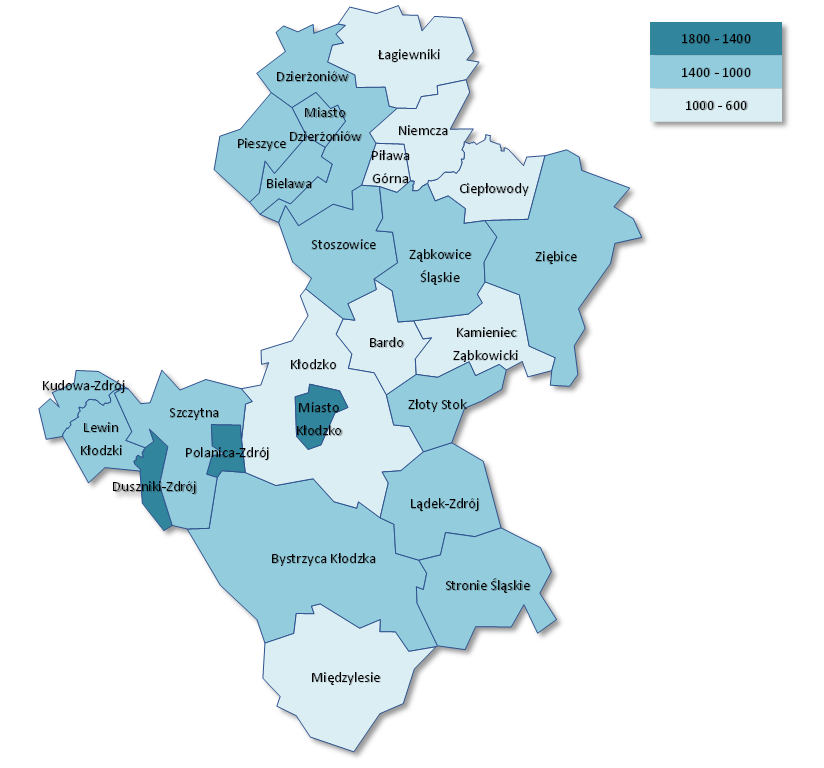 Rysunek . Podmioty wpisane do rejestru REGON na 10 tys. ludności [2020]Źródło: opracowanie własne na podstawie Open Street Map i BDL GUS.Jednocześnie w latach 2014-2020 we wszystkich gminach Południowego Obszaru Funkcjonalnego nastąpił wzrost przedsiębiorczości. Najmocniej zjawisko to uwidoczniło się w gminach: Ciepłowody (37,0%), wiejskiej Dzierżoniów (26,0%) 
i Stoszowice (19,7%). Najwolniej liczba przedsiębiorstw w relacji do liczby mieszkańców rosła w gminie: Polanica-Zdrój (4,7%), miejskiej Kłodzko (5,8%) i Ziębice (5,8%).Ponadto, należy zwrócić szczególną uwagę na wartości kolejnego ważnego wskaźnika – podmioty na 1000 mieszkańców w wieku produkcyjnym – interpretowanego często jako jeden z głównych barometrów przedsiębiorczości na określonym obszarze. W analizowanym okresie wartości tego indykatora kształtowały się pozytywnie, zaobserwowano bowiem wzrost liczby podmiotów z poziomu 159,2 w 2014 r. 
do poziomu 192,3 w 2020 r. Niestety wartość tego wskaźnika nadal kształtowała się poniżej średniej dla Dolnego Śląska wynoszącej (w 2020 r.) 231,5. Co więcej, 
również dynamika wzrostu analizowanego wskaźnika wynosząca na obszarze Południowego Obszaru Funkcjonalnego 20,8% była wolniejsza niż w regionie (21,7%). W porównaniu do Zachodniego Obszaru Integracji, wartość wskaźnika dla POF kształtował się powyżej średniej dla ZOI, który w 2020 r. wynosił 150,7. Południowy Obszar Funkcjonalny charakteryzował się również szybszą dynamiką wzrostu.Tabela . Podmioty wpisane do rejestru REGON na 1000 ludności w wieku produkcyjnymŹródło: opracowanie na podstawie BDL GUS.Najwyższą wartość przedmiotowy wskaźnik osiągnął w gminach: Polanica-Zdrój (311,5), miejskiej Kłodzko (293,5), Duszniki-Zdrój (267,4) i miejskiej Dzierżoniów (232,5). We wszystkich ww. gminach wartość analizowanego wskaźnika była wyższa 
od średniej dla województwa dolnośląskiego. Najniższą wartość przedmiotowego wskaźnika odnotowano w gminach: wiejskiej Kłodzko (132,5), Łagiewniki (134,1) 
i Międzylesie (135,5).Innowacyjność i potencjał inwestycyjnyPotencjał gospodarczy Południowego Obszaru Funkcjonalnego tworzy nie tylko liczba przedsiębiorstw zlokalizowanych na jego obszarze, czy też przedsiębiorczości mieszkańców, ale również innowacyjność tych przedsiębiorstw.Pomiar innowacyjności przedsiębiorstw jest problemem złożonym, a dostępność materiałów źródłowych mocno ograniczona. Można uznać, że innowacyjność przedsiębiorstw związana jest m.in. z branżami w jakich one funkcjonują. 
Na szczególną uwagę zasługuje tzw. sektor kreatywny, który niejednokrotnie tworzy warunki do generowania i wdrażania innowacji.Jak wynika z danych GUS udział nowo zarejestrowanych podmiotów sektora kreatywnego w liczbie nowo zarejestrowanych podmiotów ogółem kształtował się 
na terenie Południowego Obszaru Funkcjonalnego w 2020 r. na poziomie 4,72%. Pomimo tego, że wartość niniejszego wskaźnika była w przypadku analizowanego Obszaru wyższa niż średnia dla ZOI wynosząca w 2020 r. 3,95%, to niestety wciąż kształtowała się poniżej średniej dla Dolnego Śląska (5,97%).Tabela . Udział nowo zarejestrowanych podmiotów sektora kreatywnego w liczbie nowo zarejestrowanych podmiotów ogółemŹródło: opracowanie na podstawie BDL GUS.Należy podkreślić, że sytuacja wewnątrz Obszaru jest zróżnicowana. W 2020 r. 
w sześciu gminach tworzących POF (Bardo, Bystrzyca Kłodzka, Lewin Kłodzki, Pieszyce, Stronie Śląskie, Ząbkowice Śląskie) wartość niniejszego wskaźnika była wyższa niż w województwie. Największy odsetek nowo zarejestrowanych przedsiębiorstw sektora kreatywnego w 2020 r. odnotowano w gminie Bardo (13,33%). W pozostałych gminach analizowanego wskaźnika kształtowała się poniżej średniej dla Dolnego Śląska. Najniższą wartość osiągnął on w gminach Szczytna (1,89%) 
i Kamieniec Ząbkowicki (1,96%).Reasumując można postawić tezę, że nowo powstałe firmy chociaż niejednokrotnie nowoczesne to jednak nadal rzadko należą do branż będących „motorem” postępu.Wpływ na sytuację gospodarczą POF ma m.in. jego atrakcyjność dla inwestorów. Interesujących informacji na temat atrakcyjności inwestycyjnej analizowanego Obszaru dostarcza raport „Atrakcyjność inwestycyjna regionów 2017 Województwo dolnośląskie”. Na potrzeby opracowania przyjęto poniższą skalę oceny:gwiazda pomarańczowa – oznacza, iż powiat lub gmina uzyskała ponad przeciętną ocenę we wszystkich analizowanych obszarach (gospodarki narodowej, przemysłu, handlu, usług turystycznych oraz usług profesjonalnych),gwiazda złota – jest najwyższym wyróżnieniem i oznacza najwyższą ocenę wszystkich analizowanych sekcji gospodarczych w danym powiecie lub gminie.Jak wynika z cytowanego opracowania gwiazdą pomarańczową wyróżniony zostały Powiat Kłodzki. W grupie gmin, również wyróżnione zostały jednostki wchodzące 
w skład POF, tj.:złotą gwiazdą – Bielawę, Duszniki-Zdrój, miasto Dzierżoniów, miasto Kłodzko, Kudowę¬-Zdrój, Polanicę-Zdrój, Ząbkowice Śląskie,pomarańczową gwiazdą – Lądek-Zdrój, Stronie Śląskie. Jak wynika z powyższego zestawienia 9 gmin tworzących POF zostało wyróżnionych, co stanowiło 36,0% ogółu gmin wchodzących w skład analizowanego Obszaru. Dotychczas na atrakcyjność inwestycyjną Południowego Obszaru Funkcjonalnego wpływało również funkcjonowanie na jego obszarze specjalnych stref ekonomicznych. Jednak z uwagi na zmiany prawne czynnik ten będzie tracić 
na znaczeniu. Dlatego też będzie rosło znaczenie działań zmierzających do przygotowania terenów pod inwestycje. Jednak działania niniejsze nie powinny ograniczać się do aktywności poszczególnych gmin, ale raczej winny mieć charakter skoordynowany.Przykładem działań innowacyjnych, wspierających rozwój Obszaru jest także tworzenie powiązań sieciowych, a zwłaszcza klastrów. Na podstawie analizy dokumentu „Informacja o działalności dolnośląskich klastrów” stwierdzić można, 
iż na obszarze POF siedzibę ma Klaster „Wołowina Sudecka” – Fundacja Rozwoju Regionalnego Progres w Bystrzycy Kłodzkiej.Z powyższego wynika, że na terenie POF stopień sieciowania przedsiębiorstw jest niski. Brakuje także inicjatyw klastrowych, co skutkuje obniżeniem potencjału konkurencyjnego przedsiębiorstw zlokalizowanych na obszarze POF, a ostatecznie również całego Obszaru.Ważną rolę we wspieraniu przedsiębiorczości pełnią instytucje otoczenia 
biznesu (IOB). Wśród nich najistotniejszą rolę odgrywają parki technologiczne, 
parki przemysłowe, centra transferu technologii, inkubatory przedsiębiorczości 
oraz instytucje Krajowej Sieci Innowacji. Za wiodącą instytucję funkcjonującą 
na terenie Południowego Obszaru Funkcjonalnego uznać można Bielawską Agencję Rozwoju Lokalnego sp. z o. o. w Bielawie. W ramach Agencji działa Bielawski Inkubator Przedsiębiorczości oraz Dolnośląski Inkubator Art-Przedsiębiorczości.Rynek pracyWskaźnik bezrobocia mierzony jako udział zarejestrowanych bezrobotnych w liczbie ludności w wieku produkcyjnym był na terenie Południowego Obszaru Funkcjonalnego wyższy niż na Dolnym Śląsku i w 2020 r. wynosił 5,6%. W stosunku do 2014 r. sytuacja w niniejszym zakresie uległa wyraźnej poprawie. Poprawiła się również (w stosunku do 2014 r.) relacja niniejszego wskaźnika do średniej wojewódzkiej. 
W 2020 r. wskaźnik bezrobocia był wyższy na obszarze POF niż w województwie 
o 1,6 p.p., w 2014 r. różnica ta wynosiła 4,2 p.p. Chociaż w latach 2014-2020 nastąpiło obniżenie wartości wskaźnika bezrobocia we wszystkich gminach tworzących POF, to jednak tylko 6 gmin (Bielawa, miejska Dzierżoniów, wiejska Dzierżoniów, Łagiewniki, Niemcza, Pieszyce) w 2020 r. miało 
ów wskaźnik poniżej średniej regionalnej. Najniższy wskaźnik bezrobocia w 2020 r. odnotowano w gminie Bielawa (2,5%). 
Warto podkreślić, że w 2014 r. wartość niniejszego wskaźnika jedynie w gminie Łagiewniki była niższa niż na Dolnym Śląsku, a w gminie Bielawa znajdowała się 
na poziomie regionalnym. W 2020 r. w najtrudniejszej sytuacji znajdowały się gminy: Bystrzyca Kłodzka (8,1%) Międzylesie (8,1%), Złoty Stok (8,1%) i Stronie Śląskie (7,9%), Należy jednak zaznaczyć, że jeszcze w 2014 r. wskaźnik bezrobocia w 14 gminach przekraczał 10%.Tabela . Udział bezrobotnych zarejestrowanych w liczbie ludności w wieku produkcyjnymŹródło: opracowanie na podstawie BDL GUS.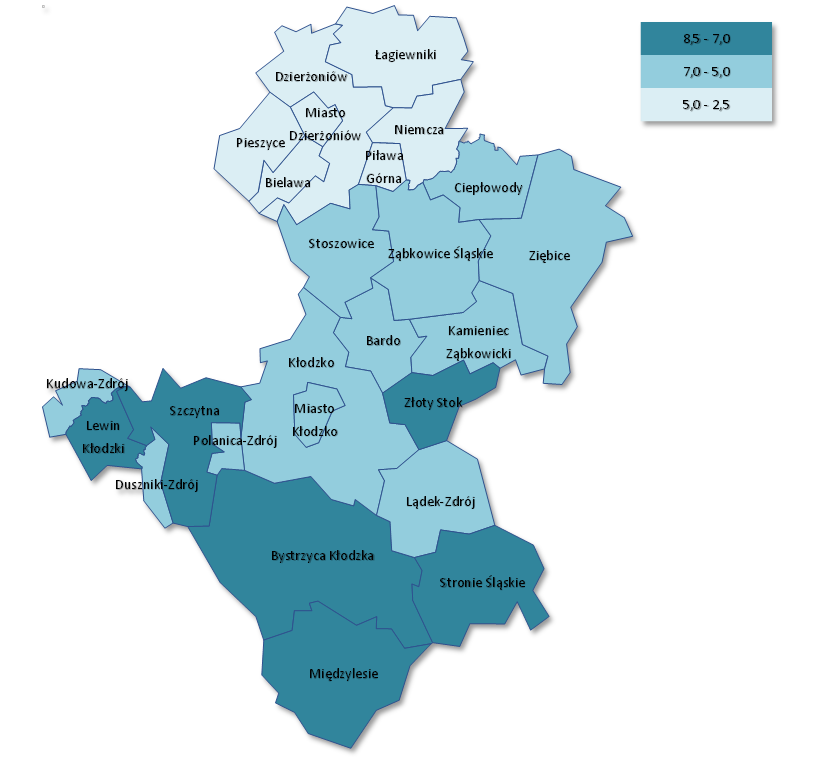 Rysunek . Udział bezrobotnych zarejestrowanych w liczbie ludności w wieku produkcyjnym [2020]Źródło: opracowanie własne na podstawie Open Street Map i BDL GUS.Sytuacja na terenie Południowego Obszaru Funkcjonalnego w przypadku wartości wskaźnika udziału zarejestrowanych bezrobotnych w liczbie ludności w wieku produkcyjnym, kształtowała się zdecydowanie gorzej w porównaniu do ZOI. 
Na terenie Zachodniego Obszaru Integracji wartości niniejszych wskaźników kształtowały się poniżej średniej regionalnej i wynosiły odpowiednio 6,4% w 2014 r. 
i 3,6 w 2020 r.Podsumowując można stwierdzić, że chociaż w przypadku większości gmin tworzących Obszar wartość analizowanego wskaźnika w 2020 r. na tle województwa dolnośląskiego nadal była relatywnie wysoka, to jednak przyjmowała ona wartość jednocyfrową.Niestety wybuch pandemii COVID-19 zahamował korzystne zmiany zachodzące 
na rynku pracy. Można oczekiwać, że stopa bezrobocia wzrośnie, zwłaszcza że 
na terenie POF wiele miejsc pracy generowanych jest w usługach (np. w turystyce), 
a te szczególnie wrażliwe są na ograniczenia chociażby związane z możliwością swobodnego przemieszczania się. Dodatkowo ograniczenia w ruchu granicznym mogą utrudnić wyjazd mieszkańcom POF do pracy w Czechach oraz przyjazd pracowników z innych państw, a zwłaszcza z Ukrainy.Analizując rynek pracy należy również uwzględnić sytuację grup defaworyzowanych, takich jak np. osoby z niepełnosprawnościami. Jak wynika z publikacji Dolnośląskiego Wojewódzkiego Urzędu Pracy pn. „Informacja o osobach niepełnosprawnych bezrobotnych i poszukujących pracy na dolnośląskim rynku pracy rok 2020” zarejestrowanych było w powiatach:kłodzkim – 343 niepełnosprawnych bezrobotnych (w tym 142 kobiet),dzierżoniowskim – 192 niepełnosprawnych bezrobotnych (66 kobiet), ząbkowickim – 153 niepełnosprawnych bezrobotnych (61 kobiet). Należy podkreślić, że odsetek niepełnosprawnych bezrobotnych w powiecie dzierżoniowskim (9,9%) był wyraźnie wyższy od średniej regionalnej (6,7%).TurystykaPołudniowy Obszar Funkcjonalny posiada duży potencjał do rozwoju turystyki. Na analizowanym Obszarze funkcjonują 4 parki kulturowe: Forteczny Park Kulturowy w Srebrnej Górze, Forteczny Park Kulturowy Twierdza Kłodzka, Park Kulturowy w Kamieńcu Ząbkowickim,Park Kulturowy Opactwo Cystersów w Henrykowie.Jednym z ważniejszych atutów turystycznych POF jest produkt uzdrowiskowy. Największy potencjał do rozwoju tego rodzaju turystyki posiadają: Duszniki-Zdrój, Długopole-Zdrój, Kudowa-Zdrój, Lądek-Zdrój i Polanica-Zdrój. Równocześnie uzdrowiska mogą również zapewniać bazę noclegową i gastronomiczną dla turystów odwiedzających POF. Poza uzdrowiskami znakiem rozpoznawczy Obszaru są zróżnicowane pasma górskie stanowiące podstawę do rozwoju turystyki pieszej i rowerowej, a także narciarstwa biegowego i zjazdowego. O potencjale turystycznym Południowego Obszaru Funkcjonalnego decyduje też nagromadzenie licznych atrakcji turystycznych, takich jak:Kopalnia Złota w Złotym Stoku,Arboretum Wojsławice,Niemcza – starówka, Piernikarnia Śląska – małe muzeum dot. historii Niemczy, tradycji piernikarskich, zwyczajów średniowiecznych,Twierdza Srebrna Góra – Fort Donjon, Fort Ostróg, Fort Wysoka Skała,Twierdza Kłodzko, rynek, „Podziemne Miasto”, Most Św. Jana, Kościół Wniebowzięcia NMP, Kościół i klasztor oo. Franciszkanów, Kościół pw. Św. Jerzego i Św. Wojciecha w Kłodzku,Rynek w Lewinie Kłodzkim,Góra Gromnik – Wzgórza Niemczańsko-Strzelińskie (NATURA2000),Muzeum Kultury Pogórza Sudeckiego,Kaplica Czaszek,Klasztor Księgi Henrykowskiej i Opactwo Cysterskie w Henrykowie,Stare Miasto w Ziębicach,Krzywa Wieża – jedyna w Polsce Krzywa Wieża w Ząbkowicach Śląskich,Przełom Bardzki – Cud Sudetów,Kurort/uzdrowisko Lądek-Zdrój,Jaskinia Niedźwiedzia w Kletnie – jedna z najpiękniejszych jaskiń w Europie, corocznie odwiedzana przez 50 tys. turystów z całego świata,Muzeum Papiernictwa w Dusznikach-Zdroju,Dworek Chopina wraz z Parkiem Zdrojowym w Dusznikach-Zdroju,Maryjna ścieżka edukacyjna w Wambierzycach,Miejska Trasa Turystyczna w Bystrzycy Kłodzkiej,Trakt Radioodbiorników Diora w Dzierżoniowie,Pałac Marianny Orańskiej w Kamieńcu Ząbkowickim,Uroczysko Siedmiu Stawów w Goli Dzierżoniowskiej.Chociaż gminy zlokalizowane na obszarze Południowego Obszaru Funkcjonalnego posiadają duży potencjał do rozwoju turystyki, to jednak nie jest on w pełni wykorzystany. Nadal mamy do czynienia ze zdekapitalizowanymi obiektami 
o znacznej wartości historycznej. Widoczne to jest zwłaszcza w przypadku zabytków techniki. Wynika to m.in. z braku kompleksowego podejścia do ich ochrony. Problemem jest także brak właściwego oznakowania szlaków turystycznych. Ogranicza to możliwość rozwoju turystyki pieszej i rowerowej. Szczegółowy wykaz szlaków turystycznych (załącznik 2) dowodzi, że Południowy Obszar Funkcjonalny można penetrować wieloma szlakami turystycznymi, co dodatkowo podkreśla atrakcyjność turystyczną tego Obszaru.Możliwości rozwoju turystyki zależne są m.in. od posiadanej bazy noclegowej. 
W 2020 r. obiekty zbiorowego zakwaterowania funkcjonujące na analizowanym Obszarze dysponowały łącznie 13 585 miejscami noclegowymi. Największą bazą noclegową dysponują następujące gminy: Kudowa-Zdrój, Polanica-Zdrój, 
Duszniki-Zdrój, Lądek-Zdrój i Bystrzyca Kłodzka. Z powyższych informacji wynika, 
że najwięcej miejsc noclegowych powstało przede wszystkim w miejscowościach uzdrowiskowych, o ugruntowanej pozycji rynkowej.Ważnych informacji na temat potencjału turystycznego Obszaru dostarczają dane dotyczące liczby odwiedzających go turystów. Niestety GUS nie publikuje w układzie gminnym informacji odnośnie do liczby turystów z Polski. Jednak pamiętając 
o transgranicznym położeniu Południowego Obszaru Funkcjonalnego w diagnozie wykorzystano dane dotyczące turystów zagranicznych.Tabela . Turyści zagraniczni (2020 r.)Źródło: opracowanie na podstawie BDL GUS.Jak wynika z danych GUS w 2020 r. Południowy Obszar Funkcjonalny odwiedziło łącznie 11 332 osób, którym udzielono 32 007 noclegów. Najwięcej noclegów udzielono turystom zagranicznym w gminach: Duszniki-Zdrój (6614), Polanica-Zdrój (6114) 
i Kudowa-Zdrój (4497). Z powyższego wynika, że największym zainteresowaniem turystów zagranicznych (nierezydentów) cieszyły się miejscowości uzdrowiskowe, posiadające rozbudowaną bazę noclegową.Sfera społecznaPotencjał demograficznyPotencjał demograficzny Południowego Obszaru Funkcjonalnego na koniec 2020 r. stanowiło 278 247 mieszkańców, w tym 144 739 kobiet i 133 508 mężczyzn 
(9,6% potencjału ludnościowego Dolnego Śląska). Obserwowanym na obszarze POF zjawiskiem jest zmniejszanie się liczby ludności. W latach 2014-2020 liczba ludności zmniejszyła się o 4,4%. W analogicznym okresie liczba ludności w województwie dolnośląskim zmniejszyła się o 0,6%.Tabela . Liczba ludności – stan na 31 grudniaŹródło: opracowanie na podstawie BDL GUS.Spadek liczby ludności w latach 2014-2020 odnotowano we wszystkich gminach wchodzących w skład Południowego Obszaru Funkcjonalnego. Z największym natężeniem zjawisko depopulacji wystąpiło w gminach: Duszniki-Zdrój (8,6%), Niemcza (6,2%) i Złoty Stok (5,9%). Najwolniej proces ten zachodził w gminach: Lewin Kłodzki (0,8%), Łagiewniki (1,2%) i Kłodzko (2,2%).Na sytuację demograficzną POF negatywnie wpływa utrzymujące się ujemne saldo migracji. W 2020 r. saldo migracji ogółem na 1 tys. mieszkańców wyniosło (-2,0). Na przestrzeni lat 2014-2020 sytuacja w niniejszym zakresie uległa polepszeniu. 
W 2014 r. saldo migracji ogółem na 1 tys. mieszkańców wynosiło (-2,4). Dodatkowo należy podkreślić, iż saldo migracji w przypadku województwa dolnośląskiego było 
w 2014 r. i 2020 r. dodatnie i wynosiło odpowiednio 0,2 i 1,3.W 2020 r. dodatnie saldo migracji na 1 tys. mieszkańców zanotowały trzy gminy, 
a mianowicie: Lewin Kłodzki (7,8) Kłodzko (3,8) i Piława Górna (0,3). W pozostałych gminach dominował odpływ ludności, a w największej skali zjawisko to wystąpiło 
w gminach: Szczytna (-8,4), Duszniki-Zdrój (-7,8), Bardo (-5,2) i Stronie Śląskie (5,2).Wpływ na sytuację demograficzną Południowego Obszaru Funkcjonalnego 
ma również przyrost naturalny. Na obszarze POF w 2020 r. występował ujemny przyrost naturalny. Wartość wskaźnika przyrost naturalny na 1 tys. ludności 
w powyższym roku wynosiła (-8,5). Niestety w stosunku do 2014 r. sytuacja 
w niniejszym zakresie uległa znacznemu pogorszeniu. W prawdzie w 2014 r. wskaźnik również był ujemny, niemniej jednak wynosił on „tylko” (-2,9).Należy dobitnie podkreślić, że w 2020 r. ujemny przyrost naturalny odnotowano 
we wszystkich gminach wchodzących w skład Południowego Obszaru Funkcjonalnego. Najniższym wskaźnikiem przyrostu naturalnego na 1 tys. ludności legitymowały się gminy: Duszniki-Zdrój (-20,6), Ciepłowody (16,5), Bardo (11,3), Polanica-Zdrój (11,2), Lądek-Zdrój (9,7) i Ziębice (9,7).Tabela . Ruch naturalny i migracyjny ludnościŹródło: opracowanie na podstawie BDL GUS.Poddając porównaniu POF do Zachodniego Obszaru Integracji, na tle czynników, które wpływają na kształtowanie się bilansu ludnościowego i profilu demograficznego (przyrost naturalny i saldo migracji) możemy zauważyć, że w analizowanym okresie kształtowały się one zdecydowanie lepiej w przypadku ZOI, niż w przypadku POF.Na analizowanym Obszarze widoczne jest zjawisko starzenia się społeczeństwa, 
co rzutuje na przyszłe kierunki inwestycji infrastrukturalnych. Przyjmując jako symptom tego zjawiska wskaźnik obciążenia demograficznego osobami starszymi, stwierdzić należy, że sytuacja na terenie POF uległa wyraźnemu pogorszeniu.Tabela . Współczynnik obciążenia demograficznego osobami starszymiŹródło: opracowanie na podstawie BDL GUS.W 2020 r. wartość powyższego wskaźnika dla POF wyniosła 30,7 (w regionie 29,9). 
W 2014 r. wskaźnik ten kształtował się na poziomie 22,4 (w regionie 22,0). 
Zjawisko starzenia się społeczeństwa występuje również na terenie ZOI. 
Niemniej jednak sytuacja na terenie ZOI nadal kształtuje się korzystnie na tle POF 
i województwa dolnośląskiego.W 2020 r. wartość wskaźnika obciążenia demograficznego osobami starszymi najwyższa była w gminach: Polanica-Zdrój (44,0), Duszniki-Zdrój (39,2), miejskiej Dzierżoniów (37,9) i miejskiej Kłodzko (36,9). 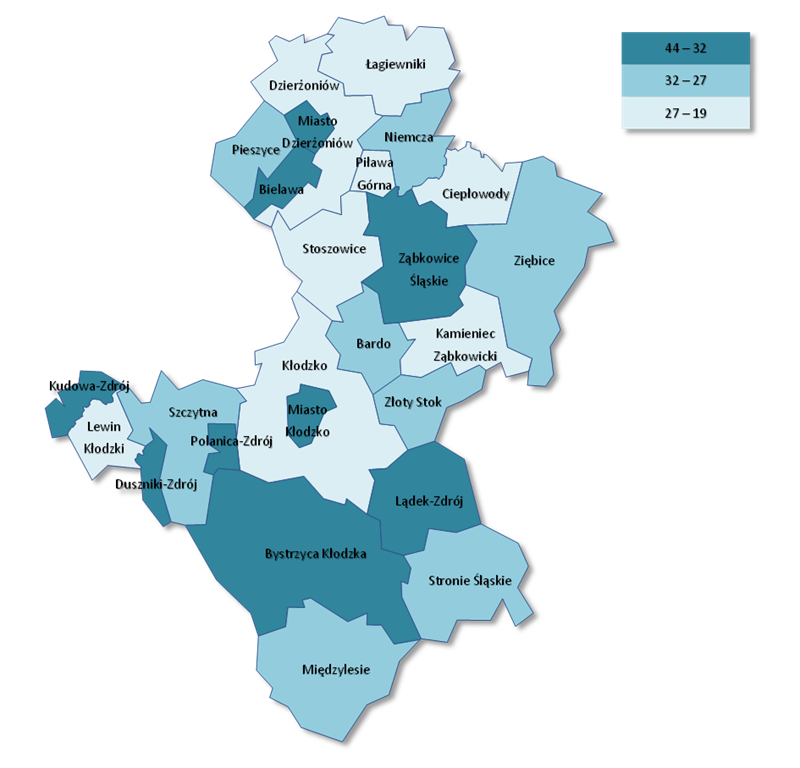 Rysunek . Współczynnik obciążenia demograficznego osobami starszymi w 2020 r.Źródło: opracowanie własne na podstawie Open Street Map i BDL GUS.Najkorzystniejsza sytuacja była natomiast w gminach: Ciepłowody (19,0), Łagiewniki (25,6), Lewin Kłodzki (25,7), Piława Górna (25,9), wiejskiej Kłodzko (25,9), Stoszowice (26,0), wiejskiej Dzierżoniów (26,1) i Kamieniec Ząbkowicki (26,7).Przedstawione dane świadczą o narastaniu problemów demograficznych. Jednocześnie będą one kluczowym czynnikiem decydującym o sposobie funkcjonowania i kierunkach rozwoju Obszaru. Podsumowując należy zadać kluczowe pytanie czy jest realna możliwość odwrócenia niekorzystnego trendu demograficznego? Czy raczej należy dostosować kierunki rozwoju Obszaru do nowych realiów?Aktywność ludnościAktywność społeczna mierzona liczbą organizacji pozarządowych na 10 tys. mieszkańców na terenie Południowego Obszaru Funkcjonalnego w 2020 r. wynosiła 43 i kształtowała się na poziomie średniej regionalnej. Warto zaznaczyć, że wartość ta była zdecydowana wyższa od średniej dla gmin wchodzących w skład ZOI 
i wynoszącej 33.Na przestrzeni lat 2014-2020 liczba organizacji pozarządowych na 10 tys. mieszkańców wzrosła na analizowanym Obszarze o ok. 26,3%, a tempo tego wzrostu było o 6,8 p.p. większe niż w województwie oraz o 3,1 p.p. większe niż na terenie Zachodniego Obszaru Integracji.Tabela . Fundacje, stowarzyszenia i organizacje społeczne na 10 tys. mieszkańcówŹródło: opracowanie na podstawie BDL GUS.W ramach POF w 2020 r. najwięcej organizacji pozarządowych, w stosunku do liczby ludności, funkcjonowało w gminach: Lądek-Zdrój (63), Bardo (60), Stoszowice (6). Duszniki-Zdrój (57) i Złoty Stok (57). Najmniejsze nasycenie organizacjami pozarządowymi odnotowano w gminach: Piława Górna (14), Bielawa (26), Pieszyce (27) i Kamieniec Ząbkowicki (30).Warto zaznaczyć, iż we wszystkich gminach POF nastąpił wzrost aktywność społecznej. W stosunku do 2014 r. największy progres w liczbie organizacji pozarządowych na 10 tys. mieszkańców widoczny był w gminach: Piława Górna (100,0%), Szczytna (52,2%) Lewin Kłodzki (51,6%) i Ciepłowody (47,8%). Najwolniej niniejszy wskaźnik rósł w gminach: Stoszowice (9,1%), Stronie Śląskie (9,5%), 
Duszniki-Zdrój (9,6%), Kamieniec Ząbkowicki (11,1%) i wiejskiej Dzierżoniów (11,9%).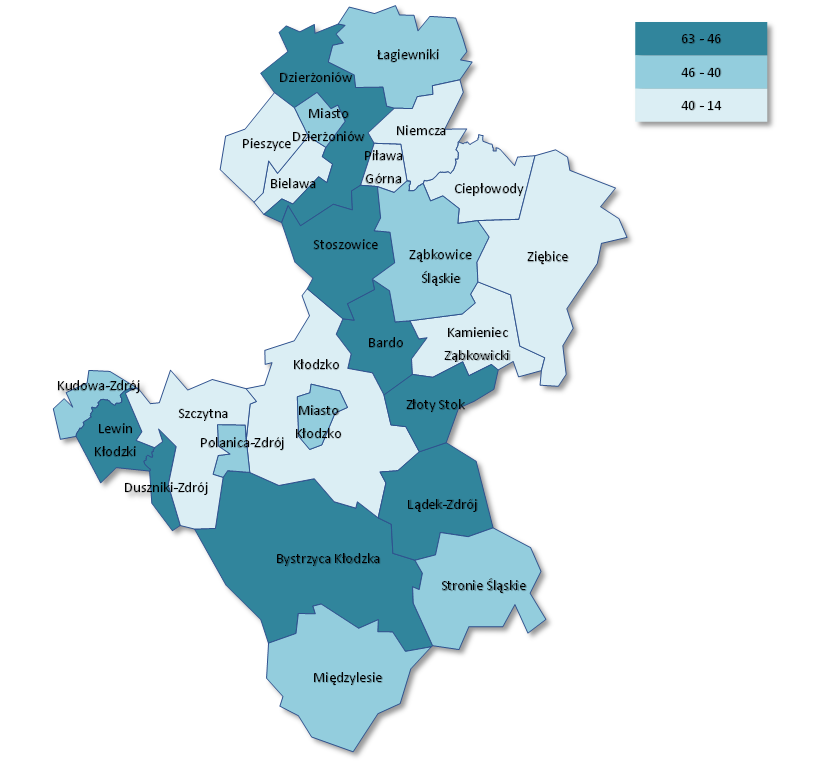 Rysunek . Fundacje, stowarzyszenia i organizacje społeczne na 10 tys. mieszkańców [2020]Źródło: opracowanie własne na podstawie Open Street Map i BDL GUS.Pomoc społeczna	Na terenie Południowego Obszaru Funkcjonalnego nadal zauważalny jest problem ubóstwa, przejawiający się koniecznością korzystania z pomocy społecznej. 
Zadania z zakresu pomocy społecznej realizowane są przez jednostki samorządu gminnego i powiatowego.Jak wynika z danych GUS w 2020 r. na obszarze POF z pomocy społecznej korzystało 3771 gospodarstw domowych znajdujących się poniżej kryterium dochodowego. Stanowiło to ok. 12,6% ogółu gospodarstw domowych korzystających z pomocy 
na terenie Dolnego Śląska (przy udziale ludnościowym ok. 9,6%). Można więc stwierdzić, iż problem ubóstwa na analizowanym Obszarze występuje ze szczególnym natężeniem. Warto jednak zaznaczyć, że w stosunku do 2014 r. sytuacja uległa wyraźnej poprawie. Wówczas z pomocy korzystało 7145 gospodarstw domowych znajdujących się poniżej kryterium dochodowego.Tabela . Gospodarstwa domowe korzystające z pomocy społecznej poniżej kryterium dochodowegoŹródło: opracowanie na podstawie BDL GUS.W analizowanym okresie poprawie uległa sytuacja we wszystkich gminach wchodzących w skład Południowego Obszaru Funkcjonalnego. Największy spadek liczby gospodarstw domowych korzystających ze środowiskowej pomocy społecznej odnotowano w gminach: Kamieniec Ząbkowicki, Polanica-Zdrój, Złoty Stok, Stronie Śląskie, Łagiewniki, Szczytna, Bystrzyca Kłodzka i Duszniki-Zdrój. We wszystkich ww. gminach liczba najuboższych gospodarstw domowych korzystających z pomocy społecznej zmniejszyła się o ponad połowę. Najwolniej liczba gospodarstw domowych korzystających z pomocy społecznej zmniejszała się w takich gminach jak: Pieszyce, Lewin Kłodzki, Ząbkowice Śląskie, Bardo i Niemcza.Do czasu wybuchu pandemii, głównych przyczyn ubóstwa upatrywać należało nie tyle w wadliwie funkcjonującym rynku pracy, ile w dysfunkcyjnych postawach samych mieszkańców. Dodatkowo problemem mogły być relatywnie niskie wynagrodzenia, które w przeliczeniu na członków rodziny nie gwarantowały przekroczenia kryterium dochodowego.Istotnym wyzwaniem jest wsparcie osób niepełnosprawnych. Z danych przekazanych przez urzędy gmin wynika, że w latach 2014-2020 liczba osób, którym przyznano zasiłek z tytułu niepełnosprawności oraz liczba rodzin korzystających z pomocy 
z powodu niepełnosprawności na terenie POF wyraźnie zmniejszyła się w przypadku: zasiłków stałych o ok. 25%, zasiłków okresowych o ok. 20%, zasiłków celowych o ok. 31%,liczby rodzin korzystających z pomocy o ok. 25%.Jednocześnie w analizowanym okresie liczba świadczonych usług opiekuńczych 
na terenie Południowego Obszaru Funkcjonalnego wzrosła o ok. 40%.Wzrost liczby usług opiekuńczych na analizowanym Obszarze ma bezpośredni związek z liczbą osób wymagających takiego wsparcia. Na przestrzeli lat 2014-2020 odnotowano wzrost liczby takich osób o ok. 4,2%. Najwięcej potrzebujących mieszkańców, jak wynika z danych przekazanych przez urzędy gmin, znajdowało się w 2020 r. w takich gminach jak: Bielawa (215 osób), miejskiej Dzierżoniów (210), 
Lądek-Zdrój (118) i wiejskiej Kłodzko (102).Tabela . Osoby korzystające z usług opiekuńczychŹródło: opracowanie własne na podstawie danych z urzędów gmin.Na analizowanym Obszarze znajdują się również osoby wymagające specjalistycznych usług opiekuńczych oraz specjalistycznych usług opiekuńczych 
dla osób z zaburzeniami psychicznymi. Takie osoby korzystały z takiego rodzaju pomocy m.in. w gminach: Bardo, Bielawa, miejskiej Dzierżoniów, Kamieniec Ząbkowicki, wiejskiej Kłodzko, Stoszowice, Stronie Śląskie, Ząbkowice Śląskie, Ziębice i Złoty Stok. W związku z wyraźnym trendem wzrostowym w okresie referencyjnym można jednak wnioskować, że liczba osób wymagających usług dostosowanych do szczególnych potrzeb wynikających z rodzaju schorzenia lub niepełnosprawności jest większa, niż dotychczas korzystających, a ich liczba będzie dalej się zwiększać.Pomoc społeczna nie ogranicza się jedynie do wypłat świadczeń, jest ona również częścią znacznie szerszej polityki senioralnej. W gminach Południowego Obszaru Południowego prowadzone są różnego rodzaju formy wsparcia dla osób 
z niepełnosprawnościami oraz osób niesamodzielnych (załącznik 3). Na terenie POF wykazano także funkcjonowanie ośrodków wsparcia, m.in.: placówek wsparcia dziennego, domów i klubów seniora, dziennych domów pomocy (załącznik 4).W kontekście zachodzącego na terenie Południowego Obszaru Funkcjonalnego zjawiska starzenia się społeczeństwa szczególnie ważne jest zapewnienie miejsc opieki seniorom i osobom niesamodzielnym.W 2020 r. na terenie POF funkcjonowało 19 placówek stacjonarnej pomocy społecznej dysponującej łącznie 1298 miejscami. W stosunku do 2014 r. wzrosła zarówno liczba placówek (o 35,7%), jak i liczba miejsc (o 17,1%). Warto podkreślić, że w przypadku POF, liczba miejsc w placówkach stanowiła w 2020 r. ok. 15,3% ogółu miejsc na Dolnym Śląsku (przy potencjale ludnościowym 9,6%).Tabela . Placówki stacjonarnej pomocy społecznej (z filiami)Źródło: opracowanie na podstawie BDL GUS.Najwięcej miejsc w stacjonarnych placówkach pomocy społecznej znajdowało się 
w gminach: Bardo (250 miejsc), Ziębice (193) i wiejskiej Kłodzko (137). Jednocześnie 
na terenie 10 gmin placówki takie nie funkcjonowały.Centra Integracji Społecznej (CIS) i Kluby Integracji Społecznej (KIS) to instytucje, 
które świadczące usługi, mające na celu reintegrację społeczną i zawodową osób długotrwale bezrobotnych, bezdomnych, osób niepełnosprawnych, uzależnionych 
od alkoholu i narkotyków, chorych psychicznie, zwalnianych z zakładów karnych 
oraz uchodźców.Z informacji jakie przekazały urzędy gmin wynika, że na terenie Południowego Obszaru Funkcjonalnego tego typu instytucje funkcjonują jedynie w 10 gminach, tj.: Bielawa, Bystrzyca Kłodzka, Duszniki-Zdrój, Kamienic Ząbkowicki, miejskiej i wiejskiej Kłodzko, Kudowa-Zdrój, Lądek-Zdrój, Łagiewniki, Pieszyce. Jednocześnie na terenie 
15 gmin instytucje takie nie funkcjonują.Rodziny przeżywające trudności w wypełnianiu funkcji opiekuńczo-wychowawczej mogą otrzymać wsparcie m.in. od gmin. Jak wynika z analizy danych dot. form wsparcia w tym zakresie na terenie POF, podstawowym wsparciem dla rodzin jest pomoc asystenta rodziny (załącznik 5) – tego rodzaju pomoc jest świadczona 
we większości gmin wchodzących w skład Południowego Obszaru Funkcjonalnego.Według danych przesłanych przez urzędy gmin, łącznie na terenie POF w 2020 r. 
1049 rodzin borykało się z problemami opiekuńczo-wychowawczymi i jednocześnie korzystało ze wsparcia OPS w tym zakresie. W porównaniu do 2014 r. jest to blisko 
o jedną trzecią rodzin mniej (1642 rodziny w 2014 r.).Tabela . Liczba rodzin z problemami opiekuńczo-wychowawczymi korzystająca ze wsparcia OPSŹródło: opracowanie własne na podstawie danych z urzędów gmin.Opieka nad dziećmi do lat 3Wsparcie dla rodzin realizowane jest również poprzez rozwój systemu opieki 
nad dziećmi do lat 3. Opieka taka umożliwia podjęcie zatrudnienia przez rodziców, 
a to sprzyja zarówno aktywizacji zawodowej, jak i ograniczeniu sfery ubóstwa. Niestety na analizowanym Obszarze istnieje luka infrastrukturalna, która sprawia, 
że dostępność do miejsc opieki nad dziećmi do lat 3 jest nieadekwatna do potrzeb mieszkańców. W 2020 r. wartość wskaźnika „dzieci w żłobkach i klubach dziecięcych na 1 tys. dzieci w wieku do lat 3” dla POF wynosiła 109 i była wyższa od średniej 
dla ZOI wynoszącej 74. Wartość ta była jednak prawie dwukrotnie niższa od średniej regionalnej wynoszącej 200.Tabela . Dzieci w żłobkach i klubach dziecięcych na 1 tys. dzieci w wieku do lat 3Źródło: opracowanie na podstawie BDL GUS.Najwyższą wartość przedmiotowy wskaźnik osiągnął w gminach: miejskiej Dzierżoniów (294), Ząbkowice Śląskie (290), Bardo (266), miejskiej Kłodzko (215), Ziębice (208), Duszniki-Zdrój (203) i Pieszyce (203). W tych przypadkach jego wartość kształtowała się powyżej średniej dla Dolnego Śląska. Równocześnie należy zaznaczyć, że nie wszystkie gminy dysponowały miejscami opieki nad dziećmi do lat 3. 
Jak wynika z danych GUS sytuacja taka występowała w gminach: Ciepłowody, wiejskiej Dzierżoniów, Kamieniec Ząbkowicki, Lewin Kłodzki, Piława Górna, 
Polanica-Zdrój, Stoszowice i Złoty Stok.Problemy z dostępnością do powyższej infrastruktury uznać należy, za jedną 
z najważniejszych barier występujących w sferze społecznej.Wychowanie przedszkolnePotencjał społeczny i gospodarczy na przestrzeni lat buduje się m.in. poprzez przełamywanie barier w zakresie dostępu do edukacji i to już od okresu przedszkolnego. Dostęp do przedszkoli umożliwia podjęcie zatrudnienia przez rodziców, a tym samym może przyczyniać się do ograniczenia sfery ubóstwa. Jak wynika z danych GUS w 2020 r. wartość wskaźnika dzieci objętych wychowaniem przedszkolnym na 1 tys. dzieci był na terenie Południowego Obszaru Funkcjonalnego niższy od średniej na Dolnym Śląsku i wynosił 815. Wartość ta kształtowała się natomiast powyżej średniej dla ZOI wynoszącej 777. Dodatkowo w stosunku do 2014 r. tempo wzrostu analizowanego wskaźnika 
na terenie POF wynoszące 10,2% było wolniejsze niż w regionie (11,0%) i na terenie ZOI (13,9%). Może to prowadzić do wniosku, że na tle województwa mieszkańcy POF mają mniejszy dostęp do infrastruktury przedszkolnej.Tabela . Dzieci w przedszkolach na 1 tys. dzieciŹródło: opracowanie na podstawie BDL GUS.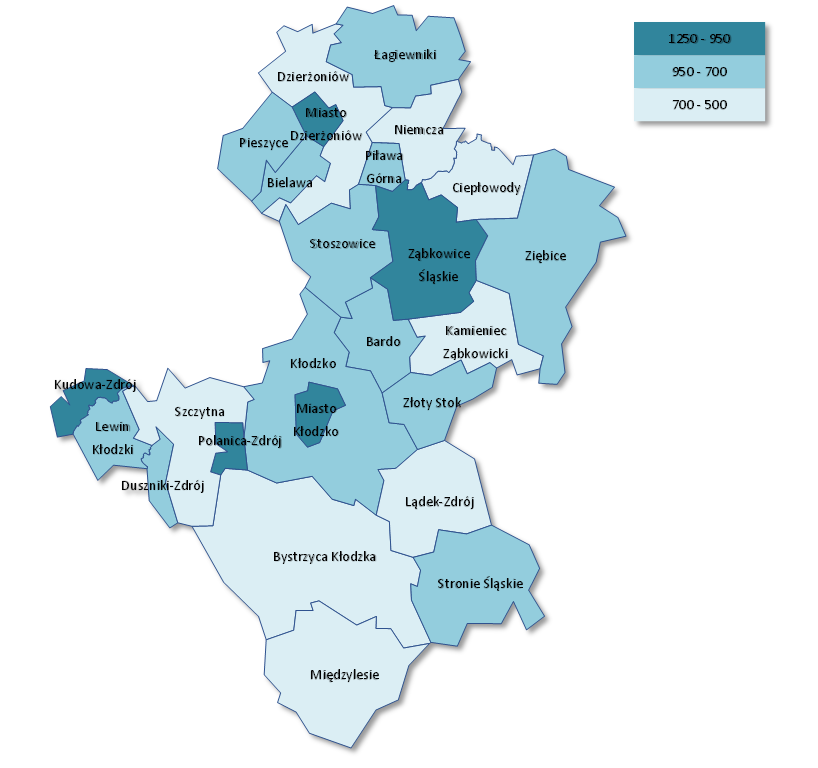 Rysunek . Dzieci w przedszkolach na 1 tys. dzieci [2020]Źródło: opracowanie własne na podstawie Open Street Map i BDL GUS.W największym stopniu wychowaniem przedszkolnym objęte były dzieci w gminach: Polanica-Zdrój (1224), Ząbkowice Śląskie (1126), Kudowa-Zdrój (1104), miejskiej 
Kłodzko (1.064), miejskiej Dzierżoniów (939), Duszniki-Zdrój (918) i Bielawa (913). 
W tych gminach analizowany wskaźnik kształtował się powyżej średniej regionalnej.W przypadku gmin, w których wartość wskaźnika przekroczyła 1000 można pokusić się o stwierdzenie, że pełnią one istotną rolę w zakresie wychowania przedszkolnego także dla gmin sąsiednich. Najmniej dzieci (na 1 tys. w wieku 3-5 lat) objętych było wychowaniem przedszkolnym w gminach: Kamieniec Ząbkowicki (508), wiejskiej Dzierżoniów (557) i Lądek-Zdrój (633).Przyczyn powyższego stanu rzeczy nie można sprowadzać wyłącznie do braku miejsc w przedszkolach, czy też klubach dziecięcych. Powodów istniejącej sytuacji upatrywać można również w takich czynnikach jak: nieadekwatna do potrzeb ludności lokalizacja przedszkoli utrudniająca dowóz i odbiór dzieci, problemy z funkcjonowaniem transportu publicznego, wysokie (w stosunku do wynagrodzeń) koszty opieki przedszkolnej.Edukacja szkolnaIstotną kwestią związaną ze sferą społeczną jest edukacja szkolna. O sytuacji szkolnictwa podstawowego świadczą m.in. wyniki egzaminu ósmoklasisty udostępniane przez Okręgową Komisję Egzaminacyjną we Wrocławiu 
(OKE Wrocław).Niestety średnie wyniki egzaminu z języka polskiego, matematyki i języka angielskiego uzyskane przez uczniów uczęszczających do szkół zlokalizowanych 
na terenie Południowego Obszaru Funkcjonalnego kształtują się poniżej średnich 
dla Dolnego Śląska oraz porównywalnie na poziomie średnich dla ZOI. Analizując wyniki z egzaminu można zauważyć, że różnica w wynikach osiąganych przez uczniów ze szkół zlokalizowanych na terenie POF i województwa waha się 
w przedziale od 2,8 p.p. w przypadku języka polskiego do 7,1 p.p. w przypadku języka angielskiego.Tabela . Wyniki egzaminu ósmoklasisty (2020 r.)Źródło: opracowanie na podstawie OKE Wrocław.Na podstawie danych można stwierdzić, że w przypadku egzaminu ósmoklasisty wyniki powyżej średniej wojewódzkiej uzyskali uczniowie uczęszczający do szkół:z języka polskiego – w gminach: Bystrzyca Kłodzka, miejskiej Dzierżoniów, Kamieniec Ząbkowicki, Lądek-Zdrój, Stronie Śląskie i Szczytna,z matematyki – w gminach: Polanica-Zdrój i Złoty Stok,z języka angielskiego – w gminach: Duszniki-Zdrój, miejskich Dzierżoniów i Kłodzko oraz Szczytna.Powyższa sytuacja może świadczyć o zbyt małej dodatkowej ofercie edukacyjnej, pozwalającej rozwijać zainteresowania uczniów. Dlatego też, należy podejmować działania wspierające realizację zajęć dodatkowych. Nacisk musi zostać położony na zajęcia matematyczne oraz językowe.Wyniki egzaminu ósmoklasisty dla POF w porównaniu do wyników osiąganych przez uczniów uczęszczający do szkół na terenie Zachodniego Obszaru Integracji kształtowały się: z języka polskiego o 3,4 p.p. na korzyść POF, z matematyki o 0,4 p.p. na korzyść POF,z języka angielskiego o 5,1 p.p. na korzyść ZOI.Na poziom edukacji wpływać może także stan infrastruktury. Niestety podkreślić należy, że stan techniczny placówek edukacyjnych jest niejednokrotnie niezadawalający i wymaga modernizacji. Podkreślić również należy niezadawalający stan wyposażenia pracowni przedmiotowych.Na terenie Obszaru funkcjonuje również szkolnictwo zawodowe (branżowe I stopnia). Niestety na przestrzeni lat postępował jego regres. W 2020 r. na terenie POF funkcjonowało 10 szkół branżowych I stopnia dla młodzieży (bez specjalnych). Szkoły branżowe I stopnia działały w takich gminach jak: Bielawa, miejska Kłodzko, Ząbkowice Śląskie (po 2 szkoły), Bystrzyca Kłodzka, miejska Dzierżoniów, Kudowa-Zdrój i Ziębice (po 1 szkole). Postępujący przez lata upadek szkolnictwa zawodowego sprawił jednak, że system edukacji nie zawsze jest dostosowany do potrzeb rynku.Szkolnictwo średnie koncentruje się w miastach. O jakości kształcenia świadczy średnia zdawalność matur. W 2020 r. do obowiązkowych egzaminów maturalnych przystąpiło: 520 uczniów ze szkół zlokalizowanych na terenie powiatu dzierżoniowskiego, 746 uczniów ze szkół zlokalizowanych na terenie powiatu kłodzkiego i 305 uczniów ze szkół zlokalizowanych na terenie powiatu ząbkowickiego. Najwięcej przystępujących do matury uczyło się w:I Liceum Ogólnokształcącym im. Bolesława Chrobrego w Kłodzku (199 uczniów), II Liceum Ogólnokształcącym im. Jana Pawła II w Dzierżoniowie (133 uczniów),Liceum Ogólnokształcącym im. Władysława Jagiełły w Ząbkowicach Śląskich (132 uczniów).Wyniki z obowiązkowych egzaminów maturalnych uzyskane przez uczniów uczęszczających do szkół zlokalizowanych na terenie powiatów: dzierżoniowskiego, kłodzkiego i ząbkowickiego były silnie zróżnicowane w zależności od rodzaju szkół.Tabela . Wyniki (%) z obowiązkowych egzaminów maturalnych w 2020 r.Źródło: OKE Wrocław.Na podstawie danych OKE Wrocław można stwierdzić, że w przypadku egzaminu maturalnego, wyniki poniżej średniej wojewódzkiej odnotowano:z języka polskiego – w powiecie kłodzkim i ząbkowickim, największa różnica dotyczyła powiatu ząbkowickiego i wynosiła 2,9 punktu procentowego,z matematyki – w powiecie dzierżoniowskim i kłodzkim, największa różnica dotyczyła powiatu kłodzkiego i wynosiła 4,1 punktu procentowego.z języka angielskiego – we wszystkich trzech powiatach, największa różnica dotyczyła powiatu dzierżoniowskiego i wynosiła 3,9 punktu procentowego.Z powyższych danych wynika, że należy wspierać edukację zwłaszcza w zakresie matematyki i języka angielskiego. Niemniej jednak należy podkreślić, 
że zaprezentowane wyniki uwzględniają również wyniki uzyskane w technikach 
i liceach dla dorosłych, a te z reguły są niższe niż w liceach ogólnokształcących 
dla młodzieży.Rozwój gospodarki wykorzystującej nowe technologie wymaga współpracy świata biznesu i nauki. Obecnie na terenie POF nauczanie na poziomie wyższym koncentruje się: w Kłodzku, w którym funkcjonuje Wyższa Szkoła Medyczna w Kłodzku, 
Wyższa Szkoła Zarządzania „Edukacja” we Wrocławiu, Wydział Turystyki w Kłodzku 
i Wydział Zamiejscowy Dolnośląskiej Szkoły Wyższej w Kłodzku.Poddając analizie informacje dot. kadry edukacyjnej badano liczbę nauczycieli pracujących w szkołach na terenie gmin wchodzących w skład Południowego Obszaru Funkcjonalnego. Na podstawie danych przedstawionych z urzędów gmin można zauważyć, że w latach 2014-2020 wzrosła o ok. 33% liczba nauczycieli kontraktowych oraz o ok. 25% nauczycieli dyplomowanych, przy jednoczesnym spadku o ok. 19% nauczycieli mianowanych.Tabela . Liczba nauczycieliŹródło: opracowanie własne na podstawie danych z urzędów gmin.Największą kadrą nauczycielską ogółem dysponowały w 2020 r. gminy: miejska Kłodzko (307 nauczycieli), miejska Dzierżoniów (289) i Ząbkowice Śląskie (268). 
W wymienionych gminach pracowało łącznie 864 nauczycieli, co stanowiło ok. 33% ogółu nauczycieli pracujących w szkołach funkcjonujących na terenie gmin należących do Południowego Obszaru Funkcjonalnego.Opieka zdrowotnaNa potencjał sfery społecznej duży wpływ ma infrastruktura służby zdrowia. Wskaźnikiem odzwierciedlającym dostępność do placówek medycznych jest wskaźnik przychodnie na 10 tys. mieszkańców. W 2020 r. wartość niniejszego wskaźnika dla POF wynosiła 5 i kształtowała się na poziomie średniej regionalnej.Najwięcej przychodni w stosunku do liczby ludności działało w 2020 r. w gminach: Duszniki-Zdrój (14), Polanica-Zdrój (13), miejskiej Dzierżoniów (9), miejskiej Kłodzko (9), Lądek-Zdrój (6) i Ząbkowice Śląskie (6). W gminach tych wartość analizowanego wskaźnika kształtowała się powyżej średniej wojewódzkiej. W najtrudniejszej sytuacji znajdowała się gmina wiejska Dzierżoniów (0) oraz gminy: Bardo, Kamienic Ząbkowicki, gmina wiejska Kłodzko, Kudowa-Zdrój, Niemcza, 
Piława Górna i Stoszowice (po 2).Wskaźnikiem, który przynajmniej częściowo obrazuje dostępność opieki medycznej dla ludności, jest liczba lekarzy (personel pracujący ogółem) na 10 tys. mieszkańców. W latach 2014-2020 wartość niniejszego wskaźnika:w powiecie dzierżoniowskim ¬– zmniejszyła się z 31,4 do 27,0,w powiecie kłodzkim – zwiększyła się z 40,5 do 43,1w powiecie ząbkowickim – zmniejszyła się z 21,5 do 20,9. Analizując dostępność do usług medycznych, należy pamiętać, że szpitale specjalistyczne i wielospecjalistyczne zlokalizowane są najczęściej w dużych miastach, a w powiatach funkcjonują jednostki, które oferują tylko podstawowy zakres świadczeń i specjalizacji, nie zapewniając przy tym odpowiedniej do potrzeb podaży liczby miejsc. Dodatkowo warto podkreślić, że lokalne ośrodki zdrowia w bardzo ograniczonym zakresie gwarantują dostęp do lekarzy specjalistów, co negatywnie wpływa na bezpieczeństwo zdrowotne mieszkańców.Poddając analizie informacje z urzędów gmin w zakresie zakładów opiekuńczo-leczniczych, zakładów pielęgnacyjno-opiekuńczych i zakładów długoterminowej opieki domowej badano liczbę osób (osoby wymagające takiej formy wsparcia) 
z terenu gmin wchodzących w skład POF, które zostały skierowane do tego typu zakładów. Niestety dane, które udało się pozyskać są niepełne z powodu braku danych w tym zakresie 10 gmin z 25. Niemniej jednak warto wskazać, że z danych cząstkowych przekazanych przez pozostałe gminy, można było zauważyć w 2020 r. wzrost osób wymagających takiej formy wsparcia względem 2014 r. (wzrost o blisko 35%).Najwięcej osób skierowanych do zakładów opiekuńczo-leczniczych w 2020 r. pochodziło z gmin: Bardo (10 osób), Duszniki-Zdrój (7), Lądek-Zdrój (7), Bystrzyca Kłodzka (4) i Duszniki-Zdrój (3).KulturaNa obszarze Południowego Obszaru Funkcjonalnego występują liczne zabytki 
o dużych walorach historycznych, co potwierdza szczegółowa analiza wskazanych przez gminy obiektów zabytkowych (załącznik 6), jednak ich stan jest niejednokrotnie niezadawalający, co ma swoje odzwierciedlenie w zgłoszonych projektach, 
które znajdują się w wykazie operacji i mają być wspierane w ramach Strategii ZIT POF.Potencjał kulturalny tworzą również lokalne ośrodki kultury, takie jak biblioteki, 
domy kultury, teatry, kina itp., niejednokrotnie finansowane przez gminy i użytkujące majątek komunalny. W każdej gminie POF znajduje się lokalny ośrodek kultury, 
a mianowicie:Centrum Kultury i Biblioteka w Bardzie,Miejski Ośrodek Kultury i Sztuki w Bielawie,Miejsko Gminny Ośrodek Kultury w Bystrzycy Kłodzkiej,Gminny Ośrodek Kultury i Promocji w Ciepłowodach,Miejski Ośrodek Kultury i Sportu w Dusznikach-Zdroju,Dzierżoniowski Ośrodek Kultury w Dzierżoniowie,Biblioteka Publiczna Gminy Dzierżoniów im. W. Reymonta w Mościsku,Gminne Centrum Kultury w Kamieńcu Ząbkowickim,Kłodzki Ośrodek Kultury w Kłodzku,Ośrodek Kultury Sportu i Rekreacji Gminy Kłodzko w Ołdrzychowicach Kł.,Kudowskie Centrum Kultury i Sportu w Kudowie-Zdroju,Centrum Kultury i Rekreacji w Lądku-Zdroju,Gminny Ośrodek Kultury i Biblioteka w Lewinie Kłodzkim,Gminny Ośrodek Kultury, Bibliotek i Sportu w Łagiewnikach,Miejsko Gminny Ośrodek Kultury w Międzylesiu,Niemczański Ośrodek Kultury w Niemczy,Miejska Biblioteka Publiczna – Centrum Kultury w Pieszycach,Miejski Ośrodek Kultury i Biblioteka w Piławie Górnej,Teatr Zdrojowy – Centrum Kultury i Promocji w Polanicy-Zdroju,Gminny Ośrodek, Kultury, Sportu i Rekreacji w Stoszowicach,Centrum Edukacji, Turystyki i Kultury w Stroniu Śląskim,Miejski Ośrodek Kultury w Szczytnej,Ząbkowickie Centrum Kultury i Turystyki w Ząbkowicach Śląskich,Ziębickie Centrum Kultury w Ziębicach,Centrum Kultury i Promocji w Złotym Stoku.Ofertę kulturalną POF wzmacniają liczne wydarzenia, również o znaczeniu ponadlokalnym, co potwierdza analiza organizowanych imprez kulturalnych (załącznik 7), które zostały wskazane przez gminy wchodzące w skład POF 
i odbywające się na ich terenie.Niestety jak wynika z przekazanych informacji, braki w infrastrukturze kulturalnej (załącznik 8) zostały wskazane przez większość gmin wchodzących w skład POF 
(21 z 25). Łączna liczba inwestycji dot. infrastruktury kulturalnej (budowy 
lub modernizacji) na terenie Południowego Obszaru funkcjonalnego jest szacowana na co najmniej 64. Najczęściej wskazywano na potrzebę modernizacji 
lub doposażenia obecnych obiektów kulturalnych pełniących funkcję ważnych ośrodków kultury w gminach oraz budowy/modernizacji świetlic wiejskich. 
Zwrócić uwagę należy również na borykający się przez gminy problem z brakiem miejsc do organizacji imprez masowych, w tym terenów pod wydarzenia plenerowe.Reasumując na terenie Południowego Obszaru Funkcjonalnego istnieje bogata 
i zróżnicowana oferta kulturalna. Niestety widoczne są również problemy wynikające z braku odpowiednich obiektów takich jak: sale widowiskowe i świetlice wiejskie. Problemem jest również zbyt mała podaż miejsc parkingowych. 
Ponadto organizatorzy imprez kulturalnych zmagają się z problemami finansowymi 
i kadrowymi.Sport i rekreacjaNa terenie Południowego Obszaru Funkcjonalnego odbywają się liczne zawody sportowe np.: „Cyklo Glacensis” – rajd rowerowy po pograniczu polsko-czeskim odbywający się od 2002 r. cyklicznie w trzeci weekend maja, głównymi organizatorami imprezy są powiat kłodzki oraz po stronie czeskiej Związek Gmin Regionu Orlicko-Třebovsko,Finał Pucharu Polski w Dogtrekkingu – Złoty Stok,Międzynarodowy Turniej Zapaśniczy z okazji Święta Niepodległości w Dzierżoniowie,Ogólnopolski Spływ Kajakowy „Nysa Kłodzka” im. N. Bondyra,Powiatowy Rajd Rowerowy „BIKE-owa Ziemia Ząbkowicka” – impreza cykliczna, organizowana od 2000 r., w której corocznie bierze udział ok. 500 uczestników.Poddając analizie infrastrukturę sportową na terenie Południowego Obszaru Funkcjonalnego, wykorzystano dane statystyczne dotyczące obiektów sportowych. 
Z racji tego, że informacje zbierane były przez GUS co 4 lata, analizie poddano dane 
za 2014 i 2018 r. Na terenie POF w 2018 r. funkcjonowało łącznie 239 obiektów sportowych. 
W porównaniu do roku bazowego odnotowano wzrost o 101 obiektów. Biorąc pod uwagę dynamikę wzrostu ich liczby możemy zauważyć, że ta szybciej przebiegała w POF (73,2%) niż w regionie (44,3%).Tabela . Obiekty sportoweŹródło: opracowanie na podstawie BDL GUS.Jak wynika z przeprowadzonej analizy, mimo relatywnie zadowalającego wzrostu ilości nowopowstałych obiektów sportowych na terenie POF brakuje zwłaszcza obiektów mogących przez cały rok pełnić funkcje rekreacyjne i sportowe takich jak hale sportowe i baseny. Dodatkowo należy podkreślić istniejące problemy wynikające ze stanu technicznego niniejszej infrastruktury, w tym jej niedostosowaniu do potrzeb mieszkańców (zwłaszcza osób z niepełnosprawnościami i seniorów).Występujące braki w infrastrukturze sportowej na terenie Południowego Obszaru Funkcjonalnego potwierdzają również dane przekazane przez urzędy gmin wchodzących w skład POF (załącznik 9). Łączna liczba inwestycji dot. infrastruktury sportowej (budowy lub modernizacji) na terenie Południowego Obszaru Funkcjonalnego jest szacowana na co najmniej 80. Na braki w niniejszej infrastrukturze wskazała zdecydowana większość gmin (22 z 25). Najliczniej wskazywano na potrzebę modernizacji lub doposażenia dotychczasowych obiektów sportowych, a także na brak wielofunkcyjnych boisk i hal sportowych oraz brak krytych pływalni.Reasumując na terenie POF istnieje bogata i zróżnicowana oferta kulturalna 
i sportowa. Jednak można zauważyć, że dostęp do infrastruktury kulturalnej 
i sportowej pomimo licznych inwestycji nadal bywa niejednokrotnie ograniczony. Dlatego też należy podejmować działania zmierzające do jej rozbudowy 
i modernizacji.E-usługi i dostęp do internetuInternet jest ważnym narzędziem, umożliwiającym szeroki dostęp do wiedzy 
i informacji. Rozwój technologii wykorzystujących internet umożliwia zdalny dostęp do wielu sfer życia społecznego i gospodarczego. Wraz z rozwojem e-usług coraz więcej spraw można zrealizować bez konieczności bezpośredniego kontaktu co staje się szczególnie ważne w okresie zagrożenia pandemią COVID-19.Na terenie Południowego Obszaru Funkcjonalnego e-usługi są realizowane przez różne instytucje, m.in. przez takie jak urzędy gmin, ośrodki pomocy społecznej, ośrodki kultury, szkoły i przedszkola, żłobki i zakłady gospodarki komunalnej.Jak wynika z danych (przekazanych przez urzędy gmin) łączna liczba zdefiniowanych e-usług i realizowanych w instytucjach na terenie gmin wchodzących w skład POF wyniosła 275. Niestety z powodu braku danych od niektórych gmin lub danych cząstkowych w tym zakresie, liczba ta nie odzwierciedla rzeczywistego stanu realizowanych e-usług. Bazując jednak na dostępnych danych, można zauważyć, że blisko połowa z nich 
to usługi o poziomie dojrzałości 1 (42,9%). Nieliczne usługi są natomiast realizowane na wyższych poziomach dojrzałości (4 – 12,7% i 5 – 4,0%). Najwięcej e-usług realizowanych jest w instytucjach zlokalizowanych w gminach: Piława Górna (87), Szczytna (35), Bielawa (28) i Łagiewniki 22. Najwyższym poziomem dojrzałości realizowanych e-usług cechują się gminy Bielawa (10) i Szczytna (9). 
Można zatem wysunąć wniosek, iż gminy realizujące znaczną liczbę e-usług cechują się jednocześnie wyższym poziomem ich dojrzałości.Z danych Urzędu Komunikacji Elektronicznej (stan na koniec grudnia 2019 r.) wynika, 
że Południowy Obszar Funkcjonalny charakteryzowało wysokie zróżnicowanie przestrzenne w poziomie dostępu do internetu. Na podstawie wskaźnika penetracji budynkowej (stosunek liczby budynków znajdujących się w zasięgu sieci do liczby wszystkich budynków na analizowanym obszarze) można stwierdzić, że największy dostęp do sieci internetu stacjonarnego (o przepustowości co najmniej 30 Mb/s) posiadają mieszkańcy gmin: Piława Górna (81%), Pieszyce (80%), Bielawa (65%), Łagiewniki (55%) i miejskiej Dzierżoniów (53%), a najniższy w gminach: wiejskiej Kłodzko (17%), Ciepłowody (19%), Szczytna (22%), Lewin Kłodzki (23%), Międzylesie (26%), Bystrzyca Kłodzka (27%) i Stronie Śląskie (27%).Sfera przestrzenno-środowiskowaDostępność komunikacyjna, transport publicznyZewnętrzny układ infrastruktury drogowej Południowego Obszaru Funkcjonalnego tworzy sieć dróg krajowych i wojewódzkich. Jak wynika z danych zawartych 
w diagnozie sporządzonej na potrzeby Wojewódzkiego Planu Gospodarki Odpadami dla Województwa Dolnośląskiego na lata 2016-2022 największym obciążeniem charakteryzują się następujące drogi (krajowe i wojewódzkie) na terenie POF:droga krajowa nr 8 (E-63) – Wrocław – Kłodzko – Kudowa-Zdrój (Praga),droga krajowa nr 46 – Kłodzko – Złoty Stok – Paczków (granica województw),drogi wojewódzkie nr 381 – 367 łączące miasta: Kłodzko, Nowa Ruda, Wałbrzych, Kamienna Góra i Jelenia Góra,drogi wojewódzkie nr 382 – 374 łączące miasta: Ząbkowice Śląskie, Dzierżoniów, Świdnicę, Strzegom, Jawor (droga nr 3).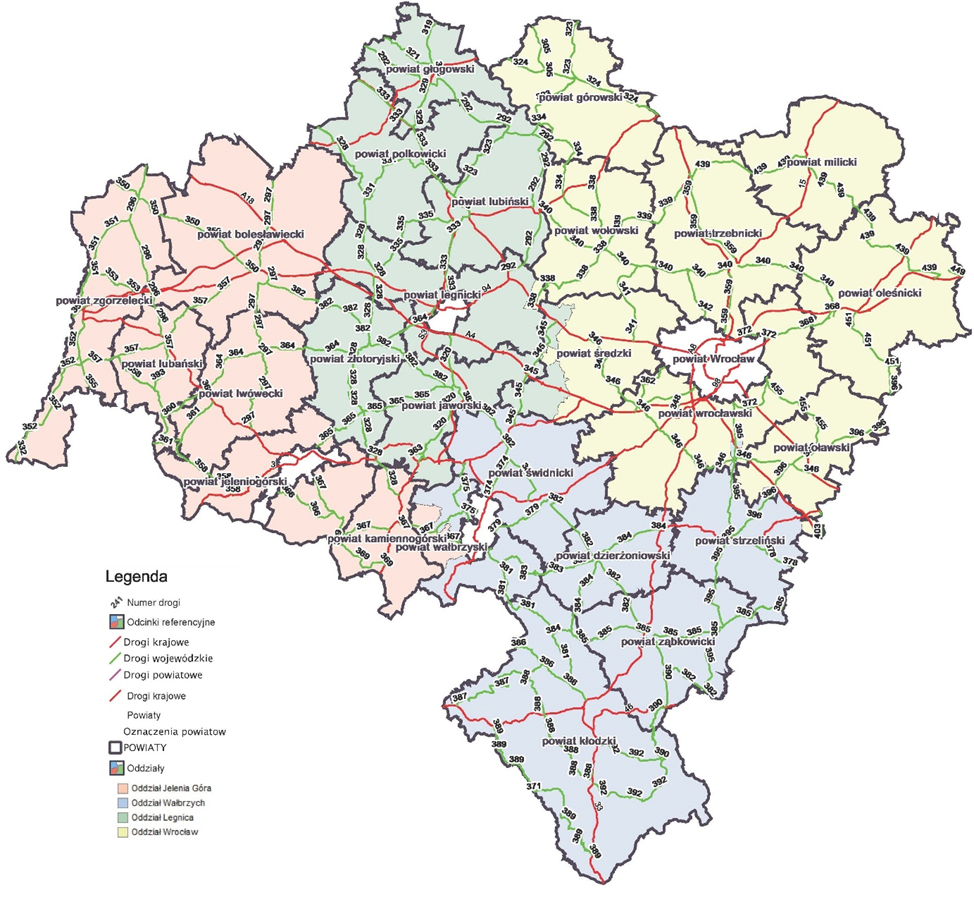 Rysunek . Sieć dróg krajowych i wojewódzkich na terenie województwa dolnośląskiegoŹródło: Geoportal DSDiK [dostęp: 15 kwietnia 2022].Niestety większość dróg przebiegających przez analizowany Obszar nadal posiada niskie parametry techniczne, a ich stan oceniany jest jako dostateczny. Podstawowym mankamentem jest fakt, że są to przeważnie drogi jednojezdniowe, niewystarczające w czasach wzmożonego rozwoju transportu samochodowego. Za niedostateczną należy uznać również istniejącą sieć dróg niepozwalającą na płynne wyprowadzenie ruchu lokalnego do dróg wojewódzkich i krajowych oraz docelowo do sieci TEN-T.Wewnętrzny układ komunikacyjny tworzą drogi gminne i powiatowe. Niestety GUS nie publikuje informacji dotyczących infrastruktury drogowej w ujęciu gminnym. 
Z przeprowadzonych dotychczas badań wynika, że chociaż gęstość dróg jest relatywnie duża to jednak nie zawsze idzie to w parze z ich jakością. Niejednokrotnie jakość dróg jest niezadawalająca i stanowi barierę w funkcjonowaniu Południowego Obszaru Funkcjonalnego. Problem jest również zły stan infrastruktury towarzyszącej. Jako przykłady dróg znajdujących się w niezadawalającym stanie można wskazać: droga wojewódzka nr 390 (Lądek-Zdrój – Złoty Stok – Kamieniec Ząbkowicki) – niewyremontowane odcinki drogi na wysokości Orłowca w gminie Lądek-Zdrój oraz pomiędzy Złotym Stokiem i Kamieńcem Ząbkowickim,droga wojewódzka nr 385 – zły stan nawierzchni drogi, brak chodników i oświetlenia,droga powiatowa 3134D (Kamieniec Ząbkowicki – Ożary – Laski – do DK nr 46) – bardzo zły stan nawierzchni drogi,droga powiatowa 3145D (Laskówka – Przełęcz Łaszczowa) – bardzo zły stan nawierzchni drogi (granica powiatów: ząbkowickiego i kłodzkiego),droga powiatowa 3148D (Budzów – Przełęcz Wilcza) – bardzo zły stan nawierzchni drogi (granica powiatów: ząbkowickiego i kłodzkiego),droga powiatowa 3193D (Topola – Błotnica – Złoty Stok – do drogi krajowej nr 46) – bardzo zły stan nawierzchni drogi,droga powiatowa nr 3143D (Ożary – Laski – do DK nr 46) – zły stan nawierzchni,droga powiatowa nr 3243D – zły stan nawierzchni drogi,droga powiatowa nr 3250D (granica państwa – Lutynia – Lądek-Zdrój – do drogi wojewódzkiej nr 390) – zły stany techniczny (nawierzchnia, pobocza, chodniki, urządzenia odwadniające),droga powiatowa nr 3251D (Lądek-Zdrój – Wrzosówka – Lutynia – Lądek-Zdrój – do drogi powiatowej nr 3250D) – zły stany techniczny (nawierzchnia, pobocza, chodniki, urządzenia odwadniające),droga bez numeru ul. Kościuszki w Lądku-Zdroju) – zły stany techniczny (nawierzchnia, pobocza, chodniki, urządzenia odwadniające),droga powiatowa nr 275D (Niemojów – Różanka) – droga w złym stanie technicznym (nawierzchnia, pobocza, urządzenia odwadniające),droga powiatowa nr 3285D (od drogi wojewódzkiej nr 389 – Młoty – Nowa Bystrzyca) – droga w złym stanie technicznym (nawierzchnia, pobocza, urządzenia odwadniające),droga powiatowa nr 3340D (Bardo – Opolnica) – bardzo zły stan nawierzchni,droga powiatowa nr 3006D, 3152D, 3029D (Stoszowice – Przedborowa – Różana – Owiesno) – droga w złym stanie technicznym, momentami ze względu na zniszczenie jezdni jest wręcz jednopasmowa, brak poboczy, chodników, oświetlenia (w Różanej praktycznie nie ma asfaltu),ulica Górnicza w Złotym Stoku będąca dojazdem do trasy rowerowej Singletrack Glacensis – bardzo zły stan techniczny drogi,droga gminna nr G000046D prowadząca ruch turystyczny, rowerowy i pieszy (na trasie Stronie Śląskie – Stare Mesto) – parametry drogi (szczególnie jej szerokość) odbiegają od oczekiwań i standardów, droga ma bardzo zniszczoną nawierzchnię, brak odwodnienia korpusu drogowego, zbyt mała nośność drogi.Jak wynika ze Strategii rozwoju społeczno-gospodarczego południowej i zachodniej części województwa dolnośląskiego na lata 2020–2030, POF dotyka problem wykluczenia kolejowego. Sieć kolejowa i towarzysząca jej infrastruktura 
na analizowanym Obszarze wymaga systemowej rozbudowy i modernizacji linii, 
które ułatwią oraz przyśpieszą komunikację pomiędzy poszczególnymi miastami 
i gminami analizowanego Obszaru.Jednym z najważniejszych problemów występujących na odcinkach przebiegających przez analizowany obszar jest: zły stan infrastruktury kolejowej przeznaczonej 
do obsługi podróżnych, który nie spełnia podstawowych standardów technicznych, funkcjonalnych i użytkowych wymaganych dla osiągnięcia wysokiej jakości 
i sprawności obsługi pasażerów. Przyczyn istniejącego stanu upatrywać można m.in. w stosunkach własnościowych infrastruktury kolejowej. Nie będąc właścicielem tejże infrastruktury władze samorządowe mają znikomy wpływ na jej stan i funkcjonowanie. Wpływa to bezpośrednio na małą atrakcyjność transportu kolejowego, a także niską jakość oferty przewozowej oraz bezpieczeństwo podróżnych. Kolejnym problemem są niskie parametry techniczne i eksploatacyjne na liniach, jak na przykład brak elektryfikacji, zły stan nawierzchni oraz brak infrastruktury zapewniającej bezpieczeństwo 
na skrzyżowaniach kolejowo-drogowych.Na terenie Południowego Obszaru Funkcjonalnego w dalszym ciągu widoczne są problemy z funkcjonowaniem transportu zbiorowego. Brakuje połączeń, 
a czas dotarcia do wybranych miejsc jest zbyt długi. Brakuje połączeń transportem zbiorowym pomiędzy ważnymi atrakcjami turystycznymi. Dodatkowo przewoźnicy, zwłaszcza prywatni oferujący usługi transportu zbiorowego niejednokrotnie korzystają z przestarzałego taboru i pojazdów o małej pojemności. Nadal brakuje niskopodłogowych i ekologicznych autobusów. Jednocześnie warto zauważyć, 
że minibusy o pojemności do ok. 20 osób nie są przystosowane do przewozu osób 
z niepełnosprawnościami, wózków dziecięcych oraz większego sprzętu sportowego. Należy podkreślić, że słabość komunikacji publicznej skutkuje intensywnym użytkowaniem samochodów osobowych, które przyczyniają się do zwiększenia niskiej emisji.W rezultacie konieczna jest wymiana taboru podyktowana zarówno względami społecznymi (dostępność środków komunikacji miejskiej dla osób o ograniczonych możliwościach poruszania się), jak i środowiskowymi (ograniczenie niskiej emisji). Szczególnie ważne jest, aby z usług transportu publicznego mogli korzystać seniorzy, którzy nie posiadają prywatnych środków transportu lub ze względu na stan zdrowia nie są w stanie ich eksploatować.Na dostępność komunikacyjną Obszaru wpływa również sieć ścieżek/dróg rowerowych. Drogi te mają ważne znaczenie zarówno z punktu widzenia stanu środowiska naturalnego, jak również możliwości rozwoju turystyki i rekreacji. Dodatkowo ścieżki/drogi rowerowe zwiększają mobilność mieszkańców i umożliwiają nawiązywanie kontaktów pomiędzy mieszkańcami, bez konieczności posiadania samochodu. Na przestrzeni analizowanych lat według danych GUS odnotowano spadek długości dróg rowerowych w analizowanym Obszarze o 45,3%, ze 163,3 km w 2014 r. do 74,1 km w 2020 r. Niepokojący jest również fakt, iż udział długości dróg rowerowych POF 
w ogólnej długości dróg rowerowych na Dolnym Śląsku, zmniejszył się z 21,0% 
w 2014 r. do 6,6% w 2020 r.W zakresie szczegółowej analizy infrastruktury rowerowej, według wskazań gmin na obszarze Południowego Obszaru Funkcjonalnego zlokalizowanych jest wiele szlaków rowerowych (załącznik 10). Niemniej jednak nadal nie tworzą one spójnego systemu 
i wymagają szeregu inwestycji. Docelowo powinny one łączyć najważniejsze miejscowości i atrakcje turystyczne na terenie POF.Infrastruktura wodno-kanalizacyjna i gazowaNa przestrzeni lat 2014-2020 na terenie Południowego Obszaru Funkcjonalnego odsetek gospodarstw domowych korzystających z sieci wodociągowej pozostał 
na zbliżonym poziomie. W 2020 r. wartość analizowanego wskaźnika wynosiła 85,8%.W analizowanym okresie zwiększył się o 2,3% odsetek gospodarstw domowych korzystających z sieci kanalizacyjnej. W 2020 r. korzystało z niej 59,9% gospodarstw domowych. Wzrósł również o 6,4% odsetek gospodarstw domowych korzystających 
z sieci gazowej. W 2020 r. 52,8% gospodarstw domowych korzystało z sieci gazowej.Należy jednak zaznaczyć, że nadal podstawowe wskaźniki dostępności 
do omawianych mediów kształtowały się na terenie Południowego Obszaru Funkcjonalnego poniżej średnich wojewódzkich. Z danych wynika również, że w 2020 r. to mieszkańcy ZOI posiadali lepszy dostęp 
do sieci wodociągowej (o 8,6 p.p.) oraz kanalizacyjnej (o 5,2 p.p) w stosunku 
do mieszkańców POF. Dwukrotnie lepszym dostępem do sieci gazowej charakteryzował się natomiast Południowy Obszar Funkcjonalny.Tabela . Odsetek gospodarstw domowych korzystających z instalacjiŹródło: opracowanie na podstawie BDL GUS.Sytuacja na terenie analizowanego Obszaru w zakresie dostępności do infrastruktury sieciowej jest zróżnicowana. Z reguły, co jest zrozumiałe, w najszerszym zakresie 
z infrastruktury sieciowej korzystają mieszkańcy gmin miejskich i miast w gminach miejsko-wiejskich. W najtrudniejszej sytuacji są mieszkańcy obszarów wiejskich. Podyktowane jest to przede wszystkim względami ekonomicznymi. Relatywnie mała populacja, rozproszona zabudowa i górski charakter sprawiają, że koszty budowy instalacji sieciowej na obszarach wiejskich są wysokie, przy jednocześnie małej liczbie odbiorców.Według danych GUS w najmniejszym zakresie dostęp do sieci wodociągowej posiadają mieszkańcy gmin: Międzylesie (59,4%), gmina wiejska Kłodzko (67,5%) 
i Lewin Kłodzki (68,6%). Równocześnie istnieją gminy (wiejska i miejska Dzierżoniów), w których 100% gospodarstw domowych korzysta z sieci wodociągowej.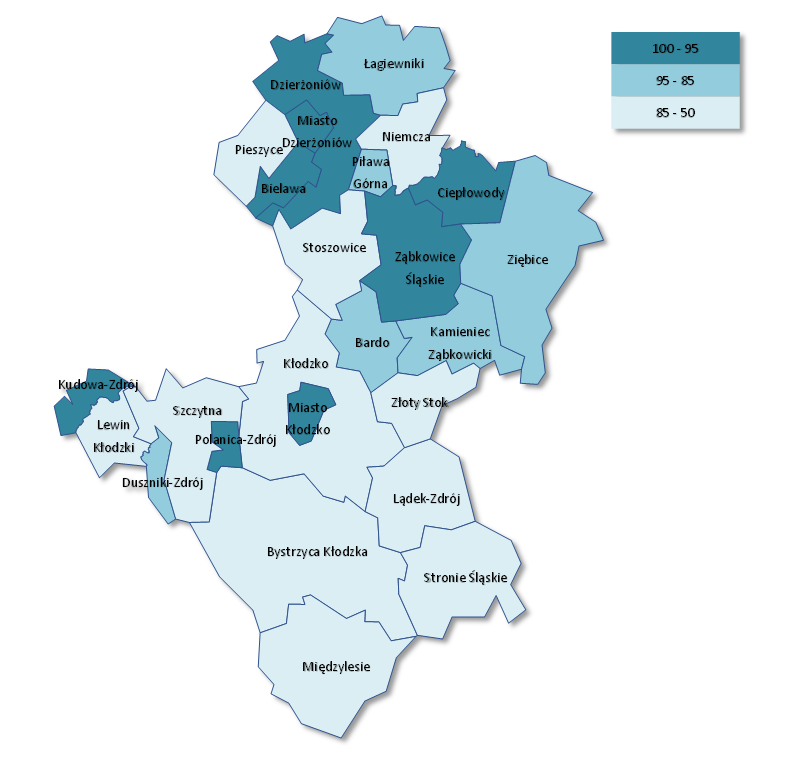 Rysunek . Odsetek gospodarstw domowych korzystających z instalacji wodociągowej [2020]Źródło: opracowanie własne na podstawie Open Street Map i BDL GUS.Zaznaczyć należy, że pomimo ciągłych inwestycji w rozwój sieci wodociągowej 
na terenie POF nadal istnieją problemy z jakością niniejszej infrastruktury 
(w szczególności w miastach), co skutkuje ubytkami wody oraz prowadzi 
do pogorszenia jej jakości. Jak już wspomniano, w zakresie dostępności do sieci kanalizacyjnej Południowy Obszar Funkcjonalny znajduje się w sytuacji gorszej niż województwo. Wynika to m.in. z położenia Obszaru (tereny górzyste) i kosztów związanych z budową sieci kanalizacyjnych.W najmniejszym zakresie z sieci kanalizacyjnej w 2020 r. korzystały gospodarstwa domowe w gminach: Ciepłowody (24,5%) i Stoszowice (25,9%). Chociaż w gminach tych dostępność do sieci kanalizacyjnej poprawiła się, to jednak wskaźniki dostępności nadal wyraźnie odbiegały od średniej dla POF.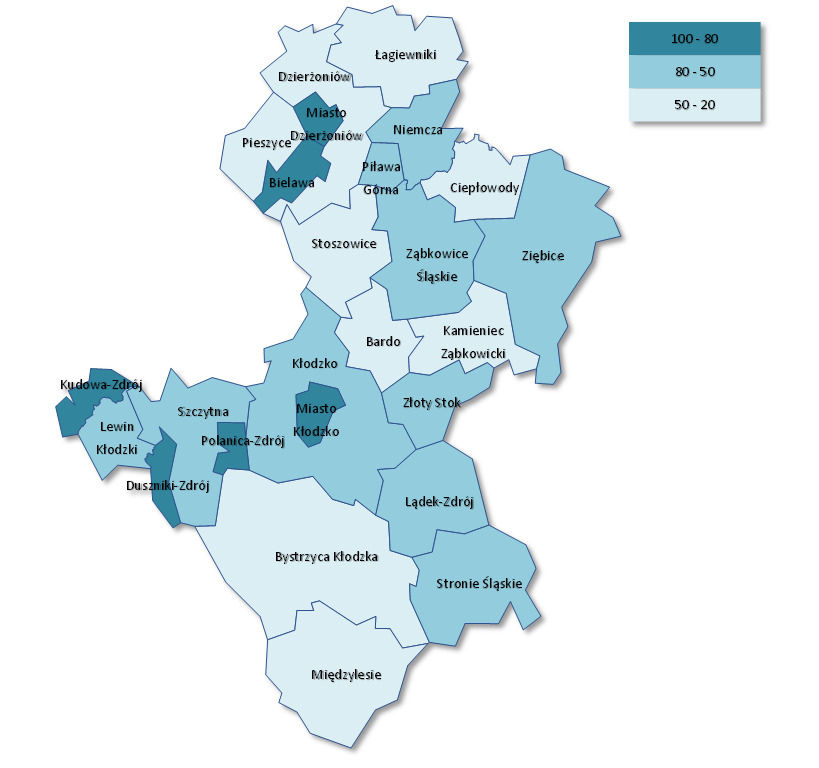 Rysunek . Odsetek gospodarstw domowych korzystających z instalacji kanalizacyjnej [2020]Źródło: opracowanie własne na podstawie Open Street Map i BDL GUSProcentowo najwięcej gospodarstw domowych korzystało z sieci kanalizacyjnej 
w gminach: Duszniki-Zdrój (94,8%), Polanica-Zdrój (94,7%), Kudowa-Zdrój (91,1%), miejskiej Kłodzko (88,9%), Bielawa (87,9) i miejskiej Dzierżoniów (86,3%).Jak wynika z danych GUS, w 2020 r. na terenie 19 gmin wchodzących skład POF funkcjonowała przynajmniej jedna oczyszczalnia ścieków, a wyjątek stanowiły gminy: Duszniki-Zdrój, Polanica-Zdrój, Lądek-Zdrój, Lewin Kłodzki, Pieszyce i Złoty Stok. Łączna ich liczba stanowiła 34 oczyszczalnie, w tym 28 biologicznych i 8 
z podwyższonym usuwaniem biogenów. Ich łączna przepustowość wynosi blisko 
90 tys. m3/dobę. Warto podkreślić, że zgłoszone w ramach Strategii ZIT POF projekty, wskazują na potrzebę modernizacji części obiektów (wydajności infrastruktury 
jest niewystarczającą lub wymaga rozbudowy).Należy mieć na uwadze również fakt, iż na terenie Obszaru występują miejsca, 
gdzie z przyczyn ekonomicznych rozbudowa sieci kanalizacyjnej jest nieuzasadniona. Konieczne zatem będzie w takich przypadkach odpowiednie wsparcie w budowie indywidualnych oczyszczalni ścieków.W przypadku sieci gazowej największy odsetek gospodarstw domowych korzystał 
z niej w gminach: Piława Górna (97,3%), Bielawa (97,0%), miejskiej Kłodzko (94,4%), miejskiej Dzierżoniów (93,1%), Duszniki-Zdrój (88,3%) i Pieszyce (86,9%).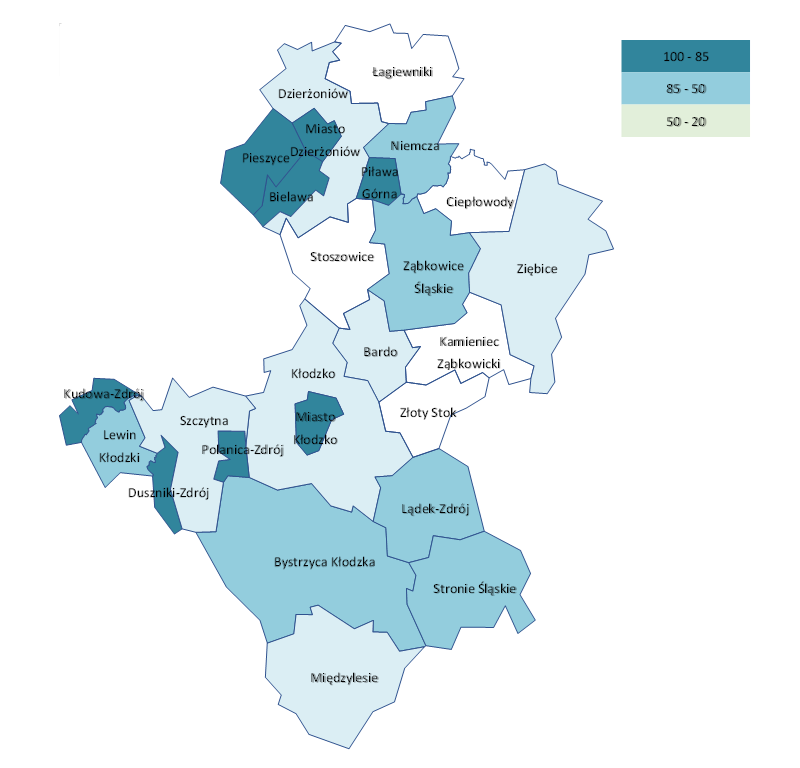 Rysunek . Odsetek gospodarstw domowych korzystających z instalacji gazowej [2020]Źródło: opracowanie własne na podstawie Open Street Map i BDL GUS.Jednocześnie na analizowanym Obszarze istnieją gminy, w których dostępność 
do sieci gazowej jest zerowa lub bliska zeru, zaliczyć do nich należy gminy: 
Łagiewniki (0,0%), Złoty Stok (0,0%), Ciepłowody (0,1%), Stoszowice (0,1%) i Kamieniec Ząbkowicki (1,6%).Niska dostępność do sieci gazowej może sprzyjać zjawisku niskiej emisji i tym samym negatywnie wpływać na stan środowiska naturalnego.Potencjał i wykorzystanie OZENa potencjał związany z wykorzystywaniem OZE składa się m.in. energia uzyskiwana ze spalania biomasy, energia promieniowania słonecznego, wiatru, wody oraz energia geotermalna. W wyniku analizy dostępnych danych, pozyskanych od przedstawicieli gmin wchodzących w skład Południowego Obszaru Funkcjonalnego, wskazano 
50 obiektów publicznych, w których wytwarzana jest energia z OZE. Najwięcej tych obiektów jest zlokalizowanych w gminach: Bielawa (11), wiejskiej Dzierżoniów (11) 
i wiejskiej Kłodzko (10). Wskazano również 6 gmin, gdzie takich obiektów nie ma.Badaniu poddano także potrzeby w zakresie termomodernizacji. Potrzeba termomodernizacji jest powiązana z zapotrzebowaniem na modernizację budynków jako jeden z podstawowych elementów ich infrastruktury, zmierzający do oszczędności zużycia energii w tych budynkach.W wyniku otrzymanych zestawów danych od przedstawicieli gmin wskazuje się duże potrzeby w zakresie budynków publicznych. Większość gmin wskazuje na co najmniej 172 takie obiekty, a w znacznej części Obszaru jest to powyżej 19 wskazanych obiektów.W przypadku liczby budynków mieszkalnych, wskazano na co najmniej 3805 obiektów wymagających termomodernizacji, jednak w tym przypadku, liczba ta może być większa z racji na brak danych w tym zakresie gmin wchodzących w skład POF.Gospodarka wodnaZnaczący wpływ na poprawę bezpieczeństwa powodziowego ma budowa dużych zbiorników retencyjnych o funkcjach przeciwpowodziowych. Na terenie POF zidentyfikowano, na podstawie pozyskanych danych (załącznik 11), 19 zbiorników retencyjnych.Południowy Obszaru Funkcjonalny leży w obszarze gospodarowania wodami dorzecza Odry a dokładniej w regionie wodnym środkowej Odry – zarządzanym przez Regionalny Zarząd Gospodarki Wodnej (RZGW) we Wrocławiu.Status obszarów szczególnego zagrożenia powodzią został uregulowany 
w art. 16 pkt 34) ustawy Prawo wodne. Zgodnie z tym przepisem obszarami szczególnego zagrożenia powodzią, na których obowiązują przepisy odrębne określone w ustawie Prawo wodne są obszary, na których: na których prawdopodobieństwo wystąpienia powodzi jest średnie i wynosi 1%, na których prawdopodobieństwo wystąpienia powodzi jest wysokie i wynosi 10%, między linią brzegu a wałem przeciwpowodziowym lub naturalnym wysokim brzegiem, w który wbudowano wał przeciwpowodziowy, a także wyspy 
i przymuliska, o których mowa w art. 224 ustawy Prawo wodne, stanowiące odrębne działki ewidencyjne.Identyfikację wyżej wymienionych obszarów na terenie Południowego Obszaru Funkcjonalnego umożliwia Hydroportal Państwowego Gospodarstwa Wodnego Wody Polskie. Mapy zagrożenia powodziowego dostępne są pod linkiem: https://wody.isok.gov.pl/imap_kzgw/?gpmap=gpMZP.Jak wynika z opracowania „Plan przeciwdziałania skutkom suszy w regionach wodnych Środkowej Odry, Izery, Metuje, Łaby i Ostrożnicy (Upa), Orlicy i Morawy” opracowanego na zlecenie Regionalnego Zarządu Gospodarki Wodnej we Wrocławiu w 2017 r. najbardziej zagrożone suszą są obszary wchodzące w skład: WR09 Nysa Kłodzka i WR08 Bystrzyca. Na obszarach tych występuje niebezpieczeństwo pojawienia się głębokich niedoborów wody o względnie dużej skali przestrzennej.Jednocześnie wiele gmin tworzących POF charakteryzuje się bardzo niską gęstością sieci melioracyjnej. Z punktu widzenia łagodzenia skutków suszy duże znaczenie mogą mieć obszary podmokłe, które gromadzą znaczne ilości wody, spowalniają odpływ wód opadowych oraz mogą stanowić rezerwuar wód na okres pojawienia się zjawiska suszy. 
Na terenie Południowego Obszaru Funkcjonalnego najwięcej terenów podmokłych występowało w gminie Szczytna – 136,90 ha. Przeciwdziałanie suszy prowadzi się zgodnie z Planem przeciwdziałania skutkom suszy. Plan ten, zgodnie z art. 184 ust. 2 ustawy z dnia 20 lipca 2017 r. Prawo wodne (Dz.U. 2021 poz. 624 z późn. zm.) zawiera:analizę możliwości powiększenia dyspozycyjnych zasobów wodnych,propozycje budowy lub przebudowy urządzeń wodnych,propozycje niezbędnych zmian w zakresie korzystania z zasobów wodnych oraz zmian naturalnej i sztucznej retencji,katalog działań służących przeciwdziałaniu skutkom suszy.Plan przeciwdziałania skutkom suszy uwzględnia podział kraju na obszary dorzeczy. POF został w nim zakwalifikowany do obszaru dorzecza Odry.Ocenę łącznego zagrożenia suszą w dokumencie uzyskano poprzez zsumowanie wyników zagrożenia uzyskanych kolejno dla suszy rolniczej, hydrologicznej 
i hydrogeologicznej. W obszarze dorzecza Odry zasięg terenów ekstremalnego 
i silnego zagrożenia suszą stanowi 71,45%. Skala zagrożenia zjawiska suszy zarówno 
w podziale na jej typy, jak i w ujęciu sumarycznym wskazuje na silną potrzebę realizacji działań zmierzających do obniżania potencjału jej ryzyka.Poniższa mapa prezentuje ocenę zagrożenia suszą przez wszystkie analizowane typy suszy na terenie POF i pozwala na podjęcie optymalnych racjonalnych decyzji przez odpowiednie organy i ośrodki decyzyjne w zakresie przeciwdziałania skutkom suszy, w tym na podstawie zapisów katalogu działań służących przeciwdziałaniu skutkom suszy dla efektywnego wdrażania poszczególnych działań.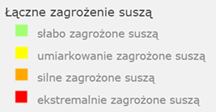 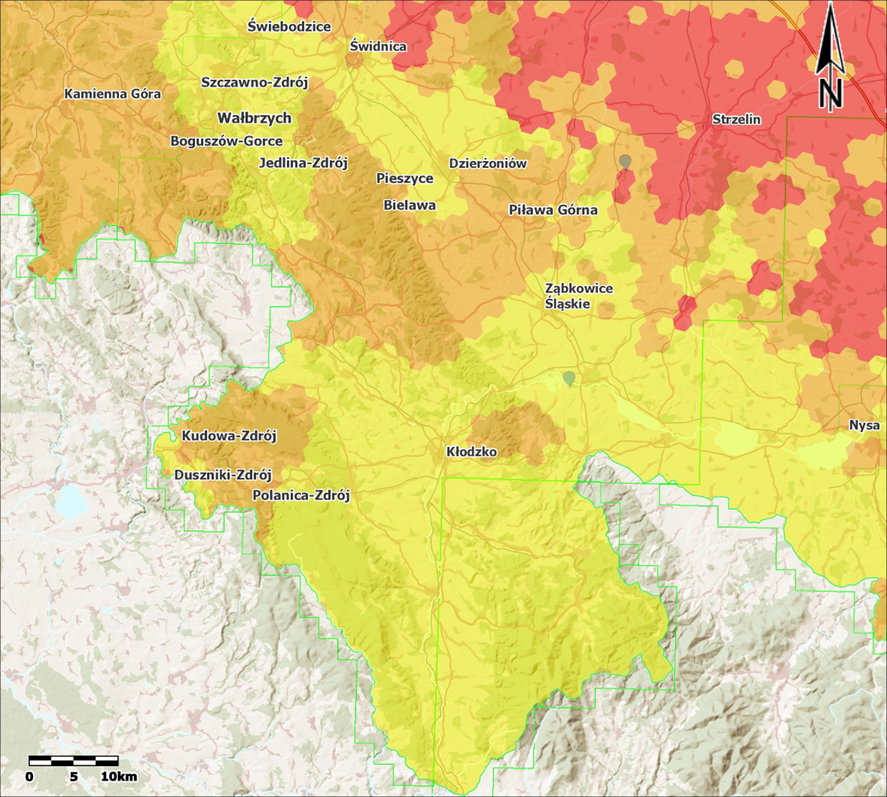 Rysunek . Plan przeciwdziałania skutkom suszy – łączne zagrożenie susząŹródło: Hydroportal Państwowego Gospodarstwa Wodnego Wody Polskie [dostęp: 3 października 2022].Gospodarka odpadamiW Planie Gospodarki Odpadami dla Województwa Dolnośląskiego zaproponowano podział województwa dolnośląskiego na sześć regionów gospodarki odpadami: wschodni, północno-centralny, południowy, północny, środkowo-sudecki i zachodni. Gminy wchodzące w skład POF zostały zakwalifikowane do dwóch dolnośląskich regionów gospodarki odpadami: południowego – Bardo, Bielawa, Bystrzyca Kłodzka, Duszniki-Zdrój, miasto Dzierżoniów, Dzierżoniów, miasto Kłodzko, Kłodzko, Kudowa-Zdrój, Lewin Kłodzki, Międzylesie, Niemcza, Pieszyce, Polanica-Zdrój, Stoszowice, Szczytna, Ząbkowice Śląskie,wschodniego – Ciepłowody, Przeworno, Ziębice. Ponadto gminy: Kamieniec Ząbkowicki, Lądek-Zdrój, Stronie Śląskie i Złoty Stok wchodziły w skład regionu gospodarki odpadami komunalnymi województwa opolskiego. Podział na regiony gospodarki odpadami został jednak zniesiony. Zmiana wynikała 
z przepisów ustawy z dnia z dnia 19 lipca 2019 r. o zmianie ustawy o utrzymaniu czystości i porządku w gminach oraz niektórych ustaw (Dz.U. 2019 poz. 1579), która zmieniła przepisy ustawy z dnia 14 grudnia 2012 r. o odpadach (Dz.U. 2020 poz. 797) m.in. w zakresie zniesienia regionów gospodarki odpadami oraz zmiany regionalnych instalacji do przetwarzania odpadów komunalnych na instalacje komunalne.Na terenie POF w latach 2014-2020 masa zebranych odpadów zmieszanych przypadających na mieszkańca wzrosła nieznacznie o ok. 0,5% z 234,5 kg. do 235,8 kg. W 2020 r. wartość powyższego wskaźnika była w przypadku POF niższa niż średnia dla Dolnego Śląska (264,5 kg).Tabela . Odpady zmieszane zebrane w ciągu roku na mieszkańca [kg]Źródło: opracowanie na podstawie BDL GUS.Dokonując porównania Południowego Obszaru Funkcjonalnego z innym, podobnym obszarem funkcjonalnym, możemy zauważyć, że w 2020 r. mieszkańcy Zachodniego Obszaru Integracji wygenerowali o 2,3 kg więcej masy zebranych odpadów zmieszanych na jednego mieszkańca.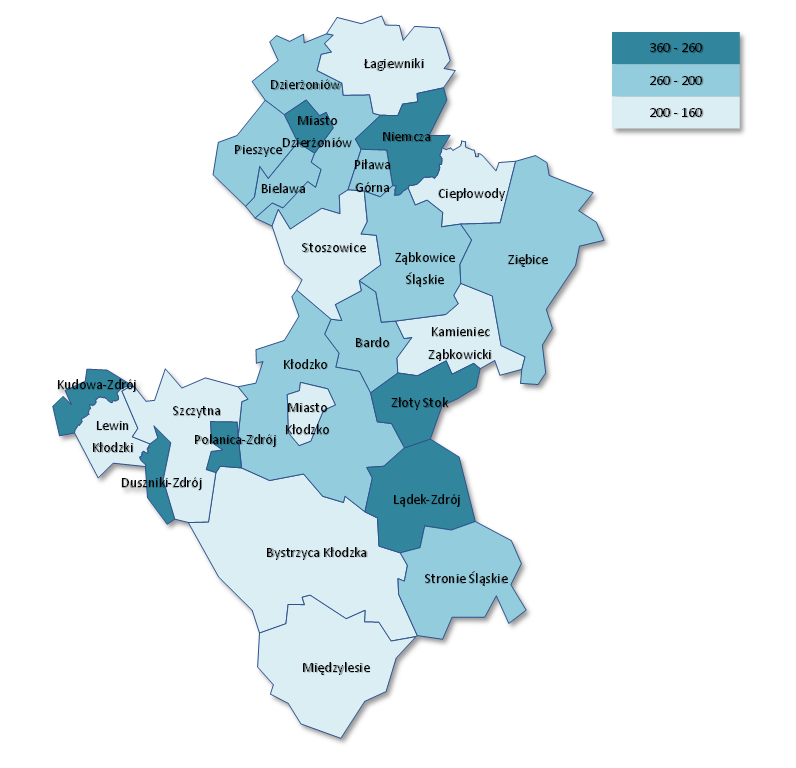 Rysunek . Odpady zmieszane zebrane w ciągu roku na mieszkańca w kg [2020]Źródło: opracowanie własne na podstawie Open Street Map i BDL GUS.W latach 2014-2020 spadek łącznej masy zbieranych odpadów zmieszanych przypadających na mieszkańca odnotowano w 11 gminach (Bielawa, miejskiej Dzierżoniów, Kamieniec Ząbkowicki, miejskiej Kłodzko, Lewin Kłodzki, Pieszyce, Piława Górna, Polanica-Zdrój, Stoszowice, Stronie Śląskie i Ząbkowice Śląskie.W pozostałych gminach wartość niniejszego wskaźnika wzrosła. Największy wzrost zebranych zmieszanych odpadów w ciągu roku na mieszkańca odnotowano 
w gminach: Szczytna (46,2%), wiejskiej Kłodzko (46,1%), Łagiewniki (35,6%) i Bystrzyca Kłodzka (33,8%).O stanie gospodarki odpadami świadczy również udział odpadów zebranych selektywnie w łącznej masie zebranych odpadów. Jak wynika z danych GUS w całym podregionie wałbrzyskim całkowity udział odpadów zebranych selektywnie w 2020 r. wynosił 27,7%. Korzystniej kształtował się wskaźnik zebranych selektywnie odpadów 
z gospodarstw domowych. W 2020 r. wynosił on 29,3%. Niestety udział selektywnie zebranych odpadów zaliczanych do podstawowych frakcji takich jak: papier, metale, szkło i tworzywa sztuczne wynosił jedynie 7,2%. Warto zaznaczyć, że wartości przedmiotowych wskaźników w 2020 r. kształtowały się poniżej średniej regionalnej wynoszącej odpowiednio: 33,9%, 36,1% i 12,8%.Analiza powyższych danych prowadzi do następujących wniosków:relatywnie niska świadomość ekologiczna mieszkańców w połączeniu z niskimi dochodami sprawia, że odpady nadal spalane są w domowych paleniskach,z uwagi na niskie dochody mieszkańców władze lokalne w niedostateczny sposób różnicują opłaty za odbiór śmieci, a tym samym nie tworzą bodźców ekonomicznych do ich segregacji.Pamiętać należy, że gmina jest obowiązana utworzyć co najmniej jeden stacjonarny punkt selektywnego zbierania odpadów komunalnych (PSZOK), samodzielnie lub wspólnie z inną gminą lub gminami. Na terenie POF istnieją punkty utworzone dla kilku gmin:w gminie miejskiej Dzierżoniów został utworzony jeden PSZOK na potrzeby gminy miejskiej Dzierżoniów i gminy wiejskiej Dzierżoniów,w gminie miejskiej Kłodzko PSZOK został utworzony na potrzeby gminy miejskiej Kłodzko i gminy wiejskiej Kłodzko.Jak wynika z Wojewódzkiego Planu Gospodarki Odpadami dla Województwa Dolnośląskiego na lata 2016-2022 na terenie POF funkcjonuje Regionalna Instalacja Przetwarzania Odpadów Komunalnych ECO w Bielawie.Zasoby mieszkanioweW latach 2014-2020 na terenie Południowego Obszaru Funkcjonalnego nastąpił wzrost o 2,3% zasobów mieszkaniowych. Niestety wzrost ten następował wolniej 
niż w regionie (9,3%), co prowadzi do wniosku, że na analizowanym Obszarze nadal dominują budynki powstałe z wykorzystaniem tradycyjnych technologii. 
Przyczyn wolniejszego niż w regionie rozwoju budownictwa upatrywać się można w:małej atrakcyjności Obszaru jako miejsca do życia (z wyjątkiem najważniejszych ośrodków uzdrowiskowych i turystycznych) spowodowanej niską podażą dobrej jakości miejsc pracy, ograniczonym dostępem 
do infrastruktury społecznej oraz trudnościami komunikacyjnymi,niskich na tle innych podregionów wynagrodzeniach, co skutkuje mniejszym popytem na mieszkania i sprawia, że rynek nie jest atrakcyjny dla dużych deweloperów.Tabela . Zasoby mieszkaniowe – mieszkaniaŹródło: opracowanie na podstawie BDL GUS.Dodatkowo należy podkreślić, że stan techniczny istniejących komunalnych zasobów mieszkaniowych, a także zasobów wspólnot mieszkaniowych, nadal niejednokrotnie jest niezadawalający. Stare budynki komunalne w dalszym ciągu cechuje znaczący stopień dekapitalizacji wynikający z braku remontów. Podkreślić należy także fakt, 
iż większość tego typu obiektów została wybudowana przed 1945 r.Stare budownictwo charakteryzuje się niejednokrotnie złym stanem technicznym, wysoką energochłonnością i częściowo brakiem instalacji centralnego ogrzewania (ogrzewanie piecowe), co mocno wpływa na energochłonność tego sektora. Na stan techniczny i jakość energetyczną mieszkalnictwa niewątpliwy wpływ mają także ograniczenia konserwatorskie wobec planowanych prac termomodernizacyjnych obiektów położonych na obszarach objętych ochroną.Przestrzenie publiczneJakość przestrzeni publicznej ma istotne znaczenie zarówno da jakości życia mieszkańców, jak i atrakcyjności danego obszaru względem przyjezdnych. Ograniczony dostęp do przestrzeni publicznej nie sprzyja integracji i może stanowić jeden z powodów niewystarczającej współpracy mieszkańców. Dlatego też kluczowe jest poszanowanie wspólnej własności, co w połączeniu z dostateczną dbałością 
o czystość sprawia, iż tereny te spełniają swoją funkcję użytkową. Jednocześnie przy realizacji przestrzeni publicznych powinniśmy zadbać o partycypację mieszkańców, którzy mają z niej korzystać.Tereny zielone są jednym z elementów przestrzeni publicznej. Jak wynika z danych GUS za 2020 r. na terenie Południowego Obszaru Funkcjonalnego zlokalizowanych było 41 parków spacerowo-wypoczynkowych, których powierzchnia wyniosła 353,2 ha (9 z 25 gmin nie posiada parku spacerowo-wypoczynkowego). Zidentyfikowano również 242 zieleńce o łącznej powierzchni 199,29 ha oraz 174 cmentarze (180,91 ha).Statystyka publiczna wskazuje również na inne tereny przestrzeni publicznej występujące na terenie analizowanego Obszaru: zieleń uliczna – 56 hatereny zieleni osiedlowej – 151,33 ha,parki, zieleńce i tereny zieleni osiedlowej – 703,82 ha,lasy gminne – 2676,52 ha.Przestrzenie publiczne mają wymiar społeczny, estetyczny i środowiskowy. Wskazane w powyżej analizie elementy infrastruktury przybierające formę m.in.: parków, skwerów, placów zabaw i terenów rekreacyjnych są istotne w skali lokalnej, lecz niestety najczęściej o powierzchniach zaledwie kilku i kilkudziesięciohektarowych. Należy również podkreślić fakt, iż niektóre gminy nie posiadają takich terenów lub ich liczba jest bardzo mała. Na terenie POF występują również obiekty wymagające modernizacji lub rewitalizacji, co potwierdzają zgłoszone w ramach Strategii projekty i znajdujące się w wykazie operacji, które mają być wspierane w ramach ZIT POF.Kosze na śmieci w przestrzeni publicznej, umożliwiają wszystkim dbanie o czystość, dlatego też zrozumiałe jest, aby takie miejsca zaopatrzać w odpowiednie pojemniki. Biorąc pod uwagę wartości wskaźnika „liczba koszów na śmieci przypadająca 
na 10 tys. mieszkańców” możemy zauważyć dużą dysproporcję między gminami należącymi do POF – im wyższa wartość wskaźnika tym większa dostępność koszy 
dla mieszkańców i możliwość dbania o czystość i porządek.W 2020 r. według GUS wartość ww. wskaźnik najwyższa była w gminach: Polanica-Zdrój (475 koszy na 10 tys. mieszkańców), Kudowa-Zdrój (422), Lądek-Zdrój (334), 
Złoty Stok (256), Bardo (230), Ziębice (197), Niemcza (179) i miejskiej Dzierżoniów (164). Wymienione gminy wyróżniają się wyższą wartością wskaźnika dla regionu (150).Najmniej koszy na śmieci w przeliczeniu na 10 tys. mieszkańców przypada w gminach: Łagiewniki (34), wiejskiej Kłodzko (37), Ząbkowice Śląskie (47), Stronie Śląskie (54), Stoszowice (75) – wartości wskaźnika przynajmniej dwukrotnie mniejsze od średniej dla POF (159 koszy na śmieci na 10 tys. mieszkańców).Na podstawie informacji pozyskanych od gmin, zdefiniowano 19 programów rewitalizacji, z czego 5 to programy gminne, a 14 to programy lokalne, w których zostały wyznaczone obszary zdegradowane.Tabela . Powierzchnia obszarów zdegradowanych wskazanych w programach rewitalizacji w obszarze Południowego Obszaru Funkcjonalnego [2020]Źródło: opracowanie własne na podstawie danych z urzędów gmin. Łączna powierzchnia obszarów zdegradowanych wskazanych w programach rewitalizacji w analizowanym Obszarze wyniosła 15832,4433 ha. Największą powierzchnie obszary zdegradowane zajmują w gminach: Międzylesie (5313 ha), Bystrzyca Kłodzka (4369,5 ha), Stoszowice (2240 ha) i Złoty Stok (1558 ha). Wymienione gminy zdecydowanie wyróżniają pod względem powierzchni na tle pozostałych gmin wchodzących w skład Południowego Obszaru Funkcjonalnego.Na terenie POF znajdują się również gminy o stosunkowo niewielkiej powierzchni obszaru zdegradowanego. Należą do nich gminy Stronie Śląskie (3,5 ha) oraz miasto Duszniki-Zdrój (19 ha).Na terenie Obszaru występują również obszary poprzemysłowe lub inne wymagające rekultywacji lub zagospodarowania. Na podstawie informacji przekazanych przez gminy wyszczególniono 35 takich obszarów o łącznej powierzchni 2 667,5420 ha.Tabela . Obszary wymagające rekultywacji lub zagospodarowania [2020]Źródło: opracowanie własne na podstawie danych z urzędów gmin.Obszary o szczególnych walorach przyrodniczychNa terenie Południowego Obszaru Funkcjonalnego zlokalizowane są cenne obszary przyrodnicze, w tym również obszary objęte programem Natura 2000. 
Łączna powierzchnia obszarów prawnie chronionych (bez Obszarów Natura 2000) wynosiła na terenie Południowego Obszaru Funkcjonalnego w 2020 r. 76 512 ha, 
co stanowiło ok. 20,6% ogółu obszarów prawnie chronionych na Dolnym Śląsku.Tabela . Obszary prawnie chronione (ha)Źródło: opracowanie na podstawie BDL GUS.Najwięcej obszarów prawnie chronionych zgodnie z definicją BDL znajduje się na terenie gmin: Bystrzyca Kłodzka (14 036,7 ha), Stronie Śląskie (11 362,4 ha), Międzylesie (9 729,6 ha), Szczytna (6 359,8 ha), Lądek-Zdrój (5 780,0 ha) i wiejskiej Kłodzko (4 071,0 ha). Na obszarze gmin miejskich Dzierżoniów i Kłodzko a także gmin Kamieniec Ząbkowicki i Piława Górna obszary prawnie chronione nie występują.Na terenie POF znajduje się również 27 obszarów Natura 2000: Biała Lądecka, 
Czarne Urwisko koło Lutyni, Dolina Bystrzycy Łomnickiej, Dzika Orlica, Góry Bardzkie, Góry Bialskie i Grupa Śnieżnika, Góry Orlickie, Góry Stołowe, Góry Złote, 
Grodczyn i Homole koło Dusznik, Kamionki, Kiełczyn, Kopalnie w Złotym Stoku, Kościół w Konradowie, Łęgi koło Chałupek, Masyw Ślęży, Muszkowicki Las Bukowy, Ostoja Nietoperzy Gór Sowich, Pasmo Krowiarki, Piekielna Dolina koło Polanicy, Przełom Nysy Kłodzkiej koło Morzyszowa, Skałki Stoleckie, Sztolnia w Młotach, Torfowisko pod Zieleńcem, Wzgórza Kiełczyńskie, Wzgórza Niemczańskie 
i Wzgórza Strzelińskie.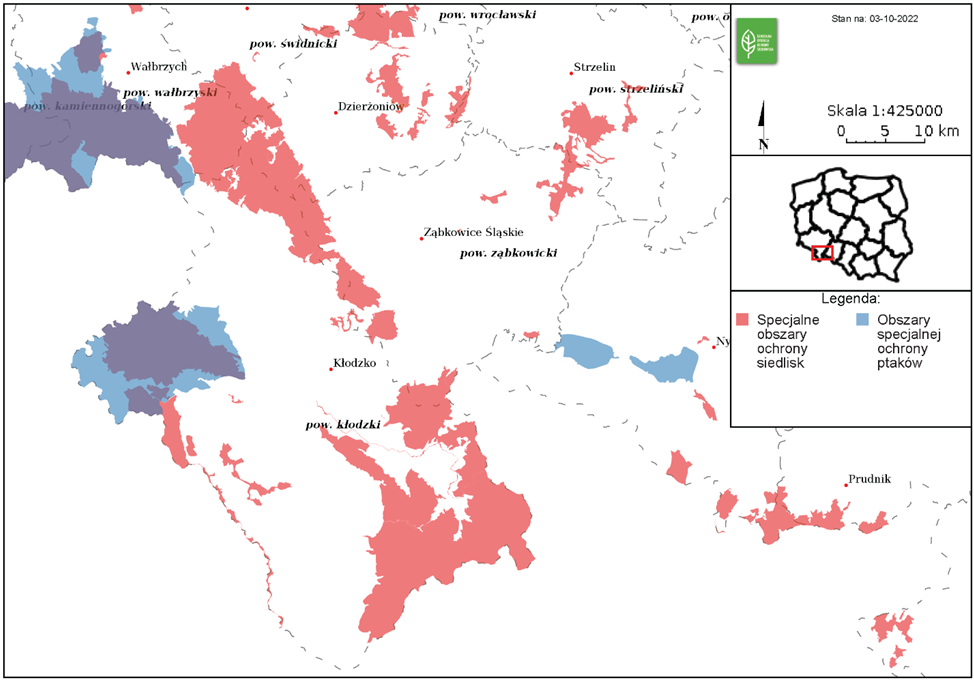 Rysunek . Obszary Natura 2000Źródło: geoserwis.gdos.gov.pl [dostęp: 3 października 2022].Stan i jakość powietrzaAnalizę stanu i jakości powietrza oparto na wynikach pomiarów przeprowadzonych przez Wojewódzki Inspektorat Ochrony Środowiska we Wrocławiu. Warto przy tym podkreślić, że uwzględnienie w analizie stężenia pyłu zawieszonego PM10 oraz ozonu odpowiada wytycznym PN-ISO 37120 „Zrównoważony rozwój społeczny. Wskaźniki usług miejskich i jakości życia”.Południowy Obszar Funkcjonalny zgodnie z kryterium przyjętym przez Wojewódzki Inspektorat Ochrony Środowiska we Wrocławiu zaliczany jest do strefy dolnośląskiej. Na analizowanym Obszarze w 2020 r. występowały problemy z przekroczeniami norm jakości powietrza, a mianowicie:BaP (PM10) śr. roczna – wszystkie gminy (z wyjątkiem gminy Ciepłowody i Łagiewniki),O3 śr. 8-godz. – wszystkie gminy.Na podstawie przedstawionych danych można uznać, że Południowy Obszar Funkcjonalny zmaga się z problemami związanymi z zanieczyszczeniem powietrza. Wynika to m.in. z ukształtowania terenu i z lokacji miast w dolinach i nieckach śródgórskich. Dodatkowo wpływ na sytuację miało zubożenie społeczeństwa 
w wyniku transformacji systemowej, co przełożyło się na stagnację w zakresie stosowanych systemów grzewczych. Warto również wspomnieć, że przedstawione dane z uwagi na małą liczbę stacji pomiarowych mogą nie do końca obrazować faktyczną skalę problemów.Problemy z przekroczeniem norm pyłu PM10 nasilają się w sezonie grzewczym 
i wynikają z ogrzewania budynków mieszkalnych za pomocą tradycyjnych źródeł ciepła.Za kluczowe dla identyfikacji właściwych źródeł emisji są informacje uzyskane 
od gmin. Poddano analizie miejscowości, które są najbardziej narażone na wysoki poziom substancji szkodliwych w powietrzu wraz ze wskazaniem głównych źródeł zanieczyszczenia.Do głównych emitorów zaliczono niską emisję, gdzie istotny wpływ ma jakość używanych paliw oraz instalacji grzewczych oraz niska świadomość społeczna wynikających ze stanu powietrza zagrożeń. Kolejnym emitorem jest ruch kołowy dróg głównych, gdzie natężenie ruchu ma znaczące oddziaływanie na jakość powietrza.Tabela . Miejscowości najbardziej zagrożone zanieczyszczeniami powietrza ze wskazaniem głównych źródeł emisjiŹródło: opracowanie własne na podstawie danych z urzędów gmin.Synteza diagnozy obszaru ZIT POFSyntezę diagnozy Południowego Obszaru Funkcjonalnego przeprowadzono 
przy użyciu analizy SWOT, która stanowi podsumowanie przeprowadzonych badań 
i zawiera najważniejsze czynniki wzmacniające lub spowalniające wielowymiarowy rozwój analizowanego Obszaru (jest to zgodne z zaleceniami dokumentu pn. Zasady realizacji instrumentów terytorialnych w Polsce w perspektywie finansowej UE na lata 2021-2027). Analiza SWOT jest efektywną metodą pozwalającą na identyfikację silnych i słabych stron POF oraz szans i zagrożeń, jakie przed nim stoją. Analiza SWOT składa się z czterech grup czynników:mocnych stron – uwarunkowań wewnętrznych, które stanową silne strony Południowego Obszaru Funkcjonalnego i które należycie wykorzystane sprzyjać będą jego rozwojowi,słabych stron – uwarunkowań wewnętrznych, które stanowią słabe strony Południowego Obszaru Funkcjonalnego i które nie wyeliminowane utrudniać będą jego rozwój,szans – uwarunkowań zewnętrznych, które nie są bezpośrednio zależne 
od zachowania społeczności Południowego Obszaru Funkcjonalnego, ale przy odpowiednio podjętych przez działaniach, mogą sprzyjać jego rozwojowi,zagrożeń – uwarunkowań zewnętrznych, które także nie są bezpośrednio zależne od zachowania społeczności Południowego Obszaru Funkcjonalnego, ale które mogą stanowić zagrożenia dla jego rozwoju.W rezultacie SWOT jest użytecznym instrumentem pozwalającym 
na wielowymiarową ocenę aktualnego stanu POF oraz stanowi adekwatny punkt wyjścia do definiowania pożądanych kierunków rozwoju. W ten sposób przedmiotowa analiza ujawnia również obszary wymagające poprawy w funkcjonowaniu Obszaru, a także wskazuje na niezbędne działania, których podjęcie pomoże osiągnąć ustalone priorytety.Stwierdzone w analizie zjawiska zostały potwierdzone anonimowym badaniem ankietowym, do którego zaproszeni zostali partnerzy społeczni i gospodarczy chętni wziąć udział w pracach nad Strategią ZIT POF. Ankieta prowadzona była w okresie pomiędzy 12.05.2022 r. a 20.06.2022 r.W każdej z części badania ankietowego wskazano zjawiska wynikające z diagnozy analizowanego Obszaru, a zadaniem respondentów było wskazanie czy dane zjawisko jest silną stroną, mocną stroną, szansą lub zagrożeniem dla rozwoju Południowego Obszaru Funkcjonalnego poprzez wybór siły jego oddziaływania. Dodatkowo, respondenci mogli udzielić również swoich odpowiedzi, w przypadku, kiedy uznali, że na liście brak jest zjawiska, które powinno być brane pod uwagę. Dla własnych odpowiedzi również należało podać siłę oddziaływania dla rozwoju Obszaru. Odpowiedzi własne respondentów najczęściej odnosiły się do zjawisk, których nie można było zidentyfikować w związku z danymi statystycznymi lub udostępnionymi przez gminy informacjami. Wskazywane w badaniu ankietowym zjawiska miały charakter ponadlokalny – zjawiska występujące na terenie szerszym niż obszar jednej gminy. 
Badanie ankietowe było zakończone metryczką.Zidentyfikowane w badaniu desk reaserch silne strony, słabe strony, szanse 
i zagrożenia zweryfikowane zostały w oparciu o badanie ankietowe na próbie 
136 osób zamieszkujących obszar Południowego Obszaru Funkcjonalnego (respondenci reprezentowali 22 z 25 gmin). Minimalna wielkość próby określona 
dla poziomu ufności 90% wyniosła 120 osób (przy zakładanej wielkości frakcji 0,8 
i błędzie maksymalnym wynoszącym 6%). Wśród respondentów przeważały: z uwagi na rodzaj podmiotu – osoby fizyczne (70,6%),z uwagi na płeć – kobiety (68,0%), z uwagi na wiek – osoby w wieku 41-65 lat (51,5%), z uwagi na wykształcenie – osoby z wykształceniem wyższym (81,5%), z uwagi na status społeczno-zawodowy – osoby pracujące (72,7%), z uwagi na okres zamieszkiwania – osoby zamieszkujące w obszarze od ponad 25 lat (64,7%).Największą partycypacją w przeprowadzonym badaniu wykazali się mieszkańcy miasta Dzierżoniów (14,0%), gminy Bystrzyca Kłodzka (8,9%) i gminy Kłodzko (8,9%) 
– wskazanie miejsca zamieszkania respondenta/funkcjonowania podmiotu.Analizując wyniki badania, można stwierdzić, że w dużej mierze potwierdziły one zidentyfikowane silne strony, słabe strony, szanse i zagrożenia Południowego Obszaru Funkcjonalnego. Większość ankietowanych uznała wskazane zjawiska jako ważne 
lub bardzo ważne.W przypadku silnych stron jako najważniejsze respondenci uznali:Potencjał do wielokierunkowego rozwoju turystyki (średnia ocena: 4,41),Różnorodność walorów przyrodniczo-krajobrazowych (4,38),Relatywnie dobre pokrycie Obszaru siecią dróg (4,37).W przypadku słabych stron jako najważniejsze respondenci uznali:Ograniczony dostęp do lekarzy specjalistów (4,51),Niezadawalający stan techniczny infrastruktury drogowej i kolejowej (4,42),Pogłębiające się negatywne trendy demograficzne (4,33).W przypadku szans jako najważniejsze respondenci uznali:Rozbudowa infrastruktury drogowej (4,56),Dostępność funduszy unijnych wspierających przedsiębiorczość, 
tworzenie miejsc pracy, innowacyjność przedsiębiorstw, współpracę sektora naukowo-badawczego z biznesem (4,44),Wzrost znaczenia turystyki (4,42).W przypadku zagrożeń jako najważniejsze respondenci uznali:Wysokie koszty ogrzewania ekologicznymi nośnikami energii (4,58),Zapaść służby zdrowia (4,56),Dalsza dewastacja infrastruktury drogowej i kolejowej (4,49).Najmniej istotne w opinii respondentów były z kolei:Długoletnia współpraca części gmin z gminami czeskimi (3,83) – w przypadku silnych stron,Niezadawalające wyniki z egzaminu ósmoklasisty (3,41), Braki w oznaczeniach szlaków turystycznych (3,79) Niższy niż w regionie odsetek dzieci objętych opieką przedszkolną, co może przekładać się na późniejsze wyniki w nauce (3,81%) – w przypadku słabych stron,Realizacja polityki prorodzinnej państwa (3,67) – w przypadku szans,Większa atrakcyjność inwestycyjna gmin wchodzących w skład Legnicko Głogowskiego Okręgu Miedziowego oraz Wrocławskiego Obszaru Metropolitalnego (3,82) – w przypadku zagrożeń.Zaprezentowane w poniższej tabeli wyniki przeprowadzonej analizy SWOT stanowią punkt wyjścia do definiowania celów i działań. W ten sposób przedmiotowa analiza ujawnia również obszary wymagające poprawy w funkcjonowaniu Południowego Obszaru Funkcjonalnego:zjawiska zidentyfikowane na bazie diagnozy zaznaczone zostały w tabeli kolorem niebieskim, zjawiska zidentyfikowane na podstawie odpowiedzi własnych respondentów zaznaczone zostały w tabeli kolorem czerwonym. Wzięto pod uwagę powtarzające się, adekwatne i istotne odpowiedzi respondentów.Tabela . Analiza SWOTŹródło: opracowanie własne.Cele, jakie mają być zrealizowane w ramach ZIT POF, ze wskazaniem wykorzystanego podejścia zintegrowanego, oczekiwanych wskaźników rezultatu i produktu powiązane z realizacją właściwego programuZintegrowane podejście do stwierdzonych potrzeb rozwojowych i potencjałów realizowane będzie według następującej struktury W tabeli poniżej przedstawiono strukturę Celu, Priorytetów i Działań Strategii ZIT POF oraz macierz wzajemnego oddziaływania efektów realizacji ZIT POF. W tym miejscu należy zaznaczyć, że ze względu na dostępność środków programu Fundusze Europejskie dla Dolnego Śląska 2021-2027 wdrażana będą tylko te działania, na których realizację Zarząd Województwa Dolnośląskiego zabezpieczył środki 
w FEDS 2021-2027. Działania te zostały oznaczone symbolem DF.X.X. ZIT POF będzie pozyskiwał środki zewnętrzne na realizację pozostałych działań, 
które w treści Strategii zostały oznaczone D.X.X.Tabela . Cel, Priorytety i Działania Strategii ZIT POFŹródło: opracowanie własne.Dla weryfikacji zintegrowanego oddziaływania realizacji Strategii ZIT POF przeprowadzono analizę powiązania spodziewanych efektów realizacji Strategii 
ZIT POF z zaplanowaną strategiczną interwencją. Podsumowanie analizy zaprezentowano w poniżej tabeli w formie matrycy efektów realizacji i priorytetów Strategii ZIT POF. Rysunek . Macierz wzajemnego, zintegrowanego oddziaływania efektów realizacji ZIT POFŹródło: opracowanie własne.Opis zintegrowanego podejścia: Cel strategiczny – Inteligentny i zrównoważony rozwój gospodarczy, społeczny i przestrzenny Południowego Obszaru Funkcjonalnego oparty na dekarbonizacji i innowacjach oraz sprzyjający włączeniu społecznemuRealizacja przyjętego celu wymaga podjęcia wielokierunkowych działań obejmujących sfery: gospodarczą, społeczną i środowiskowo-przestrzenną. Środków na rozwój POF dostarczy m.in. efektywnie działający sektor przedsiębiorstw funkcjonujących zarówno w tradycyjnych (turystyka), jak i w innowacyjnych branżach. Pobudzaniu przedsiębiorczości wśród mieszkańców, jak również pozyskiwaniu inwestorów zewnętrznych sprzyjać będą inwestycje w rozwój infrastruktury gospodarczej. W sferze społecznej realizowane będą działania sprzyjające wzrostowi aktywności mieszkańców, przy jednoczesnym włączeniu osób zagrożonych wykluczeniem społecznym/ekonomicznym. Równocześnie inwestycje w rozwój szeroko rozumianej infrastruktury społecznej przyczynią się do poprawy dostępności i jakości oferowanych usług publicznych. Wzrostowi jakości życia mieszkańców sprzyjać będzie również wielokierunkowa rewitalizacja prowadząca do poprawy jakości przestrzeni i bezpieczeństwa publicznego. Jednocześnie prowadzone będą inwestycje zmierzające do rozbudowy i modernizacji infrastruktury drogowej, której towarzyszyć będzie budowa dróg rowerowych 
i infrastruktury towarzyszącej. Usprawnieniu ulegnie również funkcjonowanie transportu publicznego, który docelowo realizowany będzie przez nowoczesny 
i proekologiczny tabor. Ponadto w wyniku inwestycji w infrastrukturę ochrony środowiska oraz wskutek realizowanej polityki proekologicznej, w tym dekarbonizacji poprawie ulegnie stan środowiska naturalnego.Priorytet (P1) Inteligentny i zrównoważony rozwój gospodarczy Gwarantem odwrócenia niekorzystnych, zdiagnozowanych zmian zachodzących 
na terenie Południowego Obszaru Funkcjonalnego jest przyspieszenie rozwoju gospodarczego, które uaktywni endogenny potencjał Obszaru oraz pozwoli skutecznie konkurować o zewnętrzne inwestycje gospodarcze. Realizacja niniejszego priorytetu wymaga podjęcia szeregu działań związanych 
z rozwojem infrastruktury wspierającej przedsiębiorczość oraz ułatwiających przedsiębiorstwom transformację w kierunku innowacyjnej i przyjaznej środowisku działalności gospodarczej.Konieczne jest zatem podjęcie działań zmierzających do zwiększenia podaży wysokiej jakości terenów inwestycyjnych. Należy prowadzić działania związanie z uzbrajaniem terenów inwestycyjnych, połączone z budową infrastruktury towarzyszącej pozwalającej na prawidłowe i efektywne korzystanie z nich. Pamiętać należy, 
że nakłady na uzbrojenie terenów inwestycyjnych znacząco podniosą ich atrakcyjność i pozwolą skrócić proces rozpoczynania działalności biznesowej. Jednak oferty inwestycyjnej nie można ograniczać jedynie do gruntów. Wskazane są także działania inwestycje związane z zagospodarowaniem i przystosowywaniem 
do potrzeb przedsiębiorców istniejących budynków. W budynkach tych mogłyby zostać ulokowane m.in. inkubatory przedsiębiorczości. Trwały rozwój Obszaru wymaga także wsparcia dla działań zmierzających do cyfryzacji przedsiębiorstw. Pomocą powinien zostać objęty m.in. rozwój e-biznesu. Na wsparcie mogłyby również liczyć przedsiębiorstwa internetowe i nowe przedsiębiorstwa TIK oraz podmioty świadczące usługi B2B.Wspierać należy również działania zmierzające do wdrażania w przedsiębiorstwach nowych technologii sprzyjających efektywnemu gospodarowaniu zasobami, będące jednocześnie przyjaznymi dla środowiska naturalnego. Na sytuację gospodarczą Obszaru wpływa nie tylko liczba podmiotów gospodarczych, ale także ich zdolność do współpracy, dlatego też wskazane jest promowanie współpracy pomiędzy przedsiębiorcami. Równocześnie winno się wspierać współpracę przedsiębiorców z uczelniami i instytutami badawczymi. Współpraca taka korzystnie wpływałaby na innowacyjność nie tylko przedsiębiorstw, ale i całego POF.Jak już zaznaczono rozwój gospodarczy Obszaru wymaga aktywizacji jego endogennego potencjału. Z przeprowadzonej diagnozy wynika, że Południowy Obszar Funkcjonalny dysponuje dużym bogactwem zasobów środowiska naturalnego oraz obiektów historycznych. Niestety problemem jest niejednokrotnie niezadawalający stan obiektów oraz braki infrastrukturalne utrudniające efektywne udostępnianie ich turystom. Nagromadzenie na terenie POF obiektów dziedzictwa materialnego sprawia, że działania w tym zakresie powinny być podejmowane kompleksowo. Szczególną wagę należy przyłożyć do wyeksponowania roli uzdrowisk i miejscowości atrakcyjnych turystycznie w rozwoju POF. Rozbudowana infrastruktura turystyczno-rekreacyjnej powinna stanowić impuls do wzrostu liczby i rozwoju podmiotów świadczących usługi turystyczne i rekreacyjne. Równolegle należy podejmować działania promocyjne zmierzające do wzmocnienia wizerunku zarówno całego Obszaru, jak i poszczególnych gmin. Ważne jest, aby podejmowane działania marketingowe miały charakter wielokierunkowy i prowadziły do stworzenia kompleksowych produktów turystycznych.Priorytet realizowany będzie przez działania, w ramach których wskazano rodzaje interwencji: Tabela . Działania Priorytetu 1 Strategii ZIT POFŹródło: opracowanie własne.Priorytet (P2) Poprawa stanu środowiska naturalnego Atrakcyjność Południowego Obszaru Funkcjonalnego jako miejsca do życia zależy m.in. od jakości środowiska naturalnego. Troska o środowisko naturalne wymaga inwestycji zmierzających do poprawy efektywności energetycznej infrastruktury publicznej i prywatnej oraz rozbudowy i modernizacji infrastruktury sieciowej. Poprawie musi ulec przede wszystkim efektywność energetyczna budynków. Aktualny ich stan niejednokrotnie jest niezadawalający i sprzyja zjawisku niskiej emisji. Problem ten odczuwalny jest w okresie zimowym, gdyż dla ogrzewania mieszkań wykorzystywane są nieefektywne systemy, a niewystarczająca izolacja termiczna budynków rzutuje na nadmierne zużycie energii. W rezultacie konieczna jest promocja i wsparcie działań zmierzających do zastosowania przez mieszkańców, przedsiębiorców i podmioty publiczne nowoczesnych i proekologicznych systemów grzewczych. Konieczne są także inwestycje związane z termomodernizacją budynków.Należy również w szerszym zakresie promować działania zmierzające 
do wykorzystywania odnawialnych źródeł energii. Działania takie wpisują się w szerszy program dekarbonizacji POF. Pozwolą one ograniczyć zjawisko niskiej emisji. Wspieranie rozwoju energetyki opartej na źródłach odnawialnych jest wyrazem dbałości o środowisko i stanowi istotną kwestię w związku z turystyczną 
i uzdrowiskową ofertą POF.Ważnym działaniem służącym realizacji niniejszego priorytetu będzie także rozbudowa i modernizacja sieci gazowej i ciepłowniczej oraz modernizacja lokalnych kotłowni.Warto również pamiętać, że na terenie POF wstępują obszary zagrożone suszą 
i borykające się z problemem dostępności do wody pitnej, dlatego też należy wspierać działania zmierzające do pozyskania nowych ujęć wody oraz modernizacji infrastruktury sieci wodociągowych. Wskazana jest także realizacja przedsięwzięć zmierzających do ochrony zasobów wody, w tym poprzez wspieranie działań 
w zakresie utrzymania urządzeń melioracji wodnej. Podejmowane winny być również działania związane ze zwiększeniem retencji wód, w tym zatrzymanie spływu wód 
z terenów aktywności gospodarczej i skoncentrowanej zabudowy mieszkaniowej. Jak wykazała diagnoza na terenie Południowego Obszaru Funkcjonalnego w dalszym ciągu występują obszary, na których ograniczony jest dostępu do sieci kanalizacji sanitarnej. Należy więc w miarę posiadanych zasobów dążyć do rozbudowy sieci kanalizacyjnej. W miejscach, w których z przyczyn ekonomicznych rozbudowa sieci kanalizacyjnej jest nieuzasadniona konieczne jest wspieranie budowy indywidualnych oczyszczalni ścieków. W ramach niniejszego priorytetu nacisk zostanie położony także na zwiększenie udziału terenów zielonych i samej zieleni w przestrzeni publicznej. Zielone (roślinne) 
i niebieskie (wodne) obszary pomogą w stworzeniu pożądanego mikroklimatu, 
a także zróżnicowanego środowiska naturalnego zwłaszcza na obszarach objętych budownictwem mieszkaniowym. Ważnym zadaniem będzie również zakładanie nowych i odnowa istniejących terenów zieleni i parków. Promowane będą inwestycje związane z zagospodarowaniem wód opadowych na terenach budownictwa jedno i wielorodzinnego oraz terenach rekreacyjnych. Działania dot. niebiesko – zielonej infrastruktury zwiększą odporność POF na zmiany klimatu. Realizując niniejszy priorytet podjęte zostaną także działania zmierzające 
do usprawnienia gospodarki odpadami, tak aby minimalizować liczbę odpadów deponowanych na składowiskach. Zachodzące zmiany klimatu stwarzają liczne niebezpieczeństwa dla funkcjonowania ludzi, dlatego też należy wspierać służby bezpośrednio monitorujące różne zagrożenia naturalne i reagujące w przypadku wystąpienia zagrożenia, tj. w szczególności straży pożarnej – ochotniczej i państwowej. Inwestycje powinny być ukierunkowane zarówno na prewencję zagrożeń, jak i na skuteczne działanie w przypadku ich wystąpienia. Ważne będzie doposażenie w sprzęt jednostek ratowniczych 
oraz budowa/rozbudowa/modernizacja obiektów. Tabela . Działania Priorytetu 2 Strategii ZIT POFŹródło: opracowanie własne.Priorytet (P3) Wielokierunkowe wzmocnienie spójności obszaru Poprawa spójności obszaru wymaga w pierwszej kolejności rozbudowy i modernizacji infrastruktury drogowej i dostosowanie jej do aktualnych potrzeb. W pierwszej kolejności zmodernizować należy drogi o największym natężeniu ruchu oraz drogi pełniące rolę łączników z drogami wojewódzkimi i krajowymi. Równocześnie należy także prowadzić inwestycje zmierzające do poprawy stanu technicznego dróg 
o znaczeniu lokalnym prowadzących do atrakcji turystycznych oraz terenów inwestycyjnych. Rozwój infrastruktury drogowej wymaga podjęcia działań zmierzających 
do modernizacji istniejących dróg oraz budowy nowych odcinków, tam, 
gdzie to ekonomicznie uzasadnione. Elementem inwestycji w drogi powinien być rozwój infrastruktury towarzyszącej. Działania te powinny z jednej strony usprawnić komunikację wewnątrz POF, a z drugiej strony poprawić łączność Obszaru z innymi miastami i gminami w regionie.Przebudowie dróg powinny towarzyszyć działania zmierzające do rozwoju dróg 
dla rowerów łączących poszczególne miejscowości, tak aby z jednej strony zachęcić mieszkańców do rezygnacji z komunikacji samochodowej, a z drugiej strony stworzyć sieć połączeń atrakcyjną dla turystów. Działania takie poprawią stan środowiska naturalnego poprzez ograniczanie niskiej emisji, a także zwiększą bezpieczeństwo użytkowników dróg. Jednocześnie realizacja niniejszego priorytetu wymaga reorganizacji transportu zbiorowego. Należy dążyć do eliminacji wykluczenia komunikacyjnego poprzez stopniowe utworzenie spójnego systemu komunikacji publicznej. 
Usługi transportowe powinny być świadczone za pomocą ekologicznego 
i dostosowanego do potrzeb osób z ograniczeniami ruchowymi taboru 
oraz infrastruktury towarzyszącej takiej jak np. centra przesiadkowe, przystanki, systemy informacji o rozkładach jazdy. Ponadto należy dążyć do ograniczenia ruchu samochodowego w miastach, czemu służyć będzie budowa parkingów typu Park&Ride i Bike&Ride.Poprawie spójności Obszaru, a jednocześnie również wzmocnieniu bezpieczeństwa mieszkańców służyć będą działania związane z odnową przestrzeni. Działania te powinny zmierzać do renowacji i modernizacji zdegradowanych budynków mieszkalnych, budynków instytucji publicznych, obiektów sportowych 
i rekreacyjnych oraz obiektów i obszarów poprzemysłowych. Ponadto należy podjąć działania porządkujące zdegradowaną przestrzeń, poprzez odnowę, ożywienie 
oraz uatrakcyjnienie estetyczno-wizualne tkanki architektonicznej i małej infrastruktury. Realizacja niniejszego działania wymaga m.in. kompleksowej modernizacji istniejącej tkanki mieszkaniowej. Modernizacji budynków towarzyszyć powinien remont podwórek. Jednocześnie wskazana jest również modernizacja budynków użyteczności publicznej. Jednocześnie należy również podjąć działania zmierzające do kreowania nowych obszarów przestrzeni publicznej. W tym celu wskazane jest zagospodarowanie terenów i obiektów poprzemysłowych. W wyniku podjętych powyżej działań modernizacyjnych zarówno budynki, jak i cała przestrzeń będą dostosowane do potrzeb seniorów i osób z niepełnosprawnościami. 
Wybór obszarów podlegających interwencji powinien wynikać z Gminnych Programów Rewitalizacji.Tabela . Działania Priorytetu 3 Strategii ZIT POFŹródło: opracowanie własne.Priorytet (P4) Podniesienie poziomu i jakości życia mieszkańcówPostęp wynikający z rozwoju technologii informacyjno-komunikacyjnych (ICT) oraz wyzwania cywilizacyjne takie jak np. pandemie decydują o konieczności dalszego rozwoju społeczeństwa informacyjnego.Rozwój e-usług pozwoli z jednej strony usprawnić obsługę administracyjną interesantów urzędów, z drugiej zaś usprawnić ofertę instytucji publicznych skierowaną w szczególności do przedsiębiorców i mieszkańców. Równocześnie należy dążyć do wdrożenia tzw. Inteligentnych Technologii i rozwiązań wspierających rozwój POF. Szczególnie ważne będą działania zmierzające do rozbudowy i synchronizacji systemu e-usług w JST oraz doposażania jednostek JST (w tym jednostek oświatowych) w sprzęt IT, serwery, urządzenia peryferyjne i inne. Jednak kluczowe znaczenie z punktu widzenia podniesienia poziomu i jakości życia mieszkańców POF będą miały inwestycje związane z budową/rozbudową/ modernizacją szeroko rozumianej infrastruktury społecznej, w tym: związanej z opieką nad dziećmi do lat 3, przedszkolnej, szkolnej, zdrowotnej, kulturalnej i sportowo-rekreacyjnej. Wskazany jest również rozwój budownictwa komunalnego 
oraz infrastruktury związanej z opieką nad osobami niesamodzielnymi. Inwestycje w sferze infrastruktury społecznej powinny w pierwszej kolejności doprowadzić do rozbudowy infrastruktury oświatowej i wychowawczej. 
Ważne znaczenie należałoby przypisać działaniom zmierzającym do tworzenia nowych i modernizacji oraz doposażenia istniejących miejsc opieki nad dziećmi 
do lat 3. Realizacja tego zadania wymaga nie tylko budowy, rozbudowy żłobków, 
ale także wspierania oddolnych inicjatyw w zakresie opieki nad dziećmi do 3 lat. Jednocześnie należy dążyć do rozbudowy i modernizacji infrastruktury przedszkolnej i szkolnej dostosowanej do zmieniającej się sytuacji demograficznej. W ramach niniejszego priorytetu ważne są również inwestycje związane z ciągłą modernizacją 
i doposażaniem istniejących obiektów oświatowych. Działania w ramach niniejszego priorytetu powinny również zmierzać do zapewnienia godnego życia osobom defaworyzowanym, w tym poprzez rozwój budownictwa komunalnego i socjalnego. Standard i lokalizacja mieszkań powinny zapewnić warunki samodzielnego funkcjonowania w środowisku, w tym integrację 
ze społecznością lokalną. Na poziom i jakość życia mieszkańców wpływa także dostęp do wysokiej jakości usług medycznych. W tym celu konieczne są zarówno inwestycje w infrastrukturę zdrowotną, jak i działania zmierzające do poszerzenia istniejącej oferty medycznej. Poprawie powinna ulec dostępność oraz jakość usług świadczonych przez zakłady podstawowej opieki medycznej. Większy nacisk należy położyć na dostęp 
do specjalistów. Wskazane jest również rozwijanie nowych usług np. teleopieki, 
czyli systemu opieki i wsparcia, wykorzystującego nowoczesne narzędzia teleinformatyczne. Jednak bezpieczeństwo zdrowotne to nie tylko dostęp do służby zdrowia, ale również profilaktyka zdrowotna. W ramach tego zadania należy promować wśród mieszkańców, a zwłaszcza wśród młodzieży zdrowy tryb życiaJak wykazała diagnoza na terenie Południowego Obszaru Funkcjonalnego szybko postępuje proces starzenia się społeczeństwa. W rezultacie należy spodziewać się wzrostu zapotrzebowania na świadczenia opiekuńcze rozumiane jako długookresową, profesjonalną pielęgnację i rehabilitację połączoną z kontynuacją leczenia farmakologicznego. Realizowana jest ona przez zakłady opiekuńczo-lecznicze, zakłady pielęgnacyjno-opiekuńcze, jak również zakłady długoterminowej opieki domowej. Na terenie POF podejmowane będą działania w zakresie zapewnienia mieszkańcom profesjonalnej opieki długoterminowej poprzez tworzenie nowych i rozwój istniejących form.Inwestycje w rozwój infrastruktury społecznej winny również obejmować budowę 
i modernizację infrastruktury sportowej i kulturalnej, które poza funkcją usługową 
dla mieszkańców bardzo często stanowią o atrakcyjności turystycznej obszaru. W ramach niniejszego priorytetu realizowane będą nie tylko inwestycje infrastrukturalne, ale również działania zmierzające do rozwoju świadczonych usług społecznych. Jednocześnie wspierane będą inicjatywy mające na celu aktywizację, integrację i inkluzję mieszkańców POF. Osiągnięcie niniejszego celu wymaga m.in. wzmocnienia istniejących i tworzenia nowych organizacji pozarządowych. Priorytetowo powinny być traktowane organizacje działające na rzecz włączenia społecznego, w tym integracji seniorów i osób z niepełnosprawnościami. W ramach niniejszego priorytetu należy również wspierać inicjatywy zmierzające 
do zapewnienia mieszkańcom dostępu do usług edukacyjnych. Wymaga to podejmowania działań zmierzających do realizacji zróżnicowanych i innowacyjnych programów edukacyjnych. Realizacja przyjętego priorytetu wymaga także podejmowania działań związanych 
z usprawnieniem funkcjonowania rynku pracy. Adresatem wsparcia w pierwszej kolejności winny stać się grupy defaworyzowane, w tym kobiety i osoby w wieku 50+.Poprawa jakości życia mieszkańców wymaga również dbałości o środowisko przyrodnicze, w tym poprzez ochronę szczególnie cennych obszarów i obiektów. Ochrona tych zasobów wymaga nie tylko „twardych inwestycji” np. infrastrukturalnych, ale również podejmowania działań zmierzających do zwiększenia świadomości mieszkańców w zakresie ochrony środowiska i ochrony dóbr kultury. W ramach niniejszego priorytetu podejmowane będą działania zmierzające 
do ochrony zasobów krajobrazowych i przyrodniczych, w tym poprzez nadzór 
nad stanem zasobów leśnych. Równie istotna co ochrona środowiska jest dbałość o posiadane dziedzictwo kulturowe. Zadbane i wyeksponowane zabytki przyciągają turystów. Aby wykorzystać potencjał tkwiący w licznych zabytkach na terenie POF, należy podjąć działania zmierzające do inwentaryzacji samych obiektów, a także potrzebnych w nich prac inwestycyjnych i konserwatorskich. Konsekwentnie należy dążyć do ich odbudowy 
i przywrócenia im funkcji turystycznych poprzez renowację i odpowiednie zabezpieczenie. Istotna w tym zakresie będzie ścisła współpraca z różnymi instytucjami, w tym z organizacjami pozarządowymi.Tabela . Działania Priorytetu 4 Strategii ZIT POFŹródło: opracowanie własne.Budżet Strategii ZIT POFNa dzień sporządzania projektu Strategii ZIT POF tj. (listopad 2022 r.) r. brak jest zatwierdzonych wytycznych dot. zasad kwalifikowalności wydatków w nowym okresie programowania 2021-2027 oraz nie jest znany poziom współfinansowania poszczególnych typów projektów środkami krajowymi. W związku z tym poziom dofinansowania środkami UE zaproponowano w wysokości 70% wartości całkowitej alokacji FEDS 2021-2027. Ponadto w toku trwających negocjacji z Komisję Europejską projektu programu FEDS 2021-2027 mogą nastąpić zmiany w szczegółowych zasadach kwalifikowalności projektów co będzie miało wpływ na listę projektów ZIT POF i w konsekwencji budżet. W związku z wyżej opisaną sytuacją istnieje prawdopodobieństwo konieczności korekty budżetu i przesuwania środków pomiędzy działaniami w następnych wersjach Strategii ZIT POF. Alokacja środków FEDS 2021-2027 przeznaczonych na współfinansowanie Strategii ZIT POF została przyjęta na podstawie informacji z pisma Marszałka Województwa Dolnośląskiego 
z dnia 28.04.2022 r. wg kursu euro 4,80 zł.Tabela 34. Budżet Strategii ZIT POF w zakresie współfinansowania środkami FEDS 2021-2027Źródło: opracowanie własne.Warunki i procedury obowiązujące w realizacji Strategii ZIT POFNajważniejsze warunki obowiązujące w realizacji Strategii ZIT POFNa podstawie art. 74 ustawy z dnia 8 marca 1990 r. o samorządzie gminnym 
(Dz. U. z 2022 r. poz. 559, 583 i 1005) zawarte zostało w dniu 02.10.2020 r. (Porozumienie). Przedmiotowe porozumienie konstytuuje Związek ZIT Południowego Obszaru Funkcjonalnego (POF) w rozumieniu Ustawy z dnia 28 kwietnia 2022 r. o zasadach realizacji zadań finansowanych ze środków europejskich w perspektywie finansowej 2021–20271 (Dz. U. poz. 1079). Na mocy porozumienia stroną reprezentującą Związek ZIT POF jest Gmina Miejska Dzierżoniów reprezentowana przez Burmistrza Dzierżoniowa. W związku z powyższym oraz w związku z postanowieniami art. 29 ust. 2-5 Rozporządzenia UE Nr 2021/1060, Gmina Miejska Dzierżoniów reprezentowana przez Burmistrza Dzierżoniowa wykonywać będzie zadania związane z wdrażaniem niniejszej Strategii. Funkcje administracyjne związane z wdrażaniem Strategii pełnić będzie wydzielona jednostka organizacyjna w strukturach administracyjnych Urzędu Miejskiego Dzierżoniowa. Ponadto w systemie wdrażania ZIT POF funkcję programową pełnić będzie Komitet Sterujący, natomiast funkcję opiniodawcze pełnić będzie Rada ZIT POF. Poniżej zaprezentowano najważniejsze informacje dot. podmiotów zaangażowanych we wdrażanie ZIT POF i ich zadań.Lider ZIT POFFunkcję Lidera ZIT POF (dalej Lider) pełni Gmina Miejska Dzierżoniów reprezentowana przez Burmistrza Dzierżoniowa. Najważniejsze zadania Lidera to m.in.: Reprezentowanie gmin ZIT POF w procesie negocjacji, ustanawiania i realizacji instrumentu ZIT POF.Zatwierdzenie Strategii ZIT POF i jej zmian po uzyskaniu pozytywnej opinii Komitetu Sterującego ZIT POF oraz opinii Rady ZIT POF.Podpisanie w imieniu ZIT POF porozumienia w sprawie finansowania Strategii ZIT POF ze środków FEDS 2021-2027 lub innych środków zewnętrznych.Udział w wyborze do dofinansowania, o którym mowa w art. 29 ust. 3 rozporządzenia ogólnego, projektów wynikających ze strategii ZIT POF, w szczególności przez umieszczenie w tych strategiach listy projektów, które mogą ubiegać się o dofinansowanie. Udział w pracach Komitetu Monitorującego FEDS 2021-2027. Zatwierdzenie rocznych raportów monitoringowych z realizacji Strategii po uprzedniej opinii Komitetu Sterującego ZIT POF oraz Rady ZIT POF.Jednostka wdrażająca ZIT POFFunkcje administracyjne związane z wdrażaniem Strategii ZIT POF prowadzić będzie wydzielona w strukturach organizacyjnych Urzędu Miejskiego Dzierżoniowa jednostka organizacyjna (dalej: Jednostka wdrażająca). Pracodawcą dla osób zatrudnionych w Jednostce wdrażającej będzie Burmistrz Dzierżoniowa. W zakresie realizacji zadań Jednostka wdrażająca będzie stosować regulaminy wewnętrzne 
oraz zasady obowiązujące przy realizacji zadań współfinasowanych ze środków FEDS 2021-2027 oraz innych zewnętrznych źródeł finansowania. Koszty funkcjonowania Jednostki wdrażającej współfinansowane będą ze środków Pomocy Technicznej FEDS 2021-2027 oraz środków pochodzących z budżetów JST tworzących ZIT POF. Najważniejsze zadania Jednostki wdrażającej Strategię ZIT POF to m.in.:Przygotowanie projektu Strategii ZIT POF oraz jej zmian. Obsługa administracyjna Lidera ZIT POF w zakresie realizacji jego zadań. Zadania związane z udziałem w wyborze projektów do dofinansowania, o którym mowa w art. 29 ust. 3 rozporządzenia ogólnego, projektów wynikających ze strategii ZIT POF, w szczególności przez umieszczenie 
w tych strategiach listy projektów, które mogą ubiegać się o dofinansowanie.Realizację projektów finansowanych ze środków Pomocy Technicznej FEDS 2021-2027.Przygotowanie i obsługa posiedzeń Komitetu Sterującego ZIT POF 
i Rady ZIT POF.Opracowanie projektów rocznych raportów monitoringowych z realizacji 
ZIT POF.Prowadzenie działań informacyjno-promocyjnych,Współpraca z IZ FEDS 2021-2027. Komitet Sterujący ZIT POF (Komitet Sterujący)W skład Komitetu Sterującego wchodzi po jednym przedstawicielu gmin i powiatów tworzących Południowy Obszar Funkcjonalny. Przewodniczącym Komitetu Sterującego jest Burmistrz Dzierżoniowa (lub upoważniony przez niego przedstawiciel). Szczegółowe zasady funkcjonowania Komitetu Sterującego określa jego regulamin. Najważniejsze zadania Komitetu Sterującego to m.in.:Opinia dla projektu Strategii ZIT POF i jej zmian.Udział przedstawicieli Komitetu Sterującego w pracach Komitetu Monitorującego FEDS 2021-2027.Opiniowanie rocznego sprawozdania z realizacji ZIT POF.Wydawanie opinii i formułowanie wniosków z własnej inicjatywy oraz na wniosek Przewodniczącego Komitetu Sterującego ZIT POFRada ZIT POF (Rada)Rada ZIT POF pełnić będzie funkcję doradczą dla Lidera i powołana zostanie w celu realizacji zasady partnerstwa i wielopoziomowego zarządzania. W skład Rady ZIT POF wchodzą reprezentanci partnerów wskazanych w Artykule 8, ust 1, pkt. b i c Rozporządzenia UE Nr 2021/1060, którzy zadeklarują udział w pracach Rady. Procedurę wyboru członków Rady ZIT POF określi Lider ZIT POF. Rada działa na podstawie regulaminu wewnętrznego. Najważniejsze zadania Rad ZIT POF to m.in.:Opiniowanie projektu Strategii ZIT POF oraz jej zmian. Opiniowanie rocznych sprawozdań monitoringowych na wniosek Lidera 
ZIT POF.Wydawanie opinii w sprawach związanych z wdrażaniem Strategii ZIT POF 
na wniosek Lidera ZIT POF.Najważniejsze procedury obowiązujące przy realizacji Strategii ZIT POFZarys procedury przygotowania i zatwierdzenia Strategii ZIT POFProjekt Strategii ZIT POF przekazywany jest gminom i powiatom tworzącym Południowy Obszar Funkcjonalny w celu uzgodnień. Następnie dokument poddawany jest konsultacjom społecznym (z udziałem Rady). Wynikające 
z konsultacji ustalenia wprowadzane są do dokumentu, który jako projekt 
Strategii ZIT POF poddany zostaje Strategicznej Ocenie Oddziaływania 
na Środowisko. Rekomendacje z SOOŚ uwzględniane są w treści dokumentu. 
Decyzję o zatwierdzeniu Strategii podejmuje Lider ZIT POF po akceptacji Komitetu Sterującego ZIT POF. Strategia ZIT POF podlega opiniowaniu przez IZ FEDS 2021-2027. Pozytywna opinia w/w podmiotów jest warunkiem realizacji ZIT POF. Zmiany dokumentu dokonywane są analogicznie do procedury zatwierdzania. Zatwierdzona Strategia ZIT POF i jej zmiany publikowane są na stronie internetowej Lidera ZIT POF. Zarys procedury przygotowania i zatwierdzania rocznych sprawozdań monitoringowych Projekt rocznego sprawozdania monitoringowego przygotowywany jest przez Jednostkę wdrażającą ZIT POF i przekazywany do Rady ZIT POF oraz Komitetu Sterującego ZIT POF w celu uzyskania opinii. Następie sprawozdanie zatwierdza Lider ZIT POF. Jednostka wdrażająca ZIT POF przekazuje zatwierdzone sprawozdanie do Instytucji Zarządzającej Funduszami Europejskimi dla Dolnego Śląska 2021-2027 do dalszych prac.Zarys procedur wdrażania W związku z realizacją zadań Jednostki wdrażającej ZIT POF wynikających z zadań związanych z udziałem w wyborze projektów do dofinansowania, o którym mowa 
w art. 29 ust. 3 rozporządzenia ogólnego Jednostka Wdrażająca ZIT POF posługuje się procedurami ustanowionymi dla FEDS 2021-2027 lub innych środków zewnętrznych oraz regulaminami wewnętrznymi. W związku z realizacją projektów współfinansowanych ze środków Pomocy Technicznej Jednostka wdrażająca ZIT POF posługuje się procedurami ustanowionymi dla FEDS 2021-2027 i regulaminami wewnętrznymi. Jednostka wdrażająca ZIT POF realizuje działania informacyjne i promocyjne 
w zakresie uzgodnionym z Instytucją Zarządzającą FEDS 2021-2027, zgodnie 
z przepisami prawa wspólnotowego i krajowego, jak również zapisami dokumentów programowych, zasadami zawartymi w systemie realizacji Programu, 
a także wytycznymi krajowymi i programowymi oraz zaleceniami Instytucji Zarządzającej.Opis procesu zaangażowania społecznego w proces tworzenia StrategiiZostanie uzupełnione po zakończeniu konsultacji społecznych projektu Strategii ZIT POF.Opis procedury strategicznej oceny oddziaływania na środowiskoZostanie uzupełnione po zakończeniu procedury Strategicznej Oceny Oddziaływania na Środowisko ZIT POF lub procedury odstąpienia od Strategicznej Oceny Oddziaływania na Środowisko. Załącznik . Wykaz operacji, które mają być wspieraneW związku z postanowieniami Zasad realizacji instrumentów terytorialnych w Polsce w perspektywie finansowej UE na lata 2021-2027 wzór listy projektów dla ZIT POF określa Instytucja Zarządzająca FEDS 2021-2027. Na moment opracowania niniejszego projektu Strategii ZIT POF, IZ FEDS 2021-2027 nie przekazała wytycznych w tym zakresie i w związku z tym wykaz operacji, które mają być realizowane zostanie uzupełniony w kolejnej wersji Strategii ZIT POF. Lista projektów do Strategii ZIT POF zawierać będzie projekty niekonkurencyjne (zgodnie z definicją projektów niekonkurencyjnych z „Wytycznych dotyczących wyboru projektów na lata 2021-2027”) zgłoszone przez samorządy tworzące ZIT POF. Decyzja o umieszczeniu projektów na liście projektów zostanie podjęta w ramach procedury zatwierdzania Strategii ZIT POF przez lidera po uprzednim uzyskaniu pozytywnej opinii Komitetu Sterującego oraz opinii Rady. Strategia ZIT POF realizowana będzie przez projekty zintegrowane tj.: 
„Projekt zintegrowany to projekt, który wpisuje się w cele rozwoju obszaru funkcjonalnego objętego instrumentem i jest ukierunkowany na rozwiązywanie wspólnych problemów rozwojowych – oznacza to, że projekt ten ma wpływ na więcej niż 1 gminę w MOF oraz jego realizacja jest uzasadniona zarówno w części diagnostycznej, jak i w części kierunkowej strategii. Projekt zintegrowany powinien spełniać przynajmniej jeden z dwóch warunków: a. jest projektem partnerskim w rozumieniu art. 39 ustawy wdrożeniowej; b. deklarowany jest wspólny efekt, rezultat lub produkt końcowy projektu, tj. wspólne wykorzystanie stworzonej 
w jego ramach infrastruktury w przypadku projektów „twardych”, lub objęcie wsparciem w przypadku projektów „miękkich”, mieszkańców co najmniej 2 gmin OF, 
co powinno znaleźć swoje uzasadnienie zarówno w części diagnostycznej, 
jak i kierunkowej strategii”.Załączniki dotyczące diagnozy obszaru ZIT POFZałącznik . Wybrane szlaki turystyczne na terenie POFŹródło: opracowanie własne na podstawie danych z urzędów gmin.Załącznik . Formy wsparcia dla osób z niepełnosprawnościami oraz osób niesamodzielnych na terenie POF Źródło: opracowanie własne na podstawie danych z urzędów gmin.Załącznik . Ośrodki wsparcia funkcjonujące na terenie POFŹródło: opracowanie własne na podstawie danych z urzędów gmin.Załącznik . Formy wsparcia dla rodzin z trudnościami w wypełnianiu funkcji opiekuńczo-wychowawczych na terenie POFŹródło: opracowanie własne na podstawie danych z urzędów gmin.Załącznik . Wybrane zabytki na terenie POFŹródło: opracowanie własne na podstawie danych z urzędów gmin.Załącznik . Wybrane imprezy w obszarze badańŹródło: opracowanie własne na podstawie danych z urzędów gmin.Załącznik . Braki w infrastrukturze kulturalnej na terenie POFŹródło: opracowanie własne na podstawie danych z urzędów gmin.Załącznik . Braki w infrastrukturze sportowej na terenie POFŹródło: opracowanie własne na podstawie danych z urzędów gmin.Załącznik . Wybrane trasy rowerowe na terenie POFŹródło: opracowanie własne na podstawie danych z urzędów gmin.Załącznik . Zbiorniki retencyjne na terenie POFŹródło: opracowanie własne na podstawie danych z urzędów gmin.Spis rysunkówRysunek 1. Południowy Obszar Funkcjonalny na tle województwa dolnośląskiego	5Rysunek 2. Mapa Południowego Obszaru Funkcjonalnego w podziale na gminy i powiaty	6Rysunek 3. Obszary funkcjonalne i ich miasta średnie tracące funkcje społeczno-gospodarcze	8Rysunek 4. Podmioty wpisane do rejestru REGON na 10 tys. ludności [2020]	13Rysunek 5. Udział bezrobotnych zarejestrowanych w liczbie ludności w wieku produkcyjnym [2020]	18Rysunek 6. Współczynnik obciążenia demograficznego osobami starszymi w 2020 r.	26Rysunek 7. Fundacje, stowarzyszenia i organizacje społeczne na 10 tys. mieszkańców [2020]	28Rysunek 8. Dzieci w przedszkolach na 1 tys. dzieci [2020]	35Rysunek 9. Sieć dróg krajowych i wojewódzkich na terenie województwa dolnośląskiego	44Rysunek 10. Odsetek gospodarstw domowych korzystających z instalacji wodociągowej [2020]	49Rysunek 11. Odsetek gospodarstw domowych korzystających z instalacji kanalizacyjnej [2020]	50Rysunek 12. Odsetek gospodarstw domowych korzystających z instalacji gazowej [2020]	51Rysunek 13. Plan przeciwdziałania skutkom suszy – łączne zagrożenie suszą	53Rysunek 14. Odpady zmieszane zebrane w ciągu roku na mieszkańca w kg [2020]	55Rysunek 15. Obszary Natura 2000	62Rysunek 16. Macierz wzajemnego, zintegrowanego oddziaływania efektów realizacji ZIT POF	71Spis tabelTabela 1. Podmioty gospodarcze	10Tabela 2. Podmioty wpisane do rejestru REGON na 10 tys. ludności	12Tabela 3. Podmioty wpisane do rejestru REGON na 1000 ludności w wieku produkcyjnym	14Tabela 4. Udział nowo zarejestrowanych podmiotów sektora kreatywnego w liczbie nowo zarejestrowanych podmiotów ogółem	15Tabela 5. Udział bezrobotnych zarejestrowanych w liczbie ludności w wieku produkcyjnym	17Tabela 6. Turyści zagraniczni (2020 r.)	20Tabela 7. Liczba ludności – stan na 31 grudnia	22Tabela 8. Ruch naturalny i migracyjny ludności	24Tabela 9. Współczynnik obciążenia demograficznego osobami starszymi	25Tabela 10. Fundacje, stowarzyszenia i organizacje społeczne na 10 tys. mieszkańców	27Tabela 11. Gospodarstwa domowe korzystające z pomocy społecznej poniżej kryterium dochodowego	28Tabela 12. Osoby korzystające z usług opiekuńczych	30Tabela 13. Placówki stacjonarnej pomocy społecznej (z filiami)	31Tabela 14. Liczba rodzin z problemami opiekuńczo-wychowawczymi korzystająca ze wsparcia OPS	32Tabela 15. Dzieci w żłobkach i klubach dziecięcych na 1 tys. dzieci w wieku do lat 3	32Tabela 16. Dzieci w przedszkolach na 1 tys. dzieci	34Tabela 17. Wyniki egzaminu ósmoklasisty (2020 r.)	36Tabela 18. Wyniki (%) z obowiązkowych egzaminów maturalnych w 2020 r.	37Tabela 19. Liczba nauczycieli	38Tabela 20. Obiekty sportowe	41Tabela 21. Odsetek gospodarstw domowych korzystających z instalacji	47Tabela 22. Odpady zmieszane zebrane w ciągu roku na mieszkańca [kg]	54Tabela 23. Zasoby mieszkaniowe – mieszkania	56Tabela 24. Powierzchnia obszarów zdegradowanych wskazanych w programach rewitalizacji w obszarze Południowego Obszaru Funkcjonalnego [2020]	58Tabela 25. Obszary wymagające rekultywacji lub zagospodarowania [2020]	59Tabela 26. Obszary prawnie chronione (ha)	61Tabela 27. Miejscowości najbardziej zagrożone zanieczyszczeniami powietrza ze wskazaniem głównych źródeł emisji	63Tabela 28. Analiza SWOT	67Tabela 29. Cel, Priorytety i Działania Strategii ZIT POF	70Tabela 30. Działania Priorytetu 1 Strategii ZIT POF	74Tabela 31. Działania Priorytetu 2 Strategii ZIT POF	76Tabela 32. Działania Priorytetu 3 Strategii ZIT POF	79Tabela 33. Działania Priorytetu 4 Strategii ZIT POF	83Tabela 34. Budżet Strategii ZIT POF w zakresie współfinansowania środkami FEDS 2021-2027	88Jednostka terytorialna201420202014=100(%)Bardo (m-w)Podmioty gospodarki narodowej ogółem447500111,9Sektor prywatny426477112,0Bielawa (m)Podmioty gospodarki narodowej ogółem2 9463 139106,6Sektor prywatny2 6802 823105,3Bystrzyca Kłodzka (m-w)Podmioty gospodarki narodowej ogółem1 9512 106107,9Sektor prywatny1 7421 876107,7Ciepłowody (w)Podmioty gospodarki narodowej ogółem214277129,4Sektor prywatny203265130,5Duszniki-Zdrój (m)Podmioty gospodarki narodowej ogółem636666104,7Sektor prywatny588625106,3Dzierżoniów (m)Podmioty gospodarki narodowej ogółem4 1794 322103,4Sektor prywatny3 9514 081103,3Dzierżoniów (w)Podmioty gospodarki narodowej ogółem779947121,6Sektor prywatny763931122,0Kamieniec Ząbkowicki (w)Podmioty gospodarki narodowej ogółem669754112,7Sektor prywatny625710113,6Kłodzko (m)Podmioty gospodarki narodowej ogółem4 4364 459100,5Sektor prywatny4 1354 137100,0Kłodzko (w)Podmioty gospodarki narodowej ogółem1 2261 372111,9Sektor prywatny1 1871 333112,3Kudowa-Zdrój (m)Podmioty gospodarki narodowej ogółem1 0361 140110,0Sektor prywatny1 0091 104109,4Lądek-Zdrój (m-w)Podmioty gospodarki narodowej ogółem9391 053112,1Sektor prywatny9111 009110,8Lewin Kłodzki (w)Podmioty gospodarki narodowej ogółem246266108,1Sektor prywatny234251107,3Łagiewniki (w)Podmioty gospodarki narodowej ogółem550607110,4Sektor prywatny534593111,0Międzylesie (m-w)Podmioty gospodarki narodowej ogółem525581110,7Sektor prywatny502554110,4Niemcza (m-w)Podmioty gospodarki narodowej ogółem503525104,4Sektor prywatny464484104,3Pieszyce (m-w)Podmioty gospodarki narodowej ogółem1 0221 118109,4Sektor prywatny9221 053114,2Piława Górna (m)Podmioty gospodarki narodowej ogółem616624101,3Sektor prywatny556565101,6Polanica-Zdrój (m)Podmioty gospodarki narodowej ogółem1 0871 07498,8Sektor prywatny1 0451 02498,0Stoszowice (w)Podmioty gospodarki narodowej ogółem506590116,6Sektor prywatny495577116,6Stronie Śląskie (m-w)Podmioty gospodarki narodowej ogółem774813105,0Sektor prywatny751791105,3Szczytna (m-w)Podmioty gospodarki narodowej ogółem662750113,3Sektor prywatny638727113,9Ząbkowice Śląskie (m-w)Podmioty gospodarki narodowej ogółem2 7202 879105,8Sektor prywatny2 5392 742108,0Ziębice (m-w)Podmioty gospodarki narodowej ogółem1 7131 70899,7Sektor prywatny1 5861 57799,4Złoty Stok (m-w)Podmioty gospodarki narodowej ogółem490526107,3Sektor prywatny457490107,2Południowy Obszar Funkcjonalny Podmioty gospodarki narodowej ogółem30 87232 796106,2Sektor prywatny28 94330 799106,4Dolny ŚląskPodmioty gospodarki narodowej ogółem351 121396 046112,8Sektor prywatny335 478373 336111,3Jednostka terytorialna201420202014=100(%)Bardo (m-w)811960118,4Bielawa (m)9511 063111,8Bystrzyca Kłodzka (m-w)1 0031 132112,9Ciepłowody (w)691947137,0Duszniki-Zdrój (m)1 3151 506114,5Dzierżoniów (m)1 2231 315107,5Dzierżoniów (w)8341 051126,0Kamieniec Ząbkowicki (w)797942118,2Kłodzko (m)1 5961 688105,8Kłodzko (w)706808114,4Kudowa-Zdrój (m)1 0111 167115,4Lądek-Zdrój (m-w)1 1001 297117,9Lewin Kłodzki (w)1 2701 385109,1Łagiewniki (w)730816111,8Międzylesie (m-w)706816115,6Niemcza (m-w)872970111,2Pieszyce (m-w)1 0661 200112,6Piława Górna (m)919981106,7Polanica-Zdrój (m)1 6471 724104,7Stoszowice (w)9201 101119,7Stronie Śląskie (m-w)1 0071 091108,3Szczytna (m-w)8851 044118,0Ząbkowice Śląskie (m-w)1 2111 345111,1Ziębice (m-w)9631 019105,8Złoty Stok (m-w)1 0451 193114,2Południowy Obszar Funkcjonalny 1 0111 142113,0Zachodni Obszar Integracji817922112,8Dolny Śląsk1 2071 370113,5Jednostka terytorialna201420202014=100(%)Dolny Śląsk=100(%) Rok 2020Bardo (m-w)124,6155,8125,067,3Bielawa (m)151,3182,7120,778,9Bystrzyca Kłodzka (m-w)157,8195,3123,884,4Ciepłowody (w)104,4146,6140,563,4Duszniki-Zdrój (m)216,1267,4123,7115,5Dzierżoniów (m)198,3232,5117,3100,4Dzierżoniów (w)127,1172,3135,674,4Kamieniec Ząbkowicki (w)120,9153,9127,366,5Kłodzko (m)260,1293,5112,8126,8Kłodzko (w)107,9132,5122,857,2Kudowa-Zdrój (m)162,2201,3124,187,0Lądek-Zdrój (m-w)173,5219,6126,594,9Lewin Kłodzki (w)190,9227,0118,998,1Łagiewniki (w)113,4134,1118,357,9Międzylesie (m-w)109,2135,5124,158,6Niemcza (m-w)136,4160,9117,969,5Pieszyce (m-w)168,0198,3118,085,7Piława Górna (m)141,4161,0113,969,6Polanica-Zdrój (m)275,5311,5113,1134,6Stoszowice (w)139,6178,5127,977,1Stronie Śląskie (m-w)156,0181,3116,278,3Szczytna (m-w)135,3173,1127,974,8Ząbkowice Śląskie (m-w)193,8227,5117,498,3Ziębice (m-w)154,0170,7110,973,7Złoty Stok (m-w)163,6195,9119,784,6Południowy Obszar Funkcjonalny 159,2192,3120,883,1Zachodni Obszar Integracji126,6150,7119,065,1Dolny Śląsk190,1231,5121,7100,0Jednostka terytorialna201420202014=100(%)Dolny Śląsk=100(%) Rok 2020Bardo (m-w)5,7713,33231,0223,3Bielawa (m)3,692,3864,539,9Bystrzyca Kłodzka (m-w)2,166,42297,2107,5Ciepłowody (w)b.d.b.d.--Duszniki-Zdrój (m)2,042,86140,247,9Dzierżoniów (m)6,732,0230,033,8Dzierżoniów (w)3,805,08133,785,1Kamieniec Ząbkowicki (w)6,581,9629,832,8Kłodzko (m)4,584,65101,577,9Kłodzko (w)2,342,73116,745,7Kudowa-Zdrój (m)2,473,03122,750,8Lądek-Zdrój (m-w)b.d.b.d.--Lewin Kłodzki (w)b.d.7,69-128,8Łagiewniki (w)6,153,9263,765,7Międzylesie (m-w)5,134,9295,982,4Niemcza (m-w)b.d.b.d.--Pieszyce (m-w)2,176,25288,0104,7Piława Górna (m)b.d.3,85-64,5Polanica-Zdrój (m)1,672,44146,140,9Stoszowice (w)7,325,7778,896,6Stronie Śląskie (m-w)3,287,55230,2126,5Szczytna (m-w)1,671,89113,231,7Ząbkowice Śląskie (m-w)5,006,49129,8108,7Ziębice (m-w)2,802,88102,948,2Złoty Stok (m-w)10,345,7155,295,6Południowy Obszar Funkcjonalny 4,284,72110,179,0Zachodni Obszar Integracji4,653,9584,966,1Dolny Śląsk5,975,97100,0100,0Jednostka terytorialna201420202014=100(%)Dolny Śląsk=100(%) Rok 2020Bardo (m-w)12,05,344,2132,5Bielawa (m)6,62,537,962,5Bystrzyca Kłodzka (m-w)12,88,163,3202,5Ciepłowody (w)11,75,849,6145,0Duszniki-Zdrój (m)10,65,350,0132,5Dzierżoniów (m)7,13,752,192,5Dzierżoniów (w)8,33,643,490,0Kamieniec Ząbkowicki (w)8,95,359,6132,5Kłodzko (m)11,36,254,9155,0Kłodzko (w)12,56,451,2160,0Kudowa-Zdrój (m)14,95,738,3142,5Lądek-Zdrój (m-w)10,26,866,7170,0Lewin Kłodzki (w)17,07,443,5185,0Łagiewniki (w)6,02,846,770,0Międzylesie (m-w)13,48,160,4202,5Niemcza (m-w)8,23,947,697,5Pieszyce (m-w)8,43,642,990,0Piława Górna (m)9,54,345,3107,5Polanica-Zdrój (m)12,15,444,6135,0Stoszowice (w)10,05,050,0125,0Stronie Śląskie (m-w)12,07,965,8197,5Szczytna (m-w)12,87,357,0182,5Ząbkowice Śląskie (m-w)9,05,055,6125,0Ziębice (m-w)9,66,567,7162,5Złoty Stok (m-w)16,28,150,0202,5Południowy Obszar Funkcjonalny 10,85,651,6140,0Zachodni Obszar Integracji6,43,656,990,0Dolny Śląsk6,64,060,6100,0Jednostka terytorialna Turyści zagraniczni (nierezydenci) Udzielone noclegi turystom
zagranicznym (nierezydentom)Bardo (m-w)2651Bielawa (m)336706Bystrzyca Kłodzka (m-w)5481 408Ciepłowody (w)b.d.b.d.Duszniki-Zdrój (m)1 7226 614Dzierżoniów (m)1 3642 776Dzierżoniów (w)230800Kamieniec Ząbkowicki (w)b.d.b.d.Kłodzko (m)329493Kłodzko (w)103231Kudowa-Zdrój (m)1 4004 497Lądek-Zdrój (m-w)5391 525Lewin Kłodzki (w)1558Łagiewniki (w)b.d.b.d.Międzylesie (m-w)2239Niemcza (m-w)1 5962 828Pieszyce (m-w)91291Piława Górna (m)b.d.b.d.Polanica-Zdrój (m)2 0676 114Stoszowice (w)188396Stronie Śląskie (m-w)1 1082 324Szczytna (m-w)165381Ząbkowice Śląskie (m-w)b.d.b.d.Ziębice (m-w)b.d.b.d.Złoty Stok (m-w)143475Południowy Obszar Funkcjonalny 11 99232 007Dolny Śląsk278 009603 808Jednostka terytorialna201420202014=100(%)Bardo (m-w)5 5145 21094,5Mężczyźni2 7052 57095,0Kobiety2 8092 64094,0Bielawa (m)30 98729 52395,3Mężczyźni14 48213 79595,3Kobiety16 50515 72895,3Bystrzyca Kłodzka (m-w)19 44618 60795,7Mężczyźni9 3948 97995,6Kobiety10 0529 62895,8Ciepłowody (w)3 0962 92494,4Mężczyźni1 5451 51397,9Kobiety1 5511 41191,0Duszniki-Zdrój (m)4 8374 42291,4Mężczyźni2 2682 06090,8Kobiety2 5692 36291,9Dzierżoniów (m)34 16832 86996,2Mężczyźni16 05015 34395,6Kobiety18 11817 52696,7Dzierżoniów (w)9 3359 01396,6Mężczyźni4 6294 48997,0Kobiety4 7064 52496,1Kamieniec Ząbkowicki (w)8 3988 00395,3Mężczyźni4 1353 92194,8Kobiety4 2634 08295,8Kłodzko (m)27 79226 42195,1Mężczyźni13 11212 38194,4Kobiety14 68014 04095,6Kłodzko (w)17 36916 98697,8Mężczyźni8 5788 36697,5Kobiety8 7918 62098,1Kudowa-Zdrój (m)10 2499 77295,3Mężczyźni4 8704 68796,2Kobiety5 3795 08594,5Lądek-Zdrój (m-w)8 5408 12095,1Mężczyźni4 0433 84895,2Kobiety4 4974 27295,0Lewin Kłodzki (w)1 9371 92199,2Mężczyźni94293899,6Kobiety99598398,8Łagiewniki (w)7 5317 43798,8Mężczyźni3 6743 63999,0Kobiety3 8573 79898,5Międzylesie (m-w)7 4367 11995,7Mężczyźni3 7063 52895,2Kobiety3 7303 59196,3Niemcza (m-w)5 7665 41193,8Mężczyźni2 8542 72595,5Kobiety2 9122 68692,2Pieszyce (m-w)9 5869 31897,2Mężczyźni4 6434 52097,4Kobiety4 9434 79897,1Piława Górna (m)6 7026 36495,0Mężczyźni3 2053 04695,0Kobiety3 4973 31894,9Polanica-Zdrój (m)6 5996 22894,4Mężczyźni3 0012 83194,3Kobiety3 5983 39794,4Stoszowice (w)5 5015 36097,4Mężczyźni2 6982 62997,4Kobiety2 8032 73197,4Stronie Śląskie (m-w)7 6907 45196,9Mężczyźni3 7233 60796,9Kobiety3 9673 84496,9Szczytna (m-w)7 4847 18596,0Mężczyźni3 7593 51993,6Kobiety3 7253 66698,4Ząbkowice Śląskie (m-w)22 46921 40595,3Mężczyźni10 75210 21695,0Kobiety11 71711 18995,5Ziębice (m-w)17 79316 76894,2Mężczyźni8 7138 20594,2Kobiety9 0808 56394,3Złoty Stok (m-w)4 6874 41094,1Mężczyźni2 2702 15394,8Kobiety2 4172 25793,4Południowy Obszar Funkcjonalny 290 912278 24795,6Mężczyźni139 751133 50895,5Kobiety151 161144 73995,8Dolny Śląsk2 908 4572 891 32199,4Mężczyźni1 398 5541 389 44499,3Kobiety1 509 9031 501 87799,5Jednostka terytorialna Przyrost naturalny 
na 1000 ludności Przyrost naturalny 
na 1000 ludności Saldo migracji ogółem 
na 1000 ludności Saldo migracji ogółem 
na 1000 ludnościJednostka terytorialna2014202020142020Bardo (m-w)-6,4-11,3-3,5-5,2Bielawa (m)-4,4-9,5-2,5-2,2Bystrzyca Kłodzka (m-w)-1,8-9,2-1,5-2,5Ciepłowody (w)-3,2-16,5-5,2-4,4Duszniki-Zdrój (m)-4,5-20,6-8,0-7,8Dzierżoniów (m)-3,2-8,3-3,2-0,3Dzierżoniów (w)-1,3-6,5-0,4-2,0Kamieniec Ząbkowicki (w)-4,9-6,6-2,0-3,0Kłodzko (m)-4,8-9,3-3,8-3,6Kłodzko (w)-0,3-7,71,43,8Kudowa-Zdrój (m)-0,5-8,6-1,6-1,7Lądek-Zdrój (m-w)-5,7-9,7-4,1-1,7Lewin Kłodzki (w)-0,5-6,2-2,67,8Łagiewniki (w)0,1-2,01,3-1,1Międzylesie (m-w)-4,3-4,5-3,5-1,5Niemcza (m-w)-3,3-8,3-3,1-2,4Pieszyce (m-w)-4,5-4,8-1,5-3,0Piława Górna (m)-1,4-8,6-2,70,3Polanica-Zdrój (m)-6,2-11,24,5-1,8Stoszowice (w)0,5-5,4-2,9-0,6Stronie Śląskie (m-w)-3,5-5,8-4,1-5,2Szczytna (m-w)-0,7-5,4-1,1-8,4Ząbkowice Śląskie (m-w)-2,0-8,3-1,0-1,8Ziębice (m-w)-4,7-9,7-3,4-2,1Złoty Stok (m-w)-1,7-9,5-5,5-0,7Południowy Obszar Funkcjonalny -2,9-8,5-2,4-2,0Zachodni Obszar Integracji-0,4-5,2-1,30,6Dolny Śląsk-0,9-4,10,21,3Jednostka terytorialna201420202014=100(%)Dolny Śląsk=100(%) Rok 2020Bardo (m-w)21,028,5135,795,3Bielawa (m)24,634,9141,9116,7Bystrzyca Kłodzka (m-w)22,834,0149,1113,7Ciepłowody (w)18,319,0103,863,5Duszniki-Zdrój (m)28,339,2138,5131,1Dzierżoniów (m)27,537,9137,8126,8Dzierżoniów (w)18,926,1138,187,3Kamieniec Ząbkowicki (w)18,026,7148,389,3Kłodzko (m)27,336,9135,2123,4Kłodzko (w)18,525,9140,086,6Kudowa-Zdrój (m)25,434,0133,9113,7Lądek-Zdrój (m-w)24,034,6144,2115,7Lewin Kłodzki (w)19,925,7129,186,0Łagiewniki (w)19,425,6132,085,6Międzylesie (m-w)19,628,0142,993,6Niemcza (m-w)24,130,5126,6102,0Pieszyce (m-w)21,228,1132,594,0Piława Górna (m)20,025,9129,586,6Polanica-Zdrój (m)31,744,0138,8147,2Stoszowice (w)18,926,0137,687,0Stronie Śląskie (m-w)21,631,4145,4105,0Szczytna (m-w)18,628,9155,496,7Ząbkowice Śląskie (m-w)24,633,2135,0111,0Ziębice (m-w)23,731,4132,5105,0Złoty Stok (m-w)21,730,9142,4103,3Południowy Obszar Funkcjonalny 22,430,7137,1102,6Zachodni Obszar Integracji18,525,7138,686,0Dolny Śląsk22,029,9135,9100,0Jednostka terytorialna201420202014=100(%)Dolny Śląsk=100(%) Rok 2020Bardo (m-w)4560133,3139,5Bielawa (m)2226118,260,5Bystrzyca Kłodzka (m-w)4153129,3123,3Ciepłowody (w)2334147,879,1Duszniki-Zdrój (m)5257109,6132,6Dzierżoniów (m)3141132,395,3Dzierżoniów (w)4247111,9109,3Kamieniec Ząbkowicki (w)2730111,169,8Kłodzko (m)3745121,6104,7Kłodzko (w)2631119,272,1Kudowa-Zdrój (m)3744118,9102,3Lądek-Zdrój (m-w)4463143,2146,5Lewin Kłodzki (w)3147151,6109,3Łagiewniki (w)3243134,4100,0Międzylesie (m-w)3845118,4104,7Niemcza (m-w)2939134,590,7Pieszyce (m-w)2127128,662,8Piława Górna (m)714200,032,6Polanica-Zdrój (m)3843113,2100,0Stoszowice (w)5560109,1139,5Stronie Śląskie (m-w)4246109,5107,0Szczytna (m-w)2335152,281,4Ząbkowice Śląskie (m-w)2942144,897,7Ziębice (m-w)3038126,788,4Złoty Stok (m-w)4357132,6132,6Południowy Obszar Funkcjonalny 3443126,3100,0Zachodni Obszar Integracji2733123,276,9Dolny Śląsk3643119,4100,0Jednostka terytorialna201420202014=100(%)Bardo (m-w)32120563,9Bielawa (m)44823552,5Bystrzyca Kłodzka (m-w)55926146,7Ciepłowody (w)763951,3Duszniki-Zdrój (m)1246048,4Dzierżoniów (m)77439751,3Dzierżoniów (w)17910458,1Kamieniec Ząbkowicki (w)28610235,7Kłodzko (m)86147455,1Kłodzko (w)42021050,0Kudowa-Zdrój (m)25813552,3Lądek-Zdrój (m-w)21211855,7Lewin Kłodzki (w)675074,6Łagiewniki (w)1255544,0Międzylesie (m-w)22313259,2Niemcza (m-w)1086863,0Pieszyce (m-w)21316878,9Piława Górna (m)1317154,2Polanica-Zdrój (m)1947538,7Stoszowice (w)1638854,0Stronie Śląskie (m-w)1586641,8Szczytna (m-w)1275644,1Ząbkowice Śląskie (m-w)39025665,6Ziębice (m-w)43522451,5Złoty Stok (m-w)29312241,6Południowy Obszar Funkcjonalny 7 1453 77152,8Dolny Śląsk55 34829 95654,1Jednostka terytorialnaUsługi
opiekuńczeUsługi
opiekuńczeSpec. Usługi
opiekuńczeSpec. Usługi
opiekuńczeSpec. usługi opiekuńcze
dla osób z zaburzeniami
psychicznymiSpec. usługi opiekuńcze
dla osób z zaburzeniami
psychicznymiJednostka terytorialna201420202014202020142020Bardo (m-w)690026Bielawa (m)137215001820Bystrzyca Kłodzka (m-w)28210000Ciepłowody (w)6110010Duszniki-Zdrój (m)19360000Dzierżoniów (m)8921000721Dzierżoniów (w)15160000Kamieniec Ząbkowicki (w)121500512Kłodzko (m)2231027250b.d.b.d.Kłodzko (w)20461001Kudowa-Zdrój (m)18380000Lądek-Zdrój (m-w)2351180000Lewin Kłodzki (w)1290000Łagiewniki (w)12170000Międzylesie (m-w)11230000Niemcza (m-w)8160000Pieszyce (m-w)29460000Piława Górna (m)210000Polanica-Zdrój (m)24250000Stoszowice (w)380021Stronie Śląskie (m-w)050022Szczytna (m-w)16122220Ząbkowice Śląskie (m-w)6963001429Ziębice (m-w)12494001011Złoty Stok (m-w)3151073Południowy Obszar Funkcjonalny 1 1211 171765270106Jednostka terytorialnaPlacówkiPlacówki Miejsca w placówkach Miejsca w placówkachJednostka terytorialna2014202020142020Bardo (m-w)23180250Bielawa (m)114746Bystrzyca Kłodzka (m-w)118582Ciepłowody (w)01080Duszniki-Zdrój (m)0000Dzierżoniów (m)0000Dzierżoniów (w)01063Kamieniec Ząbkowicki (w)0000Kłodzko (m)0000Kłodzko (w)22139137Kudowa-Zdrój (m)01034Lądek-Zdrój (m-w)01030Lewin Kłodzki (w)0000Łagiewniki (w)0000Międzylesie (m-w)01070Niemcza (m-w)117870Pieszyce (m-w)114545Piława Górna (m)0000Polanica-Zdrój (m)2111370Stoszowice (w)0000Stronie Śląskie (m-w)0000Szczytna (m-w)101100Ząbkowice Śląskie (m-w)11118118Ziębice (m-w)22193193Złoty Stok (m-w)01010Południowy Obszar Funkcjonalny 14191 1081 298Dolny Śląsk1101258 1188 465Jednostka terytorialna201420202014=100(%)Bardo (m-w)6064106,7Bielawa (m)74121163,5Bystrzyca Kłodzka (m-w)1727543,6Ciepłowody (w)00-Duszniki-Zdrój (m)14750,0Dzierżoniów (m)8188108,6Dzierżoniów (w)232295,7Kamieniec Ząbkowicki (w)8787,5Kłodzko (m)19610453,1Kłodzko (w)1003939,0Kudowa-Zdrój (m)663045,5Lądek-Zdrój (m-w)2227332,9Lewin Kłodzki (w)1214116,7Łagiewniki (w)8112,5Międzylesie (m-w)302996,7Niemcza (m-w)1017170,0Pieszyce (m-w)381436,8Piława Górna (m)323196,9Polanica-Zdrój (m)78114,3Stoszowice (w)611183,3Stronie Śląskie (m-w)171482,4Szczytna (m-w)463882,6Ząbkowice Śląskie (m-w)24618675,6Ziębice (m-w)1303123,8Złoty Stok (m-w)442556,8Południowy Obszar Funkcjonalny 1642104963,9Jednostka terytorialna201420202014=100(%)Dolny Śląsk=100(%) Rok 2020Bardo (m-w)132266201,5133,0Bielawa (m)060-30,0Bystrzyca Kłodzka (m-w)0133-66,5Ciepłowody (w)000,00,0Duszniki-Zdrój (m)142203143,0101,5Dzierżoniów (m)122294241,0147,0Dzierżoniów (w)000,00,0Kamieniec Ząbkowicki (w)000,00,0Kłodzko (m)147215146,3107,5Kłodzko (w)74133179,766,5Kudowa-Zdrój (m)71120169,060,0Lądek-Zdrój (m-w)0134-67,0Lewin Kłodzki (w)000,00,0Łagiewniki (w)0109-54,5Międzylesie (m-w)0840,042,0Niemcza (m-w)0150,07,5Pieszyce (m-w)123203165,0101,5Piława Górna (m)000,00,0Polanica-Zdrój (m)000,00,0Stoszowice (w)000,00,0Stronie Śląskie (m-w)94149158,574,5Szczytna (m-w)0119-59,5Ząbkowice Śląskie (m-w)83290349,4145,0Ziębice (m-w)104208200,0104,0Złoty Stok (m-w)000,00,0Południowy Obszar Funkcjonalny 44109250,554,7Zachodni Obszar Integracji3174236,637,1Dolny Śląsk100200200,0100,0Jednostka terytorialna201420202014=100(%)Dolny Śląsk=100(%) Rok 2020Bardo (m-w)688879127,899,0Bielawa (m)799913114,3102,8Bystrzyca Kłodzka (m-w)669692103,477,9Ciepłowody (w)74065288,173,4Duszniki-Zdrój (m)765918120,0103,4Dzierżoniów (m)876953108,8107,3Dzierżoniów (w)58055796,062,7Kamieniec Ząbkowicki (w)62850880,957,2Kłodzko (m)9131 031112,9116,1Kłodzko (w)629749119,184,3Kudowa-Zdrój (m)8301 104133,0124,3Lądek-Zdrój (m-w)581633109,071,3Lewin Kłodzki (w)597804134,790,5Łagiewniki (w)635731115,182,3Międzylesie (m-w)645692107,377,9Niemcza (m-w)69968397,776,9Pieszyce (m-w)813870107,098,0Piława Górna (m)660755114,485,0Polanica-Zdrój (m)1 1851 224103,3137,8Stoszowice (w)84574287,883,6Stronie Śląskie (m-w)739833112,793,8Szczytna (m-w)618673108,975,8Ząbkowice Śląskie (m-w)9291 126121,2126,8Ziębice (m-w)672772114,986,9Złoty Stok (m-w)756877116,098,8Południowy Obszar Funkcjonalny 740815110,291,8Zachodni Obszar Integracji682777113,987,5Dolny Śląsk800888111,0100,0Jednostka terytorialnaJęzyk polskiMatematykaJęzyk angielskiBardo (m-w)54,035,745,5Bielawa (m)53,435,348,7Bystrzyca Kłodzka (m-w)59,041,047,6Ciepłowody (w)52,842,649,1Duszniki-Zdrój (m)56,840,556,7Dzierżoniów (m)59,944,456,4Dzierżoniów (w)55,040,344,7Kamieniec Ząbkowicki (w)60,836,147,6Kłodzko (m)58,043,658,1Kłodzko (w)57,038,142,5Kudowa-Zdrój (m)50,739,247,2Lądek-Zdrój (m-w)61,441,144,3Lewin Kłodzki (w)56,440,950,0Łagiewniki (w)55,039,341,5Międzylesie (m-w)54,034,245,8Niemcza (m-w)48,939,545,8Pieszyce (m-w)48,133,640,8Piława Górna (m)57,333,643,0Polanica-Zdrój (m)57,546,952,9Stoszowice (w)56,244,344,3Stronie Śląskie (m-w)62,239,545,5Szczytna (m-w)63,540,456,8Ząbkowice Śląskie (m-w)50,839,144,1Ziębice (m-w)53,138,049,8Złoty Stok (m-w)57,246,348,3Południowy Obszar Funkcjonalny 56,039,747,9Zachodni Obszar Integracji52,639,353,0Dolny Śląsk58,844,555,0Jednostka terytorialnaJęzyk polskiMatematykaJęzyk angielskiPowiat dzierżoniowski53,747,769,8Powiat kłodzki52,947,071,0Powiat ząbkowicki50,654,370,5Dolny Śląsk53,551,873,7Jednostka terytorialnaNauczyciele
kontraktowiNauczyciele
kontraktowiNauczyciele
mianowaniNauczyciele
mianowaniNauczyciele
dyplomowaniNauczyciele
dyplomowaniJednostka terytorialna201420202014202020142020Bardo (m-w)4511101529Bielawa (m)17534539128128Bystrzyca Kłodzka (m-w)101418216894Ciepłowody (w)64652024Duszniki-Zdrój (m)b.d.b.d.b.d.b.d.b.d.b.d.Dzierżoniów (m)435213291110146Dzierżoniów (w)81524213739Kamieniec Ząbkowicki (w)71124173330Kłodzko (m)526111086120160Kłodzko (w)4449716866106Kudowa-Zdrój (m)111342382963Lądek-Zdrój (m-w)111134343838Lewin Kłodzki (w)46561211Łagiewniki (w)12252394651Międzylesie (m-w)7917203739Niemcza (m-w)2101511610Pieszyce (m-w)191618212840Piława Górna (m)489141727Polanica-Zdrój (m)6616122732Stoszowice (w)2811141018Stronie Śląskie (m-w)161314123634Szczytna (m-w)141391226Ząbkowice Śląskie (m-w)30318340158197Ziębice (m-w)25335650102113Złoty Stok (m-w)5310102828Południowy Obszar Funkcjonalny 34646080765811831483Jednostka terytorialna201420182014=100(%)Dolny Śląsk=100(%) Rok 2018Południowy Obszar FunkcjonalnyPołudniowy Obszar FunkcjonalnyPołudniowy Obszar FunkcjonalnyPołudniowy Obszar FunkcjonalnyPołudniowy Obszar FunkcjonalnyStadiony1830166,714,2Boiska4861127,17,1Hale sportowe o wymiarach od 36x19 m510200,010,3Sale gimnastyczne o wymiarach
poniżej 36x19 m i sale pomocnicze717242,917,9Korty tenisowe3238118,818,4Pływalnie kryte38266,714,5Inne obiekty (strzelnice, lodowiska,
skocznie, skateparki, siłownie)2575300,010,5Obiekty sportowe – razem138239173,210,7Dolny ŚląskDolny ŚląskDolny ŚląskDolny ŚląskDolny ŚląskStadiony171211123,4100,0Boiska818855104,5100,0Hale sportowe o wymiarach od 36x19 m7697127,6100,0Sale gimnastyczne o wymiarach
poniżej 36x19 m i sale pomocnicze7695125,0100,0Korty tenisowe172207120,3100,0Pływalnie kryte2955189,7100,0Inne obiekty (strzelnice, lodowiska,
skocznie, skateparki, siłownie)206714346,6100,0Obiekty sportowe – razem1 5482 234144,3100,0Jednostka terytorialnaInstalacja201420202014=100(%)Bardo (m-w)Wodociąg93,793,7100,0Bardo (m-w)Kanalizacja42,843,5101,6Bardo (m-w)Gaz43,243,4100,5Bielawa (m)Wodociąg96,997,0100,1Bielawa (m)Kanalizacja87,587,9100,5Bielawa (m)Gaz96,697,0100,4Bystrzyca Kłodzka (m-w)Wodociąg75,475,6100,3Bystrzyca Kłodzka (m-w)Kanalizacja41,447,7115,2Bystrzyca Kłodzka (m-w)Gaz49,051,4104,9Ciepłowody (w)Wodociąg97,297,3100,1Ciepłowody (w)Kanalizacja24,224,5101,2Ciepłowody (w)Gaz0,20,150,0Duszniki-Zdrój (m)Wodociąg94,193,799,6Duszniki-Zdrój (m)Kanalizacja99,994,894,9Duszniki-Zdrój (m)Gaz86,788,3101,8Dzierżoniów (m)Wodociąg100,0100,0100,0Dzierżoniów (m)Kanalizacja85,786,3100,7Dzierżoniów (m)Gaz95,593,197,5Dzierżoniów (w)Wodociąg100,0100,0100,0Dzierżoniów (w)Kanalizacja35,037,0105,7Dzierżoniów (w)Gaz26,026,0100,0Kamieniec Ząbkowicki (w)Wodociąg83,185,6103,0Kamieniec Ząbkowicki (w)Kanalizacja39,940,8102,3Kamieniec Ząbkowicki (w)Gaz1,61,6100,0Kłodzko (m)Wodociąg96,195,799,6Kłodzko (m)Kanalizacja88,288,9100,8Kłodzko (m)Gaz91,494,4103,3Kłodzko (w)Wodociąg69,167,597,7Kłodzko (w)Kanalizacja55,253,296,4Kłodzko (w)Gaz20,123,3115,9Kudowa-Zdrój (m)Wodociąg99,299,3100,1Kudowa-Zdrój (m)Kanalizacja90,791,1100,4Kudowa-Zdrój (m)Gaz73,895,4129,3Lądek-Zdrój (m-w)Wodociąg72,473,0100,8Lądek-Zdrój (m-w)Kanalizacja63,461,697,2Lądek-Zdrój (m-w)Gaz64,162,998,1Lewin Kłodzki (w)Wodociąg67,668,6101,5Lewin Kłodzki (w)Kanalizacja50,359,1117,5Lewin Kłodzki (w)Gaz55,173,0132,5Łagiewniki (w)Wodociąg89,489,6100,2Łagiewniki (w)Kanalizacja45,547,8105,1Łagiewniki (w)Gaz0,00,0-Międzylesie (m-w)Wodociąg58,159,4102,2Międzylesie (m-w)Kanalizacja35,835,498,9Międzylesie (m-w)Gaz31,630,496,2Niemcza (m-w)Wodociąg76,475,198,3Niemcza (m-w)Kanalizacja66,272,2109,1Niemcza (m-w)Gaz55,856,3100,9Pieszyce (m-w)Wodociąg67,274,2110,4Pieszyce (m-w)Kanalizacja26,336,8139,9Pieszyce (m-w)Gaz79,386,9109,6Piława Górna (m)Wodociąg91,291,6100,4Piława Górna (m)Kanalizacja61,059,797,9Piława Górna (m)Gaz93,897,3103,7Polanica-Zdrój (m)Wodociąg97,197,1100,0Polanica-Zdrój (m)Kanalizacja95,794,799,0Polanica-Zdrój (m)Gaz68,685,1124,1Stoszowice (w)Wodociąg79,180,2101,4Stoszowice (w)Kanalizacja24,325,9106,6Stoszowice (w)Gaz0,10,1100,0Stronie Śląskie (m-w)Wodociąg81,480,298,5Stronie Śląskie (m-w)Kanalizacja78,275,496,4Stronie Śląskie (m-w)Gaz59,561,8103,9Szczytna (m-w)Wodociąg79,384,0105,9Szczytna (m-w)Kanalizacja47,850,3105,2Szczytna (m-w)Gaz38,237,899,0Ząbkowice Śląskie (m-w)Wodociąg99,999,9100,0Ząbkowice Śląskie (m-w)Kanalizacja70,469,999,3Ząbkowice Śląskie (m-w)Gaz68,770,8103,1Ziębice (m-w)Wodociąg84,885,2100,5Ziębice (m-w)Kanalizacja51,155,9109,4Ziębice (m-w)Gaz42,744,3103,7Złoty Stok (m-w)Wodociąg82,782,7100,0Złoty Stok (m-w)Kanalizacja58,858,198,8Złoty Stok (m-w)Gaz0,10,00,0Południowy Obszar FunkcjonalnyWodociąg85,385,8100,7Południowy Obszar FunkcjonalnyKanalizacja58,659,9102,3Południowy Obszar FunkcjonalnyGaz49,752,8106,4Zachodni Obszar Integracji Wodociąg93,994,4100,5Zachodni Obszar Integracji Kanalizacja61,765,1105,6Zachodni Obszar Integracji Gaz21,825,5117,4Dolny ŚląskWodociąg94,895,0100,2Dolny ŚląskKanalizacja75,077,1102,8Dolny ŚląskGaz61,462,6102,0Jednostka terytorialna201420202014=100(%)Dolny Śląsk=100(%) Rok 2020Bardo (m-w)197,3236,8120,089,5Bielawa (m)258,6231,789,687,6Bystrzyca Kłodzka (m-w)164,0219,4133,882,9Ciepłowody (w)162,8191,7117,872,5Duszniki-Zdrój (m)299,9359,5119,9135,9Dzierżoniów (m)333,2277,083,1104,7Dzierżoniów (w)208,0244,7117,692,5Kamieniec Ząbkowicki (w)212,6165,878,062,7Kłodzko (m)278,2184,266,269,6Kłodzko (w)154,3225,4146,185,2Kudowa-Zdrój (m)298,9302,5101,2114,4Lądek-Zdrój (m-w)250,9330,8131,8125,1Lewin Kłodzki (w)192,0171,489,364,8Łagiewniki (w)124,5168,8135,663,8Międzylesie (m-w)149,2189,1126,771,5Niemcza (m-w)258,3275,1106,5104,0Pieszyce (m-w)252,5237,394,089,7Piława Górna (m)266,2251,694,595,1Polanica-Zdrój (m)344,9298,786,6112,9Stoszowice (w)217,0174,780,566,0Stronie Śląskie (m-w)258,6225,787,385,3Szczytna (m-w)116,4170,2146,264,3Ząbkowice Śląskie (m-w)417,4244,858,692,6Ziębice (m-w)215,7248,7115,394,0Złoty Stok (m-w)234,7268,5114,4101,5Południowy Obszar Funkcjonalny 234,6235,8100,589,1Zachodni Obszar Integracji200,7238,1118,690,0Dolny Śląsk269,0264,598,3100,0Jednostka terytorialna201420202014=100(%)Bardo (m-w)1 8481 908103,2Bielawa (m)12 25712 342100,7Bystrzyca Kłodzka (m-w)7 6237 949104,3Ciepłowody (w)954977102,4Duszniki-Zdrój (m)2 0822 097100,7Dzierżoniów (m)14 08414 320101,7Dzierżoniów (w)3 0323 135103,4Kamieniec Ząbkowicki (w)2 9243 031103,7Kłodzko (m)11 43711 751102,7Kłodzko (w)6 0366 256103,6Kudowa-Zdrój (m)3 9834 079102,4Lądek-Zdrój (m-w)3 4493 496101,4Lewin Kłodzki (w)803833103,7Łagiewniki (w)2 1732 237102,9Międzylesie (m-w)2 7562 814102,1Niemcza (m-w)2 0202 041101,0Pieszyce (m-w)3 4653 525101,7Piława Górna (m)2 4202 435100,6Polanica-Zdrój (m)3 0333 132103,3Stoszowice (w)1 7251 762102,1Stronie Śląskie (m-w)3 0533 119102,2Szczytna (m-w)2 5372 620103,3Ząbkowice Śląskie (m-w)8 4218 689103,2Ziębice (m-w)6 1606 227101,1Złoty Stok (m-w)1 6971 720101,4Południowy Obszar Funkcjonalny 109 972112 495102,3Dolny Śląsk1 123 3861 228 365109,3Nazwa dokumentuPowierzchnia [ha]Lokalny Program Rewitalizacji Gminy Bardo na lata 2016-202270Gminny Program Rewitalizacji Gminy Bielawa do roku 2030 – dokument w trakcie opracowywania283,22Zmiana Lokalnego Programu Rewitalizacji dla Gminy Bystrzyca Kłodzka na lata 2016-20214369,5Lokalny Program Rewitalizacji Gminy Duszniki-Zdrój na lata 2016-202019Gminny Program Rewitalizacji dla Gminy Miejskiej Dzierżoniów na lata 2021-2030 – dokument w trakcie opracowywania166Lokalny Program Rewitalizacji Gminy Miejskiej Kłodzko na lata 2015-2020168Lokalny Program Rewitalizacji Gminy Kłodzko na lata 2016-2023744Lokalny Program Rewitalizacji Gminy Kudowa-Zdrój na lata 2015-202563Lokalny Program Rewitalizacji Lądka-Zdroju na lata 2016-202221,4402Lokalny Program Rewitalizacji Gminy Lewin Kłodzki na lata 2016-2022 150Lokalny Program Rewitalizacji Gminy Łagiewniki na lata 2016-2023256Program Rewitalizacji Gminy Międzylesie został opracowany na lata 2016-20205313Program Rewitalizacji Gminy Pieszyce na lata 2016-2023254,7Gminny Program Rewitalizacji dla Gminy Piława Górna na lata 2015-202019,54Lokalny Program Rewitalizacji dla Gminy Stoszowice ma lata 2016-20232240Lokalny Program Rewitalizacji Miasta Stronie Śląskie na lata 2010-20203,5Aktualizacja Lokalnego Programu Rewitalizacji Miasta Ząbkowice Śląskie92Lokalny Program Rewitalizacji Gminy Ziębice na lata 2016-202641,5431Lokalny Program Rewitalizacji Gminy Złoty Stok na lata 2016-20231558Razem15832,4433L.p.Jednostka terytorialnaPowierzchnia 
obszaru [ha]Bielawa (m)Bielawa (m)Bielawa (m)1Teren po byłym Bielbawie przy ul. Strażackiej – teren prywatny b.d.Dzierżoniów (m)Dzierżoniów (m)Dzierżoniów (m)2Teren poprzemysłowy Silesiany przy ul. Batalionów Chłopskich – działki nr 1023/2, 1023/4, 1024/3, 206/27-59 obręb Przedmieście6,53Teren poprzemysłowy Silesiany przy ul. Brzegowej – działki nr 635/4-39, 822/1 obręb Centrum3,24Teren poprzemysłowy Młyna przy ul. Batalionów Chłopskich – działki nr 246/8-33 obręb Przedmieście2,15Cmentarz Ewangelicko przy ul. Armii Krajowej – działki nr 294/3, 340/2, 246/7 obręb Nowe Miasto3,5Dzierżoniów (w)Dzierżoniów (w)Dzierżoniów (w)6Książnica – kopalnia piasku41,24717Piława Dolna – kopalnia amfibolitu i migmatytu99,40368Roztocznik – składowisko odpadów8,0349Jodłownik – teren poprzemysłowy10,2358Kamieniec Ząbkowicki (w)Kamieniec Ząbkowicki (w)Kamieniec Ząbkowicki (w)10Kopalnia Surowców Mineralnych „Byczeń” – czynna b.d.11Kopalnia Gnejsu Pomianów-Doboszowice - czynna b.d.12Kopalnia Pilce – Eurovia Kruszywa S.A. - czynna b.d.Kłodzko (m)Kłodzko (m)Kłodzko (m)13Teren nieczynnego wysypiska odpadów przy ul. Skośnej7,914Teren po zlikwidowanej kopalni kamienia drogowego przy ul. Wielisławskiej2,815Obszar poprzemysłowy, po eksploatacji złoża surowca ilastego ceramiki budowlanej w rejonie ulicy Zajęczej9Kłodzko (w)Kłodzko (w)Kłodzko (w)16Teren poprzemysłowe w miejscowości Krosnowice – teren byłego zakładu odzieżowego „Bobo”317Teren poprzemysłowe w miejscowości Ołdrzychowice Kłodzkie – byłe Zakład Przemysłu Lniarskiego „Lech”3Kudowa-Zdrój (m)Kudowa-Zdrój (m)Kudowa-Zdrój (m)18Ul. Fabryczna – byłe KZPB55019Ul. Łąkowa – były obóz pracy Groß Rosen200Lądek-Zdrój (m-w)Lądek-Zdrój (m-w)Lądek-Zdrój (m-w)20Teren powojskowy Zatorze11,4121Teren poprzemysłowy Zatorze1,406222Teren poprzemysłowy – kompostownia i sortownia odpadów4,428323Teren poprzemysłowy/popegeerowski – dawne zakłady państwowego gospodarstwa rolnego4,1957Łagiewniki (w)Łagiewniki (w)Łagiewniki (w)24Przystronie dz. Nr 164 (byłe wysypisko śmieci)4,825Ratajno dz. Nr 223/2 (tereny eksploatacji złóż – piaskownia)9,72Piława Górna (m)Piława Górna (m)Piława Górna (m)26Laguna – miejsce składowania odpadów kamieniarskich – działka nr 811 Obręb Południe 0,276Stoszowice (w)Stoszowice (w)Stoszowice (w)27Stoszowice, działki numer: 601/17; 601/18; 601/19 i 601/20. Teren zrekultywowanego wysypiska odpadów – wymagający zagospodarowania5,37Stronie Śląskie (m-w)Stronie Śląskie (m-w)Stronie Śląskie (m-w)28Teren po byłej hucie HSK Violetta629Teren w Kletnie po byłych zakładach Kamienia Budowlanego2Ząbkowice Śląskie (m-w)Ząbkowice Śląskie (m-w)Ząbkowice Śląskie (m-w)30Szklary Huta – tereny pogórnicze148,531Teren przy ul. Głowackiego932Teren przy ul. Krzywej po wytwórni zniczy (ruiny kościoła ewangelickiego)0,319233Teren dawnego młyna, ul. Partyzantów0,116134Teren po dawnej rozlewni wody, ul. Prusa0,08Złoty Stok (m-w)Złoty Stok (m-w)Złoty Stok (m-w)35Ul. 3 Maja (część), ul. Chrobrego, ul. św. Jadwigi, skwer Jana Pawła II, ul. Krótka, pl. Kościuszki, pl. Kościelny, ul. Leśną (część), ul. Lelewela, ul. Mickiewicza, ul. Niska, Rynek, ul. Słoneczna, ul. Spacerowa, ul. Staszica (część), ul. Wąska, ul. Wiejska, ul. Woj. Polskiego, ul. Wolności, ul. Złota1513Południowy Obszar Funkcjonalny RazemPołudniowy Obszar Funkcjonalny Razem2 667,5420Jednostka terytorialna20142020Dolny Śląsk=100(%) Rok 2020Bardo (m-w)3 177,63 177,60,9Bielawa (m)1 386,31 385,70,4Bystrzyca Kłodzka (m-w)14 036,914 036,73,8Ciepłowody (w)1 372,11 372,10,4Duszniki-Zdrój (m)1 663,41 663,40,4Dzierżoniów (m)0,00,00,0Dzierżoniów (w)662,1662,10,2Kamieniec Ząbkowicki (w)0,00,00,0Kłodzko (m)0,00,00,0Kłodzko (w)4 071,04 071,01,1Kudowa-Zdrój (m)1 084,31 085,10,3Lądek-Zdrój (m-w)5 780,05 780,01,6Lewin Kłodzki (w)741,2744,90,2Łagiewniki (w)2 582,02 581,90,7Międzylesie (m-w)9 729,59 729,62,6Niemcza (m-w)1 011,41 011,40,3Pieszyce (m-w)2 916,32 916,30,8Piława Górna (m)0,00,00,0Polanica-Zdrój (m)417,0417,00,1Stoszowice (w)2 784,62 784,60,8Stronie Śląskie (m-w)11 283,211 362,43,1Szczytna (m-w)6 358,76 359,81,7Ząbkowice Śląskie (m-w)8,08,00,0Ziębice (m-w)2 015,42 015,40,5Złoty Stok (m-w)3 347,03 347,00,9Południowy Obszar Funkcjonalny 76 427,976 512,020,6Dolny Śląsk371 093,4371 135,4100,0MiejscowościPrzyczyna zanieczyszczenia powietrzaBardo (m-w)Bardo (m-w)Bardo, PrzyłękRuch kołowy, niska emisja w budynkach mieszkalnychGrochowaPyły z Kopalni MagnezytuBielawa (m)Bielawa (m)BielawaNiska emisja z budynków mieszkalnych oraz ruch kołowyDuszniki-Zdrój (m)Duszniki-Zdrój (m)Duszniki-ZdrójRuch kołowy, niska emisja z budynków mieszkalnychDzierżoniów (m)Dzierżoniów (m)Dzierżoniów(najbardziej narażonym terenem jest obszar starego miasta)Główne zagrożenie wynika z eksploatacji indywidualnych systemów grzewczych w zabudowie mieszkaniowej – instalacje opalane paliwem stałymDzierżoniów (w)Dzierżoniów (w)Piława DolnaRuch kołowyKłodzko (m)Kłodzko (m)KłodzkoNiska emisja w związku z eksploatacją wysokoemisyjnych urządzeń grzewczych oraz ruchem kołowymKłodzko (w)Kłodzko (w)Ołdrzychowice Kłodzkie, Krosnowice, Żelazno, Gołogłowy, Bierkowice, Święcko.Potencjalnie największe zanieczyszczenie może występować w miejscowościach tranzytowychLądek-Zdrój (m-w)Lądek-Zdrój (m-w)Cały obszar gminyW sezonie zimowym w gminie powietrze jest na poziomie średnim ze względu na niską emisję z budynków mieszkalnychLewin Kłodzki (w)Lewin Kłodzki (w)Cały obszar gminySystem ciepłowniczy – indywidualne systemy zaopatrzenia w ciepło – kotły wysokoenergetyczne na paliwa stałeJeleniów, Lewin Kłodzki, Zielone LudoweRuch kołowyŁagiewniki (w)Łagiewniki (w)Łagiewniki, Przystronie, RadzikówRuch kolejowyMiędzylesie (m-w)Międzylesie (m-w)Międzylesie, DomaszkówRuch kołowy, niska emisja z budynków mieszkalnych i użytkowychNiemcza (m-w)Niemcza (m-w)NiemczaNiska emisja, silna urbanizacjaPiława Górna (m)Piława Górna (m)Piława GórnaRuch kołowy, niska emisja z budynków mieszkalnychPolanica-Zdrój (m)Polanica-Zdrój (m)Polanica-Zdrój 
(najczęściej narażone na zanieczyszczenia powietrza są rejony centrum miasta 
i część dzielnicy Sokołówki)Ruch kołowy, niska emisja z budynków mieszkalnychStoszowice (w)Stoszowice (w)Budzów, Stoszowice, Srebrna Góra, PrzedborowaNiska emisja z budynków mieszkalnych – duże zużycie energii cieplnejStronie Śląskie (m-w)Stronie Śląskie (m-w)Stronie ŚląskieNiska emisja z budynków mieszkalnychSzczytna (m-w)Szczytna (m-w)SzczytnaNajbardziej zagrożone zanieczyszczeniami powietrza są tereny w centrum miasta, gdzie występuje zwarta zabudowa – największe zanieczyszczenia powietrza niesie za sobą niska emisja z budynkówZąbkowice Śląskie (m-w)Ząbkowice Śląskie (m-w)Ząbkowice Śląskie, Braszowice, Szklary HutaRuch kołowy, niska emisja z budynków mieszkalnychZiębice (m-w)Ziębice (m-w)ZiębiceNiska emisja z budynków mieszkalnych, ruch kołowyZłoty Stok (m-w)Złoty Stok (m-w)Cały obszar gminyNiska emisja z budynkówSILNE STRONY (S)SŁABE STRONY (W)S.1. Potencjał do wielokierunkowego rozwoju turystykiS.2. Rozpoznawalny produkt uzdrowiskowyS.3. Występowanie cennych historycznie i kulturowo układów przestrzennych S.4. Wysoka ocena atrakcyjności inwestycyjnej gmin: Bielawa, Duszniki-Zdrój, Kudowa-Zdrój, Polanica-Zdrój, Ząbkowice Śląskie, Lądek-Zdrój, Stronie Śląskie oraz miast Kłodzko i Dzierżoniów,S.5. Relatywnie dobry dostęp do miejsc przedszkolnych w miastachS.6. Dostęp do różnorodnej infrastruktury sportowejS.7. Bogata oferta imprez kulturalnychS.8. Relatywnie dobre pokrycie Obszaru siecią drógS.9. Różnorodność walorów przyrodniczo-krajobrazowychS.10. Długoletnia współpraca części gmin z gminami czeskimiS.11. Niski poziom zanieczyszczenia hałasemS.12. Relatywnie dobry dostęp do miejsc żłobkowych (dzieci do lat 3)S.13. Wspieranie lokalnej przedsiębiorczościW.1. Funkcjonowanie miast średnich pogrążonych w kryzysie i zagrożonych postępującą marginalizacją (Kłodzko, Bielawa, Ząbkowice Śląskie, Dzierżoniów)W.2. Wolniejszy niż w regionie wzrost liczby podmiotów gospodarczychW.3. Niski na tle regionu wskaźnik przedsiębiorczościW.4. Niezadawalający poziom innowacyjności przedsiębiorstwW.5. Niski stopień powiązań sieciowychW.6. Trudna sytuacja na rynku pracy osób po 50 roku życia i osób z niepełnosprawnościamiW.7. Zdekapitalizowane obiekty dziedzictwa materialnegoW.8. Braki w oznaczeniach szlaków turystycznych W.9. Pogłębiające się negatywne trendy demograficzne W.10. Dominujące ujemne saldo migracji i ujemny przyrost naturalnyW.11. Postępujący, zwłaszcza w miastach proces starzenia się społeczeństwaW.12. Występowanie zjawiska ubóstwa w skali większej niż w regionieW.13. Niezadawalająca skala aktywności społecznejW.14. Wyraźna luka infrastrukturalna w zakresie opieki nad dziećmi do lat trzech W.15. Niższy niż w regionie odsetek dzieci objętych opieką przedszkolną, co może przekładać się na późniejsze wyniki w nauceW.16. Niezadawalające wyniki z egzaminu ósmoklasisty i W.17. Ograniczony dostęp do lekarzy specjalistówW.18. Braki w infrastrukturze kulturalnej i sportowej oraz niezadawalający stan części obiektów W.19. Niezadawalający stan techniczny infrastruktury drogowej i kolejoweW.20. Regres transportu publicznegoW.21. Słabo rozwinięta sieć ścieżek/dróg rowerowychW.22. Niezadawalający stopień pokrycia Obszaru infrastrukturą sieciowąW.23. Zagrożenia suszą oraz powodziąW.24. Niezadawalający poziom segregacji odpadówW.25. Niezadawalający stan techniczny budynków i budowli znajdujących się w zasobie komunalnymW.26. Niezadawalająca jakość powietrzaW.27. Niedostateczna sieć połączeń komunikacyjnych realizowana przez transport publicznyW.28. Słaby stan ochrony środowiskaW.29. Niewystarczająca edukacja ekologicznaW.30. Stan i bezpieczeństwo przestrzeni publicznej nie spełniające oczekiwań mieszkańców.W.31 Niewystarczające dostosowanie kształcenia zawodowego do oczekiwań przedsiębiorców i wymagań rynkowychW.32 Niewystarczająca aktywność organizacji pozarządowych szczególnie w zakresie wsparcia społecznegoW. 33. Słaba oferta usług na rzecz osób potrzebujących wsparcia w codziennym funkcjonowaniu (osoby starsze, niepełnosprawne) SZANSE (O)ZAGROŻENIA (T)O.1. Dostępność funduszy unijnych wspierających O.2. przedsiębiorczość, tworzenie miejsc pracy, innowacyjność przedsiębiorstw, współpracę sektora naukowo-badawczego z biznesemO.3. Wzrost znaczenia turystykiO.4. Duży potencjał związany z obsługą nowego rynku „opieką nad seniorami”O.5. Promowanie włączenia społecznego i przeciwdziałanie ubóstwuO.6. Realizacja polityki prorodzinnej państwaO.7. Rozbudowa infrastruktury drogowejO.8. Wspieranie transformacji w kierunku gospodarki niskoemisyjnej we wszystkich sektorachO.9. Stworzenie różnego rodzaju zachęt: mieszkaniowych, na rynku pracy – zapewnienie miejsc żłobkowych i przedszkolnych, itp. w celu ograniczenia odpływu ludzi młodychO.10. Tworzenie klastrów dziedzinowychO.11. Współpraca międzynarodowa (np. turystyka)O.12. Zagospodarowanie zniszczonych budynków i urbanturystykaO.13. Ułatwienia mieszkaniowe dla osób chętnych migrować na tereny gminO.14. Wspieranie rękodzieła i lokalnego rzemiosłaT.1. Większa atrakcyjność inwestycyjna gmin wchodzących w skład Wrocławskiego Obszaru MetropolitalnegoT.2. Mała ilość programów wsparcia dla beneficjentów na rozwój OZE T.3. Postępujący proces starzenia się społeczeństwaT.4. Zapaść służby zdrowiaT.5. Dalsza dewastacja infrastruktury drogowej i kolejowejT.6. Wysokie koszty ogrzewania ekologicznymi nośnikami energiiT.7. Wysokie koszty budowy infrastruktury sieciowejT.8. Stan psychiczny społeczeństwa (marazm, brak perspektyw, motywacji, radości życia)T.9. Duże pokrycie Obszaru programami ochrony przyrodyCel strategiczny: 
Inteligentny i zrównoważony rozwój gospodarczy, społeczny i przestrzenny Południowego Obszaru Funkcjonalnego oparty na dekarbonizacji i innowacjach oraz sprzyjający włączeniu społecznemuCel strategiczny: 
Inteligentny i zrównoważony rozwój gospodarczy, społeczny i przestrzenny Południowego Obszaru Funkcjonalnego oparty na dekarbonizacji i innowacjach oraz sprzyjający włączeniu społecznemuPriorytet (P1) 
Inteligentny i zrównoważony rozwój gospodarczyDziałanie (D.1.1.) Rozwój infrastruktury wspierającej przedsiębiorczośćDziałanie (D.1.2) Wspieranie działań innowacyjnych i współpracy przedsiębiorstwDziałanie (DF. 1..3.) Rozwój i promocja turystykiPriorytet (P2) 
Poprawa stanu środowiska naturalnegoDziałanie (DF.2.1) Wsparcie dla gospodarki niskoemisyjnej i odnawialnych źródeł energiiDziałanie (DF.2.2) Usprawnienie gospodarki wodnejDziałanie (DF.2.3) Ochrona przyrody oraz rozwój zielonej i niebieskiej infrastrukturyPriorytet (P3) 
Wielokierunkowe wzmocnienie spójności obszaruDziałanie (D.3.1) Budowa/modernizacja infrastruktury drogowej Działanie (D.3.2) Rozwój transportu zrównoważonegoDziałanie (DF.3.3) Odnowa przestrzeni i wzmocnienie bezpieczeństwa mieszkańcówPriorytet (P4) 
Podniesienie poziomu i jakości życia mieszkańcówDziałanie (D.4.1) Rozwój usług elektronicznychDziałanie (D.4.2) Rozbudowa/modernizacja infrastrukturyDziałanie (DF.4.3) Rozwój usług społecznychDziałanie (DF.4.4) Aktywizacja i inkluzja mieszkańcówDziałanie (DF.4.5) Promowanie dziedzictwa kulturowegoDziałanieKody dotyczące wymiaru zakresu interwencjiDziałanie (D1.1) Rozwój infrastruktury wspierającej przedsiębiorczośćDziałanie (D1.1) Rozwój infrastruktury wspierającej przedsiębiorczośćDziałanie (D1.2) Wspieranie działań innowacyjnych i współpracy przedsiębiorstwDziałanie (D1.2) Wspieranie działań innowacyjnych i współpracy przedsiębiorstwDziałanie (DF.1.3) Rozwój i promocja turystyki Logika interwencji Realizacja Działania DF.1.2 będzie zmierzała do minimalizacji problemów i wzmacniania silnych stron, które zostały zidentyfikowane w analizie SWOT (podsumowaniu diagnozy) tj.: S.1. Potencjał do wielokierunkowego rozwoju turystyki, S.2. Rozpoznawalny produkt uzdrowiskowy, S.3. Występowanie cennych historycznie i kulturowo układów przestrzennych, S.7. Bogata oferta imprez kulturalnych, S.9. Różnorodność walorów przyrodniczo-krajobrazowych, W.3. Niski na tle regionu wskaźnik przedsiębiorczości, W.7. Zdekapitalizowane obiekty dziedzictwa materialnego, W.8. Braki w oznaczeniach szlaków turystycznych.Zakres interwencji: 165 Ochrona, rozwój i promowanie publicznych walorów turystycznych i usług turystycznych. Wsparcie uzyskają projekty zrównoważonej turystyki jak również dot. rozwoju i promowaniu publicznych walorów turystycznych. Wsparcie uzyskają m.in szlaki turystyczne np. związane z infrastrukturą rowerową oraz niezbędnymi elementami towarzyszącymi takim inwestycjom, 
jak np. toalety, stojaki dla rowerów, elementy zapewniające bezpieczeństwo.Wykorzystanie podejścia zintegrowanego:Realizacja działania będzie pozytywnie oddziaływać na: Działanie DF.4.5 w związku z wykorzystaniem dziedzictwa kultury do rozwoju turystycznego obszaru ZIT POF. Wskaźniki monitoringu Działania (w powiązaniu z FEDS 2021-2027): Produkt: Liczba obiektów kulturalnych i turystycznych objętych wsparciem (szt.) – wartość docelowa zostanie ustalona na dalszych etapach prac.Liczba osób odwiedzających obiekty kulturalne i turystyczne objęte wsparciem (osoby/rok) – wartość docelowa zostanie ustalona na dalszych etapach prac.Spójność z FEDS 2021-2027: 2.1.1.1. Cel szczegółowy: RSO5.1. Wspieranie zintegrowanego 
i sprzyjającego włączeniu społecznemu rozwoju społecznego, gospodarczego i środowiskowego, kultury, dziedzictwa naturalnego, zrównoważonej turystyki i bezpieczeństwa na obszarach miejskich (EFRR).DziałanieKody dotyczące wymiaru zakresu interwencjiDziałanie (DF.2.1.) Wsparcie dla gospodarki niskoemisyjnej i odnawialnych źródeł energiiLogika interwencji Realizacja Działania DF.2.1. będzie zmierzała do minimalizacji problemów i wzmacniania silnych stron, które zostały zidentyfikowane w analizie SWOT (podsumowaniu diagnozy) tj.: S.1. Potencjał do wielokierunkowego rozwoju turystyki, S.2. Rozpoznawalny produkt uzdrowiskowy, W.26. Niezadawalająca jakość powietrza, W.28. Słaby stan ochrony środowiska, W.25. Niezadawalający stan techniczny budynków 
i budowli znajdujących się w zasobie komunalnym, 
W.30. Niewystarczająca edukacja ekologiczna.Zakres interwencji: 045 Renowacja zwiększająca efektywność energetyczną lub działania 
w zakresie efektywności energetycznej w odniesieniu do infrastruktury publicznej, projekty demonstracyjne i działania wspierające zgodne 
z kryteriami efektywności energetycznej. Wsparciem zostanie objęta wyłącznie kompleksowa modernizacja energetyczna ww. budynków obejmująca także instalacje grzewcze/chłodzące ze źródłami ciepła (bez możliwości projektów polegających na wymianie tylko źródeł ciepła), w tym także m.in. OZE, systemy wentylacji, systemy zarządzania i magazynowania energii. Działania w ramach celu szczegółowego będą finansowane zgodnie 
z następującą hierarchią – w pierwszej kolejności, priorytetowo wspierana będzie kompleksowa termomodernizacja, w tym z wymianą źródła ciepła, w szczególności z wykorzystaniem OZE, następnie termomodernizacja wraz z wykorzystaniem i podłączeniem do źródła ciepła sieciowego, natomiast gdy powyższe będzie niemożliwe 
lub nieuzasadnione technicznie lub ekonomicznie, możliwa będzie wymiana źródeł ciepła na wykorzystujące paliwo gazowe. Wykluczone 
z możliwości wsparcia będą inwestycje polegające na wymianie starszych urządzeń zasilanych paliwami gazowymi na nowsze. Ponadto niedopuszczone jest stosowanie kotłów biomasowych umożliwiających zamontowanie awaryjnego rusztu oraz pieców bez automatycznego podajnika paliwa. Działania edukacyjne/doradcze w zakresie ekologii, adaptacji do zmian klimatu i budowania świadomości na temat gospodarki niskoemisyjnej mogą być prowadzone wyłącznie jako element uzupełniający w projekcie. Preferowane będą projekty skutkujące znaczną redukcją emisji gazów cieplarnianych w odniesieniu do istniejących instalacji, a także przyczyniać się do zmniejszenia emisji takich zanieczyszczeń powietrza, jak pył PM 10, pył PM 2,5 
oraz benzo(a)piren, jak również do znacznego zwiększenia oszczędności energii. Ponadto premiowane będzie jak największa oszczędność kosztowa projektów oraz redukcja ubóstwa energetycznego. Prace termomodernizacyjne powinny być wykonane z uwzględnieniem zachowania trwałych warunków siedliskowych dla ptaków i/lub nietoperzy zamieszkających dany obiekt. Finansowane będą także działania dotyczące budowy nowych budynków w zakresie budynków publicznych należących do jst, np. jako projekty pilotażowe, zawierające m.in. elementy edukacyjne. Budowa nowych budynków (zapotrzebowanie na ciepło EPh+W nie więcej niż 15 kWh/m2/rok) jako nowych obiektów nie może naruszać zapisów Programu odnoszących się do wyłączeni i ograniczeń co do budowy niektórych typów budynków określonych w innych celach szczegółowych FEDS 2021-2027 lub UP.Wykorzystanie podejścia zintegrowanego:Realizacja działania będzie pozytywnie oddziaływać na Działanie DF.1.3. 
w związku z poprawą wizerunku obszaru wynikającą z poprawy jakości powietrza. Jednocześnie w związku z poprawą stanu środowiska naturalnego działanie będzie wpływać pozytywnie na Działanie DF.2.3. Zmodernizowane budynki poprawią atrakcyjność przestrzeni publicznej, co wpłynie korzystnie na Działanie D.F.3.3.Wskaźniki monitoringu Działania (w powiązaniu z FEDS 2021-2027): Produkt: Budynki publiczne o udoskonalonej charakterystyce energetycznej (m2) – wartość docelowa zostanie ustalona na dalszych etapach prac.Rezultat: Szacowana emisja gazów cieplarnianych (tony ekwiwalentu dwutlenku węgla/rok) – wartość docelowa zostanie ustalona na dalszych etapach prac.Spójność z FEDS 2021-2027: 2.1.1.1. Cel szczegółowy: RSO2.1. Wspieranie efektywności energetycznej i redukcji emisji gazów cieplarnianychDziałanie (DF.2.2) Usprawnienie gospodarki wodnejLogika interwencji Realizacja Działania DF.2.2 będzie zmierzała do minimalizacji problemów i wzmacniania silnych stron, które zostały zidentyfikowane w analizie SWOT (podsumowaniu diagnozy) tj.: W.22. Niezadawalający stopień pokrycia Obszaru infrastrukturą sieciową, W.28. Słaby stan ochrony środowiska, S.1. Potencjał do wielokierunkowego rozwoju turystyki, S.9. Różnorodność walorów przyrodniczo-krajobrazowychZakres interwencji: W części dot. gospodarki wodno-ściekowej:062 Dostarczanie wody do spożycia przez ludzi (infrastruktura do celów ujęcia, uzdatniania, magazynowania i dystrybucji, działania na rzecz efektywności,065 Odprowadzanie i oczyszczanie ścieków.Wsparcie będą mogły uzyskać projekty w zakresie budowy, rozbudowy 
i modernizacji zbiorczych systemów odprowadzania i oczyszczania ścieków komunalnych w aglomeracjach wskazanych w KPOŚK od 2 
do 15 tys. RLM niespełniających wymogów dyrektywy ściekowej, w tym m.in. oczyszczalnie ścieków komunalnych, sieć kanalizacji sanitarnej, zagospodarowanie osadów ściekowych, monitoring. W przypadku zmiany wielkości aglomeracji np. przekroczenia 15 tys. RLM podstawowym kryterium kwalifikacji do wsparcia będzie KPOŚK. Wsparcie zostanie zapewnione przede wszystkim na inwestycje 
w aglomeracjach od 10 tys. do 15 tys. RLM, dla których zostanie wydzielona osobna alokacja dająca możliwość realizacji projektów wskazanych w KPOŚK. Jednak inwestycje te nie będą traktowane priorytetowo. Aglomeracje o RLM od 2 tys. do 10 tys. będą mogły uzyskać wsparcie w ramach pozostałej alokacji nieprzeznaczonej na aglomeracje od 10 tys. do 15 tys. RLM. Na obszarach, gdzie zapewniony jest sposób zagospodarowania ścieków zgodny z Dyrektywą Rady z dnia 21 maja 1991 r. dotyczącą oczyszczania ścieków komunalnych (bądź taka zgodność zostanie uzyskana w wyniku zakończenia realizowanych już projektów) możliwe będzie wsparcie na realizację samodzielnych projektów dot. systemów zaopatrzenia w wodę.Wykorzystanie podejścia zintegrowanego:Realizacja działania będzie pozytywnie oddziaływać na Działanie DF.1.3 
w związku z poprawą wizerunku obszaru wynikającą z poprawy jakości środowiska oraz dostępnością infrastruktury wodno-kanalizacyjnej 
dla turystów i przedsiębiorców działających w branży turystycznej. Dodatkowo w wyniku realizacji działania nastąpi poprawa jakości wód na terenie Obszaru do pozytywnie wpłynie na stan środowiska 
i w konsekwencji na działanie DF.2.3. Wskaźniki monitoringu Działania (w powiązaniu z FEDS 2021-2027): Produkt: Długość nowych lub zmodernizowanych sieci wodociągowych w ramach zbiorowych systemów zaopatrzenia w wodę (km),Długość nowych lub zmodernizowanych sieci kanalizacyjnych w ramach zbiorowych systemów odprowadzania ścieków (km).Rezultat: Ludność przyłączona do zbiorowych systemów oczyszczania ścieków 
co najmniej II stopnia (osoby),Ludność przyłączona do udoskonalonych zbiorowych systemów zaopatrzenia w wodę (osoby). Wartości docelowe wskaźników zostaną ustalone na dalszych etapach prac.Spójność z FEDS 2021-2027: 2.1.1.1. Cel szczegółowy: RSO2.5. Wspieranie dostępu do wody oraz zrównoważonej gospodarki wodnej.Działanie (DF.2.3) Ochrona przyrody oraz rozwój zielonej i niebieskiej infrastrukturyLogika interwencji Realizacja Działania DF.2.2 będzie zmierzała do minimalizacji problemów i wzmacniania silnych stron, które zostały zidentyfikowane w analizie SWOT (podsumowaniu diagnozy) tj.: W.28. Słaby stan ochrony środowiska, W.29. Niewystarczająca edukacja ekologiczna, S.1. Potencjał do wielokierunkowego rozwoju turystyki, S.9. Różnorodność walorów przyrodniczo-krajobrazowychZakres interwencji: W części dot. ochrony przyrody i klimatu: 079 Ochrona przyrody i różnorodności biologicznej, dziedzictwo naturalne i zasoby naturalne, zielona i niebieska infrastruktura,Interwencja w ramach działania będzie dotyczyła projektów z zakresu ochrony i udostępniania zasobów przyrodniczych, racjonalnego wykorzystania zasobów glebowych i leśnych, wspierania racjonalnej gospodarki zasobami wód termalnych i leczniczych w regionie, 
w tym także wspierane będą projekty w zakresie czynnej ochrony przyrody, w tym działania służące zachowaniu i odtworzeniu siedlisk przyrodniczych i populacji gatunków. Możliwe będzie również wspieranie zielonej i niebieskiej infrastruktury (w tym zielonych dachów) 
na terenach miejskich i ich obszarach funkcjonalnych. Dofinansowanie będą mogły otrzymać także projekty w zakresie efektywnej ochrony wartości krajobrazu oraz tworzenia i rozwoju centrów ochrony różnorodności biologicznej głównie w oparciu o gatunki rodzime, np. banki genowe, obszary chronione, parki, ogrody botaniczne, ogrody terapeutyczne, parki rehabilitacyjno-terapeutyczne, ekoparki, ogrody zoologiczne. Wsparcie uzyskają również inwestycje ograniczające antropopresję w celu ochrony terenów cennych przyrodniczo w zakresie budowy i rozwoju infrastruktury rowerowej oraz turystycznej. 
Na wsparcie projektów infrastrukturalnych nie związanych bezpośrednio z ochroną siedlisk i gatunków chronionych, takich jak np.: infrastruktura związana z kanalizowaniem ruchu turystycznego zostanie przekazane maksymalnie 30% alokacji ZIT POF. Wykorzystanie podejścia zintegrowanego:Realizacja działania będzie pozytywnie oddziaływać na Działanie DF.1.3 
w związku z poprawą wizerunku obszaru wynikającą z poprawy jakości środowiska dla turystów i przedsiębiorców działających w branży turystycznej. Wskaźniki monitoringu Działania (w powiązaniu z FEDS 2021-2027): Produkt: Liczba wspartych form ochrony przyrody.Wartości docelowe wskaźnika zostaną ustalone na dalszych etapach prac.Rezultat: Średnioroczna liczba odbiorców działań edukacji przyrodniczej we wspartych ośrodkach.Wartości docelowe wskaźnika zostaną ustalone na dalszych etapach prac.Spójność z FEDS 2021-2027: 2.1.1.1. Cel szczegółowy: RSO2.7. Wzmacnianie ochrony i zachowania przyrody, różnorodności biologicznej oraz zielonej infrastruktury, w tym na obszarach miejskich, oraz ograniczanie wszelkich rodzajów zanieczyszczenia (EFRR)DziałanieKody dotyczące wymiaru zakresu interwencjiDziałanie (D3.1) Budowa/modernizacja infrastruktury drogowejDziałanie (D3.1) Budowa/modernizacja infrastruktury drogowejDziałanie (D3.2) Rozwój transportu zrównoważonegoLogika interwencji 
Realizacja Działania DF.2.2 będzie zmierzała do minimalizacji problemów i wzmacniania silnych stron, które zostały zidentyfikowane w analizie SWOT (podsumowaniu diagnozy) tj.: W.20. Regres transportu publicznego, W.21. Słabo rozwinięta sieć ścieżek/dróg rowerowych, W.27. Niedostateczna sieć połączeń komunikacyjnych realizowana przez transport publiczny.Zakres interwencji: 081. Infrastruktura na potrzeby czystego transportu miejskiego082. Tabor na potrzeby czystego transportu miejskiego083. Infrastruktura przeznaczona dla rowerówWsparciu podlegać będą działania związane z zakupem 
oraz modernizacją zeroemisyjnego (elektrycznego, wodorowego) 
lub niskoemisyjnego (PHEV, LNG, CNG, LPG - gdy zakup taboru bezemisyjnego nie jest uzasadniony względami operacyjnymi 
lub technicznymi) taboru autobusowego dla połączeń w obszarach funkcjonalnych miast, spełniającego wymogi dla „ekologicznie czystych pojazdów” w rozumieniu dyrektywy 2009/33/WE. Wspierane będą także projekty związane z budową lub modernizacją niezbędnej infrastruktury, np. bazy sprzętowe, zaplecze techniczne do obsługi taboru autobusowego, stacje ładowania pojazdów elektrycznych, stacje ładowania i tankowania paliw dla pojazdów zeroemisyjnych - na potrzeby taboru komunikacji publicznej. Wsparciem będzie również objęta budowa infrastruktury ładowania lub tankowania samochodów zeroemisyjnych, spełniającej wymogi Dyrektywy 2014/94/UE oraz zapewniającej niedyskryminacyjny dostęp dla wszystkich użytkowników – jeżeli nie ma możliwości finansowania inwestycji ze źródeł prywatnych lub z pomocy zwrotnej, a inwestycja uzasadniona jest odpowiednią analizą popytu i potrzeb. Finansowane będą także zadania związane 
z budową i przebudową infrastruktury transportu publicznego - infrastruktura punktowa: przystanki, wysepki, pętle, zatoki, także na drogach lokalnych w ramach połączeń aglomeracyjnych, centra przesiadkowe, węzły multimodalne, obiekty P&R, B&R, wspólny bilet, systemy informatyczne integrujące obiekty P&R z komunikacją publiczną a także infrastruktura liniowa: wydzielone trasy autobusowe wraz z ww. infrastrukturą punktową. Lokalizacja obiektów „Park&Ride” objętych wsparciem będzie zapewniała integrację z publicznym transportem zbiorowym. W miastach na prawach powiatu wsparcie dla tych obiektów będzie możliwe pod warunkiem ich zlokalizowania poza obszarem funkcjonalnego śródmieścia, wyznaczonym w studium uwarunkowań i kierunków zagospodarowania przestrzennego. Działania realizowane będą również poprzez wsparcie inwestycji ograniczających indywidualny ruch zmotoryzowany na terenie miast i ich obszarów funkcjonalnych m.in. poprzez zastosowanie odpowiednich systemów, elementów uspokajania ruchu, budowy stacji i parkingów rowerowych 
a także dróg dla rowerów. Uzupełniająco możliwe będą także do dofinansowania inwestycje związane z systemami zarządzania ruchem (ITS). Wsparciem nie będą objęte inwestycje w infrastrukturę drogową wykorzystywaną do ruchu pojazdów samochodowych nie wykorzystywanych w transporcie publicznym, z wyjątkiem narzędzi cyfrowych, obiektów „Park&Ride” i środków ukierunkowanych na poprawę bezpieczeństwa niechronionych użytkowników dróg (w tym pieszych i rowerzystów). Preferowane będą projekty powiązane 
z integracją taryfową oraz wdrażaniem koncepcji „Mobilność jako Usługa”. Wykorzystanie podejścia zintegrowanego:Realizacja działania będzie pozytywnie oddziaływać na Działanie DF.1.3 w związku z poprawą mobilności publicznymi środkami transportu dla turystów oraz poprawą dostępności ścieżek rowerowych. Zmniejszenie natężenia ruchu samochodowego pozytywnie wpłynie również na stan środowiska naturalnego co będzie korzystnie oddziaływało na realizację Działania D.F.2.1. Wskaźniki monitoringu Działania (w powiązaniu z FEDS 2021-2027): Produkt: Pojemność ekologicznego taboru do zbiorowego transportu publicznego (pasażerowie),Wspierana infrastruktura rowerowa (km).Wartości docelowe wskaźników zostaną ustalone na dalszych etapach prac.Rezultat: Szacowana emisja gazów cieplarnianych (tony ekwiwalentu dwutlenku węgla/rok),Roczna liczba użytkowników nowego lub zmodernizowanego transportu publicznego (użytkownicy/rok),Roczna liczba użytkowników infrastruktury rowerowej (użytkownicy/rok).Wartości docelowe wskaźników zostaną ustalone na dalszych etapach prac.Spójność z FEDS 2021-2027: RSO2.8. Wspieranie zrównoważonej multimodalnej mobilności miejskiej jako elementu transformacji w kierunku gospodarki zeroemisyjnej (EFRR).Działanie (DF3.3) Odnowa przestrzeni i wzmocnienie bezpieczeństwa mieszkańcówZakres interwencji: 168 Fizyczna odnowa i bezpieczeństwo przestrzeni publicznychInterwencja w ramach działania będzie dotyczyła projektów fizycznej odnowy i bezpieczeństwa przestrzeni publicznej, m.in. zagospodarowanie przestrzeni międzyblokowych, deptaków, parków, rynków, skwerów. Działania te mogą dotyczyć adaptacji do zmian klimatu, jak również poprawy funkcjonalności tych przestrzeni, 
czy bezpieczeństwa. Budowa/modernizacja energooszczędnego oświetlenia ulicznego będzie możliwa jako element wyżej wskazanych projektów. Nie będzie możliwy remont/modernizacja budynków mieszkalnych oraz publicznych administracyjnych. Realizowane będą również przedsięwzięcia dot. zachowania i rozwoju zielonej i niebieskiej infrastruktury, służące ekologii a także działania na rzecz zwiększania powierzchni czynnych biologicznie oraz projekty związane z ·poprawą kondycji psychofizycznej mieszkańców poprzez rozwój infrastruktury aktywizacji i integracji społecznej. Inwestycje drogowe będą możliwe 
do realizacji pod warunkiem, że będą stanowiły nieodłączny element większego projektu (nie są one dominującym elementem tego projektu), a ich koszt nie przekracza 15% kosztów kwalifikowalnych operacji. Logika interwencji Realizacja niniejszego Działania będzie zmierzała do minimalizacji problemów i wzmacniania silnych stron, które zostały zidentyfikowane 
w analizie SWOT (podsumowaniu diagnozy) tj.: W.1. Funkcjonowanie miast średnich pogrążonych w kryzysie i zagrożonych postępującą marginalizacją (Kłodzko, Bielawa, Ząbkowice Śląskie, Dzierżoniów, W.7. Zdekapitalizowane obiekty dziedzictwa materialnego, W.18. Braki 
w infrastrukturze kulturalnej i sportowej oraz niezadawalający stan części obiektów, W.25. Niezadawalający stan techniczny budynków i budowli znajdujących się w zasobie komunalnym, W.30. Stan i bezpieczeństwo przestrzeni publicznej nie spełniające oczekiwań mieszkańców.Wykorzystanie podejścia zintegrowanego:Realizacja działania będzie pozytywnie oddziaływać na Działanie Działania DF.1.3. w związku ze zmianą jakości przestrzeni, 
a w konsekwencji zmianą wizerunku obszaru dla turystów. Ponadto realizacja działania przyczyni się do poprawy stanu środowiska poprzez zastosowanie energooszczędnych technologii (np. oświetlenie publiczne, termomodernizacja) co będzie oddziaływało pozytywnie 
na Działanie DF.2.3. Wskaźniki monitoringu Działania (w powiązaniu z FEDS 2021-2027): Produkt: 
Powierzchnia terenów publicznych objętych wsparciem (km2).Wartości docelowe wskaźnika zostaną ustalone na dalszych etapach prac.Rezultat: 
Liczba osób, które zamieszkują obszar, na który będzie oddziaływać projekt (osoby).Wartości docelowe wskaźnika zostaną ustalone na dalszych etapach prac.Spójność z FEDS 2021-2027: Cel szczegółowy: RSO5.1. Wspieranie zintegrowanego i sprzyjającego włączeniu społecznemu rozwoju społecznego, gospodarczego 
i środowiskowego, kultury, dziedzictwa naturalnego, zrównoważonej turystyki i bezpieczeństwa na obszarach miejskich.DziałanieKody dotyczące wymiaru zakresu interwencjiDziałanie (D4.1) Rozwój usług elektronicznychDziałanie (D4.1) Rozwój usług elektronicznychDziałanie (D4.2) Rozbudowa/modernizacja infrastrukturyDziałanie (D4.2) Rozbudowa/modernizacja infrastrukturyDziałanie (D4.3) 
Rozwój usług społecznychZakres interwencji: 148 Wsparcie na rzecz wczesnej edukacji i opieki nad dzieckiem (z wyłączeniem infrastruktury)Interwencja w ramach działań będzie związana z upowszechnianiem dostępu do edukacji przedszkolnej poprzez tworzenie nowych miejsc wychowania przedszkolnego, dodatkowe zajęcia edukacyjne, wczesne wspomaganie rozwoju i pomoc psychologiczno-pedagogiczną, doskonalenie kadry pedagogicznej i zarządzającej; 149 Wsparcie na rzecz szkolnictwa podstawowego i średniego 
(z wyłączeniem infrastruktury)Interwencja w ramach działań będzie związana z wsparciem kształcenia zawodowego oraz dostosowanie jego kierunków do uwarunkowań rynku pracy, gospodarki i wymogów ochrony klimatu, np. poprzez kształtowanie umiejętności zawodowych uczniów, w szczególności w formach praktycznych, nabywanie przez nich dodatkowych umiejętności zawodowych, uprawnień zawodowych i kwalifikacji rynkowych zwiększających ich szanse na rynku pracy, staże i praktyki zagraniczne dla uczniów i kadry zawodowego szkolnictwa średniego, w szczególności w zakresie podnoszenia umiejętności w obszarze zielonej i cyfrowej transformacji, tworzenie nowych kierunków kształcenia, tworzenie klas patronackich, zapewnienie aktywnego udziału pracodawców w procesie edukacyjnym, doradztwo edukacyjno-zawodowe, poprawę bazy dydaktycznej szkół zawodowych, szkół i placówek prowadzących kształcenie zawodowe do potrzeb nowoczesnego nauczania, doskonalenie kadr pedagogicznych i zarządzających, programy pomocy stypendialnej).Logika interwencji Realizacja Działania DF.2.3 będzie zmierzała do minimalizacji problemów i wzmacniania silnych stron, które zostały zidentyfikowane w analizie SWOT (podsumowaniu diagnozy) tj.: – w zakresie edukacji przedszkolnej: W.9. Pogłębiające się negatywne trendy demograficzne, 
W.10. Dominujące ujemne saldo migracji i ujemny przyrost naturalny, W.15. Niższy niż w regionie odsetek dzieci objętych opieką przedszkolną, co może przekładać się na późniejsze wyniki w nauce– w zakresie edukacji zawodowej: W.1. Funkcjonowanie miast średnich pogrążonych w kryzysie 
i zagrożonych postępującą marginalizacją (Kłodzko, Bielawa, Ząbkowice Śląskie, Dzierżoniów), W.31 Niewystarczające dostosowanie kształcenia zawodowego do oczekiwań przedsiębiorców i wymagań rynkowychWykorzystanie podejścia zintegrowanego:Realizacja działania będzie pozytywnie oddziaływać na Działanie Działania DF.1.3. w związku umożliwieniem osobom młodym opiekującym się dziećmi podejmowania aktywności zawodowej 
lub działalności gospodarczej, między innymi w branży turystycznej. Ponadto w związku z rozwojem kwalifikacji zawodowych zmniejszeniu ulegnie wykluczenie społeczne mieszkańców co będzie korzystnie oddziaływało na realizację Działania D.4.3.Wskaźniki monitoringu Działania (w powiązaniu z FEDS 2021-2027):Produkt: 
Liczba dofinansowanych miejsc wychowania przedszkolnego (szt.),Liczba uczniów szkół i placówek systemu oświaty prowadzących kształcenie ogólne objętych wsparciem (osoby),Wartości docelowe wskaźników zostaną ustalone na dalszych etapach prac.Rezultat: 
Liczba miejsc wychowania przedszkolnego, które funkcjonują przez co najmniej 24 miesiące po zakończeniu projektu (sztuki),Liczba uczniów i słuchaczy szkół i placówek kształcenia zawodowego objętych wsparciem (osoby).Wartości docelowe wskaźników zostaną ustalone na dalszych etapach prac.Spójność z FEDS 2021-2027: 2.1.1.1. Cel szczegółowy: ESO4.6. Wspieranie równego dostępu do dobrej jakości, włączającego kształcenia i szkolenia oraz możliwości 
ich ukończenia, w szczególności w odniesieniu do grup w niekorzystnej sytuacji, od wczesnej edukacji i opieki nad dzieckiem przez ogólne 
i zawodowe kształcenie i szkolenie, po szkolnictwo wyższe, 
a także kształcenie i uczenie się dorosłych, w tym ułatwianie mobilności edukacyjnej dla wszystkich i dostępności dla osób 
z niepełnosprawnościamiDziałanie (DF.4.4) Aktywizacja 
i inkluzja 
mieszkańcówZakres interwencji: 158 Działania w celu zwiększenia równego i szybkiego dostępu do dobrej jakości trwałych i przystępnych cenowo usługInterwencja w ramach działań będzie związana z wsparcie usług społecznych i zdrowotnych takich jak: – rozwój usług świadczonych w społeczności lokalnej, w szczególności usług asystencji osobistej oraz opiekuńczych dla osób potrzebujących wsparcia w codziennym funkcjonowaniu wraz ze wsparciem towarzyszącym zwiększającym szanse na niezależne życie (w tym wsparcie psychologiczne). Dopuszcza się możliwość świadczenia tych działań w formie e-usług;– tworzenie miejsc i świadczenie usług opiekuńczych w społeczności lokalnej, w tym specjalistycznych świadczonych w ramach placówek zapewniających dzienną i całodobową opiekę nad osobami potrzebującymi wsparcia w codziennym funkcjonowaniu;– wsparcie dla opiekunów faktycznych w tym opieka wytchnieniowa;– kształcenie kandydatów oraz kadr świadczących usługi społeczne, w tym opiekuńcze i asystentów oraz opiekunów faktycznych w zakresie świadczenia usług w społeczności lokalnej;– tworzenie centrów usług społecznych i rozwój dostarczanych przez nie usług;– rozwój mieszkalnictwa wspomaganego, mieszkań chronionych, wytchnieniowych, rozwój mieszkalnictwa adaptowalnego oraz innych rozwiązań– wsparcie procesu deinstytucjonalizacji placówek całodobowych o charakterze długoterminowym., polegające na rozwoju nierezydencjalnych i nieizolowanych form wsparcia dziennego, środowiskowego, wsparcia wytchnieniowego, wspomagania w domu oraz tworzenia partnerstw z innymi dostawcami usług w celu deinstytucjonalizacji;– wsparcie procesu usamodzielnienia osób przebywających w placówkach całodobowych;– wsparcie działań zapobiegających umieszczaniu osób wymagających wsparcia w placówkach całodobowych długoterminowych;– upowszechnianie form wspólnego zamieszkiwania osób niespokrewnionych oraz form zamieszkiwania dziennego lub całodobowego opiekunów w mieszkaniach osób wymagających wsparcia wraz z niezbędnymi usługami, a także rodzinne domy pomocy. Wsparcie to musi zapewniać odbiorcom możliwość niezależnego życia i włączenia społecznego zgodnie z artykułem 19 Konwencji o Prawach Osób Niepełnosprawnych, Komentarzem ogólnym nr 5 do tej Konwencji i Uwagami Podsumowującymi Komitetu do spraw Praw Osób Niepełnosprawnych ONZ;– wsparcie usług społecznych świadczonych w ramach gospodarstw opiekuńczych;Działania z zakresu deinstytucjonalizacji opieki będą ukierunkowane na realizację usług dostarczanych w środowisku zamieszkania odbiorców. 
Jednocześnie finansowane będą działania dotyczące wsparcia dialogu obywatelskiego, tj. budowanie zdolności organizacji społeczeństwa obywatelskiego. Powyższe działania mogą być realizowane poprzez budowę i rozwój sieci współpracy organizacji społeczeństwa obywatelskiego.Logika interwencji Realizacja Działania DF.2.3 będzie zmierzała do minimalizacji problemów i wzmacniania silnych stron, które zostały zidentyfikowane w analizie SWOT (podsumowaniu diagnozy) tj.: W.1. Funkcjonowanie miast średnich pogrążonych w kryzysie i zagrożonych postępującą marginalizacją (Kłodzko, Bielawa, Ząbkowice Śląskie, Dzierżoniów), 
W.12. Występowanie zjawiska ubóstwa w skali większej niż w regionie, W.32 Niewystarczająca aktywność organizacji pozarządowych szczególnie w zakresie wsparcia społecznego, W. 33. Słaba oferta usług na rzecz osób potrzebujących wsparcia w codziennym funkcjonowaniu(osoby starsze, niepełnosprawne). Wykorzystanie podejścia zintegrowanego:Realizacja działania będzie pozytywnie oddziaływać na Działanie D.4.2. poprzez uzupełnienie zadań infrastrukturalnych realizowanych poza ZIT POF działaniami o charakterze miękkim (EFS+). Ponadto usługi społecznych umożliwią osobom wymagającym wsparcia udział 
w działaniach integracyjnych co pozytywnie przyczyni się do realizacji Działania D.4.5.Wskaźniki monitoringu Działania (w powiązaniu z FEDS 2021-2027): Produkt: Liczba osób objętych usługami świadczonymi w społeczności lokalnej w programie (osoby). Wartość docelowa wskaźnika zostanie ustalona na dalszych etapach prac.Rezultat: Liczba podmiotów, które rozszerzyły ofertę wsparcia lub podniosły jakość oferowanych usług (podmioty).Wartość docelowa wskaźnika zostanie ustalona na dalszych etapach prac.Spójność z FEDS 2021-2027: Cel szczegółowy: ESO4.11. Zwiększanie równego i szybkiego dostępu do dobrej jakości, trwałych i przystępnych cenowo usług, w tym usług, które wspierają dostęp do mieszkań oraz opieki skoncentrowanej 
na osobie, w tym opieki zdrowotnej; modernizacja systemów ochrony socjalnej, w tym wspieranie dostępu do ochrony socjalnej, 
ze szczególnym uwzględnieniem dzieci i grup w niekorzystnej sytuacji; poprawa dostępności, w tym dla osób 
z niepełnosprawnościami, skuteczności i odporności systemów ochrony zdrowia i usług opieki długoterminowej (EFS+).Działanie (DF.4.5) Promowanie
dziedzictwa 
kulturowego Zakres interwencji: 166 Ochrona, rozwój i promowanie dziedzictwa kulturowego i usług w dziedzinie kulturyInterwencja w ramach celu szczegółowego będzie skupiała się 
na promowaniu i ochronie materialnego dziedzictwa kulturowego 
i rozwoju instytucji kultury. Projekty w zakresie kultury i infrastruktury dziedzictwa kulturowego powinny być zgodne z dokumentem „Europejskie zasady jakości interwencji finansowanych przez UE 
o potencjalnym wpływie na dziedzictwo kulturowe” opracowanym przez ICOMOS. Logika interwencji Realizacja Działania DF.4.5 będzie zmierzała do minimalizacji problemów i wzmacniania silnych stron, które zostały zidentyfikowane w analizie SWOT (podsumowaniu diagnozy) tj.: S.3. Występowanie cennych historycznie i kulturowo układów przestrzennych, S.7. Bogata oferta imprez kulturalnych, W.7. Zdekapitalizowane obiekty dziedzictwa materialnego, W.18. Braki w infrastrukturze kulturalnej i sportowej 
oraz niezadawalający stan części obiektów, W.13. Niezadawalająca skala aktywności społecznej.Wykorzystanie podejścia zintegrowanego:Realizacja działania będzie pozytywnie oddziaływać na Działanie DF.1.3. poprzez poprawę oferty kulturalnej obszaru dla turystów. Ponadto 
w związku z działaniami dot. infrastruktury kultury nastąpi polepszenie jakości przestrzeni publicznych co będzie miało związek z realizacją Działania DF.3.3. Lepsza oferta kulturalna będzie istotna 
w kontekście realizacji DF.4.3, w związku z potrzebami w tym zakresie osób objętych opieką społeczną.Wskaźniki monitoringu Działania (w powiązaniu z FEDS 2021-2027): Produkt: Liczba obiektów kulturalnych i turystycznych objętych wsparciem (szt.).Wartość docelowa wskaźnika zostanie ustalona na dalszych etapach prac.Rezultat: Liczba osób odwiedzających obiekty kulturalne i turystyczne objęte wsparciem (osoby).
Wartość docelowa wskaźnika zostanie ustalona na dalszych etapach prac.Spójność z FEDS 2021-2027: 2.1.1.1. Cel szczegółowy: RSO5.1. Wspieranie zintegrowanego 
i sprzyjającego włączeniu społecznemu rozwoju społecznego, gospodarczego i środowiskowego, kultury, dziedzictwa naturalnego, zrównoważonej turystyki i bezpieczeństwa na obszarach miejskich (EFRR)Wyszczególnienie Wyszczególnienie Wkład FEDS 
2021-2027 
(tys. euro)Wkład FEDS 
2021-2027 
(tys. zł)Wkład krajowy
 (tys. zł) Razem 
(tys. zł) Priorytet (P1) Inteligentny i zrównoważony rozwój gospodarczyDziałanie (D.1.1) Rozwój infrastruktury wspierającej przedsiębiorczość -  -  -  - Priorytet (P1) Inteligentny i zrównoważony rozwój gospodarczyDziałanie (D.1.2) Wspieranie działań innowacyjnych i współpracy przedsiębiorstw -  -  -  - Priorytet (P1) Inteligentny i zrównoważony rozwój gospodarczyDziałanie (DF.1.3) 
Rozwój i promocja turystyki 4 570,725  4 570,725  1 958,882  6 529,607 Priorytet (P1) Inteligentny i zrównoważony rozwój gospodarczy165 Ochrona, rozwój i promowanie publicznych walorów turystycznych i usług turystycznych. 4 570,725 21 939,480  9 402,634  31 342,114 Priorytet (P2) Poprawa stanu środowiska naturalnegoDziałanie (DF.2.1) Wsparcie dla gospodarki niskoemisyjnej i odnawialnych źródeł energii 2 405,000  11 544,000  4 947,429  16 491,429 Priorytet (P2) Poprawa stanu środowiska naturalnego045 Renowacja zwiększająca efektywność energetyczną lub działania w zakresie efektywności energetycznej w odniesieniu do infrastruktury publicznej, projekty demonstracyjne i działania wspierające zgodne z kryteriami efektywności energetycznej.  2 405,000 11 544,000 4 947,429  16 491,429 Priorytet (P2) Poprawa stanu środowiska naturalnegoDziałanie (DF.2.2) Usprawnienie gospodarki wodnej 9 080,803  43 587,854  18 680,509  62 268,363 Priorytet (P2) Poprawa stanu środowiska naturalnego062 Dostarczanie wody do spożycia przez ludzi (infrastruktura do celów ujęcia, uzdatniania, magazynowania i dystrybucji, działania na rzecz efektywności, 
065 Odprowadzanie i oczyszczanie ścieków.9 080,803  43 587,854  18 680,509 62 268,363 Priorytet (P2) Poprawa stanu środowiska naturalnegoDziałanie (DF.2.3) Ochrona przyrody oraz rozwój zielonej i niebieskiej infrastruktury 2 754,836  13 223,213  5 667,091  18 890,304 Priorytet (P2) Poprawa stanu środowiska naturalnego079 Ochrona przyrody i różnorodności biologicznej, dziedzictwo naturalne i zasoby naturalne, zielona i niebieska infrastruktura2 754,836  13 223,213 5 667,091  18 890,304 Priorytet (P3) Wielokierunkowe wzmocnienie spójności obszaruDziałanie (D.3.1) Budowa/modernizacja infrastruktury drogowej  -  -  -  - Priorytet (P3) Wielokierunkowe wzmocnienie spójności obszaruDziałanie (DF.3.2) Rozwój transportu zrównoważonego 8 965,443  43 034,126  18 443,197  61 477,323 Priorytet (P3) Wielokierunkowe wzmocnienie spójności obszaru081. Infrastruktura na potrzeby czystego transportu miejskiego, 082. Tabor na potrzeby czystego transportu miejskiego, 083. Infrastruktura przeznaczona dla rowerów. 8 965,443  43 034,126 18 443,197  61 477,323 Priorytet (P3) Wielokierunkowe wzmocnienie spójności obszaruDziałanie (DF.3.3) Odnowa przestrzeni i wzmocnienie bezpieczeństwa mieszkańców 4 570,725  21 939,480  9 402,634  31 342,114 Priorytet (P3) Wielokierunkowe wzmocnienie spójności obszaru168 Fizyczna odnowa i bezpieczeństwo przestrzeni publicznych4 570,725  21 939,480  9 402,634 31 342,114 Priorytet (P4) Podniesienie poziomu i jakości życia mieszkańcówDziałanie (D.4.1) Rozwój usług elektronicznych -  -  -  - Priorytet (P4) Podniesienie poziomu i jakości życia mieszkańcówDziałanie (D.4.2) Rozbudowa/modernizacja infrastruktury -  -  -  - Priorytet (P4) Podniesienie poziomu i jakości życia mieszkańcówDziałanie (DF.4.3) Rozwój usług społecznych 3 200,000  15 360,000  6 582,857  21 942,857 Priorytet (P4) Podniesienie poziomu i jakości życia mieszkańców148 Wsparcie na rzecz wczesnej edukacji i opieki nad dzieckiem (z wyłączeniem infrastruktury) 1 700,000  8 160,000  3 497,143  11 657,143 Priorytet (P4) Podniesienie poziomu i jakości życia mieszkańców149 Wsparcie na rzecz szkolnictwa podstawowego i średniego (z wyłączeniem infrastruktury) 1 500,000  7 200,000  3 085,714  10 285,714 Priorytet (P4) Podniesienie poziomu i jakości życia mieszkańcówDziałanie (DF.4.4) Aktywizacja i inkluzja mieszkańców 1 500,000  7 200,000  3 085,714  10 285,714 Priorytet (P4) Podniesienie poziomu i jakości życia mieszkańców158 Działania w celu zwiększenia równego i szybkiego dostępu do dobrej jakości trwałych i przystępnych cenowo usług 1 500,000  7 200,000  3 085,714  10 285,714 Priorytet (P4) Podniesienie poziomu i jakości życia mieszkańcówDziałanie (DF.4.5) Promowanie dziedzictwa kulturowego 4 570,725  21 939,480  9 402,634  31 342,114 Priorytet (P4) Podniesienie poziomu i jakości życia mieszkańców166 Ochrona, rozwój i promowanie dziedzictwa kulturowego i usług w dziedzinie kultury4 570,725  21 939,480  9 402,634  31 342,114 Pomoc techniczna Pomoc techniczna  428,714 2 057,827  9 877,571  47 412,339 RAZEMRAZEM42 046,971 184 456,706 88 048,519 307 982,165 L.p.Nazwa szlaku turystycznegoPrzebiegOpisBardo (m-w)Bardo (m-w)Bardo (m-w)Bardo (m-w)1Miejska Trasa Turystyczna „Wzgórze Różańcowe”Start i zakończenie: pl. Wolności Spacer: 1,5 h (tam i z powrotem) Stopień trudności: trasa łatwa, łagodne wzniesienie, droga leśna, nie powinna sprawić problemu seniorom i rodzinom z małymi dziećmi Warto zobaczyć: Bazylika, Muzeum Sztuki Sakralnej, Szopka, detale architektury starego miasta, Kaplice Różańcowe. Istnieje możliwość zwiedzania także wnętrz Kaplic RóżańcowychNiewysokie wzgórze (380 m n.p.m.) w bezpośrednim sąsiedztwie miasta, na północ od jego centrum, to dawna Łysa Góra, a dziś Wzgórze Różańcowe. Prowadzi na nie lipowo-klonowa aleja w kształcie rozrzuconego różańca. Wzdłuż trasy wzniesiono kaplice odnoszące się do poszczególnych tajemnic różańcowych. Każdą z budowli zaprojektowano w innym stylu architektonicznym. Możemy tu podziwiać m.in. średniowieczny zamek kamienny czy mauretańską twierdzę. Bajkowa architektura kaplic doskonale prezentuje się na tle zieleni otaczających je lasów i malowniczych widoków.2Miejska Trasa Turystyczna „Kalwaria”Start i zakończenie: pl. Wolności Wędrówka górska: czas ok. 4 h. Stopień trudności: trasa o średnim stopniu trudności, kilka stromych podejść, warto założyć górskie butyWarto zobaczyć: Bazylika, Muzeum Sztuki Sakralnej, Ruchoma Szopka, zabytkowe kamienice, dawne gospody i zajazdy przy ul. Głównej, kamienny most na Nysie Kłodzkiej, kapliczki, krzyże i stacje Drogi Krzyżowej, pozostałości po średniowiecznym zamku, Źródło Maryi, Piękny Widok, Obryw Skalny, Kaplica Górska Punkty widokowe: Piękny Widok, Obryw Skalny.Bielawa (m)Bielawa (m)Bielawa (m)Bielawa (m)3Góra ParkowaStart: Bielawa, wejście do lasu od strony ul. Westerplatte. Przejście: ok. 1,5 h. Długość: ok. 1 kmAtrakcje: wieża widokowa, miejsca do grillowania, tablice informacyjne.4Łysa GóraStart: Bielawa, wejście od. Al. Jana Pawła II lub od ul. Wodnej. Przejście: około 1 h. Długość: ok. 1 kmAtrakcje: panorama miasta ze szczytu, tablica informacyjna na wejściu.5Bukowa KalenicaStart: Bielawa, Leśny Dworek, pętla ul. Nowobielawska. Przejście: około 1 godziny do Trzech Buków, około 2 godzin z Trzech Buków na Kalenicę, powrót około 3 h. Długość: około 6 km.Atrakcje: wieża widokowa na Kalenicy, miejsca do grillowania, tablice informacyjne.Bystrzyca Kłodzka (m-w)Bystrzyca Kłodzka (m-w)Bystrzyca Kłodzka (m-w)Bystrzyca Kłodzka (m-w)6Szlak czerwonyGłówny Szlak Sudecki im. M. Orłowicza7Sudecka Droga św. Jakuba8Szlak pomarańczowySudecki Szlak Konny9Miejska Trasa Turystyczna Trasa po Bystrzycy Kłodzkiej10Leśna Droga WiecznośćZe Strażnikiem Wieczności w Górach Bystrzyckich.11Szlak zielonySzlak z Gorzanowa na Hutę i WapniarkęCiepłowody (w)Ciepłowody (w)Ciepłowody (w)Ciepłowody (w)12Wokół Ciepłowód Ciepłowody – Kawia Góra – CiepłowodyWieża widokowa na Kawiej Górze, gdzie można poznać legendę Ciepłowód.13Ciepłowody – Henryków Ciepłowody – Jakubów – Janówka – Targowica – St. Henryków – HenrykówWarto zobaczyć dwór w Targowicy i kościół w St. Henrykowie.14Henryków - CiepłowodyHenryków – Muszkowice - Piotrowice Pl. – Baldwinowice – Kobyla Głowa - CiepłowodyOpactwo Cystersów, Kaplica w Muszkowicach, kościół w Piotrowicach pl., Zamek i Kościół w Ciepłowodach.Duszniki-Zdrój (m)Duszniki-Zdrój (m)Duszniki-Zdrój (m)Duszniki-Zdrój (m)15Szlak czerwonyDuszniki-Zdrój – Kudowa-Zdrój (Główny Szlak Sudecki)16Szlak niebieski Duszniki-Zdrój – Karłów17Szlak czerwony Duszniki-Zdrój – ZieleniecGłówny Szlak SudeckiDzierżoniów (m)Dzierżoniów (m)Dzierżoniów (m)Dzierżoniów (m)18Trakt SmokaZaczyna się od zwiedzania wieży widokowej ratusza i kopii warsztatu menniczego, prowadzi po najważniejszych obiektach zabytkowych w mieście, tj. kościoły, średniowieczne mury obronne, XIX w. synagoga, kamienice, Młyn Hilberta czy Muzeum Miejskie.Trasa turystyczno-spacerowa po najważniejszych obiektach zabytkowych w mieście, powstała z okazji 750-lecia miasta. Można ją pokonać samodzielnie, kierując się charakterystycznym wizerunkiem smoka. Przy każdym jest tabliczka informacyjna z QR kodem do szerszej informacji o obiekcie.19Trakt radioodbiorników DioraPoczątek przed budynkiem ratusza, koniec przed Muzeum miejskim Dzierżoniowa, gdzie można obejrzeć wystawę poświęconą Zakładom Radiowym Diora.Ścieżka edukacyjna ukazująca dziedzictwo Diory. Otwarta w maju 2018 r. Rozmieszczone w staromiejskim centrum Dzierżoniowa mosiężne radia „opowiadają” o historii przemysłu radiofonicznego i jego wpływie na rozwój miasta. Trakt Diory powstał w ramach projektu "Diora-Tesla – polsko-czeska historia elektrotechniki". Przejście całej trasy zajmuje około 30 minutDzierżoniów (w)Dzierżoniów (w)Dzierżoniów (w)Dzierżoniów (w)20Ścieżka Przyrodniczo-Edukacyjna „Wzgórza Kiełczyńskie”Początek i koniec trasy znajdują się w Kiełczynie.Ścieżka przebiega przez malownicze i urokliwe Wzgórza Kiełczyńskie. Oznakowana jest białym kwadratem z zielonym ukośnym pasem. Ścieżkę wyznaczają tablice edukacyjne przedstawiające w ciekawy sposób faunę i florę tego terenu, którą stanowią częściowo rzadkie gatunki roślin objęte ochroną. Długość trasy wynosi ok. 6 km.21Ścieżka Przyrodniczo-Historyczna w Piławie Dolnej Ścieżka oznakowana jest w terenie biało-zielonym kwadratem przedzielonym wzdłuż przekątnej. Trasa prowadzi przez mało znane, lecz urokliwe miejsca w Piławie Dolnej – „Wsi Magicznego Kamienia”.Wycieczkę urozmaicają przystanki historyczne, punkty z miejscami do odpoczynku oraz tablice edukacyjne. Trasa przebiega głównie drogami polnymi, po nizinnym terenie. Nadaje się dla osób w każdym wieku, na spacery o każdej porze roku. Długość ścieżki to ok. 7,5 km. Czas przejścia trasy wynosi ok. 2,5 h.22Szlak Św. JakubaSowiogórska Droga św. Jakuba to licząca blisko 75-kilometrowa trasa. Jest szlakiem łączącym ze sobą Ślężańską Drogę św. Jakuba (Góra Ślęża - Sobótka - Kostomłoty - Środa Śląska) z Kłodzką Drogą św. Jakuba (Międzygórze - Kłodzko - Wambierzyce - Broumov - Krzeszów). Rozpoczyna się na Górze Ślęży i prowadzi przez Dzierżoniów, Pieszyce, Bielawę, masyw Gór Sowich, Nową Rudę, kończąc w Wambierzycach. Trasa wiedzie przez urokliwe tereny poczynając od Ślężańskiego Parku Narodowego oraz pasmo Gór Sowich nieustannie zaskakując pięknymi krajobrazami i atrakcyjnymi miejscami wartymi odwiedzenia. Następnie przez Górę św. Anny i Górę Wszystkich Świętych, gdzie możemy podziwiać wspaniałe widoki na Wzgórza Włodzickie.Droga św. Jakuba, nazywana często także po hiszpańsku Camino de Santiago to szlak pielgrzymkowy do katedry w Santiago de Compostela w Galicji, w północno-zachodniej Hiszpanii i jeden z najważniejszych chrześcijańskich szlaków pielgrzymkowych, obok szlaków do Rzymu i Jerozolimy. W katedrze tej, według przekonań pielgrzymów, znajduje się grób św. Jakuba Apostoła Starszego. Nie ma jednej trasy prowadzącej do katedry. Uczestnicy mogą dotrzeć do celu jednym z wielu szlaków całej Europy. Sowiogórska Droga św. Jakuba to najmłodsza Droga św. Jakuba w Polsce. Jest szlakiem łączącym ze sobą Ślężańską Drogę św. Jakuba z Kłodzką Drogą św. Jakuba.Kamieniec Ząbkowicki (w)Kamieniec Ząbkowicki (w)Kamieniec Ząbkowicki (w)Kamieniec Ząbkowicki (w)23Szlak niebieskiDworzec PKP Kamieniec Ząbkowicki – Pałac Marianny Orańskiej – Ożary11 km24Szlak czarnyDworzec PKP Kamieniec Ząbkowicki – Nowa Ruda60 km25Szlak żółtyDworzec PKP Kamieniec Ząbkowicki – Ząbkowice Śl. – Bardo37 kmKłodzko (m)Kłodzko (m)Kłodzko (m)Kłodzko (m)26Szlak Spacerowy Szlak spacerowy „Dookoła Gminy Kłodzko”.Najważniejszy szlak spacerowy o długość ponad 53 km.27Szlak zabytków sakralnych Spacer szlakiem kłodzkich zabytków sakralnych rozpoczynamy u stóp twierdzy, która zajęła miejsce grodu na Górze Fortecznej, kończymy przy kolumnie maryjnej po zachodniej stronie ratusza.Lądek-Zdrój (m-w)Lądek-Zdrój (m-w)Lądek-Zdrój (m-w)Lądek-Zdrój (m-w)28Przełęcz Lądecka – góra Borówkowa.29Góra Trojak30Zamek Karpień31Lądek – Zdrój – Góra Cierniak w Radochowie, Jaskinia RadochowskaŁagiewniki (w)Łagiewniki (w)Łagiewniki (w)Łagiewniki (w)32Szklak zielony Łagiewniki-Jańska Góra – Jordanów Śląski Prowadzi odkrytym terenem przez zbocze Jańskiej GóryRozległe widoki na Masyw Ślęży i Góry Sowie.33Szlak czerwonySzlak przebiega wzdłuż zbocza góry RaduniaProwadzi do Przełęczy Słupickiej.34Szlak niebieski Przełęcz Tąpadłą – Przełęcz SłupickaPrzebiega wzdłuż Masywu Góry RaduniaSzlak łączy Przełęcz Tąpadło z Przełęczą Słupicką.Lewin Kłodzki (w)Lewin Kłodzki (w)Lewin Kłodzki (w)Lewin Kłodzki (w)35Szlak czerwonyKudowa –Zdrój – Jerzykowice Wielkie – Dańczów – Przełęcz Lewińska – Przełęcz w Grodźcu – Bukowy Stawek – Ludowe – Duszniki-Zdrój – Kozia Hala – Podgórze PL/CZ – Zieleniec.36Szlak niebieskiPrzełęcz Lewińska – Lewin Kłodzki – Przełęcz Polskie Wrota – Zamek Homole – Bukowy Stawek.37Szlak niebieskiKulin Kłodzki – Gołaczów – Cisowa – Darnków – Krucza Kopa – Dańczów38Szlak zielonyFort Karola – Lisia Przełęcz – Kulin Kłodzki – Przełęcz w Grodźcu – Lewin Kłodzki – Taszów – Kocioł – Miejski Lasek – Jawornica – Kozia Hala – Orlica – Zieleniec.Międzylesie (m-w)Międzylesie (m-w)Międzylesie (m-w)Międzylesie (m-w)39Szlak niebieskiMiędzylesie – Jodłów – Mały Śnieżnik – Schronisko na hali pod Śnieżnikiem (odcinek europejskiego szlaku E3).Czas przejścia szlaku: 8 h. Szlak przebiega przez tereny leśne, które są ujęte w obszarze Natura 2000. Szlak malowniczy z licznymi punktami widokowymi.40Szlak żółtyMiędzylesie – Kamieńczyk (granica państwa).Czas przejścia szlaku: 2 h. Szlak przechodzi koło jednego z czterech na Dolnym Śląsku drewnianego kościoła w Kamieńczyku. Łączy się z innymi szlakami po stronie czeskiej.41Szlak niebieskiMiędzylesie – Różanka – Solna Jama – ruiny Zamku Szczerba – Jagodna.Czas przejścia szlaku: 8 h. Szlak biegnie koło unikatowych form przyrody nieożywionej (Solna Jama – jaskinia krasowa z interesującą fauną) Ruiny Zamku Szczerba – budowli pochodzącej z XIII w. Szlak przebiega przez tereny strefy chronionego krajobrazu Gór Orlickich i Gór Bystrzyckich.Niemcza (m-w)Niemcza (m-w)Niemcza (m-w)Niemcza (m-w)42Niemcz- ŁagiewnikiNiemcz – ŁagiewnikiDługość 14 km. Region Wzgórza Niemczańsko-Strzelińskie, Równina Wrocławska. Suma podejść 230 m, suma zejść 273 m. Najwyższy punkt: 349 m n.p.m.43Niemcza-CiepłowodyNiemcza-CiepłowodyDługość 11,7 km. Region Wzgórza Niemczańsko-Strzelińskie. Suma podejść 280m, suma zejść 236 m. Najwyższy punkt: Skrzyżowanie pod Ostrą Górą, 349 m n.p.m.44Niemcza-Ostra GóraNiemcza – Ostra GóraDługość 11,1 km. Region Wzgórza Niemczańsko-Strzelińskie. Suma podejść 375 m, suma zejść 240 m. Najwyższy punkt: Ostra Góra, 362 m n.p.m.Pieszyce (m-w)Pieszyce (m-w)Pieszyce (m-w)Pieszyce (m-w)45Główny Szlak SudeckiJedlina-Zdrój – Przełęcz Marcowa – Przełęcz Sokola – Wielka Sowa – Kozie Siodło – Przełęcz Jugowska – Kalenica – Bielawska Polana – Przełęcz Woliborska – Malinowa – Gołębia – Przełęcz Srebrna.Najbardziej znana i uczęszczana trasa. Stanowi ona część Głównego Szlaku Sudeckiego imienia m. Orłowicza. Wiedzie główną granią Gór Sowich, przez Przełęczy Sokolą, schronisko Orzeł, na Wielką Sowę, najwyższy szczyt Gór Sowich. Następnie ciągnie się przez Kozią Równię do Przełęczy Jugowskiej (schr. Zygmuntówka) i dalej przez Słoneczną, Kalenicę, Bielawską Polanę, Popielak, do Przełęczy Woliborskiej. Stamtąd przez szczyty Szerokiej, Malinowej do Przełęczy Srebrnej (czas przejścia ok. 10 h).46Szlak zielony z Rościszowa w kierunku Wielkiej SowyOdcinek Rozdroże nad Lasocinem do Rozdroże nad Modlęcinem.Zielony szlak od Rozdroża nad Lasocinem przez Lasocin, Rościszów i okolice Podolina nad Kuźnicą (dziś już nie istnieje) w kierunku Góry Marii i Rozdroża nad Modlęcinem, skąd można dalej maszerować wybranym szlakiem. Trasa z bardzo widokowa, szczególnie na odcinku nad Kuźnicą i na otartych przestrzeniach Góry Marii.47Czarny szlak + Ścieżka Sentymentalna nad KamionkamiTrzy buki – Kozie Siodło (odcinek Czarny Rycerz – Śpiewak). Krótka (ok. 1 km), lecz wymagająca Ścieżka Sentymentalna startuje z małego parkingu powyżej hotelu „Czarny Rycerz” w Kamionkach (pierwszy zakręt rozpoczynający górskie serpentyny).Przejście całej trasy zajmuje około 30 minut, a podczas wędrówki podziwiać możemy wyjątkowo skalisty krajobraz. Skałki gnejsowe tworzą charakterystyczną grań a pojedyncze filary skalne sięgają kilku metrów wysokości. Od 1888 r. istniała tutaj kopalnia Wilhelma eksploatująca srebronośną galenę tkwiącą w żyłach barytowych oraz wydrążony rok później poniżej zakrętu drogi szyb Hermann, od którego odchodziły boczne chodniki o łącznej długości 250 m, a także dwie krótkie sztolnie poziomu drugiego, po których zostały zapadliska w skarpie nad drogą. Najbardziej charakterystycznym i niewątpliwie bardzo atrakcyjnym elementem trasy jest drewniana kładka przy kilkumetrowym wodospadzie, gdzie można odpocząć wsłuchując się w szum kaskady wodnej. Piława Górna (m)Piława Górna (m)Piława Górna (m)Piława Górna (m)48Pieszo-Rowerowa Ścieżka Geoturystyczna po Piławie GórnejPieszo-rowerowa ścieżka geoturystyczna prowadzi przez najpiękniejsze zakątki Piławy Górnej. Pozwala zapoznać się z historią miasta, tradycjami kamieniarskimi, budownictwem i rodzajami wykorzystywanych skał, ich obróbką, a także dziejami geologicznymi regionu.Polanica-Zdrój (m)Polanica-Zdrój (m)Polanica-Zdrój (m)Polanica-Zdrój (m)49Leśny Szlak Wspinaczkowy7-km szlak rozpoczyna się na polanickim deptaku przy ściance wspinaczkowej oraz pomniku ludzi gór a przebiega północną krawędzią Piekielnej Doliny przez liczne punkty widokowe aż do pięknie położonego neogotyckiego zamku Leśna Skała w gminie Szczytna.Teren wznoszący się na północ od Piekielnej Doliny stanowi południowo-wschodni skraj Gór Stołowych. Obfituje on w liczne wychodnie i formy skalne. Przemierzając wzgórza pomiędzy Szczytną a Polanicą-Zdrojem, możemy podziwiać skałki o wysokości od kilku do kilkudziesięciu metrów. Szczególnie warte obejrzenia są skalne grzyby, powstałe na skutek różnych form erozji, m.in. podsiąkania i korazji oraz reliktowy bór sosnowy na wzniesieniu Garncarza.50Szlak Niedźwiedzia Szlak w postaci pętli przebiega przez najpiękniejszą część uzdrowiska. Rozpoczyna się przy deptaku a następnie prowadzi przez ciekawe miejsca kurortu: deptak, Park Szachowy, Park Leśny, punkty widokowe.Na trasie nie brak miejsc atrakcyjnych dla dzieci, place zabaw, letni tor saneczkowy, szlak fontann. Szlak upamiętnia granicę prastarego lodowca skandynawskiego, który dotarł na te tereny przed tysiącami lat. Górująca nad parkiem rzeźba niedźwiedzia polanickiego upamiętnia to wydarzenie, jest bardzo znaną atrakcja turystyczną.51Szlak Serduszkowy To malownicza pętla, którą turyści mogą przemierzyć dwa pasma górskie otaczające Polanicę-Zdrój: Góry Stołowe i Góry Bystrzyckie.Na trasie jest do zdobycia kilka szczytów o średnim stopniu trudności. Na trasie oprócz wielu pięknych widoków oraz dzikiej przyrody, znajdziemy miejsca związane z dawną historią Polanicy-Zdroju.Stoszowice (w)Stoszowice (w)Stoszowice (w)Stoszowice (w)52Trasa nr 5 – Tylko Dla Orłów. Szlak rowerowySrebrna Góra – Przełęcz Woliborska – Kalenica – Przełęcz Jugowska – Wielka Sowa – Walim – Jugowice – Zagórze Śląskie.Długość trasy: 29 km. Czas: około 6 h w jedną stronę. Początek trasy: Srebrna Góra, 500 m n.p.m. Najwyższy punkt – Wielka Sowa – 1015 m n.p.m. Koniec trasy: Pieszyce – parking przy urzędzie miejskim, 350 m n.p.m. Stopień trudności: trudna.53EuroVelo 9 – zwany też Szlakiem Bursztynowym (R9). Trasa rowerowa. Grodziszcze – Rudnica – Jemna – Srebrna Góra – Mikołajów – Brzeźnica – Potworów – Przyłęk – Kamieniec Ząbkowicki – Śrem – Topola – Błotnica.Długodystansowy szlak rowerowy, będący projektem Europejskiej Federacji Cyklistów, biegnący z Gdańska do miejscowości Pula w Chorwacji. Na terenie Ziemi Ząbkowickiej znajduję się odcinek ok. 40 km.549 BUKÓW - trasa narciarska Przełęcz Srebrna Góra – Przełęcz Wilcza – Przełęcz Srebrna Góra.Początek trasy znajduję się lekko poniże Przełęczy Srebrnej (568 m n.p.m.) od tzw. Mostu Żelaznego. Trasa przebiega poprzez urokliwe miejsca leżące już w Górach Bardzkich, a środek jej wypada na Przełęczy Wilczej z miejscem parkingowym i wiatą zaopatrzoną w kominek. Trasa nie należy do tras trudnych, jest za to dość długa: 10,2 km i stanowi pętle. Na przełęczy Srebrnej oraz w bezpośredniej okolicy znajduję się dużo miejsc parkingowych jak i punktów gastronomicznych czy noclegowych. Skala trudności: łatwa.Stronie Śląskie (m-w)Stronie Śląskie (m-w)Stronie Śląskie (m-w)Stronie Śląskie (m-w)55Główny Szlak SudeckiSzlak biegnący z Lądka Zdroju przez Czarną Górę, Żmijowiec, schronisko na Śnieżniku do Międzygórza.56Szlak Niebieski Międzynarodowy szlak zaczynający się od Przełęczy Gierałtowskiej przez Przełęcz Suchą, Kamienicę, trawers Śnieżnika, do schroniska na Śnieżniki, dalej w kierunku Jodłowa.57Szlak Żółty Szlak prowadzący ze Stronia Śląskiego przez Kletno – Jaskinię Niedźwiedzią, przełęcz Śnieżnicką do schroniska na Śnieżniku.Szczytna (m-w)Szczytna (m-w)Szczytna (m-w)Szczytna (m-w)58Żółty pieszy szlak turystyczny Polanica-Zdój (przez Piekielna Góra – Zamek Leśna Skała – Bobrowniki – Schronisko pod Muflonem) – Duszniki- Zdrój.59Ścieżka edukacyjna „Szlakiem Mrówki”Polanica-Zdrój - SzczytnaŚcieżka zrealizowana przy zielonym szlaku turystycznym prowadzącym z Polanicy – Zdroju do Karłowa.60Czarny/czerwony pieszy szlak turystyczny Szczytna przez Uroczysko św. Huberta – Wolarz – przejście na czerwony szlak do Polanicy – Zdrój.Ząbkowice Śląskie (m-w)Ząbkowice Śląskie (m-w)Ząbkowice Śląskie (m-w)Ząbkowice Śląskie (m-w)61Szlak św. WojciechaPraga – GdańskStacja szlaku w Ząbkowicach Śląskich. Szlak przypomina postać św. Wojciecha oraz jego podróż z Czech na północ, gdzie prowadził misje ewangelizacyjne.62Miejska Trasa TurystycznaZąbkowice Śląskie – Stare miasto Trasa opisuje najważniejsze i najciekawsze obiekty znajdujące się w mieście, również te, które nie są z różnych względów udostępniane do zwiedzania.Ziębice (m-w)Ziębice (m-w)Ziębice (m-w)Ziębice (m-w)63W poszukiwaniu słupów i granicy Św. Jana64Skarby kotliny Henrykowskiej65Tajemnice Lasu MuszkowickiegoFormy wsparciaBardo (m-w)Usługi opiekuńcze.Bielawa (m)Pomoc udzielana jest w formie świadczeń oraz w formie świadczeń niepieniężnych min. pomoc w formie usług opiekuńczych, specjalistycznych usług opiekuńczych, specjalistycznych usług opiekuńczych dla osób z zaburzeniami psychicznymi, skierowania do ośrodków wsparcia oraz do domów pomocy społecznej. OPS realizuje wieloletni program rządowy „Posiłek w szkole i w domu” na lata 2019-2023. który zapewnia min. pomoc osobom starszym, niepełnosprawnych, o niskich dochodach. Pomoc jest udzielana w formie posiłku jak i w formie świadczenia pieniężnego w postaci zasiłku celowego na zakup posiłku lub żywności. Wydawane są skierowania na żywność w ramach Programu Operacyjnego Pomoc Żywnościowa 2014-2020 współfinansowanego z Europejskiego Funduszu Pomocy Najbardziej Potrzebującym w podprogramie 2020. Dzięki Realizacji programu rządowego skierowanego do osób starszych „Wspieraj Seniora” mającego na celu wsparcie w czynnościach dnia codziennego. Program był skierowany do seniorów w wieku 70 lat i więcej, którzy w stanie epidemii zdecydowali się na pozostanie w domu i nie byli w stanie zabezpieczyć sobie artykułów podstawowej potrzeby. Wsparcie polegało na dostarczaniu seniorom zakupów obejmujących artykuły spożywcze, środki higieny osobistej, realizacji recept, organizacji nieodpłatnego przekazywania artykułów żywnościowych najbardziej potrzebującym, umawianiu wizyt lekarskich, pomocy przy dokonywaniu opłat mieszkaniowych, pomocy przy załatwianiu spraw urzędowych. Jedną z inicjatyw wsparcia osób niepełnosprawnych, chorych w codziennym funkcjonowaniu było utworzenie na terenie Bielawy mieszkania chronionego, mającego za zadanie przygotować osoby w nim mieszkające do prowadzenia samodzielnego życia, uczestnictwa w życiu społecznym i ułatwić integrację społeczną. Na rzecz poprawy funkcjonowania osób niepełnosprawnych w ich środowisku społecznym świadczona jest praca socjalna. Prowadzona jest głównie w celu rozwinięcia lub wzmocnienia ich aktywności i samodzielności życiowej. Osoby i rodziny, które mają trudności lub wykazują potrzebę wsparcia w rozwiązywaniu swoich problemów życiowych, mogą uzyskać pomoc w formie poradnictwa specjalistycznego, w szczególności prawnego, psychologicznego i rodzinnego.Bystrzyca Kłodzka (m-w)Usługi opiekuńcze obejmują: zaspokajanie codziennych potrzeb życiowych (sprzątanie, pranie, zakupy, sporządzanie posiłków), opiekę higieniczną, zaleconą przez lekarza pielęgnację, zapewnianie kontaktów z otoczeniem. Obiady z dowozem do miejsca zamieszkania. Usługi opiekuńcze świadczone w ośrodku wsparcia dla osób z zaburzeniami psychicznymi - Środowiskowy Dom Samopomocy. Do DPS-u kierowane są osoby, która ze względu na wiek, chorobę i niepełnosprawność wymagają całodobowej opieki. Jeśli chodzi o inne działania podejmowane na rzecz osób z niepełnosprawnościami oraz osób niesamodzielnych w ramach systemu pomocy społecznej, to zaliczyć do nich należy dodatkowo: poradnictwo specjalistyczne oraz świadczenia pieniężne, do których należą zasiłek stały oraz zasiłek celowy, okresowy oraz specjalny zasiłek celowy. Bez względu na posiadany dochód, w ramach świadczeń niepieniężnych z pomocy społecznej oferowana jest praca socjalna, a ponadto prowadzone jest poradnictwo specjalistyczne, w szczególności prawne, psychologiczne i rodzinne, dla osób i rodzin, które mają trudności w rozwiązywaniu swoich problemów życiowych lub potrzebują wsparcia. Ośrodek Pomocy Społecznej w Bystrzycy Kłodzkiej realizuje następujące programy na rzecz osób z niepełnosprawnościami oraz osób niesamodzielnych: Program Operacyjny Pomoc Żywnościowa 2014-2020. Dzięki Programowi Operacyjnemu Pomoc Żywnościowa 2014-2020, współfinansowanemu ze środków Europejskiego Funduszu Pomocy Najbardziej Potrzebującym (FEAD), rodziny znajdujące się w trudnej sytuacji życiowej np. dotknięte ubóstwem, niepełnosprawnością, długotrwałą lub ciężką chorobą otrzymują wsparcie w formie paczek z artykułami spożywczymi. Wieloletni rządowy program „Posiłek w szkole i w domu” na lata 2019-2023. Program „Posiłek w szkole i w domu” zapewnia pomoc zarówno osobom starszym jak i niepełnosprawnym, o niskich dochodach pomoc w formie posiłku z dowozem do miejsca zamieszkania a także pomoc w formie świadczenia pieniężnego na zakup żywności. Istotną formą wsparcia, z której korzystały osoby z niepełnosprawnościami oraz osoby niesamodzielne był program resortowy Ministerstwa Rodziny i Polityki Społecznej dotyczący usług opieki wytchnieniowej i opieki asystenckiej finansowany ze środków Funduszu Solidarnościowego. Program „Opieka wytchnieniowa”, miał za zadanie odciążenie członków rodzin lub opiekunów poprzez wsparcie ich w codziennych obowiązkach lub zapewnienie czasowego zastępstwa. Dzięki temu wsparciu osoby zaangażowane na co dzień w sprawowanie opieki dysponowały czasem dla siebie, który mogły przeznaczyć na odpoczynek i regenerację, jak również na załatwienie niezbędnych spraw. Program „Asystent osobisty osoby niepełnosprawnej” – ma na celu zapewnienie dostępności do usługi asystenta, tj. wsparcia w wykonywaniu codziennych czynności oraz w funkcjonowaniu w życiu społecznym osób niepełnosprawnych. Program jest elementem polityki społecznej państwa w zakresie poprawy jakości życia osób niepełnosprawnych, zapewnienia osobom niepełnosprawnym wsparcia oraz pomocy adekwatnej do potrzeb, umożliwienia zaangażowania osób niepełnosprawnych w wydarzenia społeczne, kulturalne, rozrywkowe lub sportowe itp., dofinansowania jednostek samorządu terytorialnego dotyczącego realizacji zadań mających na celu wsparcie społeczne osób niepełnosprawnych. Realizowano także program Ministerstwa Rodziny i Polityki Społecznej pod nazwą „Wspieraj Seniora”, w ramach którego wsparciem objęto osoby w wieku 70 lat i więcej, którzy w stanie epidemii zdecydowali się na pozostanie w domu, mieli możliwość skorzystania z usługi wsparcia, polegającej na dostarczeniu zakupów zgodnie ze wskazanym zakresem. Dostarczano artykuły podstawowej potrzeby, w tym artykuły spożywcze, czy środki higieny osobistej. Seniorzy zgłaszali potrzeby poprzez Infolinię uruchomioną w ramach programu Solidarnościowy Korpus Wsparcia Seniora lub poza Infolinią.Ciepłowody (w)Brak.Duszniki-Zdrój (m)Usługi opiekuńcze, program Asystent Osobisty Osoby Niepełnosprawnej, program Opieka Wytchnieniowa, opieka 75+, udzielanie pomocy przy składaniu wniosków do PCPR likwidacja barier, pomoc przy ustalaniu orzeczenia dla niepełnosprawnych, zasiłki celowe, utworzenie Klubu Senior +, program polityki senioralnej na lata 2022 2030.Dzierżoniów (m)Asystent Osobisty Osoby Niepełnosprawnej, Mieszkanie Chronione, Specjalistyczne Usługi Opiekuńcze, Środowiskowy Dom Samopomocy, Dzienny Dom Senior+, Usługi opiekuńcze, Klub Senior +, Opieka wytchnieniowa.Dzierżoniów (w)Opieka wytchnieniowa, Usługi opiekuńcze dla osób niepełnosprawnych – pogram, którego celem jest: zapewnienie wsparcia osobom niepełnosprawnym w formie usług opiekuńczych, w tym specjalistycznych usług opiekuńczych, rozszerzenie przez gminy oferty usług opiekuńczych, w tym specjalistycznych usług opiekuńczych dla osób niepełnosprawnych posiadających orzeczenie o znacznym stopniu niepełnosprawności w wieku do 75 roku życia.Kamieniec Ząbkowicki (w)Działania Gminnego Ośrodka Pomocy Społecznej: Program Asystent Osoby Niepełnosprawnej, Program Opieka Wytchnieniowa, Usługi opiekuńcze, Specjalistyczne usługi opiekuńcze dla osób z zaburzeniami psychicznymi, Wsparcie finansowe: zasiłek pielęgnacyjny, zasiłek stały, zasiłek okresowy, świadczenie pielęgnacyjne, specjalny zasiłek opiekuńczy.Kłodzko (m)Ośrodek Pomocy Społecznej w Kłodzku wspiera osoby z niepełnosprawnościami oraz osoby niesamodzielne zarówno w formie finansowej jak i poza finansowej. Pomoc poza finansowa: wsparcie w postaci usług opiekuńczych, kierowana do osób, które z powodu wieku, choroby lub innych przyczyn wymagają pomocy innych osób, a są jej pozbawione, pomoc w formie żywności w ramach Programu Operacyjnego Pomoc Żywnościowa, kierowanie osób niepełnosprawnych do udziału w zajęciach Powiatowego Środowiskowego Domu Samopomocy w Kłodzku, wsparcie w postaci szeroko rozumianej pracy socjalnej, upowszechnianie informacji w zakresie możliwości otrzymania wsparcia z Państwowego Funduszu Rehabilitacji Osób Niepełnosprawnych oraz pomoc w wypełnianiu wniosków, udzielanie wsparcia w ramach realizowanego przez Ośrodek Pomocy Społecznej w Kłodzku programu Asystent Osobisty Osoby Niepełnosprawnej. W ramach programu świadczone są usługi asystencji osobistej, które mogą w szczególności polegać na pomocy asystenta w: wykonywaniu czynności dnia codziennego dla uczestnika Programu, wyjściu, powrocie lub dojazdach z uczestnikiem Programu w wybrane przez uczestnika miejsca, załatwianiu spraw urzędowych, korzystaniu z dóbr kultury (np. muzeum, teatr, kino, galerie sztuki, wystawy), zaprowadzaniu dzieci z orzeczeniem o niepełnosprawności do placówki oświatowej lub przyprowadzaniu ich z niej.Kłodzko (w)Na terenie Gminy Kłodzko realizowane są usługi opiekuńcze w miejscu zamieszkania u podopiecznych wymagających wsparcia. Realizowano również specjalistyczne usługi opiekuńcze dla osób z zaburzeniami psychicznymi. Na terenie Gminy Kłodzko funkcjonuje Dzienny Dom „Aktywny Senior” oraz funkcjonują Kluby Seniora. Realizowany jest program „Asystent osobisty osoby niepełnosprawnej” oraz program „Korpus Wsparcia Seniorów”. Gmina Kłodzko współpracuje ze Stowarzyszeniem św. Brata Alberta – koło Kłodzkie w zakresie dystrybucji paczek żywnościowych.Kudowa-Zdrój (m)Zakup autobusu dostosowanego do przewozu osób niepełnosprawnych, zakup schodołazu do Społecznego Zespołu Szkolno-Przedszkolnego, stały monitoring skierowany na indywidualne problemy osób starszych, niepełnosprawnych w tym i z zaburzeniami psychicznymi, zapewnianie odpowiedniego poziomu usług opiekuńczych w miejscu zamieszkania osób wymagających tego rodzaju wsparcia, zapewnienie całodobowej instytucjonalnej pomocy dla osób starszych, niepełnosprawnych, udzielanie pomocy dla osób niepełnosprawnych, w tym pomocy finansowej, żywnościowej, poradnictwa socjalnego, zaopatrzenie osób niepełnosprawnych w niezbędny sprzęt rehabilitacyjny.Lądek-Zdrój (m-w)Usługi opiekuńcze, specjalistyczne usługi opiekuńcze, strategia gminy - program posiłek, wspieraj seniora, paczki żywnościowe z okazji świąt Bożego Narodzenia.Lewin Kłodzki (w)Gminny Ośrodek Pomocy Społecznej świadczy usługi opiekuńcze na rzecz osób wymagających pomocy osób drugich.Łagiewniki (w)Wspieraj Seniora 2020 – program 2021. Dowóz na szczepienia.Międzylesie (m-w)Pomoc finansowa i usługowa kierowanie do DPS, pomoc w czynnościach życia codziennego.Niemcza (m-w)Brak programów.Pieszyce (m-w)Rodziny otrzymują pomoc w formie usług opiekuńczych, od 2021 r. rodziny mogą korzystać z opieki wytchnieniowej, która jest skierowana dla opiekunów osób niepełnosprawnych, dla dzieci i młodzieży niepełnosprawnej, która ma wydane orzeczenie o potrzebie kształcenia specjalnego jest organizowany dowóz do placówek oświatowych zgodnie z przepisami Prawa oświatowego, rodzice dzieci niepełnosprawnych otrzymują zasiłek opiekuńczy, wspieranie osób z niepełno sprawnościami oraz osób niesamodzielnych w gminie w udzielanie informacji o innych formach pomocy udzielanych przez instytucje pomocowe poza terenem gminy Pieszyce.Piława Górna (m)Pomoc żywnościowa w ramach Programu Operacyjnego POPŻ na lata 2014-2020, usługi opiekuńcze i specjalistyczne usługi opiekuńcze, świadczenia w formie specjalnych zasiłków opiekuńczych, zasiłek pielęgnacyjny, na terenie OPS funkcjonuje lodówka społeczna (pomoc w formie żywności), podstawowa opieka zdrowotna - NZOZ Poradnia Rodzinna "Familia", wsparcie pracowników socjalnych w ramach pracy socjalnej, pomoc prawna, psychologiczna.Polanica-Zdrój (m)Gmina wspiera osoby z niepełnosprawnościami, wsparcie osób niesamodzielnych opiera się o usługi opiekuńcze.Stoszowice (w)Wsparcie w formie mieszkania chronionego, usługi opiekuńcze, specjalistyczne usługi opiekuńcze dla osób z zaburzeniami psychicznymi.Stronie Śląskie (m-w)Wypłata zasiłków stałych, zasiłków pielęgnacyjnych, usługi opiekuńcze i specjalistyczne usługi opiekuńcze.Szczytna (m-w)Gmina podejmuje liczne inicjatywy na rzecz osób z niepełnosprawnościami, m.in. przeglądy twórczości artystycznej, festyny i pikniki. Gmina przystępuje do różnego rodzaju programów np.: „Korpus Wsparcia Seniorów”, "Opieka wytchnieniowa".Ząbkowice Śląskie (m-w)Osoby z niepełnosprawnościami mogą skorzystać z pomocy w formie usług opiekuńczych, specjalistycznych usług opiekuńczych, specjalistycznych usług opiekuńczych dla osób z zaburzeniami psychicznymi. Gmina realizuje również programy "Asystent osoby niepełnosprawnej" oraz "Opieka wytchnienia".Ziębice (m-w)Miejsko-Gminny Ośrodek Pomocy Społecznej w Ziębicach realizuje pomoc w postaci usług opiekuńczych oraz specjalistycznych usług opiekuńczych dla osób z zaburzeniami psychicznymi. W gminie Ziębice realizowany jest Program "Asystent osobisty osoby niepełnosprawnej - edycja 2022", który ma na celu zapewnienie dostępności do usług asystencji osobistej, tj. wsparcia w wykonywaniu codziennych czynności oraz funkcjonowaniu w życiu społecznym osób niepełnosprawnych. Ponadto gmina Ziębice dysponuje mieszkaniem chronionym, w którym również obejmowane wsparciem są osoby z niepełnosprawnościami.Złoty Stok (m-w)Ośrodek Pomocy Społecznej w Złotym Stoku zapewnia następujące wsparcie: usługi opiekuńcze i specjalistyczne usługi opiekuńcze w miejscu zamieszkania, kierowanie do domu pomocy społecznej i ponoszenie odpłatności za pobyt mieszkańca gminy w tym domu, realizacja Programu „Asystent osobisty osoby niepełnosprawnej” finansowany ze środków Funduszu Solidarnościowego, praca socjalna jest usługą realizowaną przez wykwalifikowanych, wyspecjalizowanych w tym zakresie pracowników socjalnych zatrudnionych w OPS, możliwość skorzystania z jednego gorącego posiłek dziennie wraz z dowozem w razie konieczności, paczki żywnościowe, udzielanie pomocy finansowej m.in. świadczenia z pomocy społecznej, świadczenia opiekuńcze, dodatki mieszkaniowe i energetyczne, osłonowe. Gmina współpracuje z gminami ościennymi, osoby niepełnosprawne mogą korzystać ze Środowiskowych Domów Samopomocy w Lądku-Zdroju i Paczkowie oraz z mieszkania chronionego w Paczkowie. W ramach porozumienia o współpracy z Fundacją Partycypacji Społecznej w Poznaniu, gmina Złoty Stok przystąpiła do projektu pt. „Mobilny urzędnik. Poprawa dostępności usług publicznych dla mieszkańców w szczególnych potrzebach”.Ośrodki wsparciaBardo (m-w)Ośrodek Interwencji Kryzysowej.Bielawa (m)Zespół Ośrodków Wsparcia przy ul Lotniczej 5 w Bielawie, w ramach którego funkcjonują: Środowiskowy Dom Samopomocy, Dzienny Dom „Senior+”, Klub Senior+.Bystrzyca Kłodzka (m-w)Na terenie gminy funkcjonuje 1 ośrodek wsparcia: dla osób z zaburzeniami psychicznymi – Środowiskowy Dom Samopomocy.Ciepłowody (w)Brak.Duszniki-Zdrój (m)Klub seniora, stowarzyszenie na rzecz osób niepełnosprawnych.Dzierżoniów (m)Dzienny Dom Senior+, Klub Senior+, Środowiskowy Dom Samopomocy.Dzierżoniów (w)Klub Senior+ Gminy Dzierżoniów, Dzienny Dom Senior+ Gminy Dzierżoniów.Kamieniec Ząbkowicki (w)Brak.Kłodzko (m)Na terenie miasta Kłodzka funkcjonuje Powiatowy Środowiskowy Dom Samopomocy z siedzibą przy ul. Szkolnej 8. Powiatowy Środowiskowy Dom Samopomocy w Kłodzku jest ośrodkiem wsparcia świadczącym usługi dla osób pełnoletnich: przewlekle psychicznie chorych (typ A), osoby z niepełnosprawnością intelektualną w stopniu głębokim, znacznym i umiarkowanym oraz lekkim, a także osoby z niepełnosprawnością intelektualną w stopniu lekkim, jeżeli jednocześnie występują inne zaburzenia, zwłaszcza neurologiczne(typ B), wykazujących inne przewlekłe zaburzenia czynności psychicznych, z wyłączeniem osób czynnie uzależnionych od środków psychoaktywnych (typ C). Klub „Senior+” przy ul. Łukasińskiego 43 w Kłodzku. Klub Seniora prowadzony przez Stowarzyszenie „Promyk” Kłodzka Pomoc Społeczna w Kłodzku z siedzibą przy ul. Armii Krajowej 1.Kłodzko (w)Na terenie Gminy Kłodzko funkcjonuje Dzienny Dom „Aktywny Senior” oraz Kluby Seniora.Kudowa-Zdrój (m)Brak.Lądek-Zdrój (m-w)Dzienny Dom Seniora, Środowiskowy Dom Pomocy.Lewin Kłodzki (w)Brak.Łagiewniki (w)Klub Senior +.Międzylesie (m-w)Brak.Niemcza (m-w)Gmina Niemcza nie prowadziła ośrodków wsparcia.Pieszyce (m-w)Brak na terenie gminy Pieszyce.Piława Górna (m)Klub Senior +, Placówka Wsparcia DziennegoPolanica-Zdrój (m)Dzienny Dom Senior +. Świetlica profilaktyczno-wychowawcza Promyk przy Szkole Podstawowej Stowarzyszenia „Edukator” w Polanicy-Zdroju. Świetlica profilaktyczno-wychowawcza przy Szkole Podstawowej nr 2 w Polanicy-Zdroju.Stoszowice (w)Brak na terenie gminy Stoszowice.Stronie Śląskie (m-w)Klub "Senior+".Szczytna (m-w)Ośrodek Pomocy Społecznej w Szczytnej, ul. Szpitalna 1, 57-330 Szczytna, w tym: działający w strukturze Ośrodka od 2020 r. Dzienny Dom Pobytu Senior+.Ząbkowice Śląskie (m-w)Na terenie gminy Ząbkowice Śląskie funkcjonuje Dzienny Dom Senior+.Ziębice (m-w)Na terenie gminy Ziębice nie funkcjonują ośrodki wsparcia o zasięgu gminnym.Złoty Stok (m-w)Na terenie gminy nie funkcjonują ośrodki wsparcia. Mieszkańcy gminy korzystają ze Środowiskowego Domu Samopomocy w Paczkowie i Lądku-Zdroju oraz Schroniska dla osób bezdomnych w Kędzierzynie-Koźlu.Formy wsparciaBardo (m-w)Realizacja Gminnego Programu Wsparcia, Zatrudnienie Asystenta Rodziny, Zespół Interdyscyplinarny ds. Przeciwdziałania Przemocy w RodzinieBielawa (m)Współpraca z asystentem rodziny, prowadzenie warsztatów podnoszenia kompetencji rodzicielskich, wsparcie psychologiczne, działania środowiskowe na rzecz rodzin, które mają na celu integrację rodziców z dziećmi, rozmowy motywujące i wspierające.Bystrzyca Kłodzka (m-w)Działania podejmowane przez pracowników socjalnych – koncentrują się przede wszystkim na diagnozowaniu i analizowaniu sytuacji rodzin z problemami opiekuńczo-wychowawczymi, ustalaniu przyczyn złego funkcjonowania w środowisku, występującego w nich kryzysu, a także wnioskowaniu do Kierownika Ośrodka Pomocy Społecznej o przydzielenie rodzinie asystenta rodziny, przydzielenie asystenta rodziny w przypadku, gdy Ośrodek uzyska informację o rodzinie przeżywającej trudności w wypełnianiu funkcji opiekuńczo-wychowawczych, pomoc w opiece i wychowaniu, specjalistyczne poradnictwo psychologiczne – bezpłatne konsultacje psychoterapeutyczne w Punkcie Konsultacyjnym.Ciepłowody (w)Asystent rodziny.Duszniki-Zdrój (m)Asystent rodziny, wsparcie pracowników socjalnych, grupy robocze specjalistów przeznaczonych do pomocy rodzinom.Dzierżoniów (m)Asystentura rodziny, monitoring rodzin – dotkniętych przemocą domową bądź zagrożonych tym problemem społecznym, grupa wsparcia dla kobiet z doświadczeniem przemocy domowej i współuzależnionych, rodziny biologiczne – wsparcie rodziców biologicznych w podejmowaniu działań zmierzających do ponownego przejęcia opieki nad dziećmi umieszczonymi w pieczy zastępczej. warsztaty rozwojowe i wspierające „Akademia kompetentnego rodzica”, projekty socjalne – realizacja projektów socjalnych ma na celu profilaktykę uzależnień dzieci z rodzin z problemem uzależnień i przemocy domowej, integrację rodzin, naukę konstruktywnego spędzania wolnego czasu z dziećmi oraz wzmacnianie więzi rodzinnych, udział w ogólnopolskim projekcie społecznym „Szlachetna Paczka”, poradnictwo specjalistyczne.Dzierżoniów (w)Rodzinie przeżywającej trudności w wypełnianiu funkcji opiekuńczo-wychowawczych wójt zapewnia wsparcie, które polega w szczególności na: analizie sytuacji rodziny i środowiska rodzinnego oraz przyczyn kryzysu w rodzinie, wzmocnieniu roli i funkcji rodziny, rozwijaniu umiejętności opiekuńczo-wychowawczych rodziny, podniesieniu świadomości w zakresie planowania oraz funkcjonowania rodziny, pomocy w integracji rodziny, przeciwdziałaniu marginalizacji i degradacji społecznej rodziny, dążeniu do reintegracji rodziny. Wspieranie rodziny jest prowadzone w formie: pracy z rodziną, pomocy w opiece i wychowaniu dziecka. Wspieranie rodziny jest prowadzone za jej zgodą i aktywnym udziałem, z uwzględnieniem zasobów własnych oraz źródeł wsparcia zewnętrznego. Rodzina może otrzymać wsparcie przez działania: instytucji i podmiotów działających na rzecz dziecka i rodziny, placówek wsparcia dziennego, rodzin wspierających. W OPS Gminy Dzierżoniów zatrudniony jest asystent rodzinny.Kamieniec Ząbkowicki (w)Świetlice środowiskowe, praca socjalna pracowników GOPS, pomoc psychologiczna.Kłodzko (m)Wsparcie poprzez analizę sytuacji rodziny i środowiska rodzinnego oraz przyczyn kryzysu w rodzinie, wsparcie poprzez wzmocnienie roli i funkcji rodziny, wsparcie poprzez rozwijanie umiejętności opiekuńczo-wychowawczych rodziny, wsparcie poprzez podniesienie świadomości w zakresie planowania oraz funkcjonowania rodziny, pomoc w integracji rodziny, przeciwdziałanie marginalizacji i degradacji społecznej rodziny, wsparcie w zakresie dążenia do reintegracji rodziny, wsparcie asystenta rodziny, wsparcie poprzez zapewnienie możliwości udziału dziecka w placówce wsparcia dziennego w Kłodzku.Kłodzko (w)Wsparcie asystenta rodziny, wsparcie asystenta osobistego osoby niepełnosprawnej, praca socjalna, realizacja stypendiów szkolnych, wsparcie Zespołu Interdyscyplinarnego oraz Grup Roboczych, funkcjonowanie placówki wsparcia dziennego –Świetlica Profilaktyczno-Wychowawcza.Kudowa-Zdrój (m)Wsparcie finansowe (zasiłki okresowe, celowe np. na zakup żywności, opału, odzieży, leków, itp., opłacanie posiłków w szkole, żłobku i przedszkolu, stypendia szkolne, zasiłki rodzinne, świadczenie wychowawcze (od 2016 r. do 2021 r.), fundusz alimentacyjny, dodatki mieszkaniowe), wsparcie rzeczowe – dystrybucja żywności w ramach programu PO PŻ.Lądek-Zdrój (m-w)Asystent Rodziny, Kurator Sądowy, Praca socjalna ze strony pracowników socjalnych OPS, Porada psychologiczna.Lewin Kłodzki (w)Przydzielanie asystenta rodziny, praca socjalna świadczona przez pracowników socjalnych.Łagiewniki (w)Kolonie, stypendia szkolne, projekty socjalne.Międzylesie (m-w)Asystent rodziny.Niemcza (m-w)Asystent rodziny – zatrudnienie na terenie gminy.Pieszyce (m-w)Pomoc psychologiczna, pomoc prawna, asystent rodziny.Piława Górna (m)Wsparcie ze strony asystenta rodziny i prac socjalnych, Placówka Wsparcia Dziennego – Środowiskowe Ognisko Wychowawcze TPD – wspieranie rodziców w wychowaniu dzieci, zajęcia specjalistyczne wspomagające dzieci z zaburzeniami w zachowaniu, ponoszenie odpłatności za pobyt dziecka w pieczy zastępczej.Polanica-Zdrój (m)Wsparcie asystenta rodziny,Stoszowice (w)Wsparcie w formie Asystenta rodziny, wsparcie psychologiczne w formie konsultacyjnym w Stoszowicach (psycholog z Ośrodka Interwencji Kryzysowej "Nadzieja" w Bardzie.Stronie Śląskie (m-w)Pomoc finansowa, pomoc asystenta rodziny, pomoc pedagogiczna w punkcie konsultacyjnym.Szczytna (m-w)Formy wsparcia dla rodzin, które przeżywają trudności w wypełnianiu funkcji opiekuńczo-wychowawczych w gminie zostały określone w: Gminnym Programie Wspierania Rodziny na lata 2021-2023 w Gminie Szczytna oraz Gminnym Programie Przeciwdziałania Przemocy w Rodzinie oraz Ochrony Ofiar Przemocy w Rodzinie w Gminie Szczytna na lata 2020-2023.Ząbkowice Śląskie (m-w)Rodziny przeżywające trudności w wypełnianiu funkcji opiekuńczo-wychowawczych mogą ubiegać się o wsparcie w formie asystenta rodziny, świadczenia rodzinne, zasiłki celowe z pomocy społecznej, pomoc rzeczową w formie dożywiania w placówkach szkolnych i przedszkolnych.Ziębice (m-w)Podstawowym wsparciem dla rodzin, które przeżywają trudności w wypełnianiu funkcji opiekuńczo-wychowawczej w gminie jest pomoc asystenta rodziny. W Miejsko-Gminnym Ośrodku Pomocy Społecznej w Ziębicach obecnie są zatrudnione dwie osoby na stanowisku asystenta rodziny, które współdziałają z rodzinami w celu poprawy ich sytuacji. Ponadto rodziny objęte są takim wsparciem jak: praca socjalna, gorące posiłki dla dzieci w szkołach w ramach programu rządowego "Posiłek w szkole i w domu", kolonie letnie dla dzieci z rodzin najuboższych, pomoc otrzymywana z Banku Żywności we Wrocławiu, pomoc w ramach POPŻ, inne formy pomocy w zależności od indywidualnych potrzeb.Złoty Stok (m-w)Pomoc asystenta rodziny, pomoc pracowników socjalnych – poradnictwo socjalne, możliwość korzystania przez dzieci ze Świetlicy opiekuńczo-wychowawczej prowadzonej przez Ośrodek Pomocy Społecznej, możliwość korzystania z Punktu Konsultacyjnego dla osób z problemami uzależnieniem i członków ich rodzin (specjalista terapii uzależnień, pomoc psychologiczna, dyżury interwencyjno-wspierające konsultanta dla osób uzależnionych i ich rodzin), wsparcie dla rodzin przez przewodnicząca GKRPA i przewodnicząca Zespołu Interdyscyplinarnego, rodziny przeżywające trudności w wypełnianiu funkcji opiekuńczo-wychowawczych mogą korzystać z pomocy w placówkach oświatowych (m.in. pomoc pedagoga, logopedy, psychologa ) do których uczęszczają dzieci, udzielanie pomoc finansowej przez OPS – (m.in. zasiłki z pomocy społecznej, świadczenia rodzinne, stypendia szkolne, dodatki mieszkaniowe, POPŻ, dożywiania dzieci, KDR), pomoc prawna w formie nieodpłatnego punku porad prawnych zlokalizowanego w Urzędzie Miejskim w Złotym Stoku. Zagospodarowywanie wolnego czasu i wspieranie rodziców w wychowywaniu dzieci jest realizowane również przez Centrum Promocji i Kultury w Złotym Stoku poprzez bogatą ofertą zajęć pozaszkolnych dla dzieci i młodzieży a także działalność klubów sportowych oraz zajęcia pozalekcyjne dla dzieci w ramach konkursu ofert na realizację zadania publicznego gminy.L.p.Nazwa zabytkuOpisBardo (m-w)Bardo (m-w)Bardo (m-w)1Bazylika Nawiedzenia Najświętszej Maryi Panny – obiekt pocysterski oraz figurka Matki Bożej BardzkiejZałożenie sanktuarium maryjnego w Bardzie związane jest z obecnością Cudownej Figurki Matki Bożej, eksponowanej w ołtarzu głównym bazyliki, powyżej tabernakulum. Figurka jest najcenniejszym zabytkiem Barda. Ta najstarsza na Dolnym Śląsku rzeźba romańska, tzw. Madonny Tronującej, znajduje się w centralnej części ołtarza głównego bazyliki, wyeksponowana w szklanej gablocie. Wykonana z lipowego drewna figurka, mierzy niewiele ponad 43 cm i przedstawia Maryję z Dzieciątkiem. Obecna świątynia pw. NNMP wzniesiona została w latach 1686-1704 przez prowadzących tutejszą parafię cystersów z Kamieńca Ząbkowickiego. Budowla z małymi zmianami zachowała się do naszych czasów. Mierzy 54 m długości, 26 m szerokości i może pomieścić około 5 tys. ludzi. Uważana jest za jedną z najpiękniejszych świątyń barokowych na Dolnym Śląsku.2Kaplica Górska i źródełko MaryiKaplica górska powstała w latach 1617–1619 na szczycie Góry Bardzkiej zwanej obecnie Kalwarią. Założona na rzucie centralnym, kwadratu z mocno ściętymi narożami, posiada wewnątrz wpisany mniejszy kwadrat o narożach wtopionych w ściany boczne, akcentowanych na zewnątrz przyporami. Za kapliczką znajduje się symboliczny kamień z odciskiem stopy, przywołującej wspomnienie o ukazującej się Matce Boskiej. W miejscu objawienia wybudowano ołtarz główny kaplicy, w którym znajduje się obecnie figurka Matki Bożej Płaczącej. Co niedzielę od maja do września odbywają się w niej Msze Święte, cieszące się licznym uczestnictwem pielgrzymów. W połowie drogi na szczyt Kalwarii znajduje się tzw. „Studzienka Marii” z wodą uznawaną jako cudowna od przeszło 300 lat. Źródełko obudowane jest niewielką murowaną kapliczką, wzniesioną w 1893 r. Obraz nad wejściem, przedstawiający Jezusa i Samarytankę przy studni Jakuba, namalował w 1895 r. Knauer z Nysy. Podobno w 1672 miało tu miejsce cudowne uzdrowienie młodego Czecha. Od tego momentu źródlana woda uważana jest za leczniczą, szczególnie pomocną w chorobach wzroku.3Most KamiennyPołożenie Barda na ważnym trakcie handlowym wiodącym z Czech do Polski sprawiło, iż przez wieki przebiegał tędy główny szlak komunikacyjny, łączący stolicę Dolnego Śląska z Czeską Pragą i Wiedniem. Przez most na Nysie Kłodzkiej przeprawiali się wszyscy podróżujący tędy kupcy, wojowie, królowie, pielgrzymi i liczni podróżnicy wszelkich stanów i godności. Pierwszy most na Nysie Kłodzkiej w Bardzie zbudowany został z drewna jeszcze w średniowieczu i taki stał przez kilka wieków. Budowę kamiennego mostu ukończono w 1589 r. Ostateczny swój wygląd w stylu gotyckim otrzymał po przebudowie w 1909 r. W czasie działań wojennych most uległ zniszczeniu, wysadzony przez wycofujące się wojska niemieckie. W ten sposób z mostu zniknęły dwie figury: jedna przedstawiająca św. Jana Nepomucena, druga Chrystusa Ukrzyżowanego. Odbudowano go w 1950 r., jednakże bez figur. 25 maja 2019 r. na Kamienny Most w Bardzie powróciła figura św. Jana Nepomucena.Bielawa (m)Bielawa (m)Bielawa (m)4Dwór – Zamek rodziny SandreckichWybudowany w 1598 r. jako dwór obronny w duchu późnego renesansu, bryła czworoboczna, przysadzista, z wewnętrznym dziedzińcem, skromny detal. Po 1945 r. Pełnił rolę placówki edukacyjnej, w tym w ostatnich latach jako Specjalny Ośrodek Szkolno-Wychowawczy. Obecnie własność prywatna.5Kościół ewangelicki, obecnie rzymskokatolicki kościół parafialny pw. Bożego CiałaWybudowany w 1743 r., początkowo prosty i skromny, w setną rocznicę powstania świątyni dobudowano wieżę. Zarówno wewnątrz i na zewnątrz bogato zdobiony motywami zwierzęcymi. Wyposażony w organy zdobione obrazem przedstawiającym Dawida grającego na harfie, autorstwa bielawskiego malarza Oskara Andersa.6Budynek przepompowni wody nr 2 w zespole dawnych zakładów Christian Dierig A.G.Zespół przemysłowy kształtowany w duchu historyzmu, wyposażony w oryginalne urządzenia z początku XX wieku, o dużych walorach historycznych. Dawniej związany funkcjonalnie z zespołem zakładów włókienniczych Christian Dierig A.G. Obecnie pełni funkcję placówki dydaktycznej – Centrum Energii.Bystrzyca Kłodzka (m-w)Bystrzyca Kłodzka (m-w)Bystrzyca Kłodzka (m-w)7System fortyfikacji średniowiecznych wraz z murami obronnymiSystem fortyfikacji średniowiecznych to przede wszystkim: miejska trasa spacerowa wzdłuż murów obronnych oraz XIV w. Baszta Rycerska, Baszta Kłodzka i Brama Wodna stanowiące wyjątkową atrakcję Bystrzycy Kłodzkiej.8Pałac Gorzanów w GorzanowiePałac Gorzanów (siedziba rodu von Herberstein) to budynek o wybitnych wartościach artystycznych i historycznych (XVI w.), obiekt o oryginalnym układzie przestrzennym.9Muzeum Filumenistyczne w Bystrzycy KłodzkiejJest jedynym muzeum w Polsce, natomiast czwartym na świecie, w którym są gromadzone eksponaty dotyczące ognia. Bystrzyckie muzeum zajmuje się wszystkim, co dotyczy ognia w historii kultury materialnej, techniki i sztuki. Z tego względu nie należy mylić go z innymi muzeami i zbiorami muzealnymi, w których znajdują się zapałki. Nazwa muzeum związana jest z dziedziną nauki, jaką jest filumenistyka.Ciepłowody (w)Ciepłowody (w)Ciepłowody (w)10Zamek w CiepłowodachRuiny rycerskiego zamku wodnego z charakterystyczną czworokątną wieżą mieszkalną, powstałego na przełomie XIII i XIV w. z folwarkiem i spichlerzem.11Kościół Parafialny p.w. Niepokalanego Poczęcia NMPJednonawowy gotycki kościół z 1318rokuz wydłużonym prezbiterium ze sklepieniem żebrowo-krzyżowym.12Pałace w Karczowicach, Tomicach, KoźmicachPałac w Karczowicach wybudowany przez Alfreda Pilza na przełomie lat pięćdziesiątych i sześćdziesiątych XIX wieku łączący style barokowe i klasycystyczne.Wybudowany w XVIII w. w stylu późnobarokowym Pałac w Tomicach jest częścią zespołu pałacowego, w skład, którego wchodzi jeszcze park.Barokowy pałac w Koźmicach został wzniesiony w 1696 r. Pałac otacza park krajobrazowy o powierzchni 6ha.Duszniki-Zdrój (m)Duszniki-Zdrój (m)Duszniki-Zdrój (m)13Muzeum PapiernictwaPlacówka muzealna, utworzona w 1968 r. w XVI/XVII w. młynie papierniczym o unikatowej architekturze nad Bystrzycą Dusznicką. Oprócz działalności muzealniczej produkuje w niewielkich ilościach papier czerpany według dawnej technologii na oryginalnych zabytkowych maszynach.14Ambona w kształcie wieloryba w Kościele św. Piotra i PawłaW kościele znajduje się bogato zdobiona Ambona barokowa w kształcie wieloryba z rozwartą paszczą. Ambona została prawdopodobnie wykonana ok 1730 r. przez rzeźbiarza przez M. Kösslera.15Teatr Zdrojowy im. F. ChopinaUsytuowany w Parku Zdrojowym dom był miejscem spotkań towarzyskich od 1802 r. Odbywają się tu liczne koncerty zdrojowe, koncerty fortepianowe (w 1826 r. koncertował sam mistrz Fryderyk Chopin) oraz przedstawienia teatralne.Dzierżoniów (m)Dzierżoniów (m)Dzierżoniów (m)16Ośrodek staromiejski miastaHistoryczny układ urbanistyczny – ośrodek staromiejski miasta w granicach obwarowań miejskich w zewnętrznym obrysie murów średniowiecznych.17Kościół p.w. św. JerzegoCzteronawowa bazylika, wzniesiona w 1 poł. XIII w. z poligonalnie zamkniętym prezbiterium oraz z wieżą w północno-zachodnim narożu. 18Mury obronneWzniesione zapewne w 2 poł. XIII w., wzmiankowane w źródłach historycznych w 1330 r. Początkowo z pojedynczym pierścieniem murów, rozbudowane o zewnętrzny pierścień prawdopodobnie w 1 poł. XV w. Z czterema bramami: od północy Wrocławską, od wschodu Ząbkowicką, od południa Wodopojową, od zachodu Świdnicką. Dodatkowo wzmocnione licznymi basztami i półbasztami łupinowymi. Z końcem XVIII w. rozpoczęto proces stopniowej likwidacji umocnień. W 1 poł. XIX w. zlikwidowano bramy miejskie. Na terenach umocnień od 1864 r. rozpoczęto zakładanie promenady. Obecna wysokość murów jest w wielu miejscach wynikiem nadbudowy w czasie renowacji przeprowadzonej w okresie międzywojennym i w latach 60. XX w.Dzierżoniów (w)Dzierżoniów (w)Dzierżoniów (w)19Pałac w Tuszynie – siedziba Szkoły Podstawowej im. Jana Pawła II w TuszynieZespół pałacowy barokowy. Początki pałacu w Tuszynie sięgają epoki renesansu i nie jest wykluczone, że umieszczona na portalu data 1609 r. jest datą wzniesienia w tym miejscu renesansowego dworu szlacheckiego, który najprawdopodobniej obejmował dzisiejsze wschodnie skrzydło pałacu. Pałac został przebudowany na przełomie XVII i XVIII w., kiedy to zyskał barokowy styl. Pałac aktualnie został zaadaptowany na nowoczesny obiekt szkolny.20Pałac w KiełczynieWe wsi Kiełczyn znajduje się stary trójkondygnacyjny dwór barokowy pochodzący z XVIII w., wzniesiony najpewniej na starszym założeniu. W XIX w. uległ gruntownej przebudowie i taki pozostał po dziś dzień. Obiekt jest murowany z cegły, nakryty dachem mansardowym. W pomieszczeniach parteru zachowały się sklepienia kolebkowe z lunetami, budynek posiada wysoko posadowiony parter. Obiekt o kształcie prostokąta, dwutraktowy.21Pałac w DobrociniePałac jest budowlą dwu i trójkondygnacyjną, krytą dachem czterospadowym, zbudowaną na planie nieregularnym z otwartym dziedzińcem. Niewiele wiadomo o historii samego obiektu, wiadomo jednak, że wybudowany jest na miejscu dworu z XVI w. Obecny wygląd zawdzięcza rozbudowie w latach 1898-1899 przez radcę cesarskiego i dyplomatę Kunona von Portatiusa.Kamieniec Ząbkowicki (w)Kamieniec Ząbkowicki (w)Kamieniec Ząbkowicki (w)22Pałac Marianny Orańskiejz XIX w.23Klasztorny zespół pocysterskiz XIV-XIX w.24Kościół poewangelickiz XIX w.Kłodzko (m)Kłodzko (m)Kłodzko (m)25Twierdza KłodzkoDobrze zachowana, duża twierdza w Kłodzku będąca systemem obronnym z okresu XVII i XVIII w.26Podziemna Trasa TurystycznaTrasa im. Tysiąclecia Państwa Polskiego w Kłodzku – udostępniona do zwiedzania część podziemi, położonych pod kłodzką starówką. Trasa ma długość około 700 m i jest w niej kilkanaście sal tematycznych z eksponatami dotyczącymi historii miasta.27Muzeum Ziemi KłodzkiejPlacówka muzealna i naukowa obejmująca swoim zainteresowaniem teren ziemi kłodzkiej i jej wielonarodową spuściznę kulturową, a w szczególności geologię, geografię, historię, historię kultury materialnej i sztuki regionu.Kudowa-Zdrój (m)Kudowa-Zdrój (m)Kudowa-Zdrój (m)28Park ZdrojowyZabytkowy park zdrojowy, położony jest w centralnej części uzdrowiskowego miasta, między ulicami: Moniuszki, Zdrojowa, al. Jana Pawła II, z przyległą Górą Parkową. Założenie powstało w XVIII w., a w następnym stuleciu zostało powiększone.29Pijalnia Wód MineralnychJest to największa pijalnia wód mineralnych na Dolnym Śląsku. Budynek ten ma kształt półkolisty i posiada ogromne okna, dzięki czemu wnętrze jest zawsze świetnie nasłonecznione. Wnętrze pijalni ozdabiają liczne malunki węgierskiego malarza Arpaga v. Molnara. W pijalni możecie spróbować dwóch rodzajów wody leczniczej – Śniadecki oraz Marchlewski. Wejście na teren pijalni jest bezpłatne, ale aby napić się wody leczniczej należy uiścić symboliczną opłatę.30Kaplica Czaszek w CzermnejWybudowana w stylu barokowym Kaplica Czaszek z 1776 r. jest jednym z trzech takich obiektów znajdujących się w Europie. Założycielem kaplicy był proboszcz parafii Wacław Tomaszek. Z jego inicjatywy zebrano w rejonie Kudowy, Dusznik i Polanicy Zdroju czaszki i kości zmarłych na cholerę w czasie epidemii panującej w okresie wojny 30-letniej (1618-1648) i zabitych w czasie wojen śląskich. Ściany i sufit wyłożono 3 tysiącami czaszek i piszczeli. W piwnicy pod podłogą znajduje się jeszcze 21 tys. czaszek wypełniających ją do wysokości ok. 2 m.Lądek-Zdrój (m-w)Lądek-Zdrój (m-w)Lądek-Zdrój (m-w)31Zakład Przyrodoleczniczy „Wojciech” Zakład przyrodoleczniczy w Lądku-Zdroju, wzniesiony w 1680 r., przebudowany w latach 1878–1880 w stylu neobarokowym, najokazalszy i najstarszy obiekt balneologiczny w uzdrowisku w Lądku-Zdroju.32Zabytkowy Rynek z Ratuszem Zabytkowy rynek wraz z barokowymi i rokokowymi kamieniczkami, pomnikiem Trójcy Świętej i górującym nad nim XIX w. ratuszem to atrakcja Lądka-Zdroju. Obiekty zabytkowe w części miejskiej, pochodzą z okresu baroku. Wymienić należy m.in. kamieniczki w zachodniej i północnej pierzei rynku.33Most wiszący kryty Jest jedynym w Polsce a także jednym z kilku na świecie krytym mostem. Zbudowany latach 30-tych XX w., miał na celu połączenie dwóch obiektów sanatoryjnych – pięknej willi położonej przy ul. Spacerowej oraz budynku zabiegowego przy ul. T. Kościuszki. Po moście spacerować nie można – jest zamurowany od strony dawnego budynku zabiegowego.Lewin Kłodzki (w)Lewin Kłodzki (w)Lewin Kłodzki (w)34Wiadukt kolejowyJeden z największych i najładniej wkomponowany w otoczenie wiaduktów Dolnego Śląska został wybudowany przez włoskich inżynierów. Długi na 120 metrów i wysoki na 27 m pięknym łukiem wpisuje się w panoramę miejscowości i stanowi jeden z najczęściej fotografowanych obiektów.35Dom kupca Straucha w Lewinie Kłodzkim Kamienica z 1773 r. znana jako dom kupca Straucha. Jest to dawny dom handlowy będący budowlą typu pałacowego, z bogatym szczytem i kamiennym portalem.36Kościół parafialny pw. św. Michała ArchaniołaPierwsze wzmianki o Kościele pochodzą z 1340 r. Można tu znaleźć wątki gotyckie, renesansowe i barokowe. W bogatych wnętrzach zobaczymy renesansowy ołtarz z 1618 r, renesansową ambonę z 1620 r., boczny ołtarz pod wezwaniem dzieciątka Jezus ufundowany przez radcę handlowego króla Prus Fryderyka Wielkiego – Ignatza Straucha z 1772 r.Łagiewniki (w)Łagiewniki (w)Łagiewniki (w)37Wieża Bismarck Jańska GóraWieża widokowa położona w pobliżu trasy nr 8 Wrocław-Kudowa. 38Góra RaduniaPołożona w Masywie Ślęży. 39Staw Trzcinowy w SieniawceMiejsce rekreacyjne z dużymi walorami przyrodniczymi (bogata fauna i flora).Międzylesie (m-w)Międzylesie (m-w)Międzylesie (m-w)40Barokowy Zespół Zamkowo-Pałacowy w MiędzylesiuJego najstarsza tzw. Czarna Wieża jest jedynym zachowanym elementem gotyckiego zamku z około 1370 r. zniszczonego podczas wojen husyckich. Zamek połączony jest krytym przejściem z kościołem pw. Bożego Ciała, we wnętrzu, którego znajduje się unikatowa ambona w kształcie łodzi i dwukondygnacyjna empora organowa.41Domy Tkaczy Należały do zespołu domów tkaczy, nazywanych Siedmioma Braćmi, który powstał pod koniec XVIII w. Niegdyś w domkach mieściły się pomieszczenia mieszkalne i warsztaty tkaczy produkujących płótna i sukna w oparciu o uprawiany w okolicy len. Na początku XX w. zespół liczył siedem domków. Przed II wojną światową stanowiły mini muzeum regionalne. Eksponowano w nich wnętrza chałupniczych warsztatów tkackich. Pięć domków z zespołu pomimo remontów zostało rozebranych w latach 70. XX w. Dwa pozostałe zostały odrestaurowane w 2019 r., w jednym z nich mieści się obecnie Izba Tkacka.42Drewniany kościół w Kamieńczyku pw. św. Michała ArchaniołaTo jeden z czterech zachowanych drewnianych kościołów na Ziemi Kłodzkiej, z bogatym wyposażeniem barokowym. Najcenniejsze są polichromie z 1734 r. na parapecie chóru i emporach. Niemcza (m-w)Niemcza (m-w)Niemcza (m-w)43Ratusz w zachodniej pierzei rynkuBudynek został wzniesiony w latach 1853-1862 w miejscu poprzedniego ratusza, który został rozebrany w roku 1853, po tym jak uległ zniszczeniu w pożarze. Autorem projektu był pruski architekt Friedrich August Stüler. Decyzją wojewódzkiego konserwatora zabytków z dnia 14 czerwca 1992 roku ratusz został wpisany do rejestru zabytków.44Kościół NPN Mari Pannyrzymskokatolicki kościół parafialny należący do dekanatu Piława Górna diecezji świdnickiej. Pierwsza świątynia była wzmiankowana w 1296, została przebudowana w XVI w. i ponownie w 1648.45„Baszta” Brama Górna w NiemczyBaszta miejska w Niemczy to fragment stanowiący niegdyś całość z nieistniejącą już Bramą Górną miasteczka. Baszta była połączona z murami obronnymi schodami oraz podobno podziemnym przejściem. Baszta ma jeden bok zaokrąglony, drugi zaś prostokątny. Tuż przed basztą i zewnętrznym pierścieniem murów znajdowała się fosa. W pierwszej połowie XIX wieku rozebrano część murów przylegających do baszty, za to w latach 30. XX wieku, baszta służyła jako miejskie więzienie.Pieszyce (m-w)Pieszyce (m-w)Pieszyce (m-w)46Wieża widokowa na Wielkiej SowieHistoria wieży widokowej ma swój początek w 1886 r. Wtedy to na wysokiej, 2 metrowej kamiennej podstawie wybudowano drewnianą wieżę widokową. W takiej postaci wieża z przyczyn technicznych przetrwała tylko do 1904 r. Postanowiono przebudować obiekt. Podjęto decyzję o postawieniu żelbetonowej wieży. Inicjatorem remontu była Federacja Towarzystw Górskich, w której znaczny udział miał oddział pieszycki, na terenie należącym do hrabiego Seidlitza-Sandreckiego. Wieżę zaprojektował architekt Hennning. Budowę sfinansowano ze zbiórek pieniężnych. Przedsięwzięcie powierzono firmie Bastänier & George z Lipska. Kamień węgielny położono 1 lipca 1905. Dziś obiekt jest gruntowanie remontowany, aby przez kolejne lata mógł cieszyć turystów. W ciągu roku na wieżę widokową na Wielkiej Sowie wchodzi około 40 000 turystów.47Pałac w PieszycachPałac należy do najcenniejszych zabytków Śląska. Pierwotnie powstał jako dwór w 1580 r, a w 1699 r. został rozbudowany na jedną z największych i najpiękniejszych śląskich rezydencji. Obok powstały liczne obiekty pomocnicze i ogród. Stopniowo modyfikowany obecną formę zyskał w 1710 r. W XIX w. dodano jeszcze portyk balkonowy na I piętrze, a na początku XX w. – nieistniejącą dziś przebudówkę od zachodu. Wjazd na dziedziniec prowadzi przez bramę flankowaną postumentami z piaskowcowymi logogryfami. Po obu jej stronach znajdują się bramy i nisze w murze. Na nim alegorie: od lewej: Wenus, Apollo, Merkury i Diana. Przy wyjeździe na most ulokowana jest piaskowcowa figura kobiety z orłem u stóp. Po drugiej stronie mostu ulokowano dwa sfinksy. Dziedziniec otoczony jest pałacem i murem. 48Kościół pw. św. Jakuba ApostołaKościół położony w środkowej części Pieszyc został wzmiankowany już w 1258 r. Dzisiejsza bryła pochodzi jednak z 1566 r. i przedstawia ceglaną, gotycką bryłę orientowaną z salowym wnętrzem. Prezbiterium o wielobocznym zakończeniu przykryte jest sklepieniem krzyżowo-żebrowym, przy czym wsporniki żeber ozdobiono maskami. Z kamieniarki wyróżnia się południowe okno z XVI w., w południowej ścianie późnogotycki, kamienny portal z początku XVI w, w szczycie krzyż w otoku. Ołtarz główny to kamienne, neogotyckie dzieło z XIX w. Spośród pozostałego wyposażenia warto wymienić rzeźby Matki Boskiej i ś. Jana Nepomucena z XVII/XVIII w., obrazy Ukrzyżowanie (barokowo-rokokowy z 1701 r.) i Madonnę (barokowy z 1664 r.). Ponadto w kościele znajduje się interesujący zespół 10 epitafiów i nagrobków, w tym 7 cało postaciowych z lat 1548-1604.Piława Górna (m)Piława Górna (m)Piława Górna (m)49Plac Piastów ŚląskichTo serce Piławy Górnej. Jako centralna część osiedla Braci Morawskich powstał na terenie opuszczonym po epidemii dżumy z 1653 r. Stanowi najcenniejszy zespół zabudowy w mieście, uzupełniony narożnymi budynkami usytuowanymi przy ul. Piastowskiej. Stoją przy nim okazałe 2-3 kondygnacyjne budynki, stanowiące dawne siedziby. W zabudowie placu wyróżnić można: kilkuskrzydłowy budynek wzniesiony w 1791 r. jako szkoła i internat dla dziewcząt, Dom Braci wzniesiony w 1746 r. dla nieżonatych mężczyzn, Dom Sióstr - wzniesiony w latach 1743-50, dawna siedziba gminy Braci Morawskich - z ok. połowy XVIII w., budynek powstały w 1880 r., gdzie po I wojnie światowej mieścił się lazaret dla żołnierzy wracających z frontu, Dom Wdów powstał w połowie XVIII w.50Pałac GladishofNazwa pałacu pochodzi od Zygmunta von Gladis, który w 1700 r. stał się właścicielem okolicznych dóbr. Budowa murowanego dworu pod koniec XVII w. przypisywana jest von Hofmannowi, natomiast obecny pałac pochodzi z XVIII w., zaś jego przekształcenie na wzór neogotycki datowane jest na lata 1840-1870. Do czasów obecnych zachowała się kamienna fontanna, łuki Tudorów w oknach i galeriach, czworoboczna wieża z tarczami zegarowymi, lodownia oraz zabudowania obór i stajni. Park wokół pałacu został założony w początkach XIX w. Na naturalnych tarasach w dolinie Piławy utworzono ogród regularny. Obecnie Pałac i przyległy teren są w rękach prywatnych. Zamek jest miejscem cyklicznych imprez kulturalnych, a także seminariów naukowych z zakresu hodowli bydła mięsnego rasy Charolaise. 51Kościół św. Marcina i krzyż pokutnyHistoria kościoła sięga XV w., na przestrzeni dziejów był on wielokrotnie przebudowywany. Pierwsze wzmianki o parafii w Piławie Górnej pochodzą z roku 1311 i 1335. W 1411 r. wymieniono po raz pierwszy wezwanie kościoła. Obecny kościół wybudowano w XVI wieku w stylu gotycko-renesansowym. W drugiej połowie XVI w. silna wówczas gmina ewangelicka uzyskała zezwolenie na przejęcie kościoła św. Marcina. W 1654 r. zwrócono katolikom kościół. W 1787 zanotowano pożar wieży, a w 1806 kościół był remontowany wewnątrz i na zewnątrz. Kolejnego remontu i rozbudowy dokonano w latach 1831-1837. Po 1945 r. kościół był kościołem filialnym i podlegał parafii pw. św. Katarzyny w Piławie Dolnej. Parafia św. Marcina została erygowana na mocy dekretu z dnia 11 czerwca 1957 r. wydanego przez Biskupa Ordynariusza Wrocławskiego Bolesława Kominka. Na trawniku obok kościoła postawiony jest krzyż pokutny. Według legendy wystawili go skruszeni kawalerzyści, którzy w okresie prześladowań religijnych (1654 r.) zamordowali tutejszego pastora.Polanica-Zdrój (m)Polanica-Zdrój (m)Polanica-Zdrój (m)52Park Zdrojowy Ma powierzchnię około 13 hektarów. Z ciekawszych okazów flory rosną tu rozłożyste, pachnące w trakcie kwitnienia od maja, rododendrony, czyli różaneczniki, ale także magnolie, a trawniki pokryte są dywanami kwiatów. W parku odnajdziemy również wiele drzew – pomników przyrody. W parku znajdują się również Pijalnia Wód Mineralnych, Muszla Koncertowa, Zakład Przyrodoleczniczy i Kolorowa Fontanna.53Kościół parafialny pw. Wniebowzięcia NMP Kościół Wniebowzięcia NMP jest najstarszym obiektem sakralnym w mieście. Jego historia sięga 1650 r. Corocznie od maja do września odbywają się w kościele koncerty muzyki organowej i kameralnej.54Teatr Zdrojowy im. M. ĆwiklińskiejTatr Zdrojowy został wzniesiony w 1925 r. przez architekta Otto Büttnera i należał do spółki akcyjnej Altheide-Bad. Celem teatru miało być upowszechnianie wysokiej kultury muzycznej i teatralnej wśród mieszkańców, gości i kuracjuszy uzdrowiska.Stoszowice (w)Stoszowice (w)Stoszowice (w)55Twierdza Srebrna GóraTwierdzę srebrnogórską zbudowano w XVIII w. według projektu stworzonego przez pruskiego inżyniera Ludwika Wilhelma Reglera, zmodyfikowanego przez samego króla Fryderyka Wielkiego. Dzieło pruskiego fortyfikatora jest wyjątkowym w skali Europy zabytkiem architektury militarnej. Twierdza składa się z sześciu fortów, wysuniętych dział artyleryjskich i rdzenia. Jej trzon składa się z wieńca bastionów i kleszczy, z donżonem w środku. W obiekcie jest 151 pomieszczeń fortecznych (kazamat), rozmieszczonych na trzech kondygnacjach.56Zabytkowy Park w GrodziszczuZespół pałacowo-parkowy położony jest w niedużej miejscowości Grodziszcze, u podnóży Gór Sowich. Został wzniesiony w XVII w. Początkowo był to dwór z folwarkiem (później przebudowany na pałac), a także pawilon ogrodowy z wieżą widokową położony nad rozległym stawem. Ponadto do kompleksu pałacowego należy również ogrodzenie z 2 poł. XIX w., oficyna mieszkalna, dwie oficyny gospodarcze z XIX/XX w., owczarnia i spichlerz. Przy dworze znajduję się imponujący park z przełomu XVIII/XIX w. Na terenie parku ocalał stary drzewostan. Można tutaj spotkać 50-, 80-, 100-, a nawet 250- letnie drzewa. Na terenie zespołu pałacowo-parkowego znajdują się 4 pomniki przyrody: Klon jawor (wiek ok. 160 lat), jesion wyniosły (ok. 168 lat), dąb szypułkowy (ok. 160 lat), lipa drobnolistna (ok. 210 lat). 57Srebrnogórska Kolej Zębata – wiadukty srebrnogórski i żdanowskiDawna Kolej Sowiogórska o długości 62 km prowadzi z Dzierżoniowa przez Pieszyce, Bielawę, Srebrną Górę, Przełęcz Srebrną, Wolibórz, Słupiec do Ścinawki Średniej. Na trudnym, górskim odcinku ze Srebrnej Góry do Woliborza zamontowano dodatkową szynę zębatą, która miała ułatwiać składom pokonywanie szczególnie stromych odcinków. Trudny w budowie odcinek między Srebrną Górą a Woliborzem wymagał m.in. wybudowania wiosną 1901 dwóch ceglanych wiaduktów o łącznej długości 260 m, czterech głębokich wkopów w litych skałach i wysokich nasypów. 12 października 1931 r. zawieszono całkowicie ruch z Woliborza do Srebrnej Góry, a 11 maja 1932 ze Ścinawki Średniej do Woliborza. W latach 1933–1934 rozebrano tory między Woliborzem a Srebrną Górą, ostatecznie zamykając historię kolei sowiogórskiej, jedynej kolei zębatej pozostającej w dzisiejszych granicach Polski.Stronie Śląskie (m-w)Stronie Śląskie (m-w)Stronie Śląskie (m-w)58Kościół Matki Boskiej Królowej Polski i św. MaternusaWnętrze świątyni zdobi w znacznej mierze barkowe i neobarokowe wyposażenie. Ołtarz główny poswatał w latach 1770-1780 i w jego centrum znajduje się Madonna z Dzieciątkiem. Na uwagę zasługują piękne witraże przedstawiające sceny z Narodzenia Bożego oraz ze Zmartwychwstania Pańskiego, powstałe około 1915 r. W świątyni znajdują się także dwa ołtarze boczne znajdujące się w prezbiterium z lewej pw. Serca Jezusowego, zaś z prawej św. Anny. W nawach bocznych zawieszone są drewniane płaskorzeźby stacji drogi krzyżowej z 2 połowy XIX w. W lewej nawie odnajdziemy także ołtarz św. Franciszka Ksawerego, w prawej Matki Bożej Nieustającej Pomocy, pochodzące z ok. 1745 r.59Barokowa katolicka kaplica św. OnufregoZabytkowa, barokowa kaplica należąca do dawnego kompleksu dworskiego w Stroniu Śląskim. Stanowi wyróżniającą się stylem i wielkością historyczną budowlę sakralną na terenie gminy i wschodniej części ziemi kłodzkiej.60Pałac z zespołem parkowymDawny pałac królewny Marianny Orańskiej z zespołem parkowym, obecnie siedziba Urzędu Miejskiego.Szczytna (m-w)Szczytna (m-w)Szczytna (m-w)61Neogotycki zamek „Waldstein” w SzczytnejTa charakterystyczna niemal 200-letnia budowla jest widoczną z daleka atrakcją turystyczną. Zakończenie działalności domu pomocy społecznej w tym obiekcie w 2020 r. spowodowało zmianę profilu jego działalności na turystyczną. W pobliżu zamku znajduje się platforma widokowa, Leśny Szlak Wspinaczkowy oraz kamienna Droga Krzyżowa z płaskorzeźbami z piaskowca, osadzonymi w naturalnych skałach.62Barokowy kościół pw. Św. Jana Chrzciciela w SzczytnejSwój wystrój świątynia (z 1 połowy XVIII w., przebudowany na początku XX w) zawdzięcza znanemu na Ziemi Kłodzkiej, barokowemu twórcy Michałowi Klahrowi Starszemu. Przed kościołem zobaczyć można fragment zabytkowego pręgierza.63Pałac w Szczytnej Budynek o cechach neobarokowych i klasycystycznych. To dawny renesansowy dwór, zbudowany w 1545 r., przekształcony w XIX w. Budynek murowany z kamienia i cegły, potynkowany, założony na planie prostokąta, trzykondygnacyjny, nakryty dachem mansardowym. Fasada jedenastoosiowa, z centralnym głównym wejściem poprzedzonym portykiem kolumnowym. W pobliżu pałacu zachowane pozostałości dawnego założenia parkowego. Po II wojnie światowej budynek pełnił funkcje szkoły podstawowej. Od 2008 r. obiekt nie jest użytkowany.Ząbkowice Śląskie (m-w)Ząbkowice Śląskie (m-w)Ząbkowice Śląskie (m-w)64Krzywa WieżaNajwyższa i najbardziej Krzywa Wieża w Polsce. Ma 34 m wysokości, 2,14 m odchylenia od pionu, a na jej szczyt prowadzi 139 schodów. Pod względem odchylenia od pionu większy ma tylko wieża w Pizie we Włoszech.65Ratusz miejskiZabytek stanowi jedną z głównych atrakcji turystycznych gminy i znajduje się w obrębie Miejskiej Trasy Turystycznej. Pierwsza wzmianka o ratuszu w Ząbkowicach Śląskich pochodzi z 1335 r. Obecna budowla pochodzi z lat 1862-1864. Ratusz został odbudowany według projektu słynnego architekta A. Langera. W okresie międzywojennym ratusz był siedzibą władz miasta oraz kilku miejskich instytucji. Po II wojnie światowej władze miasta przeniosły się do budynku przy ul. 1 Maja. W ratuszu w chwili obecnej mieści się Biblioteka Publiczna im. Księgi Henrykowskiej oraz sala ślubów Urzędu Stanu Cywilnego gmin Ząbkowice Śląskie i Stoszowice.66Ruiny Zamku KsiążęcegoObiekt w trwałej ruinie, aczkolwiek rewitalizowany i udostępniony dla ruchu turystycznego. Pierwsza na śląsku budowla mieszkalno-obronna nosząca cechy renesansu.Ziębice (m-w)Ziębice (m-w)Ziębice (m-w)67Dawny kościół ewangelicki w ZiębicachŚwiątynia została zbudowana na potrzeby ziębickich ewangelików w latach 1796–1797 wg projektu architekta N. von Gneisenau. Wnętrze kościoła się nie zachowało, dziś mieści się w nim sala gimnastyczna68Zespół klasztorny opactwa cysterskiego w HenrykowiePocysterski barokowy zespół klasztorny z kościołem Wniebowzięcia Najświętszej Marii Panny i św. Jana Chrzciciela położony w Henrykowie na Dolnym Śląsku, w gminie Ziębice. Jest to jedno z najokazalszych i najpiękniejszych założeń barokowych na Śląsku, miejsce powstania Księgi Henrykowskiej – zabytku piśmiennictwa polskiego. Współcześnie klasztor henrykowski funkcjonuje jako przeorat opactwa szczyrzyckiego.69Brama Paczkowska Jedyna zachowana z pięciu bram miejskich (poza nią w murach Ziębic znajdowały się bramy: Grodzka, Wrocławska, Nyska i Tkacka), w obecnym kształcie datowana na połowę XV w., ze stylizowanym herbem Ziębic autorstwa artysty malarza Josepha LangeraZłoty Stok (m-w)Złoty Stok (m-w)Złoty Stok (m-w)70Piece WapienniczePiece służące do wypalania wapna. Tradycja wapiennictwa sięga XVI w. Szczyt swej działalności produkcja wapiennicza osiągnęła w XIX w. uzyskując czołową pozycję na Śląsku pod względem ilości wytwarzanego wapna. Produkcję zakończono w 1961 r. Obecnie odrestaurowany zespół wapienników to jedna z atrakcji turystycznych.71Kościół EwangelickiKościół p.w. św. Krzysztofa, zbudowany został w latach 1513-1517 na miejscu dawnego kościoła miejskiego, istniejącego już w XIV w. Odbudowany, po pożarze z 1638 r. jako kościół parafialny ewangelików (od 1536 r.) zmienił wezwanie na Chrystusa Zbawiciela. Budowla w stylu renesansowym. Wejście pod wieżą z portalem zdobionym herbami Złotego Stoku i księstwa ziębicko-oleśnickiego, w kruchcie za nim znajdują się płyty nagrobne z XVI w.72MennicaCzas powstania 1520 r. obecnie budynek mieszkalny.L.p.Nazwa imprezyOpisBardo (m-w)Bardo (m-w)Bardo (m-w)1Święto Bardzkiego PiernikaImpreza organizowana w ramach Dni Barda, nawiązująca do bardzkich tradycji piernikowych wraz z paradą piernikową, na wzór tej organizowanej przed II wojną światową.2Bardzkie Lato OrganoweCykl koncertów organowych organizowanych w okresie letnim w Bardzkiej Bazylice, podczas których występują wybitni artyści z kraju i zagranicy. W repertuarze są m.in. klasyki kompozytorów tj. W. A. Mozart, J.S. Bach, F. Chopina i wielu innych.3Koncert Wratislavia CantansW Bardzie od wielu lat organizowane są koncerty w ramach Międzynarodowego Festiwalu Wratislavia Cantans, który przyciąga licznych fanów klasyki gatunku.Bielawa (m)Bielawa (m)Bielawa (m)4Regałowisko Bielawa Reggae FestiwalRegałowisko Bielawa Reggae Festiwal to jeden z największym festiwali muzyki reggae w Polsce. Jedną z największych zalet Regałowiska jest miejsce – impreza zlokalizowana jest w Bielawie, pod samymi Górami Sowimi, przy sztucznym zbiorniku wodnym na terenie Jeziora Bielawskiego Trzydniowa zabawa obfitująca w koncerty zarówno polskich, jak i zagranicznych gwiazd muzyki reggae, przyciąga co roku w sierpniu sporą publiczność z różnych zakątków naszego kraju. Festiwal Regałowisko to miejsce dla całych rodzin. Cały teren festiwalu przystosowany jest dla osób niepełnosprawnych. Bielawski festiwal stanowi wymarzone zwieńczenie lata, kulminację wakacyjnych wrażeń i jest doskonałą okazją do spędzenia niezapomnianych chwil we wspaniałej scenerii przy dźwiękach świetnej muzyki.5Dni BielawyŚwięto miasta, organizowane rokrocznie na początku czerwca. Obchodom towarzyszą różnej maści wydarzenia, od konkursów, zawodów, poprzez plenery malarskie i wystawy, których zwieńczeniem jest zawsze dwudniowa impreza na terenie przy Jeziorze Bielawskim. Przez dwa dni mieszkańcy Bielawy i okolic mogą bezpłatnie uczestniczyć w koncertach największych gwiazd. Na mniejszej scenie w ciągu dnia prezentują się także bielawscy wykonawcy – zarówno zespoły dziecięce, jak i muzycy-amatorzy. Imprezie towarzyszy strefa gastronomiczna.6Sudeckie LatoImpreza plenerowa z długą tradycją. Pierwotnie o charakterze rockowym, z czasem przeszła transformację gatunkową, dostosowując się do potrzeb i preferencji odbiorców. W ostatnich latach gośćmi sceny położonej w obrębie amfiteatru przy Jeziorze Bielawskim były najpopularniejsze zespoły disco-polo. Strefa gastronomiczna oraz odbywający się przy imprezie turniej tańca breakdance: Break King Bielawa przyciągają do Bielawy spore grono osób poszukujących relaksu i kultury.Bystrzyca Kłodzka (m-w)Bystrzyca Kłodzka (m-w)Bystrzyca Kłodzka (m-w)7Biegi ŚnieżnickieW ramach wydarzenia rozgrywane są Mistrzostwa Polski w biegach górskich w kategorii senior, junior, junior młodszy, młodzik oraz Ogólnopolskie Igrzyska dzieci w biegach górskich. Podczas wydarzenia organizowane są poza strefą sportową gry zabawy oraz konkursy dla najmłodszych prezentacje oraz inne atrakcje. W skład wydarzenia wchodzi Półmaraton Śnieżnicki.8Dni Turystyki Ziemi Bystrzyckiej wraz z „Nocnym Biegiem z Duchem”Rozgrywany w ramach Dni Turystyki wydarzenie ma charakter otwarty w skład wchodzi bieg na dwóch dystansach do wyboru 5 lub 10 km oraz zawody Nordic Walking. 9Zjazd na saniach rogatychWydarzenie w formule otwartej o charakterze sportowo rekreacyjnym. 10Bieg Narciarski Ziemi BystrzyckiejZawody rozgrywane w formule otwartej stylem dowolnym. Ciepłowody (w)Ciepłowody (w)Ciepłowody (w)11DożynkiGminne Święto Plonów.12Gminny Dzień SenioraWydarzenie kulturowe dla seniorów naszej gminy.1311 listopadaGminne Obchody Odzyskania Niepodległości wraz z Jarmarkiem niepodległościowym.Duszniki-Zdrój (m)Duszniki-Zdrój (m)Duszniki-Zdrój (m)14Międzynarodowy Festiwal ChopinowskiCykliczne coroczne wydarzenie muzyczne odbywające się w pierwszym tygodniu sierpnia w Dusznikach-Zdroju. Jest to najstarszy na świecie, nieprzerwanie działający festiwal pianistyczny i zarazem najstarszy polski festiwal muzyczny. Podczas wydarzenia w Dusznikach-Zdroju co roku goszczą najwybitniejsze sławy muzyki klasycznej, oraz znani krytycy muzyczni. Koncerty odbywają się w Teatrze Zdrojowym im. F. Chopina w Dusznikach-Zdroju.15IBU Puchar Europy w BiathlonieNajwiększe biathlonowe wydarzenie w Polsce. Podczas Pucharu Europy na trasach Tauron Duszniki Areny pojawiają się najlepsi zawodnicy nie tylko z Europy, ale i z całego świata. Poza IBU Pucharem Europy w Dusznikach-Zdroju odbywają się różnego rodzaju biathlonowe zawody w skali krajowej oraz europejskiej.16Międzynarodowy Festiwal JazzowyPodczas Festiwalu w Dusznikach-Zdroju można zobaczyć i usłyszeć występy z Australii, Czech, Danii, Wielkiej Brytanii, Polski, Szwecji i Ukrainy. Dyrektorem artystycznym festiwalu jest Sigmund „Ziggy” Lindner – muzyk polskiego pochodzenia, który większość swego życia spędził w Australii. Jest muzykiem instrumentalistą, dyrygentem i kompozytorem. Festiwal to prawdziwa „uczta” dla pasjonatów tego typu muzyki.Dzierżoniów (m)Dzierżoniów (m)Dzierżoniów (m)17Jarmark Pszczelarski MiodobranieOdbywa się w ostatni weekend sierpnia. W centrum miasta można znaleźć wtedy kramy z wszelkimi odmianami miodu, zakupić kosmetyki na jego bazie, sprzęt pszczelarski, świece i wyroby różnego rzemiosła artystycznego – ceramikę, szkło, biżuterię, wiklinę i inne. Jest to również znakomita okazja do poznania ludowej kultury Polski i innych krajów. Na Miodobraniu występują ludowe zespoły z różnych zakątków świata.18Dni DzierżoniowaObchody święta miasta, organizowane od lat w różnej formie. Nie brakuje na nich koncertów znanych gwiazd muzycznych oraz lokalnych zespołów. Są wystawy, zawody, konkursy i happeningi, a także pokazy modelarskie i sportowe.19Poetycka StajniaSpotkania miłośników poezji śpiewanej w Poetyckiej Stajni ewoluowały od całonocnych koncertów w Ogólnopolski Konkurs Poezji Śpiewanej „Poetycka Stajnia” z uroczystą galą, na której występują laureaci i gwiazda wieczoru. Uczestnicy konkursu walczą o „Złotą Podkowę Pegaza”, nagrody finansowe i nominację do finału Studenckiego Festiwalu Piosenki w Krakowie, umożliwiając publiczności słuchanie przez kilka godzin muzycznej liryki w ich wykonaniu.Dzierżoniów (w)Dzierżoniów (w)Dzierżoniów (w)20Międzynarodowy Festiwal Folklorystyczny „Bukowińskie Spotkania”To wyjątkowe przedsięwzięcie promujące kulturę Bukowiny, regionu położonego w Karpatach Wschodnich, na obecnym pograniczu ukraińsko-rumuńskim. W każdej edycji wydarzenia uczestniczą reprezentanci wielu bukowińskich nacji i różnorodnych nurtów folkloru. Na festiwalowych arenach prezentują się zespoły z Polski, a także goście z zagranicy: m.in. z Rumunii, Ukrainy i Węgier.21Dożynki Gminy DzierżoniówPo ukończeniu żniw i prac polowych chcą oni uczcić kolejny rok wytężonej pracy. Najlepszą ku temu okazją są zawsze gminne dożynki – to wtedy władze gminy dziękują całej społeczności lokalnej za codzienny trud, poświęcenie i ciężką pracę.22Spotkania z kulturą i historią na zamku w OwieśnieWydarzenie połączone jest z tradycyjnymi obrzędami nocy świętojańskiej. Zawsze towarzyszy mu wyjątkowy, baśniowy klimat. Na gości czeka wiele atrakcji: m.in. pokazy walk rycerskich i taniec ognia. Uczestnicy imprezy mogą nauczyć się strzelania z łuku, rzucić oszczepem, a także wziąć udział w poszukiwaniach skarbu, ciekawych warsztatach i konkursach.Kamieniec Ząbkowicki (w)Kamieniec Ząbkowicki (w)Kamieniec Ząbkowicki (w)23Wiosna TulipanówWystawa kwiatów połączona z festynem.24Pożegnanie Lata z Marianną OrańskąFestyn.25Dożynki GminneKłodzko (m)Kłodzko (m)Kłodzko (m)26Dni Twierdzy Kłodzkiej Impreza cykliczna odbywająca się co roku w drugi weekend sierpnia w zabytku będącym najznamienitszą i największą (w dosłownym tego słowa znaczeniu) atrakcją turystyczną Kłodzka. Głównym jej elementem jest rekonstrukcja bitwy o Twierdzę Kłodzką z czasów kampanii napoleońskiej w 1807 r.27Dni Kłodzka Jedno z najważniejszych wydarzeń rozrywkowo-kulturalnych w Kłodzku pełne występów artystycznych, koncertów i pokazów.Kudowa-Zdrój (m)Kudowa-Zdrój (m)Kudowa-Zdrój (m)28Festiwal CZ-PL Festiwal pod patronatem Pawła Królikowskiego, występy grup z Polski i Czech.29Festiwal Moniuszkowski Festiwal twórczości Stanisława Moniuszki – przedstawienia operowe, koncerty orkiestr symfonicznych oraz wydarzenia dodatkowe. 30Cepowisko w Skansenie w Pstrążnej Wydarzenie ludowe w Skansenie w Pstrążnej, pokazy rzemiosł ludowych, zbioru i młócenia zboża, występy zespołów ludowych.Lądek-Zdrój (m-w)Lądek-Zdrój (m-w)Lądek-Zdrój (m-w)31Międzynarodowy Festiwal Tańca Największy na Dolnym Śląsku i jeden z największych w Polsce festiwali tańca, prezentacje polskich i europejskich teatrów tańca, niekonwencjonalne wydarzenia, niepowtarzalne spotkania z wybitnymi osobowościami, pokazy młodych tancerzy i choreografów32Dolnośląski Festiwal Biegów Górskich Jedna z największych imprez tego typu w Polsce od lat przyciągająca biegaczy 
z całej Polski, a od kilku lat również coraz liczniejszą rzeszę zawodników z zagranicy33Festiwal Górski im. Andrzeja Zawady Festiwal odbywa się zwykle w przedostatnim tygodniu września, prezentowane filmy obejmują szeroko pojmowaną tematykę górską: autorskie zapisy z wypraw wspinaczkowych i trekkingowych, filmy dokumentalne i fabularyzowane34Lądeckie Ludowe Zdroje Wstępy zespołów ludowych, kiermasz produktów naturalnych i rękodzieła ludowego Lewin Kłodzki (w)Lewin Kłodzki (w)Lewin Kłodzki (w)35Dni Lewina Kłodzkiego W ramach imprezy odbywa się: plener malarski, bieg przełajowy, konkursy dla dzieci i dorosłych, koncerty, dyskoteka pod gwiazdami, występy zespołów tanecznych i atrakcje dla dzieci. 36Coroczny Kiermasz BożonarodzeniowyImpreza organizowana przez szkołę. W ramach Kiermaszu odbywają się występy artystyczne dzieci, wspólne śpiewanie kolęd, rozstrzygnięcie konkursu na Szopki Bożonarodzeniowe, wystawy i wernisaże.Łagiewniki (w)Łagiewniki (w)Łagiewniki (w)37Dzień Kresowiaka Cykliczne wydarzenie, które upamiętnia osoby przesiedlone z Kresów Wschodnich na tereny Dolnego Śląska.38Dożynki Gminne Święto plonów pracy rolników z terenu Gminy Łagiewniki podczas którego reprezentowane są lokalne kulinaria.39Narodowe Święto NiepodległościInscenizacja wydarzenia upamiętniającego odzyskanie Niepodległości przygotowana przez dzieci i młodzież.Międzylesie (m-w)Międzylesie (m-w)Międzylesie (m-w)40Dni Międzylesia Impreza cykliczna, organizowana na przełomie czerwca i lipca. Biorą w niej udział zespoły muzyczne, taneczne, śpiewacze, Koła Gospodyń, sołectwa i inne. Harmonogram imprezy obejmuje wiele konkursów, grillowanie pod Trójmorskim Wierchem, pokazy kulinarne potraw tradycyjnych dla kultury Dolnego Śląska, imprezę taneczną, zakończoną pokazem sztucznych ogni. Impreza cieszy się dużym zainteresowaniem lokalnej społeczności, mieszkańców przygranicznych miejscowości z Republiki Czeskiej, a także turystów. 41Międzyleska Choinka Tradycje Bożego Narodzenia, impreza cykliczna. W konkursie na najładniejszą choinkę biorą udział sołectwa i szkoły z gminy Międzylesia oraz Dom Dziecka w Domaszkowie. Podczas imprezy odbywają się występy zespołów muzycznych z kolędami oraz degustacje pierników, ciast i dań świątecznych. Impreza cieszy się dużym zainteresowaniem lokalnej społeczności, a nawet przyjezdnych gości.42Dożynki Gminne Impreza cykliczna, organizowana corocznie, w każdym kolejnym roku w innym sołectwie. Impreza cieszy się dużym zainteresowaniem lokalnej społeczności i przyjezdnych. Rozpoczyna się Mszą Świętą polową, a następnie odbywa się biesiada, podczas której można zasmakować wielu potraw i smakołyków, z występami zespołów muzycznych, tanecznych i śpiewaczych, konkursami, w tym na najpiękniejszy wieniec dożynkowy. Niemcza (m-w)Niemcza (m-w)Niemcza (m-w)43Dni NiemczyImpreza otwarta, promująca Niemczę wraz z zabawami dla dzieci jak i dla starszych. Koncerty, programy artystyczne zorganizowane przez Niemczański Ośrodek Kultury.44Dożynki gminneŚwięto Plonów organizowane w miejscowościach Gminnych.45Jarmark BożonarodzeniowyMiejsce imprezy niemczański Rynek poczęstunek, atrakcje dla dzieci i rodziców oraz wspólne kolędowanie.46Imprezy okolicznościowe w Arboretum WojsławiceEuropejskie Dni Ptaków, Festiwal Traw i Kwiatów Jesieni imprezy na terenie Arboretum z zabawami i atrakcjami dla mieszkańców i turystów.Pieszyce (m-w)Pieszyce (m-w)Pieszyce (m-w)47Otwarcie sezonu turystycznego na Wielkiej SowieKażdego roku 1 maja na najwyższym szczycie Gór Sowich miłośnicy Wielkiej Sowy, Gór Sowich, turyści i mieszkańcy spotykają się przy ogniskach, aby wspólnie przeciąć wstęgę symbolizującą otwarcie sezonu turystycznego. Towarzyszy temu wycieczka prowadzona przez przewodnika sudeckiego – każdego roku inną trasą. 1 maja wręczany jest również certyfikat Honorowego Gospodarza Wieży Widokowej na Wielkiej Sowie, który można wylicytować w trakcie finału WOŚP.48Dni PieszycTo święto miasta i największe wydarzenie plenerowe w gminie. W połowie czerwca na dwa dni park miejski w Pieszycach staje się centrum rozrywki. Koncerty, występy placówek oświatowych dopełniają 4 dni wydarzeń sportowych (czwartek-niedziela).49Jarmark BożonarodzeniowyTo wydarzenie, które dobrze przyjęło się w gminie Pieszyce i z powodzeniem realizowane jest już od kilku lat. Uczestniczą w nim twórcy ludowych i rękodzielnicy, przedsiębiorcy, którzy mają w swojej ofercie świąteczny asortyment. Sprzedaży lokalnych produktów towarzyszą występy artystyczne i koncerty.Piława Górna (m)Piława Górna (m)Piława Górna (m)50Dni Piławy Górnej wraz z imprezami towarzyszącymiDni miasta w 2021 r. obchodzone były przez cały czerwiec i oferowały mieszkańcom różnorodne koncerty, turnieje, atrakcje rodzinne, plenerowe spektakle teatralne dla dzieci oraz animacje.51Pokaż TalentKonkurs promujący talenty wokalne, taneczne, muzyczne i sportowe dzieci i młodzieży z powiatu dzierżoniowskiego. Licznie zgromadzona widownia i czteroosobowe jury przez ponad 4 godziny ocenia prezentacje młodych utalentowanych artystów. 52Festiwal BachowskiPiława Górna po raz drugi była współorganizatorem festiwalu bachowskiego, który corocznie organizowany jest przez Świdnicki Ośrodek Kultury. Formuła festiwalu przewiduje organizację koncertów w małych miejscowościach Dolnego Śląska. W Piławie Górnej koncert odbył się w konwencji „Śniadania na trawie” w pałacu Gladishof oraz przyległym założeniu parkowym. Polanica-Zdrój (m)Polanica-Zdrój (m)Polanica-Zdrój (m)53Festiwal Marii Czubaszek „Cały Kazio” Festiwal dobrego słowa i znakomitej muzyki, czyli trzydniowe wydarzenie o charakterze artystyczno-rozrywkowym, inspirowane twórczością znakomitej pisarki i poetki Marii Czubaszek. Skupia wybitnych polskich twórców: autorów tekstów, wokalistów, muzyków, aktorów i artystów kabaretowych. Koncerty, spektakle, konkursy, warsztaty przy udziale najznamienitszych postaci polskiej sceny muzycznej, kabaretowej, teatralnej otwarte dla szerokiej publiczności. Wydarzenia odbywają się w wielu przestrzeniach: w parku zdrojowym, teatrze, pijalni, hotelu.54Pejzaże Qlinarne Polanicy Festiwal promujący dziedzictwo kulinarne Dolnego Śląska. Przez dwa dni uczestnicy festiwalu mają okazję oglądać na żywo pokazy carvingu oraz live cookingu w wykonaniu wybitnych szefów kuchni. Przez cały czas trwania festiwalu odbywa się degustacja produktów regionalnych (miody, soki, sery, nalewki). Na Pejzażach Qlinarnych jest również miejsce dla utalentowanych lokalnych rękodzielników, u których można nabyć ręcznie robioną biżuterię, lniane torby i wiele innych. Wszystkie pokazy gastronomiczne przeplatane są występami artystycznymi.55Międzynarodowe Koncerty Muzyki Organowej i Kameralnej Cykl koncertów o wysokiej randze artystycznej, którego celem jest promocja trwałych wartości artystycznych w zakresie muzyki klasycznej, edukacja muzyczna i pobudzanie wartości estetycznej poprzez muzykę. Wykonawcy koncertów to wybitni muzycy z kraju i z zagranicy, nagradzani na międzynarodowych festiwalach muzycznych.Stoszowice (w)Stoszowice (w)Stoszowice (w)56Dożynki Gminy StoszowiceDożynki to największa impreza plenerowa, która odbywa się tradycyjnie w drugiej połowie sierpnia. Jest podziękowaniem dla rolników za ich pracę. W ramach wydarzenia odbywa się: wyścig traktorów, kiermasz sołectw, koncerty i konkursy dożynkowe dla mieszkańców.57Majówka SrebrnogórskaImpreza nawiązująca do czasów PRL. Przez Srebrną Górę przechodzi tradycyjny pochód 1-majowy, w których uczestniczą pomysłowo przebrani mieszkańcy i turyści. Odbywają się koncerty oraz konkursy przypominające lata 60. I 70. XX wieku.58Srebrnogórski Jarmark BożonarodzeniowyWydarzenie ma charakter wystawienniczy. W specjalnie przygotowanej hali odbywają się prezentacje kulinarne, rękodzielnicze i plastyczne. W sali koncertowej odbywają się występy dzieci i młodzieży z terenu gminy Stoszowice.Stronie Śląskie (m-w)Stronie Śląskie (m-w)Stronie Śląskie (m-w)59Dni Stronia Letnia, czerwcowa, cykliczna impreza familijna z festynami plenerowymi, koncertami, konkursami i zabawami. Uczestniczą w niej nie tylko mieszkańcy Stronia Śląskiego, lecz także mieszkańcy całego regionu.60Drezyniada Polsko-czeskie podtrzymanie tradycji kolejowej, impreza odbywająca się na torowisku, przy dawnej stacji kolejowej (obecnie siedziba strońskiego domu kultury)61Stacja LiteraturaNajstarszy Festiwal literacki w Polsce, festiwal literatury współczesnej, Stronie.Szczytna (m-w)Szczytna (m-w)Szczytna (m-w)62Wielka Feta Agroturystyczna w Szczytnej Cykliczna impreza, dwu-trzy-dniowa, kolorowe i wesołe święto promujące tradycje regionu, wszystkiemu towarzyszą koncerty zespołów ludowych i gwiazd polskiej estrady, odbywająca się zwykle w pierwszy weekend sierpnia.63Dożynki gminne Tradycyjne święto plonów z wieńcami, muzyką i konkursami ludowymi, co rok organizowane w Innym sołectwie – zwykle koniec sierpnia.64Otwarte Mistrzostwa w Tradycyjnym Koszeniu Trawy Zawody odbywają się w Szczytnej u podnóża pola golfowego. Rywalizacja podzielona jest na trzy kategorie: Panie, Panowie, VIP oraz mieszana – Pani i Pan. Każdy zawodnik oceniany jest w 2 dziedzinach – czas i precyzja. Wygrywa najlepszy. Impreza ma charakter międzynarodowy. Do tej pory brali w niej udział reprezentanci Republiki Czeskiej, Słowacji, Niemiec oraz Polski.Ząbkowice Śląskie (m-w)Ząbkowice Śląskie (m-w)Ząbkowice Śląskie (m-w)65Dni i Noce Krzywej WieżyŚwięto miasta. Dwa dni koncertów, zabaw, pokazów i innych wydarzeń. Impreza odbywa się na plantach zamkowych, ale w części także w rynku i na ul. Św. Wojciecha pod Krzywą Wieżą.66Festiwal Literacki „Czas na Książki”Dwudniowe święto literatury. Spotkania z autorami, panele dyskusyjne, możliwość zakupu książek. Dwa dni rozmów o literaturze i spotkań z pisarzami.67Wojewódzki Festiwal Zespołów Artystycznych Kół Gospodyń WiejskichFestiwal z ponad dwudziestoletnią tradycją. W miejscowości Stolec spotykają się zespoły artystyczne KGW z Dolnego Śląska. To święto muzyki i kultury ludowej regionu.Ziębice (m-w)Ziębice (m-w)Ziębice (m-w)68Dni ZiębicImpreza odbywa się corocznie w pierwszy weekend czerwca.69Tydzień bibliotekOgólnopolska akcja promująca czytelnictwo, spotkania autorskie.70Ziębickie Zaduszki Jesienne wydarzenie.Złoty Stok (m-w)Złoty Stok (m-w)Złoty Stok (m-w)71Przegląd Kolęd i PastorałekImpreza otwarta z nagrodami i wyróżnieniami dla zespołów – ok. 500 uczestników72GwarkiadaŚwięto miasta. Zróżnicowana forma. Impreza otwarta 2 lub 3 dniowa.Braki w infrastrukturze kulturalnejRazem Bardo (m-w)Bardo (m-w)Modernizacja budynku Centrum Kultury i Biblioteka w Bardzie.1Bielawa (m)Bielawa (m)Brak nowoczesnej sceny, brak samochodu dostawczego do przewozu infrastruktury, brak dużej hali na organizację dużych imprez masowych, zamkniętych, brak amfiteatru dla imprez masowych w plenerze.4Bystrzyca Kłodzka (m-w)Bystrzyca Kłodzka (m-w)Brak: kina, galerii sztuki.2Ciepłowody (w)Ciepłowody (w)Teren pod imprezy/wydarzenia plenerowe.1Duszniki-Zdrój (m)Duszniki-Zdrój (m)-0Dzierżoniów (m)Dzierżoniów (m)Główne potrzeby w zakresie: Modernizacja kina Zbyszek, Modernizacja Dzierżoniowskiego Ośrodka Kultury, Modernizacja Muzeum Miejskiego, Remont murów obronnych, rewaloryzacja Pomnika Pamięci Losów Ojczyzny i jego otoczenia, remonty nieruchomości wpisanych do rejestru zabytków6Dzierżoniów (w)Dzierżoniów (w)Mieszkańcy sołectw Jędrzejowice i Myśliszów corocznie wnioskują o budowę sal wiejskich.2Kamieniec Ząbkowicki (w)Kamieniec Ząbkowicki (w)Brak kina.1Kłodzko (m)Kłodzko (m)Modernizacja obecnego ośrodka kultury w dalszej perspektywie budowa nowego obiektu z nowoczesną sceną oraz zapleczem.2Kłodzko (w)Kłodzko (w)Budowa świetlic/miejsca spotkań m.in. w miejscowościach Mikowice, Morzyszów, Jaszkówka. Ponadto istnieje konieczność przeprowadzenia modernizacji obiektów w tym m.in. w Jaszkowej Dolnej, Jaszkowej Górnej.5Kudowa-Zdrój (m)Kudowa-Zdrój (m)Modernizacja Kudowskiego Centrum Kultury i Sportu1Lądek-Zdrój (m-w)Lądek-Zdrój (m-w)Kompleks Domu Zdrojowego z Kinoteatrem w Zdroju oraz Amfiteatr przy muszli koncertowej w stanie do kapitalnego remontu- wyłączone z użytkowania, Budynek Centrum Kultury do termomodernizacji, zły stan infrastruktury na wsiach (świetlice wiejskie, wiaty),4Lewin Kłodzki (w)Lewin Kłodzki (w)-0Łagiewniki (w)Łagiewniki (w)Kino-teatr.1Międzylesie (m-w)Międzylesie (m-w)-0Niemcza (m-w)Niemcza (m-w)Brak świetlic wiejskich spełniających wymagania ppoż. Stan pomieszczeń biblioteki uniemożliwia jej swobodne działanie.2Pieszyce (m-w)Pieszyce (m-w)Sala sołecka w Kamionkach jest w złym stanie technicznym i wymaga kompleksowej przebudowy i powiększenia.1Piława Górna (m)Piława Górna (m)Brak miejsca do organizacji masowych imprez np. budowa muszli koncertowej, budynek MOKiB wymaga remontów/modernizacji (wymiana instalacji elektrycznej).2Polanica-Zdrój (m)Polanica-Zdrój (m)Multimedialna ściana pamięci, sala koncertowa, nierozbudowane obiekty małej architektury (park zdrojowy), urządzenia multimedialne do animowania działań kulturalnych, kino, brak rozbudowanego zaplecza Muszli Koncertowej.6Stoszowice (w)Stoszowice (w)Gmina boryka się z niewystarczającą infrastrukturą kulturalną, brak środków uniemożliwia przeprowadzenie niezbędnych remontów w zakresie takich budynków jak: świetlice wiejskie gminy Stoszowice, ANIOŁEK Srebrnogórka Przestrzeń Artystyczna, Gminnego Ośrodka Kultury, Sportu i Rekreacji w Srebrnej Górze, Park Kulturowy (Grodziszcze, Rudnica oraz Przedborowa).6Stronie Śląskie (m-w)Stronie Śląskie (m-w)Konieczność rewitalizacji dwóch parków miejskich wraz z istniejącą i budową nowej infrastruktury kulturalnej.2Szczytna (m-w)Szczytna (m-w)W Niwie i Wolanach świetlice wiejskie zlokalizowane są w budynkach starych i zdegradowanych, w których prowadzenie działalności społeczno-kulturalnej jest mocno utrudnione. Lokale wymagają wysokich nakładów na ogrzewanie i remonty przewyższających koszt wybudowania nowoczesnych, samowystarczalnych energetycznie obiektów. Świetlica wiejska w Chocieszowie przeszła modernizację, wymaga jednak nakładów związanych ze źródłem ciepła – pompa ciepła, zarządzanie energią. W Dolinie i Słoszowie brak jest obiektów publicznych służących jako świetlice wiejskie.5Ząbkowice Śląskie (m-w)Ząbkowice Śląskie (m-w)Modernizacja Sali Widowiskowej Ząbkowickiego Centrum Kultury i Turystyki – remont sceny, wymiana olinowania, wymiana ekranu kinowego, wygłuszenie i poprawa akustyki Sali widowiskowej, wymiana oświetlenia. Brak nowoczesnej i dostosowanej do osób z niepełnosprawnościami Biblioteki Miejskiej. Obecna Biblioteka znajduje się w zabytkowym Ratuszu, nie jest możliwe np. wyposażenie obiektu w windę. Zagospodarowanie pomieszczeń Ratusza w Rynku na pomieszczenia wystawiennicze. Brak przestrzeni dla młodzieży, miejsca, w którym młodzież mogłaby spotykać, realizować działania, nagrywać muzykę itp. Brak sceny mobilnej, która pozwoli na organizację wydarzeń w różnych częściach miasta jak i sołectwach gminy. Modernizacja budynku Centrum Organizacji Pozarządowych – Ząbkowickiego Centrum Kultury i Turystyki – wymiana ogrzewania, pieca na miał, generalny remont korytarzy, pomieszczeń. Zagospodarowanie pomieszczeń ząbkowickiego zamku na galerię (zdjęć, malarstwa, rzeźby). Zagospodarowanie pomieszczenia na zamku na kawiarnię/restaurację.8Ziębice (m-w)Ziębice (m-w)-0Złoty Stok (m-w)Złoty Stok (m-w)Modernizacji wymaga budynek Centrum Kultury i Promocji w Złotym Stoku.1Braki w infrastrukturze sportowejRazem Bardo (m-w)Bardo (m-w)Obiekt plenerowy (typu muszla koncertowa) do organizacji imprez kulturalno-rozrywkowych.1Bielawa (m)Bielawa (m)Brak hali widowiskowo-sportowej1Bystrzyca Kłodzka (m-w)Bystrzyca Kłodzka (m-w)Brak: basenu kąpielowego krytego i odkrytego, profesjonalnych sal do fitnessu, ścieżek rowerowych, miasteczka rowerowego do nauki jazdy na rowerze, torów saneczkowych, zadaszonych kortów tenisowych, kręgielni, lodowiska.9Ciepłowody (w)Ciepłowody (w)Skatepark, siłownia zewnętrzna.2Duszniki-Zdrój (m)Duszniki-Zdrój (m)-0Dzierżoniów (m)Dzierżoniów (m)Dzierżoniów ma w planie wiele zadań inwestycyjnych z tego zakresu: Przebudowa basenów odkrytych na terenie Ośrodka Sportu i Rekreacji w Dzierżoniowie wraz z przebudową budynku administracyjno-technicznego i zagospodarowaniem terenu w otoczeniu basenu czy Przebudowa i rozbudowa basenu krytego w Dzierżoniowie przy ul. Sienkiewicza 13.2Dzierżoniów (w)Dzierżoniów (w)Budowa pełnowymiarowej sali gimnastycznej.1Kamieniec Ząbkowicki (w)Kamieniec Ząbkowicki (w)Brak strzelnicy, brak boiska lekkoatletycznego, brak pełnowymiarowej hali sportowej z noclegami, brak basenu.4Kłodzko (m)Kłodzko (m)Inwestycje obejmujące: budowę nowej sztucznej nawierzchni trawiastej boiska do piłki nożnej oraz budowa namiotu/hali do zadaszenia boiska, modernizacja/budowa basenu odkrytego.3Kłodzko (w)Kłodzko (w)Boisko wielofunkcyjne m.in w miejscowości: Jaszkowa Dolna, Stary Wielisław, Szalejów Dolny, Szalejów Górny, Żelazno oraz boiska lekkoatletycznego Ołdrzychowice Kłodzkie.6Kudowa-Zdrój (m)Kudowa-Zdrój (m)Brak profesjonalnej sali gimnastycznej w Kudowskim Centrum Kultury i Sportu, brak bieżni wokół stadionu "Włókniarz", brak bieżni przy Zespole Szkół Publicznych im. Jana Pawła II przy ul. Szkolnej 8.3Lądek-Zdrój (m-w)Lądek-Zdrój (m-w)Brak wielofunkcyjnej hali sportowej z krytą pływalnią oraz ścianą wspinaczkową, mocno zużyty orlik, brak profesjonalnego skate parku oraz pump tracka, boiska sportowe wymagające doposażenia (odwodnienie, nawadnianie trybuny, szatnie).7Lewin Kłodzki (w)Lewin Kłodzki (w)-0Łagiewniki (w)Łagiewniki (w)Basen.1Międzylesie (m-w)Międzylesie (m-w)-0Niemcza (m-w)Niemcza (m-w)Brak hali wielofunkcyjnej (istnieje stara, mocno zdegradowana). Istnieje wystarczająca ilość boisk do piłki nożnej i jeden Orlik, ale występuje problem z organizacją zajęć sportowych. Problemy wynikają z niskiej aktywności dzieci i młodzieży. Istnieje basen odkryty zamknięty od lat z powodu niespełniania norm. Brak boisk wielofunkcyjnych.3Pieszyce (m-w)Pieszyce (m-w)Brak boiska wielofunkcyjnego przy Niepublicznej Szkole Podstawowej przy ul. Świdnickiej 53 w Pieszycach. Boisko sportowe przy Szkole Podstawowej nr 1 przy ul. Ogrodowej 23 wymaga kompleksowej modernizacji i przebudowy. Boisko sportowe (Orlik) przy Szkole Podstawowej nr 1 przy ul. Mickiewicza 8 w Pieszycach wymaga kompleksowej modernizacji.3Piława Górna (m)Piława Górna (m)Modernizacja terenów sportowych i rekreacyjnych położonych na terenie stadionu miejskiego wymaga remontów/modernizacji oraz budowy nowej infrastruktury, w tym: budowa zespołu boisk do piłki nożnej o powierzchni trawiastej, boiska do koszykówki i kortu tenisowego, toru pumptrackowego, budowę bieżni okólnej i prostej, skoczni w dal i trójskoku, rzutni dla pchnięcia kulą, a także zagospodarowanie terenu.8Polanica-Zdrój (m)Polanica-Zdrój (m)Ścieżki rowerowe, hala sportowa, basen odkryty, kryta pływalnia, kryte lodowisko, lodowisko zewnętrzne/mobilne, place zabaw, otwarte strefy aktywności (siłownie plenerowe), obiekt lekkoatletyczny, korty tenisowe całoroczne.6Stoszowice (w)Stoszowice (w)Gmina boryka się z brakiem bądź niewystarczającą infrastrukturą sportową w zakresie: budowa pomptracków i singletracków, konieczny jest remont i przebudowa kompleksu basenu w Srebrnej Górze wraz z budową niezbędnej infrastruktury technicznej, przebudowa boisk sportowych w miejscowości Stoszowice oraz Srebrna Góra.4Stronie Śląskie (m-w)Stronie Śląskie (m-w)Niezbędna jest modernizacja krytej pływalni.1Szczytna (m-w)Szczytna (m-w)Gmina posiada bardzo zaplecze sportowe w postaci Centrum Rekreacyjno- Sportowego w Szczytne. Brakującym elementem jest kryta pływalnia przyszkolna. Na terenie gminy brak jest innych tego rodzaju centrów rekreacyjno-sportowych do uprawiania sportu amatorskiego. Kolejnym elementem jest położony w centrum miejscowości miejska stadion, na którym rozgrywane są mecze A-Klasy - TKS HUTNIK SZCZYTNA. Obiekt wymaga nakładów związanych z odnowieniem bieżni, trybun, zaplecza sanitarnego, ogrodzenia.2Ząbkowice Śląskie (m-w)Ząbkowice Śląskie (m-w)Modernizacji wymaga stadion, wraz z wykonaniem studni do nawodnienia, odkryty basen miejski, brak tras rowerowych każdego typu, brakuje lodowiska.4Ziębice (m-w)Ziębice (m-w)Brak pełnowymiarowej hali widowiskowo-sportowej.1Złoty Stok (m-w)Złoty Stok (m-w)Generalnego remontu/przebudowy wymaga staw kąpielowy i stadion miejski w Złotym Stoku, modernizacji wymagają boiska szkolne w Złotym Stoku oraz boisko przy ul. Wolności, nadto gmina dysponuje PFU dot. budowy toru rolkowo-wrotkowego w Błotnicy, budowy zaplecza sportowego na boisku sportowym w Płonicy, placu zabaw (SPA), rozbudowy boiska w Laskach wraz z modernizacją zaplecza sportowego.8Południowy Obszar Funkcjonalny80L.p.Nazwa ścieżkiOpisBardo (m-w)Bardo (m-w)Bardo (m-w)1Trasy Rowerowe typu Singletrack Pętle: hrabiowska, wzgórze różańcowe, wilcza, Łaszczowa, kłodzka. Ścieżki rowerowe o szerokości do 1,5 metra. Tworzą pętle, po których poruszamy się tylko w jednym kierunku. Na wjeździe na poszczególne pętle znajdują się bramy wjazdowe. Ponadto na pętlach znajdują się miejsca odpoczynku, stacje naprawcze i stacje doładowania.2Trasa „Cisy”Bardo – Opolnica – Brzeźnica – Bardo. Długość trasy: 16 km, czas przejazdu: 2 h. Stopnień trudności: trudna nawierzchnia: asfaltowa, szutrowa suma podjazdów: 475 m, kolor trasy: niebieski.3Trasa „Wokół Kalwarii”Bardo – „Piękny Widok” – Źródło Maryi – Długa Droga – Obryw Skalny – Bardo. Długość trasy: 14 km, czas przejazdu: 2 h, stopnień trudności: trudna, nawierzchnia: szutrowa, suma podjazdów: 450 m, kolor trasy: żółtyBielawa (m)Bielawa (m)Bielawa (m)4Odc. IWzdłuż ulic: Dzierżoniowska, J. Pawła II, Sikorskiego. Ścieżka z kostki betonowej.5Odc. VWzdłuż ulic: Wysoka, Plażowa. Ścieżka z kostki betonowej i asfaltu.6Odc. IIIWzdłuż ulic: Dzierżoniowska, J. Pawła II, Sikorskiego, Andersa do skrzyżowania z ul. Roweckiego. Ścieżka z kostki betonowej.Ciepłowody (w)Ciepłowody (w)Ciepłowody (w)7Wokół Ciepłowód Wieża widokowa na Kawiej Górze, tam można poznać legendę Ciepłowód.8Ciepłowody – Henryków Warto zobaczyć dwór w Targowicy i kościół w St. Henrykowie.9Henryków - CiepłowodyOpactwo Cystersów, Kaplica w Muszkowicach, kościół w Piotrowicach pl., Zamek i Kościół w Ciepłowodach.Dzierżoniów (m)Dzierżoniów (m)Dzierżoniów (m)10Ścieżka rowerowa wzdłuż drogi 384Od Cmentarza Komunalnego do granic z m. Bielawa. Ścieżka umożliwia komunikacji pomiędzy Dzierżoniowem i Bielawą. Częściowo wydzielony ciąg pieszo rowerowy.11Ścieżka rowerowa do PieszycOd Ronda Solidarności poprzez WSSE do m. Pieszyce. Ścieżka umożliwia komunikację pomiędzy Dzierżoniowem (od strony Świdnicy) a Pieszycami w kierunku Gór Sowich.12Ścieżka rowerowa do WłókCentrum miasta Dzierżoniowa – Włóki. Ścieżka umożliwia komunikację z Centrum miasta do miejscowości Włóki. Ścieżka wyposażona w oświetlenie uliczne.13Ścieżka rowerowa do DobrocinaPołączenie ścieżki rowerowej wzdłuż drogi 384 do m. Dobrocin. Ścieżka rowerowa od Ronda Żołnierzy Wyklętych do m. Dobrocin.Kudowa-Zdrój (m)Kudowa-Zdrój (m)Kudowa-Zdrój (m)14Czerwony szlak rowerowyOd granicy Czeskiej szlak kieruje się do ul. Słone i ul. Nad Potokiem następnie ul. Pogodną prowadzi do al. Jana Pawła II i ul. T. Kościuszki. Stamtąd szlak biegnie dalej do ul. Pstrążna, gdzie na skrzyżowaniu z ul. Bukowina prowadzi do „drogi Aleksandry” i stamtąd do drogi prowadzącej na Błędne Skały i Drogą Wojewódzką nr 387 do granicy z gminą Radków.15Żółty szlak rowerowyOd granicy Polsko-Czeskiej na ul. Brzozowie do ul. Słone i ul. Nad Potokiem, następnie szlak kieruje się na ul. Pogodną. Potem al. Jana Pawła II i ul. T. Kościuszki aż do ul. Pstrążna, gdzie na skrzyżowaniu kierujemy się na ul. Bukowina. Następnie „drogą Aleksandry” do drogi na Błędne Skały a stamtąd Drogą Wojewódzką nr 387 do granicy z gminą Radków. 16Zielony szlak rowerowyOd granicy Czeskiej do ul Słone, kierując się na ul. Pogodną, następnie aleją Jana Pawła II i ul. T. Kościuszki, szlak skręca na ul. Moniuszki i ul. Okrzei i prowadzi ul. 1 Maja aż na ul. Jakubowice, gdzie przechodzi w szlak leśny. Dochodzi do drogi prowadzącej na Błędne Skały i przez „drogę Aleksandry” do ul. Bukowina. Stamtąd kieruje się na ul. Pstrążną i aż do granicy z Republiką Czeską do Zdarek.Lądek-Zdrój (m-w)Lądek-Zdrój (m-w)Lądek-Zdrój (m-w)17Singletrack Glacensis pętla „Orłowiec” 22,9 km18Singletrack Glacensis pętla „Trojak” 5,8 km19Singletrack Glacensis pętla „Zdrój” 7,1 kmŁagiewniki (w)Łagiewniki (w)Łagiewniki (w)20Łagiewniki – SieniawkaTrasa łącząca Łagiewniki ze Stawem Trzcinowym. Ścieżka asfaltowa wzdłuż drogi wojewódzkiej nr 284.Międzylesie (m-w)Międzylesie (m-w)Międzylesie (m-w)21Singletrack GlacensisPętla ,,Międzylesie” – Punkt dostępowy – parking koło ogródków działkowych nad stacją PKP w Międzylesiu. Trasa trochę wymagająca kondycyjnie i łatwa technicznie, nadaje się na wycieczki familijne.22Singletrack GlacensisPętla Ostoja – Punkt dostępu – parking w Jodłowie koło schroniska Ostoja. Pętla łatwa, interwałowa, lekko wymagająca kondycyjnie, zalecana na wycieczki z dziećmi. Dystans/Przewyższenie – 13.9 km/311 m23Singletrack GlacensisPętla Jodłów - Punkt dostępu – parking w Jodłowie koło schroniska Ostoja. Trasa bardzo szybka, wymagająca kondycyjnie i technicznie, zwłaszcza przy większych prędkościach i na podjazdach. Dystans/ Przewyższenie – 13.1 km / 272 mNiemcza (m-w)Niemcza (m-w)Niemcza (m-w)24Wokół stawu Zamkowego w NiemczyŚcieżka powstała w 2021 r. usytuowana jest wokół Stawu Zamkowego w Niemczy.25Niemcza – WojsławiceProwadzi wzdłuż trasy turystycznej prowadzącej do Arboretum Wojsławice.Pieszyce (m-w)Pieszyce (m-w)Pieszyce (m-w)26Pieszyce – DzierżoniówWzdłuż drogi wojewódzkiej 383; łączy granice miast. Ciąg pieszo rowerowy, oświetlony, długość 3 km. Na trasie zlokalizowane zostały również MOPY.27Pieszyce – BielawaWzdłuż drogi powiatowej; łączy granice miast. Ciąg pieszo rowerowy, oświetlony, długość 3 km. Na trasie zlokalizowane zostały również MOPY.28Pieszyce – KamionkiŁączy miasto Pieszyce z wsią Kamionki. Ścieżka zaczyna się w górnej części ulicy Lipowej. W pierwszej części przebiega pod lasem, w połowie schodzi do drogi powiatowej łączącej Pieszyce i Kamionki. Kończy się na wysokości kościoła pw. Aniołów Stróżów w Kamionkach. Mierzy 2 km długości i od 2 do 3 m szerokości.Piława Górna (m)Piława Górna (m)Piława Górna (m)29Pieszo-rowerowa ścieżka geoturystyczna po Piławie GórnejZaczyna się na cmentarzu Braci Morawskich i prowadzi przez najpiękniejsze zakątki Piławy Górnej do domu Karla Thusta. Pozwala zapoznać się z historią miasta, tradycjami kamieniarskimi, budownictwem i rodzajami wykorzystywanych skał, ich obróbką, a także dziejami geologicznymi regionu.Stoszowice (w)Stoszowice (w)Stoszowice (w)30R9 Srebrna Góra – BielawaSrebrna Góra – Jemna – Rudnica – Grodziszcze - Ostroszowice – Bielawa. Jadąc ścieżką warto zobaczyć: kościoły w Rudnicy, Ostroszowicach i Grodziszczu. Warty odwiedzenia jest również zespół pałacowo-parkowy z wieżą widokową w Grodziszczu.31Dziewięć BukówPrzełęcz Srebrna – Żdanów – Przełęcz Srebrna. Jadąc ścieżką warto zobaczyć: Twierdze Srebrna Góra, Fort Ostróg, wiadukt Żdanowski.32Wokół Srebrnej Góry IISrebrna Góra – Przełęcz Woliborska – Malinowa – Srebrna Góra. Jadąc ścieżką warto zobaczyć: Twierdza Srebrna Góra oraz Kamień Trzech Granic.Stronie Śląskie (m-w)Stronie Śląskie (m-w)Stronie Śląskie (m-w)33SingletrackPętla Gór Bialskich – część wschodnia.34SingletrackPętla Stronie Śląskie i Rudka oraz Milky Way, Bike Park Czarna Góra.35Międzynarodowy Szlak Rowerowy ER2 Szlak łączący Republikę Czeską z Polską na trasie przełęcz Lądecka – Przełęcz Międzyleska.Szczytna (m-w)Szczytna (m-w)Szczytna (m-w)36Międzynarodowy Szlak Rowerowy ER2Szlak rowerowy Szczytna – (przez Batorówek) – Karłów (ok. 21 km).37Niebieski szlak rowerowy Polanica – Zdrój (przez Piekielna Góra –Szczytnik) – Szczytna (ok. 20 km).38Zielony szlak rowerowy Szczytna (Orle Skały – Uroczysko św. Huberta – Sucha Góra) – Spalona (ok. 21 km).Ziębice (m-w)Ziębice (m-w)Ziębice (m-w)39Singletrack zielony40Singletrack pomarańczowy 41Singletrack fioletowy Złoty Stok (m-w)Złoty Stok (m-w)Złoty Stok (m-w)42Singletrack GlacensisSystem tras składający się z czterech pętli: Pętla „Złoty Stok” 9,2 km, Pętla „Dwie przełęcze” 2,3 km, Pętla „Złota” 9 km, Pętla „Kłodzko” 5,5 km43ŁącznikOd Mennicy do Wapienników w Złotym Stoku. Trasa łącząca centrum miasta od Mennicy przez ul. Złotą do wapienników.L.p.Nazwa / lokalizacja zbiornikaPowierzchnia [m2]Pojemność [m3]Bardo (m-w)Bardo (m-w)Bardo (m-w)Bardo (m-w)1Zbiornik wodny Jezioro Bielawskie232 000  1 460 000 Ciepłowody (w)Ciepłowody (w)Ciepłowody (w)Ciepłowody (w)2Zbiornik wód opadowych, dz. Nr ewid. 78, ob. Koźmice887,60133,70Duszniki-Zdrój (m)Duszniki-Zdrój (m)Duszniki-Zdrój (m)Duszniki-Zdrój (m)3Czarny Staw 12 180 Dzierżoniów (m)Dzierżoniów (m)Dzierżoniów (m)Dzierżoniów (m)4Mały zbiornik retencyjny na rowie melioracyjnym zlokalizowany przy skrzyżowaniu ul. Ząbkowickiej i Słowiańskiej1 717 500 Kamieniec Ząbkowicki (w)Kamieniec Ząbkowicki (w)Kamieniec Ząbkowicki (w)Kamieniec Ząbkowicki (w)5Zbiornik Topola3 400 00021 680 0006Zbiornik Kozielno3 500 00016 300 000Kłodzko (w)Kłodzko (w)Kłodzko (w)Kłodzko (w)7Suchy zbiornik Krosnowice 440 000  1 900 000 8Suchy zbiornik Szalejów Górny  1 187 000  9 900 000 Kudowa-Zdrój (m)Kudowa-Zdrój (m)Kudowa-Zdrój (m)Kudowa-Zdrój (m)9Zbiornik retencyjny zlokalizowany w Parku Zdrojowym 26 000  39 000 Lewin Kłodzki (w)Lewin Kłodzki (w)Lewin Kłodzki (w)Lewin Kłodzki (w)10Zbiornik retencyjny w Lewinie Kłodzkim przy ul. Lasek Miejski na potoku Klikawa 57 165 Łagiewniki (w)Łagiewniki (w)Łagiewniki (w)Łagiewniki (w)11Sieniawka76 100190 00012Łagiewniki100 000310 000Międzylesie (m-w)Międzylesie (m-w)Międzylesie (m-w)Międzylesie (m-w)13Suchy zbiornik przeciwpowodziowy „Roztoki Bystrzyckie”  487 000  2 750 000 14Zbiornik przeciwpowodziowy Boboszów 212 000  1 420 000 Stronie Śląskie (m-w)Stronie Śląskie (m-w)Stronie Śląskie (m-w)Stronie Śląskie (m-w)15Stara Morawa 130 000 16Sychy zbiornik przeciwpowodziowy 1 200 000 Ziębice (m-w)Ziębice (m-w)Ziębice (m-w)Ziębice (m-w)17Zbiornik retencyjny suchy i mokry Służejówłączna powierzchnia486 000łączna pojemność950 00018Zbiornik retencyjny suchy Osina Małałączna powierzchnia486 000łączna pojemność950 00019Zbiornik retencyjny suchy Starczówekłączna powierzchnia486 000łączna pojemność950 000